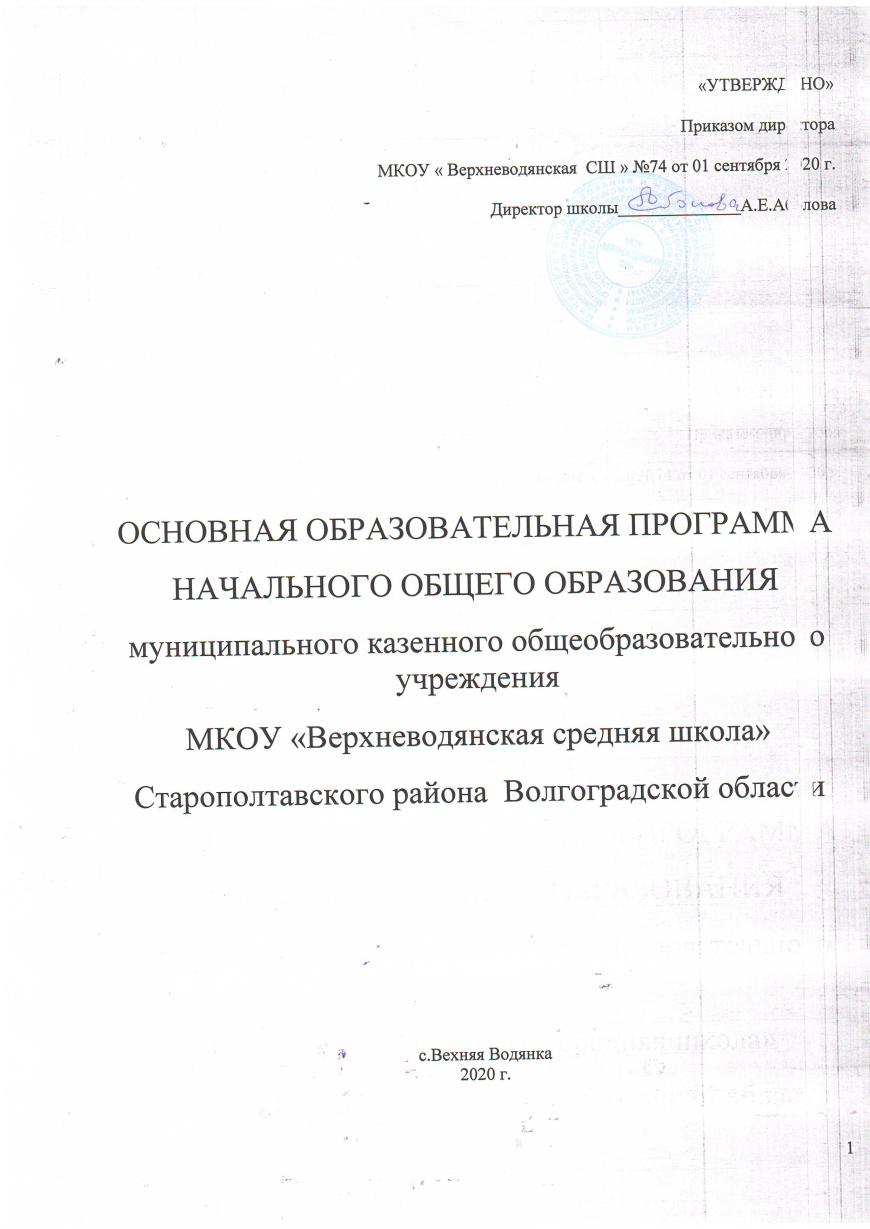 Содержание	Стр.Пояснительнаязаписка.I. Целевой раздел.Основная образовательная программа начального общего образования Муниципального казенного общеобразовательного учреждения Старополтавского муниципального района Волгоргадской области «Верхневодянскаясредняя школа» (МКОУ «Верхневодянская СШ») разработана в соответствии с требованиями Федерального государственного образовательного стандарта начального общего образования (утверждён Приказом Министерства образованияинаукиРФот06.10.2009.№373,вред.ПриказовМинобрнаукиРоссииот26.11.2010№1241, от 22.09.2011 №2357, от 18.12.2012 № 1060, от 29.12.2014. №1643), примерной основной образовательной программы начального общего образования, на основе анализа деятельности организации, осуществляющей образовательную деятельность и с учетом возможностей, предоставляемых  учебно-методическими  комплектами,  используемыми  в     МКОУ «ВерхневодянскаяСШ», а также образовательных потребностей и запросов участников образовательных отношений. При разработке ООП НОО учтены материалы, полученные в ходе реализации Федеральных целевых программ развития образования последнихлет.МКОУ «ВерхневодянскаяСШ», реализующая основную образовательную программу начального общего образования, обеспечивает ознакомление обучающихся и их родителей (законных представителей) как участников образовательных отношений:с уставом и другими документами, регламентирующими осуществление образовательной деятельности в МКОУ «ВерхневодянскаяСШ»;-с их правами и обязанностями в части формирования и реализации основной образовательной программы начального общего образования, установленными законодательством Российской Федерации и уставом МКОУ «Верневодянская СШ».Права и обязанности родителей (законных представителей) обучающихся в части, касающейся участия в формировании обеспечении освоения всеми детьми основной образовательной программы, могут закрепляться в заключённом между ними и МКОУ «Верхневодянская СШ» договоре, отражающем ответственность субъектов образования за конечные результаты освоения основной образовательнойпрограммы.Целью  реализации  основной  образовательной   программы   начального   общего  образования МКОУ «Верхневодянская СШ»является:обеспечение выполнения требований ФГОСНОО;создание условий для развития и воспитания личности младшего школьника в соответствии с требованиями ФГОС начального общегообразования;достижение планируемых результатов в соответствии с ФГОС и на основе учебных программ по предметам УМК «ШколаРоссии».Задачи реализации основной образовательной программы МКОУ «Верхневодянская СШ»:формирование общей культуры, духовно­нравственное, гражданское, социальное, личностное и интеллектуальное развитие, развитие творческих способностей, сохранение и укреплениездоровья;обеспечение планируемых результатов по освоению выпускником целевых установок, приобретению знаний, умений, навыков, компетенций и компетентностей, определяемых личностными, семейными, общественными, государственными потребностями и возможностями обучающегося младшего школьного возраста, индивидуальными особенностями его развития и состояния здоровья;становление и развитие личности в её индивидуальности, самобытности, уникальности и неповторимости;обеспечение преемственности начального общего и основного общегообразования;-достижение планируемых результатов освоения основной образовательной программы начального общего образования всеми обучающимися, в том числе детьми с ограниченными возможностями здоровья (далее-дети с ОВЗ);обеспечение доступности получения качественного начального общегообразования;выявление и развитие способностей обучающихся, в том числе лиц, проявивших выдающиеся способности, через систему клубов, секций, студий и кружков, организацию общественно полезной деятельности;-организация интеллектуальных и творческих соревнований, научно­технического творчества и проектно­исследовательской деятельности;-участие обучающихся, их родителей (законных представителей), педагогических работников и общественности в проектировании и развитии внутришкольной социальной среды;-использование в образовательной деятельности современных образовательных технологий деятельностного типа;-предоставление обучающимся возможности для эффективной самостоятельной работы;-включение обучающихся в процессы познания и преобразования внешкольной социальной среды (населённого пункта, района, города).Принципы и подходы к формированию ООП НОО:В основе реализации основной образовательной программы лежит системно­деятельностный подход, которыйпредполагает:-воспитание и развитие качеств личности, отвечающих требованиям  информационного  общества, инновационной экономики, задачам построения  российского  гражданского  общества на основе принципов толерантности, диалога культур и уважения его многонационального, полилингвального, поликультурного и поликонфессиональногосостава;-переход к стратегии социального проектирования и конструирования на основе разработки содержания и технологий образования, определяющих пути и способы достижения социально желаемого уровня (результата) личностного и познавательного развития обучающихся;-ориентацию на достижение цели и основного результата образования — развитие личности обучающегося на основе освоения универсальных учебных действий, познания и освоения мира;-признание решающей роли содержания образования, способов организации образовательной деятельности и учебного сотрудничества в достижении целей личностного и социального развития обучающихся;-учёт индивидуальных возрастных, психологических и физиологических особенностей  обучающихся, роли и значения видов деятельности и форм общения при определении образовательно­воспитательных целей и путей ихдостижения;-обеспечение преемственности дошкольного, начального общего, основного общего, среднего общего и профессионального образования;-разнообразие индивидуальных образовательных траекторий  и  индивидуального  развития каждого обучающегося (в том числе лиц, проявивших выдающиеся способности, и детей с ОВЗ ), обеспечивающих рост творческого потенциала, познавательных мотивов, обогащение форм учебного сотрудничества и расширение зоны ближайшегоразвития.Основная образовательная программа формируется с учётом особенностей уровня начального общего образования как фундамента всего последующего обучения.Начальная школа — особый этап в жизни ребёнка, связанный:с изменением при поступлении в школу ведущей деятельности ребёнка — с переходом  к  учебной деятельности (при сохранении значимости игровой), имеющей общественный характер и являющейся социальной посодержанию;-с освоением новой социальной позиции, расширением сферы взаимодействия ребёнка с окружающим миром, развитием потребностей в общении, познании, социальном признании и самовыражении;-с принятием и освоением ребёнком новой социальной роли ученика, выражающейся в формировании внутренней позиции школьника, определяющей новый образ школьной жизни и перспективы личностного и познавательного развития;-с формированием у школьника основ умения учиться и способности к организации своей деятельности: принимать, сохранять цели и следовать им в учебной деятельности; планировать свою деятельность, осуществлять её контроль и оценку; взаимодействовать с учителем и сверстниками в учебной деятельности;-с изменением при этом самооценки ребёнка, которая приобретает черты адекватности и рефлексивности;-с моральным развитием, которое существенным образом связано с характером сотрудничества со взрослыми и сверстниками, общением и межличностными отношениями дружбы, становлением  основ гражданской идентичности имировоззрения.Состав участников образовательной деятельности.В соответствии со Стандартом, участниками образовательной деятельности являются обучающиеся, достигшие школьного возраста (не младше 6,5 года), педагогические работники МКОУ«Верхневодянская СШ», родители (законные представители) обучающихся.Основная образовательная программа учитывает характерные для младшего школьного возраста (от 6,5 до 11 лет):-центральные психологические новообразования, формируемые на данном уровне образования: словесно­логическое мышление, произвольная смысловая память, произвольное внимание, письменная речь, анализ, рефлексия содержания, оснований и способов действий, планирование и умение действовать во внутреннем плане, знаково­символическое мышление, осуществляемое как моделирование существенных связей и отношений объектов;-развитие целенаправленной и мотивированной активности обучающегося, направленной на овладение учебной деятельностью, основой которой выступает формирование устойчивой системы учебно­познавательных и социальных мотивов и личностного смысла учения.При определении стратегических характеристик основной образовательной программы учитываются существующий разброс в темпах и направлениях развития детей, индивидуальные различия в их познавательной деятельности, восприятии, внимании, памяти, мышлении, речи, моторике и т. д., связанные с возрастными, психологическими и физиологическими индивидуальными особенностями детей младшего школьного возраста.При этом успешность и своевременность формирования указанных новообразований познавательной сферы, качеств и свойств личности связываются с активной позицией учителя, а также с адекватностью построения образовательной деятельности и выбора условий и методик обучения, учитывающих описанные выше особенности уровня начального общего образования.Образовательная программа определяет содержание и организацию образовательной деятельности на уровне начального общего образования. Она представляет собой систему взаимосвязанных программ, каждая из которых является самостоятельным звеном, обеспечивающим определенное направление деятельностиМКОУ «Верхневодянская СШ».Образовательная программа обеспечивает жизнедеятельность, функционирование и развитиеМКОУ «Верхневодянская СШ»в соответствии с основными принципами государственной политики РФ в области образования, изложенными в Законе «Об образовании в Российской Федерации». Аименно:гуманистический характер образования, приоритет общечеловеческих ценностей, жизни и здоровья человека, свободного развитияличности;воспитание гражданственности, трудолюбия, уважения к правам и свободам человека, любви к окружающей природе, Родине,семье;единство федерального культурного и образовательного пространства, защита и развитие системой образования национальных культур, региональных культурных традиций и особенностей в условиях многонациональногогосударства;общедоступность образования, адаптивность системы образования к уровням и особенностям развития и подготовки обучающихся ивоспитанников;обеспечение условий для самоопределения личности, для ее самореализации, творческого развития;формирование у обучающегося адекватной современному уровню знаний и ступени обучения картинымира;формирование человека и гражданина, интегрированного в современное ему общество и нацеленного на совершенствование этогообщества;содействие взаимопониманию и сотрудничеству между людьми, народами независимо от национальной, религиозной и социальнойпринадлежности.В соответствии с требованиями ФГОС Образовательная программаМКОУ «Верхневодянская СШ» содержит следующие разделы:Целевойраздел.Пояснительная записка. Нормативно-правовой контекст.Планируемые результаты освоения обучающимися ООП НОО.Система	оценки достижений планируемых результатов освоения основной образовательной программы.Содержательныйраздел.Программа формирования у обучающихся УУД .Программа отдельных учебных предметов, курсов и курсов внеурочной деятельности. Программа духовно- нравственного развития, воспитания обучающихся.Программа формирования экологической культуры, здорового и безопасного образа жизни.Организационныйраздел.Учебный план НОО.План внеурочной  деятельности. Система условий реализации ООПНОО.Все компоненты образовательной программы разработаны на основе ФГОС и с учетом содержания УМК «Школа России», используемых на начальном уровне образования.Образовательная программа начального общего образования МКОУ «Верхневодянская СШ» создана:с учетом рекомендаций Примерной основной образовательной программыНОО;особенностей	и	традиций	учреждения,	предоставляющих	большие	возможности обучающимся в раскрытии интеллектуальных и творческих возможностейличности;с учетом профессионализма педагогического коллектива, школьных традиций внеклассной и воспитательной работы, возможностей социальныхпартнеров;контингента обучающихся микрорайона территориально закрепленного зашколой;личностного и профессионального потенциалародителей;запросов обучающихся и родителей в сфереобразования;особенностей материально-техническойбазы;рассчитана на 4года – 2020 – 2024г.Данная программа начинает свое действие с сентября 2020 года.По мере введения ФГОС НОО и накопления опыта работы в данную программу будут вноситься изменения и дополнения.Основная образовательная программа начального общего образования (ООП) МКОУ«Верхневодянская СШ» – это программный документ, на основании которого определяется содержание и организация образовательной деятельности на ступени начального общего образования, а также представляет собой систему взаимосвязанных программ, каждая из которых является самостоятельным звеном, обеспечивающим определенное направление деятельности школы.Неотъемлемой частью образовательной деятельности, согласно нормам федерального государственного образовательного стандарта, является внеурочная деятельность. Именно во внеурочной деятельности создаётся своеобразная эмоционально наполненная среда увлечённых детей и педагогов, способствующая достижению позитивных воспитательных результатов.Устойчивое развитие воспитательных результатов внеурочной деятельности предполагает:приобретение обучающимися социального знания (первый уровеньрезультатов);формирование положительного отношения к базовым общественным ценностям (второй уровень результатов);приобретение школьниками опыта самостоятельного общественного действия (третий уровень результатов).Каждому уровню воспитательных результатов внеурочной деятельности соответствует свой тип образовательных форм:Первый уровень – формы, устроенные по принципу «педагог –ученик».Второй уровень – формы, описываемые формулой «педагог – ученик – детскаясреда».Третий уровень – формы, устроенные по принципу «педагог – ученик – детская среда – общественнаясреда».Ведущие		целевые	установки		УМК	«Школа	России». УМК	«Школа   России» построен таким	образом, что	все еговажнейшиекомпоненты (предметное	содержание,	дидактическое		обеспечение,			методическое	сопровождение	и художественно-полиграфическое исполнение) направлены на достижениерезультатовосвоения основной образовательной программы начального общего образования, учитывают требования кееструктуре и содержанию, отраженные в ФГОС и способствуют:реализации идеологической основы ФГОС — Концепции духовно-нравственного развития  и воспитания личности гражданинаРоссии;достижению личностных, метапредметных и предметных результатов освоения основной образовательной программы посредством формирования универсальных учебных действий, как основы уменияучиться;организации учебной деятельности обучающихся на основе системно- деятельностного подхода.Реализация идеологической основы ФГОС — Концепции духовно-нравственного развития и воспитания личности гражданина России – в УМК «Школа России».В содержание УМК «Школа России» заложен огромный воспитывающий и развивающий потенциал, позволяющий учителю эффективно реализовывать целевые установки, заложенные в«Концепции духовно-нравственного развития и воспитания личности гражданина России». Важнейшая задача российской школы — становление российской гражданской идентичности обучающихся – в комплексе учебников «Школа России» реализуется различными средствами.Во-первых, отбор содержания учебного материала осуществлен с ориентацией на формирование базовых национальных ценностей. Средствами разных предметов системы учебников «Школа России» в детях воспитывается благородное отношение к своему Отечеству, своей малой Родине, своему народу, его языку, духовным, природным и культурным ценностям, уважительное отношение ко всем народам России, к их национальным культурам, самобытным обычаям и традициям, к государственным символам Российской Федерации.Дети, обучающиеся по системе учебников «Школа России» знакомятся с образцами служения Отечеству, постигают причастность каждого человека, каждой семьи к жизни России, осознают значимость усилий каждого для благополучия и процветания Родины, чтобы уже в этом возрасте почувствовать себя маленькими гражданами великой страны.Во-вторых, родиноведческие и краеведческие знания, содержательное, дидактическое и методическое обеспечение которых составляет значительную часть содержания учебников. Учитывая особенности предметных областей учебного плана начального общего образования ФГОС и возрастные психологические особенности младших школьников, одной из важнейших задач является развитие у ребенка интереса, переходящего в потребность к познанию, изучению своей страны, ее прошлого и настоящего, ее природы и общественной жизни, ее духовного и культурноговеличия.В третьих, поликультурность содержания системы учебников «Школа России» носит сквозной характер. Она обеспечивается в каждой предметной линии, с учетом предметной специфики и отражает многообразие и единство национальных культур народов России,  содействуя формированию у обучающихся толерантности, способности к межнациональному и межконфессиональному диалогу, знакомству с культурами народов других странмира.В этой связи, важное место в системе учебников «Школа России» занимает курс «Основы религиозных культур и светской этики». Курс органично интегрирован в систему учебников«Школа России» для решения задачи формирования у младших школьников мотивации к осознанному нравственному поведению, основанному на знании и уважении культурных и религиозных традиций многонационального народа России, а также к диалогу с представителями других культур и мировоззрений.Планируемые результаты освоения обучающимися основной образовательной программы начального общегообразованияПланируемые результаты освоения основной образовательной программы начального общего образования (далее — планируемые результаты) являются одним из важнейших механизмов реализации требований ФГОС НОО к результатам обучающихся, освоивших основную образовательную программу. Они представляют собой систему обобщённых личностно- ориентированных целей образования, допускающих дальнейшее уточнение и конкретизацию, что обеспечивает определение и выявление всех составляющих планируемых  результатов,  подлежащих формированию иоценке.Планируемые результаты:обеспечивают связь между требованиями ФГОС НОО, образовательной деятельностью и системой оценки результатов освоения основной образовательной программы начального общего образования, уточняя и конкретизируя общее понимание личностных, метапредметных и предметных результатов для каждой учебной программы с учётом ведущих целевых установок их освоения, возрастной специфики обучающихся и требований, предъявляемых системойоценки;-являются основой для разработки основной образовательной программы начального общего образования организации, осуществляющей образовательную деятельность;-являются содержательной и критериальной основой для разработки рабочих программ учебных предметов, курсов, учебно­методической литературы, а также для системы оценки качества освоения обучающимися основной образовательной программы начального общего образования в соответствии с требованиями Стандарта.В соответствии с системно­деятельностным подходом содержание планируемых результатов описывает и характеризует обобщённые способы действий с учебным материалом, позволяющие обучающимся успешно решать учебные и учебно­практические задачи, в том числе задачи, направленные на отработку теоретических моделей и понятий, и задачи, по возможности максимально приближенные к реальным жизненным ситуациям.Система планируемых результатов даёт представление о том, какими именно действиями – познавательными, личностными, регулятивными, коммуникативными, преломлёнными через специфику содержания того или иного предмета – овладеют обучающиеся в ходе образовательной деятельности. В системе планируемых результатов особо  выделяется  учебный  материал, имеющий опорный характер, т. е. служащий основой для последующегообучения.Структура и содержание планируемых результатов освоения основной образовательной программы начального общего образования адекватно отражают требования Стандарта, передают специфику образовательной деятельности (в частности, специфику целей изучения отдельных учебных предметов), соответствовать возрастным возможностям обучающихся.Структура планируемых результатов учитывает необходимость:-определения динамики развития обучающихся на основе выделения достигнутого уровня развития и ближайшей перспективы — зоны ближайшего развития ребёнка;-определения возможностей овладения обучающимися учебными действиями на уровне, соответствующем зоне ближайшего развития, в отношении знаний, расширяющих и углубляющих систему опорных знаний, а также знаний и умений, являющихся подготовительными для данного предмета;-выделения основных направлений оценочной деятельности — оценки результатов деятельности систем образования различного уровня, педагогов, обучающихся.В структуре планируемых результатов по каждой учебной программе (предметной, междисциплинарной) выделяются уровни описания.Планируемые результаты освоения обучающимися основной образовательной программы начального общего образования должны уточнять и конкретизировать общее понимание личностных, метапредметных и предметных результатов как с позиций организации их достижения в образовательной деятельности, так и с позиций оценки этих результатов. Оценка результатов деятельности системы образования, организаций, осуществляющих образовательную деятельность, педагогических работников должна учитывать планируемые результаты освоения обучающимися основной образовательной программы начального общего образования.Ведущие целевые установки и основные ожидаемые результаты изучения данной учебной программы, их включение в структуру планируемых результатов призвано дать ответ на вопрос о смысле изучения данного предмета, его вкладе в развитие личности обучающихся. Планируемые результаты представлены в первом, общецелевом блоке, предваряющем планируемые результаты по отдельным разделам учебной программы. Этот блок результатов описывает основной, сущностный вклад данной программы в развитие личности обучающихся, в развитие их способностей; отражает такие общие цели образования, как формирование ценностных и мировоззренческих установок, развитие интереса, формирование определенных познавательных потребностей обучающихся. Оценка достижения этих целей ведется в ходе процедур, допускающих предоставление и использование исключительно неперсонифицированной информации, а полученные результаты характеризуют деятельность системыобразования.Планируемые предметные результаты, приводятся в двух блоках к каждому разделу учебной программы. Они ориентируют в том, какой уровень освоения опорного учебного материала ожидается от выпускников.Первый блок «Выпускник научится».Критериями отбора данных результатов служат: их значимость для решения основных задач образования на данном уровне, необходимость для последующего обучения, а также потенциальная возможность их достижения большинством обучающихся, как минимум, на уровне, характеризующем исполнительскую компетентность обучающихся. Иными словами, в эту группу включается такая система знаний и учебных действий, которая, во­первых, принципиальнонеобходима для успешного обучения в начальной и основной школе и, во­вторых, при наличии специальной целенаправленной работы учителя может быть освоена подавляющим большинством детей.Достижение планируемых результатов этой группы выносится на итоговую оценку, которая может осуществляться как в ходе освоения данной программы посредством накопительной системы оценки (портфеля достижений),так и по итогам её освоения (с  помощью  итоговой  работы).  Оценка освоения опорного материала на уровне, характеризующем исполнительскую компетентность обучающихся, ведётся с помощью заданий базового  уровня,  а  на  уровне действий, соответствующих зоне ближайшего развития, — с помощью заданий повышенного уровня. Успешное выполнение обучающимися заданий базового уровня служит единственным основанием для положительного решения вопроса о возможности перехода на следующий уровень обучения.Цели, характеризующие систему учебных действий в отношении знаний, умений, навыков, расширяющих и углубляющих опорную систему или выступающих как пропедевтика для дальнейшего изучения данного предмета.Планируемые результаты, описывающие указанную группу целей, приводятся в блоках«Выпускник получит возможность научиться» к каждому разделу примерной программы учебного предмета и выделяются курсивом. Уровень достижений, соответствующий планируемым результатам этой группы, могут  продемонстрировать  только  отдельные  обучающиеся, имеющие более высокий уровень мотивации и способностей. В повседневной практике обучения эта группа целей не отрабатывается со всеми без исключения обучающимися как в силу повышенной сложности учебных действий для обучающихся, так и в силу повышенной сложности учебного материала и/или его пропедевтического характера на данном уровне обучения. Оценка достижения этих целей ведётся преимущественно в ходе процедур, допускающих предоставление и использование исключительно неперсонифицированной информации. Частично задания, ориентированные на оценку достижения этой группы планируемых результатов, могут  включаться в материалы итоговогоконтроля.Основные цели такого включения — предоставить возможность обучающимся продемонстрировать овладение более высокими (по сравнению с базовым) уровнями достижений и выявить динамику роста численности группы наиболее подготовленных обучающихся. При этом невыполнение обучающимися заданий, с помощью которых ведётся оценка достижения планируемых результатов этой группы, не является препятствием для перехода на следующий уровень обучения. В ряде случаев учёт достижения планируемых результатов этой группы целесообразно вести в ходе текущего и промежуточного оценивания, а полученные результаты фиксировать посредством накопительной системы оценки (в форме портфеля достижений) и учитывать при определении итоговойоценки.Подобная структура представления планируемых результатов подчёркивает тот факт, что при организации образовательной деятельности, направленной на реализацию и достижение планируемых результатов, от учителя требуется использование таких педагогических технологий, которые основаны на дифференциации требований к подготовке обучающихся.При получении начального общего образования устанавливаются планируемые результаты освоения:междисциплинарной программы «Формирование универсальных учебных действий», а также её разделов «Чтение. Работа с текстом» и «Формирование ИКТ­компетентностиобучающихся»;программ по всем учебным предметам - «Русский язык», «Литературное чтение», «Иностранный язык», «Математика», «Окружающий мир», «Основы духовно-нравственной культуры народов России», «Музыка», «Изобразительное искусство», «Технология», «Физическаякультура».Формирование универсальных учебныхдействий.(личностные и метапредметные результаты)В результате изучения всех без исключения предметов при получении начального общего образования у выпускников будут сформированы личностные, регулятивные, познавательные и коммуникативные универсальные учебные действия как основа умения учиться.Личностные универсальные учебные действияУ выпускника будут сформированы:внутренняя позиция школьника на уровне положительного отношения к школе, ориентации на содержательные моменты школьной действительности и принятия образца «хорошегоученика»;широкая мотивационная основа учебной деятельности, включающая социальные, учебно­познавательные и внешние мотивы;учебно­познавательный интерес к новому учебному материалу и способам решения новойзадачи;ориентация на понимание причин успеха в учебной деятельности, в том числе на самоанализ и самоконтроль результата, на анализ соответствия результатов требованиям конкретной задачи, на понимание оценок учителей, товарищей, родителей и другихлюдей;-способность к оценке своей учебной деятельности;-основы гражданской идентичности, своей этнической принадлежности в форме осознания «Я»  как члена семьи, представителя народа, гражданина России, чувства сопричастности и гордости за свою Родину, народ и историю, осознание ответственности человека за общееблагополучие;ориентация в нравственном содержании и смысле как собственных поступков, так и поступков окружающихлюдей;знание основных моральных норм и ориентация на ихвыполнение;развитие этических чувств — стыда, вины, совести как регуляторов морального поведения; понимание чувств других людей и сопереживаниеим;установка на здоровый образжизни;основы экологической культуры: принятие ценности природного мира, готовность следовать в своей деятельности нормам природоохранного, нерасточительного, здоровьесберегающего поведения; чувство прекрасного и эстетические чувства на основе знакомства с мировой и отечественной художественнойкультурой.Выпускник получит возможность для формирования:внутренней позиции обучающегося на уровне положительного отношения к образовательной организации, понимания необходимости учения, выраженного в преобладании учебно­познавательных мотивов и предпочтении социального способа оценкизнаний;выраженной устойчивой учебно­познавательной мотивацииучения;устойчивого учебно­познавательного интереса к новым общим способам решениязадач;адекватного понимания причин успешности/неуспешности учебнойдеятельности;положительной адекватной дифференцированной самооценки на основе критерия успешности реализации социальной роли «хорошегоученика»;компетентности в реализации основ гражданской идентичности в поступках идеятельности;морального сознания на конвенциональном уровне, способности к решению моральных дилемм на основе учёта позиций партнёров в общении, ориентации на их мотивы и чувства, устойчивое следование в поведении моральным нормам и этическимтребованиям;установки на здоровый образ жизни и реализации её в реальном поведении ипоступках;осознанных устойчивых эстетических предпочтений и ориентации на искусство как значимую сферу человеческойжизни;-эмпатии как осознанного понимания чувств других людей и сопереживания им, выражающихся в поступках, направленных на помощь другим и обеспечение их благополучия.Регулятивные универсальные учебные действияВыпускник научится:принимать и сохранять учебнуюзадачу;учитывать выделенные учителем ориентиры действия в новом учебном материале в сотрудничестве  сучителем;планировать свои действия в соответствии с поставленной задачей и условиями её реализации, в том числе во внутреннемплане;учитывать установленные правила в планировании и контроле способарешения;осуществлять итоговый и пошаговый контроль порезультату;оценивать правильность выполнения действия на уровне адекватной ретроспективной оценки соответствия результатов требованиям даннойзадачи;адекватно воспринимать предложения и оценку учителей, товарищей, родителей и других людей; различать способ и результатдействия;вносить необходимые коррективы в действие после его завершения на основе его оценки и учёта характера сделанных ошибок, использовать предложения и оценки для создания нового, более совершенного результата, использовать запись в цифровой форме хода и результатов решения задачи, собственной звучащей речи на русском, родном ииностранном языках.Выпускник получит возможность научиться:в сотрудничестве с учителем ставить новые учебныезадачи;преобразовывать практическую задачу впознавательную;проявлять познавательную инициативу в учебномсотрудничестве;самостоятельно учитывать выделенные учителем ориентиры действия в новом учебномматериале;осуществлять констатирующий и предвосхищающий контроль по результату и по способу действия, актуальный контроль на уровне произвольноговнимания;самостоятельно оценивать правильность выполнения действия и вносить необходимые коррективы в исполнение как по ходу его реализации, так и в концедействия.Познавательные универсальные учебные действияВыпускник научится:-осуществлять поиск необходимой информации для выполнения учебных заданий с использованием учебной литературы, энциклопедий, справочников (включая электронные, цифровые), в открытом информационном пространстве, в том числе контролируемом пространстве сети Интернет;осуществлять	запись	(фиксацию)	выборочной	информации	об	окружающем мире и о себе самом, в том числе с помощью инструментовИКТ;использовать знаково­символические средства, в том числе модели (включая виртуальные) и схемы (включая концептуальные), для решениязадач;- проявлять познавательную инициативу в учебном сотрудничестве;строить сообщения в устной и письменнойформе;ориентироваться на разнообразие способов решениязадач;основам	смыслового	восприятия	художественных	и	познавательных	текстов,	выделять существенную информацию из сообщений разных видов (в первую очередьтекстов);осуществлять анализ объектов с выделением существенных и несущественныхпризнаков;осуществлять синтез как составление целого изчастей;проводить сравнение, сериацию и классификацию по заданнымкритериям;устанавливать причинно­следственные связи в изучаемом кругеявлений;строить рассуждения в форме связи простых суждений об объекте, его строении, свойствах и связях;обобщать, т. е. осуществлять генерализацию и выведение общности для целого ряда или класса единичных объектов, на основе выделения сущностнойсвязи;осуществлять	подведение	под	понятие	на  основе	распознавания  объектов,	выделения существенных признаков и ихсинтеза;устанавливать аналогии;владеть рядом общих приёмов решения задач. Выпускник получит возможностьнаучиться:осуществлять расширенный поиск информации с использованием ресурсов библиотек и сети Интернет;записывать, фиксировать информацию об окружающем мире с помощью инструментовИКТ;создавать и преобразовывать модели и схемы для решениязадач;осознанно и произвольно строить сообщения в устной и письменнойформе;осуществлять выбор наиболее эффективных способов решения задач в зависимости от конкретных условий;осуществлять синтез как составление целого из частей, самостоятельно достраивая и восполняя недостающиекомпоненты;осуществлять сравнение, сериацию и классификацию, самостоятельно выбирая основания и критерии для указанных логическихопераций;строить логическое рассуждение, включающее установление причинно­следственныхсвязей;произвольно и осознанно владеть общими приёмами решениязадач.Коммуникативные универсальные учебные действияВыпускник научится:адекватно использовать коммуникативные, прежде всего речевые, средства для решения различных коммуникативных задач, строить монологическое высказывание (в  том  числе сопровождая его аудиовизуальной поддержкой), владеть диалогической формой коммуникации, используя в том числе средства и инструменты ИКТ и дистанционногообщения;допускать возможность существования у людей различных точек зрения, в том числе не совпадающих с его собственной, и ориентироваться на позицию партнёра в общении и взаимодействии;учитывать разные мнения и стремиться к координации различных позиций в сотрудничестве; формулировать собственное мнение ипозицию;договариваться и приходить к общему решению в совместной деятельности, в том числе в ситуации столкновенияинтересов;строить понятные для партнёра высказывания, учитывающие, что партнёр знает и видит, а что нет; задавать вопросы;контролировать действияпартнёра;использовать речь для регуляции своегодействия;адекватно использовать речевые средства для решения различных коммуникативных задач, строить монологическое высказывание, владеть диалогической формойречи.Выпускник получит возможность научиться:учитывать и координировать в сотрудничестве позиции других людей, отличные отсобственной;учитывать разные мнения и интересы и обосновывать собственнуюпозицию;понимать относительность мнений и подходов к решениюпроблемы;аргументировать свою позицию и координировать её с позициями партнёров в сотрудничестве при выработке общего решения в совместнойдеятельности;-продуктивно содействовать разрешению конфликтов на основе учёта интересов и позиций всех участников;с учётом целей коммуникации достаточно точно, последовательно и полно передавать партнёру необходимую информацию как ориентир для построениядействия;задавать вопросы, необходимые для организации собственной деятельности и сотрудничества с партнёром;осуществлять взаимный контроль и оказывать в сотрудничестве необходимуювзаимопомощь;адекватно	использовать	речевые	средства	для	эффективного	решения	разнообразных коммуникативных задач, планирования и регуляции своейдеятельности.Чтение. Работа с текстом (метапредметныерезультаты)В результате изучения всех без исключения учебных предметов  при получении начального общего образования выпускники приобретут первичные навыки работы с содержащейся в текстах информацией в процессе чтения соответствующих возрасту литературных, учебных, научно­познавательных текстов, инструкций. Выпускники научатся осознанно читать тексты с целью удовлетворения познавательного интереса, освоения и использования информации. Выпускники овладеют элементарными навыками чтения информации, представленной в наглядно- символической форме, приобретут опыт работы с текстами, содержащими рисунки, таблицы, диаграммы, схемы.У выпускников будут развиты такие читательские действия, как поиск информации, выделение нужной для решения практической или учебной задачи информации, систематизация, сопоставление, анализ и обобщение имеющихся в тексте идей и информации, их интерпретация и преобразование. Обучающиеся смогут использовать полученную из разного вида текстов информацию для установления несложных причинно-следственных связей и зависимостей, объяснения, обоснования утверждений, а также принятия решений в простых учебных и практических ситуациях.Выпускники получат возможность научиться самостоятельно организовывать поиск информации. Они приобретут первичный опыт критического отношения к  получаемой информации, сопоставления ее с информацией из других источников и имеющимся жизненным опытом.Работа с текстом: поиск информации и понимание прочитанногоВыпускник научится:находить в тексте конкретные сведения, факты, заданные в явномвиде;определять тему и главную мысльтекста;делить тексты на смысловые части, составлять плантекста;вычленятьсодержащиесявтекстеосновныесобытияиустанавливатьихпоследовательность;упорядочивать информацию по заданномуоснованию;-сравнивать между собой объекты, описанные в тексте, выделяя 2—3 существенных признака;-понимать информацию, представленную в неявном виде (например, находить в тексте несколько примеров, доказывающих приведённое утверждение; характеризовать явление по его описанию;выделять общий признак группыэлементов);-понимать информацию, представленную разными способами: словесно, в виде таблицы, схемы, диаграммы;понимать текст, опираясь не только на содержащуюся в нём информацию, но и на жанр, структуру, выразительные средстватекста;использовать различные виды чтения: ознакомительное, изучающее, поисковое, выбирать нужный вид чтения в соответствии с цельючтения;ориентироваться в соответствующих возрасту словарях и справочниках. Выпускник получит возможностьнаучиться:использовать	формальные	элементы	текста	(например, подзаголовки, сноски) для поиска нужнойинформации;работать с несколькими источникамиинформации;сопоставлять информацию, полученную из несколькихисточников.Работа с текстом: преобразование и интерпретация информацииВыпускник научится:пересказывать текст подробно и сжато, устно иписьменно;соотносить факты с общей идеей текста, устанавливать простые связи, не показанные в тексте напрямую;формулировать несложные выводы, основываясь на тексте; находить аргументы, подтверждающие вывод;сопоставлять и обобщать содержащуюся в разных частях текстаинформацию;составлять на основании текста небольшое монологическое высказывание, отвечая на поставленныйвопрос.Выпускник получит возможность научиться:-делать выписки из прочитанных текстов с учётом цели их дальнейшего использования;составлять небольшие письменные аннотации к тексту, отзывы опрочитанном.Работа с текстом: оценка информацииВыпускник научится:высказывать оценочные суждения и свою точку зрения о прочитанномтексте;оценивать содержание, языковые особенности и структуру текста; определять место и роль иллюстративного ряда втексте;на основе имеющихся знаний, жизненного опыта подвергать сомнению достоверность прочитанного, обнаруживать недостоверность получаемых сведений, пробелы в информации и находить пути восполнения этихпробелов;участвовать в учебном диалоге при обсуждении прочитанного или прослушанного текста. Выпускник получит возможностьнаучиться:сопоставлять различные точкизрения;соотносить позицию автора с собственной точкойзрения;в процессе работы с одним или несколькими источниками выявлять достоверную (противоречивую) информацию.Формирование ИКТ ­компетентности обучающихся (метапредметныерезультаты)В результате изучения всех без исключения предметов на уровне начального общего образования начинается формирование навыков, необходимых для жизни и работы в современном высокотехнологичном обществе. Обучающиеся приобретут опыт работы с информационными объектами, в которых объединяются текст, наглядно-графические изображения, цифровые данные, неподвижные и движущиеся изображения, звук, ссылки и базы данных и которые могут передаваться как устно, так и с помощью телекоммуникационных технологий или размещаться в Интернете.Обучающиеся познакомятся с различными средствами информационно-коммуникационных технологий (ИКТ), освоят общие безопасные и эргономичные принципы работы с ними; осознают возможности различных средств ИКТ для использования в обучении, развития собственной познавательной деятельности и общей культуры.Они приобретут первичные навыки обработки и поиска информации при помощи средств ИКТ: научатся вводить различные виды информации в компьютер: текст, звук, изображение, цифровые данные; создавать, редактировать, сохранять и передавать медиасообщения.Выпускники научатся оценивать потребность в дополнительной информации для решения учебных задач и самостоятельной познавательной деятельности; определять возможные источники ее получения; критически относиться к информации и к выбору источника информации.Они научатся планировать, проектировать и моделировать процессы в простых учебных и практических ситуациях.В результате использования средств и инструментов ИКТ и ИКТ-ресурсов для решения разнообразных учебно-познавательных и учебно-практических задач, охватывающих содержание всех изучаемых предметов, у обучающихся будут формироваться и развиваться необходимые универсальные учебные действия и специальные учебные умения, что заложит основу успешной учебной деятельности в средней и старшей школе.Знакомство со средствами ИКТ, гигиена работы с компьютером.Выпускник научится:-использовать безопасные для органов зрения, нервной системы, опорно­двигательного аппарата эргономичные приёмы работы с компьютером и другими средствами ИКТ; выполнять компенсирующие физические упражнения (мини­зарядку);организовывать систему папок для хранения собственной информации вкомпьютере.Технология  ввода  информации  в  компьютер:   ввод   текста,   запись   звука,   изображения, цифровыхданныхВыпускник научится:вводить информацию в компьютер с использованием различных технических средств (фото- и видеокамеры, микрофона и т. д.), сохранять полученную информацию, набирать небольшие тексты на родном языке; набирать короткие тексты на иностранном языке, использовать компьютерный перевод отдельныхслов;рисовать (создавать простые изображения)на графическомпланшете;сканировать рисунки итексты.Выпускник получит возможность научиться использовать программу распознавания сканированного текста на русском языке.Обработка и поиск информацииВыпускник научится:подбирать подходящий по содержанию и техническому качеству результат видеозаписи и фотографирования, использовать сменные носители(флэш-карты);описывать по определенному алгоритму объект или процесс наблюдения, записывать аудиовизуальную и числовую информацию о нем, используя инструментыИКТ;-собирать числовые данные в естественно-научных наблюдениях и экспериментах, используя цифровые датчики, камеру, микрофон и другие средства ИКТ, а также в ходе опросалюдей;редактировать тексты, последовательности изображений, слайды в соответствии с коммуникативной или учебной задачей, включая редактирование текста, цепочек изображений, видео- и аудиозаписей,фотоизображений;пользоваться основными функциями стандартного текстового редактора, использовать полуавтоматический орфографический контроль; использовать, добавлять и удалять ссылки в сообщениях разного вида; следовать основным правилам оформлениятекста;искать информацию в соответствующих возрасту цифровых словарях и справочниках, базах данных, контролируемом Интернете, системе поиска внутри компьютера; составлять список используемых информационных источников (в том числе с использованиемссылок);заполнять учебные базыданных.Выпускник получит возможность научиться грамотно формулировать запросы при поиске в сети Интернет и базах данных, оценивать, интерпретировать и сохранять найденную информацию; критически относиться к информации и к выбору источника информации.Создание, представление и передача сообщений.Выпускник научится:создавать текстовые сообщения с использованием средств ИКТ, редактировать, оформлять и сохранятьих;создавать простые сообщения в виде аудио- и видеофрагментов или последовательности слайдов с использованием иллюстраций, видеоизображения, звука,текста;готовить и проводить презентацию перед небольшой аудиторией: создавать план презентации, выбирать аудиовизуальную поддержку, писать пояснения и тезисы дляпрезентации;создавать простые схемы, диаграммы, планы ипр.;создавать простые изображения, пользуясь графическими возможностями компьютера; составлять новое изображение из готовых фрагментов(аппликация);размещать сообщение в информационной образовательной среде образовательнойорганизации;пользоваться основными средствами телекоммуникации; участвовать в коллективной коммуникативной деятельности в информационной образовательной среде, фиксировать ход и результаты общения на экране и вфайлах.Выпускник получит возможность научиться:представлятьданные;создавать музыкальные произведения с использованием компьютера и музыкальной клавиатуры, в том числе из готовых музыкальных фрагментов и «музыкальныхпетель».Планирование деятельности, управление и организацияВыпускник научится:создавать движущиеся модели и управлять ими в компьютерно-управляемых средах (создание простейшихроботов);определять последовательность выполнения действий, составлять инструкции (простые алгоритмы) в несколько действий, строить программы для компьютерного исполнителя с использованием конструкций последовательного выполнения иповторения;планировать несложные исследования объектов и процессов внешнего мира. Выпускник получит возможностьнаучиться:- проектировать несложные объекты и процессы реального мира, своей собственной деятельности и деятельности группы, включая навыки роботехнического проектирования моделировать объекты и процессы реального мира.Планируемые результаты и содержание образовательной области «Филология» на уровне начального общего образования выпускника начальной школы по УМК«Школа России».РусскийязыкВ результате изучения курса русского языка обучающиеся при получении начального общего образования научатся осознавать язык как основное средство человеческого общения и явление национальной культуры, у них начнёт формироваться позитивное эмоционально­ценностное отношение к русскому и родному языкам, стремление к их грамотному использованию, русский язык и родной язык станут для учеников основой всего процесса обучения, средством развития их мышления, воображения, интеллектуальных и творческих способностей.В процессе изучения обучающиеся получат возможность реализовать в устном и письменном общении (в том числе с использованием средств ИКТ) потребность в творческом самовыражении, научатся использовать язык с целью поиска необходимой информации в различных источниках для выполнения учебных заданий.У выпускников, освоивших основную образовательную программу начального общего образования, будет сформировано отношение к правильной устной и письменной речи как показателям общей культуры человека. Они получат начальные представления о нормах русского и родного литературного языка (орфоэпических, лексических, грамматических) и правилах речевого этикета, научатся ориентироваться в целях, задачах, средствах и условиях общения, что станет основой выбора адекватных языковых средств для успешного решения коммуникативной задачи при составлении несложных устных монологических высказываний и письменных текстов. У них будут сформированы коммуникативные учебные действия, необходимые для успешного участия в диалоге: ориентация на позицию партнера, учет различных мнений и координация различных позиций в сотрудничестве, стремление к более точному выражению собственного мнения и позиции, умение задаватьвопросы.Выпускник на уровне начального общего образования:формировать первоначальные представления о единстве и многообразии языкового и культурного пространства России, о языке как основе национальногосамосознания;понимать то, что язык представляет собой явление национальной культуры и основное средство человеческого общения, осознание значения русского языка как государственного языка Российской Федерации, языка межнациональногообщения;сформировать позитивное отношение к правильной устной и письменной речи как показателям общей культуры и гражданской позициичеловека;-овладеть учебными действиями с языковыми единицами и умение использовать знания для решения познавательных, практических и коммуникативных задач;научится осознавать безошибочное письмо как одно из проявлений собственного уровня культуры;сможет применять орфографические правила и правила постановки знаков препинания (в объеме изученного) при записи собственных и предложенных текстов, овладеет умением проверять написанное;получит первоначальные представления о системе и структуре русского и родного языков: познакомится с разделами изучения языка – фонетикой и графикой, лексикой, словообразованием (морфемикой), морфологией и синтаксисом; в объеме содержания курса научится находить, характеризовать, сравнивать, классифицировать такие языковые единицы, как звук, буква, часть слова, часть речи, член предложения, простое предложение, что послужит основой для дальнейшего формирования общеучебных, логических и познавательных (символико-моделирующих) универсальных учебных действий с языковымиединицами.В результате изучения курса у выпускников, освоивших основную образовательную программу начального общего образования, будет сформирован учебно-познавательный интерес к новому учебному материалу и способам решения новой языковой задачи, что заложит основы успешной учебной деятельности при продолжении изучения курса русского языка и родного языка на следующем уровне образования.Содержательная линия «Система языка»Раздел «Фонетика и графика»Выпускникнаучится:-различать звуки ибуквы;-характеризовать звуки русского языка: гласные ударные/безударные; согласные твёрдые/мягкие, парные/непарные твёрдые и мягкие; согласные звонкие/глухие, парные/непарные звонкие и глухие;-пользоваться русским алфавитом на основе знания последовательности букв в нем для упорядочивания слов и поиска необходимой информации в различных словарях и справочниках.Выпускник получит возможность научиться пользоваться русским алфавитом на основе знания последовательности букв в нем для упорядочивания слов и поиска необходимой информации в различных словарях и справочниках.Раздел «Орфоэпия»Выпускник получит возможность научиться:-соблюдать нормы русского и родного литературного языка в собственной речи и оценивать соблюдение этих норм в речи собеседников (в объёме представленного в учебнике материала);-находить при сомнении в правильности постановки ударения или произношения слова ответ самостоятельно (по словарю учебника) либо обращаться за помощью к учителю, родителям и др.Раздел «Состав слова (морфемика)»Выпускник научится:-различать изменяемые и неизменяемые слова;-различать родственные (однокоренные) слова и формы слова;-находить в словах с однозначно выделяемыми морфемами окончание, корень, приставку, суффикс.Выпускник получит возможность научиться-выполнять морфемный анализ слова в соответствии с предложенным учебником алгоритмом, оценивать правильность его выполнения;-использовать результаты выполненного морфемного анализа для решения орфографических и/или речевых задач.Раздел «Лексика»Выпускник научится:-выявлять слова, значение которых требует уточнения;-определять значение слова по тексту или уточнять с помощью толкового словаря подбирать синонимы для устранения повторов в тексте.Выпускник получит возможность научиться:-подбирать антонимы для точной характеристики предметов при их сравнении;-различать употребление в тексте слов в прямом и переносном значении (простые случаи);-оценивать уместность использования слов в тексте;-выбирать слова из ряда предложенных для успешного решения коммуникативной задачи.Раздел «Морфология»Выпускник научится:-распознавать грамматические признаки слов;с учетом совокупности выявленных признаков (что называет, на какие вопросы отвечает, как изменяется) относить слова к определенной группе основных частей речи (имена существительные, имена прилагательные,глаголы).Выпускник получит возможность научиться:-проводить морфологический разбор имён существительных, имён прилагательных, глаголов по предложенному в учебнике алгоритму; оценивать правильность проведения морфологического разбора;-находить в тексте такие части речи, как личные местоимения и наречия, предлоги вместе с существительными и личными местоимениями, к которым они относятся, союзы и, а, но, частицу не приглаголах.Раздел«Синтаксис»Выпускникнаучится:-различать предложение, словосочетание, слово;-устанавливать при помощи смысловых вопросов связь между словами в словосочетании и предложении;-классифицировать	предложения	по	цели	высказывания,	находить	повествовательные побудительные /вопросительныепредложения;-определять восклицательную/невосклицательную интонацию предложения;-находить главные и второстепенные (без деления на виды) члены предложения;-выделять предложения с однородными членами. Выпускник получит возможность научиться:-различать второстепенные члены предложения —определения, дополнения, обстоятельства;-выполнять в соответствии с предложенным в учебнике алгоритмом разбор простого предложения (по членам предложения, синтаксический), оценивать правильность разбора;-различать простые и сложные предложения.Содержательная линия «Орфография и пунктуация»Выпускник научится:-применять правила правописания (в объёме содержания курса);-определять (уточнять) написание слова по орфографическому словарю учебника;-безошибочно списывать текст объёмом 80—90 слов;-писать под диктовку тексты объёмом 75—80 слов в соответствии с изученными правилами правописания;-проверять собственный и предложенный текст, находить и исправлять орфографические и пунктуационные ошибки.Выпускник получит возможность научиться:-осознавать место возможного возникновения орфографической ошибки;-подбирать примеры с определённой орфограммой;-при	составлении	собственных	текстов	перефразировать	записываемое,	чтобы	избежать орфографических и пунктуационных ошибок;-при работе над ошибками осознавать причины появления ошибки и определять способы действий, помогающие предотвратить её в последующих письменных работах.Содержательная линия «Развитие речи»Выпускник научится:-оценивать правильность (уместность) выбора языковых и неязыковых средств устного общения на уроке, в школе, в быту, со знакомыми и незнакомыми, с людьми разного возраста;-соблюдать в повседневной жизни нормы речевого этикета и правила устного общения (умение слышать, реагировать на реплики, поддерживать разговор);-выражать собственное мнение и аргументировать его;-самостоятельно озаглавливать текст;-составлять план текста;-сочинять письма, поздравительные открытки, записки и другие небольшие тексты для конкретных ситуаций общения.Выпускник получит возможность научиться:-создавать тексты по предложенному заголовку;-подробно или выборочно пересказывать текст;-пересказывать текст от другого лица;-составлять устный рассказ на определённую тему с использованием разных типов речи: описание, повествование, рассуждение;-анализировать и корректировать тексты с нарушенным порядком предложений, находить в тексте смысловые пропуски;-корректировать тексты, в которых допущены нарушения культуры речи;-анализировать последовательность собственных действий при работе над изложениями и сочинениями и соотносить их с разработанным алгоритмом; оценивать правильность выполнения учебной задачи: соотносить собственный текст с исходным (для изложений) и с назначением, задачами, условиями общения (для самостоятельно создаваемых текстов);-соблюдать нормы речевого взаимодействия при интерактивном общении (sms­сообщения, электронная почта, Интернет и другие виды и способысвязи).1.2.3 Родной язык (русский).Содержательная линия «Система языка».Выпускник научится- пользоваться русским алфавитом на основе знания последовательности букв в нем для упорядочивания слов и поиска необходимой информации в различных словарях и справочниках;- различать изменяемые и неизменяемые слова;- различать родственные (однокоренные) слова и формы слова;- выявлять слова, значение которых требует уточнения;- определять значение слова по тексту или уточнять с помощью толкового словаря.- распознавать грамматические признаки слов;- с учетом совокупности выявленных признаков относить слова к определенной группе основных частей речи;-различать предложение, словосочетание, слово;- устанавливать при помощи смысловых вопросов связь между словами в словосочетании и предложении.Выпускник получит возможность научиться- соблюдать нормы русского литературного языка в собственной речи и оценивать соблюдение этих норм в речи собеседников;- находить при сомнении в правильности постановки ударения или произношения слова ответ самостоятельно (по словарю) либо обращаться за помощью к учителю, родителям и др.- использовать результаты выполненного морфемного анализа для решения орфографических и/или речевых задач.- оценивать уместность использования слов в тексте;- выбирать слова из ряда предложенных для успешного решения коммуникативной задачи.- проводить морфологический разбор имен существительных, имен прилагательных, глаголов по составленному алгоритму; оценивать правильность проведения морфологического разбора.- различать второстепенные члены предложения - определения, дополнения, обстоятельства;- различать простые и сложные предложенияСодержательная линия «Орфография и пунктуация»Выпускник научится- применять правила правописания (в объёме содержания курса «Русский язык»);- определять (уточнять) написание слова по орфографическому словарю учебника;- проверять собственный и предложенный текст, находить и исправлять орфографические и пунктуационные ошибки.Выпускник получит возможность научиться- при составлении собственных текстов перефразировать записываемое, чтобы избежать орфографических и пунктуационных ошибок.Содержательная линия «Развитие речи»Выпускник научится- оценивать правильность (уместность) выбора языковых и неязыковых средств устного общения на уроке, в школе, в быту, со знакомыми и незнакомыми, с людьми разного возраста;- соблюдать в повседневной жизни нормы речевого этикета и правила устного общения (умение слышать, реагировать на реплики, поддерживать разговор);- сочинять письма, поздравительные открытки, записки и другие небольшие тексты для конкретных ситуаций общения.Выпускник получит возможность научиться- создавать тексты по предложенному заголовку;- составлять устный рассказ на определённую тему с использованием разных типов речи: описание, повествование, рассуждение;- корректировать тексты, в которых допущены нарушения культуры речи;- соблюдать нормы речевого взаимодействия при интерактивном общении (smsсообщения, электронная почта, Интернет и другие виды и способы связи). Речь письменная.Письмо. Письмо букв, буквосочетаний, слогов, слов, предложений в период обучения грамоте. Овладение разборчивым, аккуратным письмом с соблюдением орфографического режима. Списывание, письмо под диктовку в соответствии с изученными правилами. Письменное изложение содержания прослушанного и прочитанного текста (подробное, выборочное). Создание небольших собственных текстов (сочинений) по интересной детям тематике (на основе впечатлений литературных произведений, сюжетных картин, серий картин, просмотренного фрагмента видеозаписи и т. п.).Фонетика. Звуки речи. Осознание единства звукового состава слова и его значения. Установление числа и последовательности звуков в слове. Сопоставление слов, различающихся одним или несколькими звуками. Различение гласных и согласных звуков, гласных ударных и безударных, согласных твёрдых и мягких, звонких и глухих. Слог как минимальная произносительная единица. Деление слов на слоги. Определение места ударения. Знакомство с русским алфавитом как последовательностью букв.Слово. Лексическое значение слова. Толковый словарь. Умение определить лексическое значение слова (в том числе на основе словообразовательного анализа). Восприятие слова как объекта изучения, материала для анализа. Наблюдение над значением слова. Различение слова.Орфография. Знакомство с правилами правописания и их применение: раздельное написание слов; обозначение гласных после шипящих (ча—ща, чу—щу, жи—ши; сочетание -чк, -чн); прописная (заглавная) буква в начале предложения, в именах собственных; перенос слов по слогам без стечения согласных; знаки препинания в конце предложения.Предложение и словосочетание. Предложение. Простое предложение с точкой, вопросительным и восклицательным знаком. Умение членить небольшой текст на предложения, устанавливать связи между словами в словосочетании и предложении. Умение редактировать простоепредложение: исправлять порядок слов в предложении, заменять в нем неудачно подобранные слова. Распространять предложение. Умение составлять простое распространенное предложение по вопросу учителя, на тему, по картинке, по схеме, по аналогии с данным. Умение интонационно правильно читать (произносить предложение с точкой, вопросительным, восклицательным знаками).Текст. Понятие о тексте. Умение отличать текст от отдельных предложений, не объединенных общей темой. Вычленение опорных слов в тексте. Озаглавливание. Основная мысль в тексте. Выделение частей текста, составление плана. Типы текста. Коллективное составление текстов по заданной теме, сюжетным картинкам. По плану, по опорным словам. Творческое дополнение готового текста. Восстановление деформированного текста.ЛитературноечтениеВыпускники начальной школы осознáют значимость чтения для своего дальнейшего развития и успешного обучения по другим предметам на основе осознания и развития дошкольного и внешкольного опыта, связанного с художественной литературой. У обучающихся будет формироваться потребность в систематическом чтении как средстве познания мира и самого себя. Младшие школьники будут с интересом читать художественные, научно-популярные и учебные тексты, которые помогут им сформировать собственную позицию в жизни, расширят кругозор.Обучающиеся получат возможность познакомиться с культурно-историческим наследием России и общечеловеческими ценностями для развития этических чувств и эмоционально-нравственной отзывчивости.Младшие школьники будут учиться полноценно воспринимать художественную литературу, воспроизводить в воображении словесные художественные образы, эмоционально отзываться на прочитанное, высказывать свою точку зрения и уважать мнение собеседника. Они получат возможность воспринимать художественное произведение как особый вид искусства, соотносить его с другими видами искусства как источниками формирования эстетических потребностей и чувств, познакомятся с некоторыми коммуникативными и эстетическими возможностями родного языка, используемыми в художественных произведениях, научатся соотносить собственный жизненный опыт с художественнымивпечатлениями.К концу обучения в начальной школе дети будут готовы к дальнейшему обучению и систематическому изучению литературы в средней школе, будет достигнут необходимый уровень читательской компетентности, речевого развития, сформированы универсальные действия, отражающие учебную самостоятельность и познавательные интересы, основы элементарной оценочной деятельности.Выпускники овладеют техникой чтения (правильным плавным чтением, приближающимся к темпу нормальной речи), приемами понимания прочитанного и прослушанного произведения, элементарными приемами анализа, интерпретации и преобразования художественных, научно- популярных и учебных текстов. Научатся самостоятельно выбирать интересующую литературу, пользоваться словарями и справочниками, осознают себя как грамотного читателя, способного к творческой деятельности.Школьники научатся вести диалог в различных коммуникативных ситуациях, соблюдая правила речевого этикета, участвовать в обсуждении прослушанного (прочитанного) произведения. Они будут составлять несложные монологические высказывания о произведении (героях, событиях); устно передавать содержание текста по плану; составлять небольшие тексты повествовательного характера с элементами рассуждения и описания. Выпускники научатся декламировать (читать наизусть) стихотворные произведения. Они получат возможность научиться выступать перед знакомой аудиторией (сверстников, родителей, педагогов) с небольшими сообщениями, используя иллюстративный ряд (плакаты, презентацию).Выпускники начальной школы приобретут первичные умения работы с учебной и научно- популярной литературой, будут находить и использовать информацию для практической работы.Выпускники овладеют основами коммуникативной деятельности, на практическом уровне осознают значимость работы в группе и освоят правила групповой работы.Виды речевой и читательской деятельностиВыпускник научится:-осознавать значимость чтения для дальнейшего обучения, саморазвития; формировать представление о мире, российской истории и культуре, первоначальных эстетических представлений, понятий о добре и зле, нравственности; успешности обучения по всем учебным предметам; формирование потребности в систематическом чтении;-воспринимать чтение как источник эстетического, нравственного, познавательного опыта; понимать цель чтения: удовлетворение читательского интереса и приобретение опыта чтения, поиск фактов и суждений, аргументации, инойинформации;-прогнозировать содержание текста художественного произведения по заголовку, автору, жанру и осознавать цель чтения;-читать со скоростью, позволяющей понимать смысл прочитанного;-различать на практическом уровне виды текстов (художественный, учебный, справочный), опираясь на особенности каждого видатекста;-читать (вслух) выразительно доступные для данного возраста прозаические произведения и декламировать стихотворные произведения после предварительной подготовки;-использовать различные виды чтения: изучающее, выборочное ознакомительное, выборочное поисковое, выборочное просмотровое в соответствии с целью чтения (для всех видов текстов);-ориентироваться в содержании художественного, учебного и научно-популярного текста, понимать его смысл (при чтении вслух и про себя, при прослушивании):для художественных текстов: определять главную мысль и героев произведения; воспроизводить в воображении словесные художественные образы и картины жизни, изображенные автором;-этически оценивать поступки персонажей, формировать свое отношение к героям произведения; определять основные события и устанавливать их последовательность;-озаглавливать текст, передавая в заголовке главную мысль текста;-находить в тексте требуемую информацию (конкретные сведения, факты, описания), заданную в явном виде; задавать вопросы по содержанию произведения и отвечать на них, подтверждая ответ примерами из текста; объяснять значение слова с опорой на контекст, с использованием словарей и другой справочной литературы;-для научно-популярных текстов: определять основное содержание текста; озаглавливать текст, в краткой форме отражая в названии основное содержание текста;-находить в тексте требуемую информацию (конкретные сведения, факты, описания явлений, процессов), заданную в явном виде; задавать вопросы по содержанию текста и отвечать на них, подтверждая ответ примерами из текста; объяснять значение слова с опорой на контекст, с использованием словарей и другой справочной литературы;-использовать простейшие приемы анализа различных видов текстов:для художественных текстов: устанавливать взаимосвязь между событиями, фактами, поступками (мотивы, последствия), мыслями, чувствами героев, опираясь на содержание текста;для научно-популярных текстов: устанавливать взаимосвязь между отдельными фактами, событиями, явлениями, описаниями, процессами и между отдельными частями текста, опираясь на его содержание;-использовать различные формы интерпретации содержания текстов:для художественных текстов: формулировать простые выводы, основываясь на содержании текста; составлять характеристику персонажа;-интерпретировать текст, опираясь на некоторые его жанровые, структурные, языковые особенности; -устанавливать связи, отношения, не высказанные в тексте напрямую, например, соотносить ситуацию и поступки героев, объяснять (пояснять) поступки героев, опираясь на содержание текста;для научно-популярных текстов: формулировать простые выводы, основываясь на тексте; - устанавливать связи, отношения, не высказанные в тексте напрямую, например, объяснять явления природы, пояснять описываемые события, соотнося их с содержанием текста;-ориентироваться в нравственном содержании прочитанного, самостоятельно делать выводы, соотносить поступки героев с нравственными нормами (только для художественных текстов);-различать на практическом уровне виды текстов (художественный и научно-популярный), опираясь на особенности каждого вида текста (для всех видовтекстов);-передавать содержание прочитанного или прослушанного с учетом специфики текста в виде пересказа (полного или краткого) (для всех видов текстов);-участвовать в обсуждении прослушанного/прочитанного текста (задавать вопросы, высказывать и обосновывать собственное мнение, соблюдая правила речевого этикета и правила работы в группе), опираясь на текст или собственный опыт (для всех видов текстов).Выпускник получит возможность научиться:-осмысливать эстетические и нравственные ценности художественного текста и высказывать суждение;-осмысливать эстетические и нравственные ценности художественного текста и высказывать собственное суждение;-высказывать собственное суждение о прочитанном (прослушанном) произведении, доказывать и подтверждать его фактами со ссылками на текст;-устанавливать ассоциации с жизненным опытом, с впечатлениями от восприятия других видов искусства;-составлять по аналогии устные рассказы (повествование, рассуждение, описание).Круг детского чтения (для всех видов текстов)Выпускник научится:-осуществлять выбор книги в библиотеке (или в контролируемом Интернете) по заданной тематике или по собственному желанию;-вести список прочитанных книг с целью использования его в учебной и внеучебной деятельности, в том числе для планирования своего кругачтения;-составлять аннотацию и краткий отзыв на прочитанное произведение по заданному образцу.Выпускник получит возможность научиться:работать с тематическимкаталогом;-работать с детской периодикой;-самостоятельно писать отзыв о прочитанной книге (в свободной форме).Литературоведческая пропедевтика (только для художественных текстов)Выпускник научится:-распознавать некоторые отличительные особенности художественных произведений (на примерах художественных образов и средств художественной выразительности);-отличать на практическом уровне прозаический текст от стихотворного, приводить примеры прозаических и стихотворных текстов;-различать художественные произведения разных жанров (рассказ, басня, сказка, загадка, пословица), приводить примеры этих произведений;-находить средства художественной выразительности (метафора, олицетворение, эпитет).Выпускник получит возможность научиться:-воспринимать художественную литературу как вид искусства, приводить примеры проявления художественного вымысла в произведениях;-сравнивать, сопоставлять, делать элементарный анализ различных текстов, используя ряд литературоведческих понятий (фольклорная и авторская литература, структура текста, герой, автор) и средств художественной выразительности (иносказание, метафора, олицетворение, сравнение, эпитет);-определять позиции героев художественного текста, позицию автора художественного текста.Творческая деятельность (только для художественных текстов)Выпускник научится:-создавать по аналогии собственный текст в жанре сказки и загадки;-восстанавливать текст, дополняя его начало или окончание или пополняя его событиями;-составлять устный рассказ по репродукциям картин художников и/или на основе личного опыта;-составлять устный рассказ на основе прочитанных произведений с учетом коммуникативной задачи (для разныхадресатов).Выпускник получит возможность научиться:-вести рассказ (или повествование) на основе сюжета известного литературного произведения, дополняя и/или изменяя его содержание, например, рассказывать известное литературное произведение от имени одного из действующих лиц или неодушевленного предмета;-писать сочинения по поводу прочитанного в виде читательских аннотации или отзыва;-создавать серии иллюстраций с короткими текстами по содержанию прочитанного (прослушанного)произведения;-создавать проекты в виде книжек-самоделок, презентаций с аудиовизуальной поддержкой и пояснениями;-работать в группе, создавая сценарии и инсценируя прочитанное (прослушанное, созданное самостоятельно) художественное произведение, в том числе и в виде мультимедийного продукта (мультфильма).1.2.5Литературное чтение на родном языке (русском)Виды речевой и читательской деятельностиВыпускник научится- оформлять свою мысль в монологическое речевое высказывание небольшого объёма (повествование, описание, рассуждение) с опорой на авторский текст, по предложенной теме или при ответе на вопрос; - вести диалог в различных учебных и бытовых ситуациях общения, соблюдая правила речевого этикета; участвовать в диалоге при обсуждении прослушанного/прочитанного произведения;- читать (вслух и про себя) со скоростью, позволяющей осознавать (понимать) смысл прочитанного;- читать осознанно и выразительно доступные по объёму произведения;- передавать содержание прочитанного или прослушанного с учётом специфики научнопопулярного, учебного и художественного текстов;- передавать содержание текста в виде пересказа (полного или выборочного);- коллективно обсуждать прочитанное, доказывать собственное мнение, опираясь на текст или собственный опыт; - ориентироваться в книге по названию, оглавлению, отличать сборник произведений от авторской книги, самостоятельно и целенаправленно осуществлять выбор книги в библиотеке по заданной тематике, по собственному желанию.Выпускник получит возможность научиться- воспринимать художественную литературу как вид искусства;- осмысливать эстетические и нравственные ценности художественного текста и высказывать собственное суждение;- осознанно выбирать виды чтения (ознакомительное, изучающее, выборочное, поисковое) в зависимости от цели чтения;- определять авторскую позицию и высказывать своё отношение к герою и его поступкам;- доказывать и подтверждать фактами (из текста) собственное суждение;- на практическом уровне овладеть некоторыми видами письменной речи (повествование – создание текста по аналогии, рассуждение – письменныйответ на вопрос, описание – характеристика героя); - писать отзыв о прочитанной книге.Круг детского чтения (для всех видов текстов)Выпускник научится- осуществлять выбор книги в библиотеке (или в контролируемом Интернете) по заданной тематике или по собственному желанию;– вести список прочитанных книг с целью использования его в учебной и внеучебной деятельности, в том числе для планирования своего круга чтения;– составлять аннотацию и краткий отзыв на прочитанное произведение по заданному образцу.Выпускник получит возможность научиться- работать с тематическим каталогом;– работать с детской периодикой;– самостоятельно писать отзыв о прочитанной книге (в свободной форме).Литературоведческая пропедевтикаВыпускник научится- распознавать некоторые отличительные особенности художественных произведений (на примерах художественных образов и средств художественной выразительности);– отличать на практическом уровне прозаический текст от стихотворного, приводить примеры прозаических и стихотворных текстов;– различать художественные произведения разных жанров (рассказ, басня, сказка), приводить примеры этих произведений;– находить средства художественной выразительности (метафора, олицетворение, эпитет).Выпускник получит возможность научиться- воспринимать художественную литературу как вид искусства, приводить примеры проявления художественного вымысла в произведениях;– сравнивать, сопоставлять, делать элементарный анализ различных текстов, используя ряд литературоведческих понятий (фольклорная и авторская литература, структура текста, герой, автор) и средств художественной выразительности (иносказание, метафора, олицетворение, сравнение, эпитет);– определять позиции героев художественного текста, позицию автора художественного текста.Творческая деятельность (только для художественных текстовВыпускник научится- создавать по аналогии собственный текст в жанре сказки;– восстанавливать текст, дополняя его начало или окончание, или пополняя его событиями;– составлять устный рассказ на основе прочитанных произведений с учетом коммуникативной задачи (для разных адресатов).Выпускник получит возможность научиться-вести рассказ (или повествование) на основе сюжета известного литературного произведения, дополняя и/или изменяя его содержание,например, рассказывать известное литературное произведение от имени одного из действующих лиц или неодушевленного предмета;– писать сочинения по поводу прочитанного в виде читательских аннотации или отзыва;– создавать серии иллюстраций с короткими текстами по содержанию прочитанного (прослушанного) произведения;– создавать проекты в виде книжек-самоделок, презентаций с аудиовизуальной поддержкой и пояснениями;– работать в группе, создавая сценарии и инсценируя прочитанное (прослушанное, созданное самостоятельно) художественное произведение, в том числе и в виде мультимедийного продукта (мультфильма). Речь устнаяНавык и культура чтения. Устная речь. Особенности устной речи: окраска голоса, громкость, темп. Умение регулировать громкость речи, темп речи, пользоваться дыханием в процессе речи. Постепенный переход от слогового к плавному, осмысленному правильному чтению целыми словами, преодоление возможных пропусков и замены слогов, искажения и повторения слов, развитие внимания к верной постановке ударений, точному прочтению окончаний слов, изменению силы голоса, выдерживанию пауз.Работа с текстом и книгой. Формирование умения озаглавливать текст, понимать смысл заглавия. Обучение поиску значений отдельных непонятных слов и словосочетаний в словаре-справочнике, помещённом в учебнике. Формирование умений: выбирать из предложенного списка слова, необходимые для характеристики героев и отношения к ним; отвечать на вопросы по содержанию прочитанного; выделять в тексте с помощью учителя нужные фрагменты; воспроизводить сюжет по вопросам педагога. Первоклассники учатся отличать художественное произведение (творение автора) от реальной жизни, обращать внимание на отношение писателя к героям. Развитие познавательного интереса ребёнка к объектам окружающего мира, внимания к личному жизненному опыту. Обучение определять с помощью учителя и высказывать своё отношение к прочитанному, давать оценку поступкам героев с опорой на собственный опыт. Обучение знакомству с книгой: её автором, названием произведения, иллюстрациями.Развитие воображения, речевой творческой деятельности. Формирование умения сочинять продолжение прочитанного произведения, отдельных сюжетных линий, короткие истории на заданную тему, рассказы по рисункам. Учащиеся учатся под руководством учителя выразительночитать стихотворения, учить их наизусть, участвовать в «живых» картинах, инсценировать произведения известных авторов.Литературоведческая пропедевтика.Ученикизнакомятся: с понятием диалог; со сказкой (народной и авторской); учатся сравнивать героев сказок; знакомятся с понятиями «автор» и «герой произведения»; знакомятся со стихотворением; рассказом; малыми фольклорными жанрами; а также со стихотворной рифмой. Получают представление о ритме на уровне прохлопывания в ладоши двусложных размеров, учатся включать их в свою речь.Иностранный язык(немецкий)В результате изучения иностранного языка при получении начального общего образования у обучающихся будут сформированы первоначальные представления о роли и значимости иностранного языка в жизни современного человека и поликультурного мира. Обучающиесяприобретут начальный опыт использования иностранного языка как средства межкультурного общения, как нового инструмента познания мира и культуры других народов, осознают  личностный смысл овладения иностраннымязыком.Знакомство с детским пластом культуры страны (стран) изучаемого языка не только заложит основы уважительного отношения к чужой (иной) культуре, но и будет способствовать более глубокому осознанию обучающимися особенностей культуры своего народа. Начальное общее иноязычное образование позволит сформировать у обучающихся способность в элементарной форме представлять на иностранном языке родную культуру в письменной и устной формах общения с зарубежными сверстниками, в том числе с использованием средствтелекоммуникации.Совместное изучение языков и культур, общепринятых человеческих и базовых национальных ценностей заложит основу для формирования гражданской идентичности, чувства патриотизма и гордости за свой народ, свой край, свою страну, поможет лучше осознать свою этническую и национальную принадлежность.Процесс овладения иностранным языком на уровне начального общего образования внесет свой вклад в формирование активной жизненной позиции обучающихся. Знакомство на уроках иностранного языка с доступными образцами зарубежного фольклора, выражение своего отношения к литературным героям, участие в ролевых играх будут способствовать становлению обучающихся как членов гражданскогообщества.В результате изучения иностранного языка на уровне начального общего образования у обучающихся:сформируется элементарная иноязычная коммуникативная компетенция, т. е. способность и готовность общаться с носителями изучаемого иностранного языка в устной (говорение и аудирование) и письменной (чтение и письмо) формах общения с учетом речевых возможностей и потребностей младшего школьника; расширится лингвистический кругозор; будет получено общее представление о строе изучаемого языка и его некоторых отличиях от родного языка;будут заложены основы коммуникативной культуры, т. е. способность ставить и решать посильные коммуникативные задачи, адекватно использовать имеющиеся речевые и неречевые средства общения, соблюдать речевой этикет, быть вежливыми и доброжелательными речевыми партнерами; сформируются положительная мотивация и устойчивый учебно-познавательный интерес к предмету«Иностранный язык», а также необходимые универсальные учебные действия и специальные учебные умения, что заложит основу успешной учебной деятельности по овладению иностранным языком на следующем уровне образования.Коммуникативные умения ГоворениеВыпускник научится:-участвовать	в	элементарных	диалогах,	соблюдая	нормы	речевого	этикета,	принятые	в англоязычныхстранах;-составлять небольшое описание предмета, картинки, персонажа;-рассказывать о себе, своей семье, друге.Выпускник получит возможность научиться:-воспроизводить наизусть небольшие произведения детского фольклора;-составлять краткую характеристику персонажа;-кратко излагать содержание прочитанного текста.АудированиеВыпускник научится:-понимать    на    слух    речь    учителя    и одноклассников  при	непосредственном общении и вербально/невербально реагировать науслышанное;-воспринимать на слух в аудиозаписи и понимать основное содержание небольших сообщений, рассказов, сказок, построенных в основном на знакомом языковом материале.Выпускник получит возможность научиться:-воспринимать на слух аудиотекст и полностью понимать содержащуюся в нём информацию;-использовать контекстуальную или языковую догадку при восприятии на слух текстов, содержащих некоторые незнакомыеслова.ЧтениеВыпускник научится:-соотносить графический образ английского слова с его звуковым образом;-читать вслух небольшой текст, построенный на изученном языковом материале, соблюдая правила произношения и соответствующую интонацию;-читать про себя и понимать содержание небольшого текста, построенного в основном на изученном языковомматериале;-читать про себя и находить в тексте необходимую информацию.Выпускник получит возможность научиться:догадываться о значении незнакомых слов по контексту;не обращать внимания на незнакомые слова, не мешающие понимать основное содержание текста.ПисьмоВыпускник научится:-выписывать из текста слова, словосочетания и предложения;-писать поздравительную открытку с Новым годом, Рождеством, днём рождения (с опорой на образец);-писать по образцу краткое письмо зарубежному другу.Выпускник получит возможность научиться:-в письменной форме кратко отвечать на вопросы к тексту;-составлять рассказ в письменной форме по плану/ключевым словам;-заполнять простую анкету;-правильно оформлять конверт, сервисные поля в системе электронной почты (адрес, тема сообщения).Языковые средства и навыки оперирования ими. Графика, каллиграфия, орфографияВыпускник научится:-воспроизводить графически и каллиграфически корректно все буквы английского алфавита (полупечатное написание букв, буквосочетаний, слов);-пользоваться немецким алфавитом, знать последовательность букв в нём;-списывать текст;-восстанавливать слово в соответствии с решаемой учебной задачей;-отличать буквы от знаков транскрипции.Выпускник получит возможность научиться:-сравнивать и анализировать буквосочетания английского языка и их транскрипцию;-группировать слова в соответствии с изученными правилами чтения;-уточнять написание слова по словарю;-использовать экранный перевод отдельных слов (с русского языка на иностранный и обратно).Фонетическая сторона речиВыпускник научится:-различать на слух и адекватно произносить все звуки английского языка, соблюдая нормы произношения звуков;-соблюдать правильное ударение в изолированном слове,фразе;-различать коммуникативные типы предложений поинтонации;-корректно произносить предложения с точки зрения их ритмико-интонационных особенностей.Выпускник получит возможность научиться:-распознавать связующее r в речи и уметь его использовать;-соблюдать интонацию перечисления;-соблюдать правило отсутствия ударения на служебных словах (артиклях, союзах, предлогах);-читать изучаемые слова по транскрипции.Лексическая сторона речиВыпускник научится:-узнавать в письменном и устном тексте изученные лексические единицы, в том числе словосочетания, в пределах тематики на уровне начального образования;-оперировать в процессе общения активной лексикой в соответствии с коммуникативной задачей;-восстанавливать текст в соответствии с решаемой учебной задачей.Выпускник получит возможность научиться:-узнавать простые словообразовательные элементы;-опираться на языковую догадку в процессе чтения и аудирования (интернациональные и сложные слова).Грамматическая сторона речиВыпускник научится:распознавать и употреблять в речи основные коммуникативные типыпредложений;распознавать в тексте и употреблять в речи изученные части речи: существительные с определённым/неопределённым/нулевым	артиклем,	существительные	в	единственном	имножественном числе; глагол-связку to be; глаголы в Present, Past, Future Simple; модальные глаголы can, may, must; личные, притяжательные и указательные местоимения; прилагательные в положительной, сравнительной и превосходной степени; количественные (до 100) и порядковые(до30) числительные; наиболее употребительные предлоги для выражения временных и пространственных отношений.Выпускник получит возможность научиться:узнавать сложносочинённые предложения ссоюзами;использовать в речи безличныепредложения;образовывать по правилу прилагательные в сравнительной и превосходной степени и употреблять их вречи;распознавать в тексте и дифференцировать слова по определённым признакам (существительные, прилагательные, модальные/смысловыеглаголы).Математика иинформатикаВ результате изучения курса математики обучающиеся на уровне начального общего образования:-научатся использовать начальные математические знания для описания окружающих предметов, процессов, явлений, оценки количественных и пространственных отношений;-овладеют основами логического и алгоритмического мышления, пространственного воображения и математической речи, приобретут необходимые вычислительные навыки;-научатся применять математические знания и представления для решения учебных задач, приобретут начальный опыт применения математических знаний в повседневных ситуациях;-получат представление о числе как результате счета и измерения, о десятичном принципе записи чисел;-научатся выполнять устно и письменно арифметические действия с числами;-находить неизвестный компонент арифметического действия;-составлять числовое выражение и находить его значение;-накопят опыт решения текстовых задач;познакомятся с простейшими геометрическими формами, научатся распознавать, называть и изображать геометрические фигуры, овладеют способами измерения длин и площадей;-приобретут в ходе работы с таблицами и диаграммами важные для практико-ориентированной математической деятельности умения, связанные с представлением, анализом и интерпретацией данных;-смогут научиться извлекать необходимые данные из таблиц и диаграмм, заполнять готовые формы, объяснять, сравнивать и обобщать информацию, делать выводы и прогнозы.Числа и величиныВыпускник научится:-читать, записывать, сравнивать, упорядочивать числа от нуля до миллиона;-устанавливать закономерность — правило, по которому составлена числовая последовательность,  и составлять последовательность по заданному или самостоятельно выбранному правилу (увеличение/уменьшение числа на несколько единиц, увеличение/уменьшение числа в несколько раз);-группировать числа по заданному или самостоятельно установленному признаку;-классифицировать числа по одному или нескольким основаниям, объяснять свои действия;-читать, записывать и сравнивать величины (массу, время, длину, площадь, скорость), используя основные единицы измерения величин и соотношения между ними (килограмм — грамм; час — минута, минута — секунда; километр — метр, метр — дециметр, дециметр — сантиметр, метр — сантиметр, сантиметр — миллиметр).Выпускник получит возможность научиться:-выбирать единицу для измерения данной величины (длины, массы, площади, времени), объяснять свои действия.Арифметические действияВыпускник научится:-выполнять письменно действия с многозначными числами (сложение, вычитание, умножение и деление на однозначное, двузначное числа в пределах 10 000) с использованием таблиц сложения и умножения чисел, алгоритмов письменных арифметических действий (в том числе деления с остатком);-выполнять устно сложение, вычитание, умножение и деление однозначных, двузначных и трёхзначных чисел в случаях, сводимых к действиям в пределах 100 (в том числе с нулём и числом 1);-выделять неизвестный компонент арифметического действия и находить его значение;-вычислять значение числового выражения (содержащего 2—3 арифметических действия, со скобками и без скобок).Выпускник получит возможность научиться:-выполнять действия с величинами;-использовать свойства арифметических действий для удобства вычислений;-проводить проверку правильности вычислений (с помощью обратного действия, прикидки и оценки результата действия идр.).Работа с текстовыми задачамиВыпускник научится:-устанавливать зависимость между величинами, представленными в задаче, планировать ход решения задачи, выбирать и объяснять выбор действий;-решать арифметическим способом (в 1—2 действия) учебные задачи и задачи, связанные с повседневной жизнью;-решать задачи на нахождение доли величины и величины по значению её доли (половина, треть, четверть, пятая, десятая часть);-оценивать правильность хода решения и реальность ответа на вопрос задачи.Выпускник получит возможность научиться:-решать задачи в 3—4 действия;-находить разные способы решения задачи.Пространственные отношения. Геометрические фигурыВыпускник научится:-описывать взаимное расположение предметов в пространстве и на плоскости;-распознавать, называть, изображать геометрические фигуры (точка, отрезок, ломаная, прямой угол, многоугольник, треугольник, прямоугольник, квадрат, окружность, круг);-выполнять построение геометрических фигур с заданными измерениями (отрезок, квадрат, прямоугольник) с помощью линейки, угольника;-использовать свойства прямоугольника и квадрата для решения задач;-распознавать и называть геометрические тела (куб, шар);-соотносить реальные объекты с моделями геометрических фигур.Выпускник получит возможность научиться распознавать, различать и называть геометрические тела: параллелепипед, пирамиду, цилиндр, конус.Геометрические величиныВыпускник научится:-измерять длину отрезка;-вычислять периметр треугольника, прямоугольника и квадрата, площадь прямоугольника и квадрата;-оценивать размеры геометрических объектов, расстояния приближённо (на глаз).Выпускник получит возможность научиться вычислять периметр многоугольника,  площадь фигуры, составленной изпрямоугольников.Работа с информациейВыпускник научится:-читать несложные готовые таблицы;-заполнять несложные готовые таблицы;-читать несложные готовые столбчатые диаграммы.Выпускник получит возможностьнаучиться:-читать несложные готовые круговыедиаграммы;-достраивать несложную готовую столбчатую диаграмму;-сравнивать и обобщать информацию, представленную в строках и столбцах несложных таблиц и диаграмм;-понимать простейшие выражения, содержащие логические связки и слова («…и…», «если… то…»,«верно/неверно, что…», «каждый», «все», «некоторые», «не»);-составлять, записывать и выполнять инструкцию (простой алгоритм), план поиска информации;-распознавать одну и ту же информацию, представленную в разной форме (таблицы и диаграммы);-планировать несложные исследования, собирать и представлять полученную информацию с помощью таблиц и диаграмм;-интерпретировать	информацию,	полученную	при	проведении	несложных	исследований (объяснять, сравнивать и обобщать данные, делать выводы ипрогнозы).ОкружающиймирВ результате изучения курса «Окружающий мир» обучающиеся на уровне начального общего образования:получат возможность расширить, систематизировать и углубить исходные представления о природных и социальных объектах и явлениях как компонентах единого мира, овладеть основами практико-ориентированных знаний о природе, человеке и обществе, приобрести целостный взгляд на мир в его органичном единстве и разнообразии природы, народов, культур ирелигий;обретут чувство гордости за свою Родину, российский народ и его историю, осознают свою этническую и национальную принадлежность в контексте ценностей многонационального российского общества, а также гуманистических и демократических ценностных ориентаций, способствующих формированию российской гражданскойидентичности;приобретут опыт эмоционально окрашенного, личностного отношения к миру природы и культуры; ознакомятся с началами естественных и социально-гуманитарных наук в их единстве и взаимосвязях, что даст учащимся ключ (метод) к осмыслению личного опыта, позволит сделать восприятие явлений окружающего мира более понятными, знакомыми и предсказуемыми, определить свое место в ближайшемокружении;получат возможность осознать свое место в мире  на основе единства рационально-научного познания и эмоционально-ценностного осмысления личного опыта общения с людьми, обществом и природой, что станет основой уважительного отношения к иному мнению, истории и культуре другихнародов;познакомятся с некоторыми способами изучения природы и общества, начнут осваивать умения проводить наблюдения в природе, ставить опыты, научатся видеть и понимать некоторые причинно-следственные связи в окружающем мире и неизбежность его изменения под  воздействием человека, в том числе на многообразном материале природы и культуры родного края, что поможет им овладеть начальными навыками адаптации в динамично изменяющемся и развивающемсямире;получат возможность приобрести базовые умения работы с ИКТ-средствами, поиска информации в электронных источниках и контролируемом Интернете, научатся создавать сообщения в виде текстов, аудио- и видеофрагментов, готовить и проводить небольшие презентации в поддержку собственныхсообщений;примут и освоят социальную роль обучающегося, для которой характерно развитие мотивов учебной деятельности и формирование личностного смысла учения, самостоятельности и личной ответственности за свои поступки, в том числе в информационной деятельности, на основе представлений о нравственных нормах, социальной справедливости исвободе.В результате изучения курса выпускники заложат фундамент своей экологической и культурологической грамотности, получат возможность научиться соблюдать правила поведения в мире природы и людей, правила здорового образа жизни, освоят элементарные нормы адекватного природо- и культуросообразного поведения в окружающей природной и социальной средеЧеловек и природаВыпускник научится:-узнавать изученные объекты и явления живой и неживой природы;-описывать на основе предложенного плана изученные объекты и явления живой и неживой природы, выделять их существенные признаки;-сравнивать объекты живой и неживой природы на основе внешних признаков или известных характерных свойств и проводить простейшую классификацию изученных объектов природы;-проводить несложные наблюдения в окружающей среде и ставить опыты, используя простейшее лабораторное оборудование и измерительные приборы; следовать инструкциямьи  правилам техники безопасности при проведении наблюдений иопытов;-использовать естественно­научные тексты (на бумажных и электронных носителях, в том числе в контролируемом Интернете) с целью поиска и извлечения информации, ответов на вопросы, объяснений, создания собственных устных или письменных высказываний;-использовать различные справочные издания (словарь по естествознанию, определитель растений и животных на основе иллюстраций, атлас карт, в том числе и компьютерные издания) для поиска необходимойинформации;-использовать готовые модели (глобус, карту, план) для объяснения явлений или описания свойств объектов;-обнаруживать простейшие взаимосвязи между живой и неживой природой, взаимосвязи в живой природе; использовать их для объяснения необходимости бережного отношения к природе;-определять характер взаимоотношений человека и природы, находить примеры влияния этих отношений на природные объекты, здоровье и безопасность человека;-понимать необходимость здорового образа жизни, соблюдения правил безопасного поведения;-использовать знания о строении и функционировании организма человека для сохранения и укрепления своего здоровья.Выпускник получит возможность научиться:-использовать при проведении практических работ инструменты ИКТ (фото- и видеокамеру, микрофон и др.) для записи и обработки информации, готовить небольшие презентации по результатам наблюдений и опытов;-моделировать объекты и отдельные процессы реального мира с использованием виртуальных лабораторий и механизмов, собранных из конструктора;-осознавать ценность природы и необходимость нести ответственность за её сохранение, соблюдать правила экологичного поведения в школе и в быту (раздельный сбор мусора, экономия воды и электроэнергии) и природной среде;-пользоваться простыми навыками самоконтроля самочувствия для сохранения здоровья;осознанно соблюдать режим дня, правила рационального питания и личнойгигиены;выполнять правила безопасного поведения в доме, на улице, природной среде, оказывать первую помощь принесложных несчастных случаях;планировать, контролировать и оценивать учебные действия в процессе познания окружающего мира в соответствии с поставленной задачей и условиями её реализации.Человек иобществоВыпускникнаучится:-узнавать государственную символику Российской Федерации и своего региона;-описывать достопримечательности столицы и родного края; находить на карте мира Российскую Федерацию, на карте России Москву, свой регион и его главный город;-различать прошлое, настоящее, будущее; соотносить изученные исторические события с датами, конкретную дату с веком; находить место изученных событий на «ленте времени»;используя дополнительные источники информации (на бумажных и электронных носителях, в том числе в контролируемом Интернете), находить факты, относящиеся к образу жизни, обычаям и верованиям своих предков;-на основе имеющихся знаний отличать реальные исторические факты от вымыслов;-оценивать характер взаимоотношений людей в различных социальных группах (семья, группа сверстников, этнос), в том числе с позиции развития этических чувств, доброжелательности и эмоционально­нравственной отзывчивости, понимания чувств других людей и сопереживания им;-использовать различные справочные издания (словари, энциклопедии) и детскую литературу о человеке и обществе с целью поиска информации, ответов на вопросы, объяснений, для создания собственных устных или письменных высказываний.Выпускник получит возможность научиться:-осознавать свою неразрывную связь с разнообразными окружающими социальными группами;-ориентироваться в важнейших для страны и личности событиях и фактах прошлого и настоящего; - оценивать их возможное влияние на будущее, приобретая тем самым чувство исторической перспективы;-наблюдать и описывать проявления богатства внутреннего мира человека в его созидательной деятельности на благо семьи, в интересах образовательной организации, социума, этноса, страны;-проявлять уважение и готовность выполнять совместно установленные договорённости и правила, в том числе правила общения со взрослыми и сверстниками в официальной обстановке;-участвовать в коллективной коммуникативной деятельности в информационной образовательной среде;-определять общую цель в совместной деятельности и пути её достижения; договариваться о распределении функций и ролей; осуществлять взаимный контроль в совместной деятельности;-адекватно оценивать собственное поведение и поведение окружающих.Планируемые результаты и содержание образовательной области «Искусство» на уровне начального общего образованияИзобразительноеискусствоВ результате изучения изобразительного искусства на уровне начального общего образования у обучающихся:будут сформированы основы художественной культуры: представление о специфике изобразительного искусства, потребность в художественном творчестве и в общении с искусством, первоначальные понятия о выразительных возможностях языкаискусства;начнут развиваться образное мышление, наблюдательность и воображение, учебно-творческие способности, эстетические чувства, формироваться основы анализа произведения искусства; будут проявляться эмоционально-ценностное отношение к миру, явлениям действительности и художественныйвкус;сформируются основы духовно-нравственных ценностей личности – способности оценивать и выстраивать на основе традиционных моральных норм и нравственных идеалов, воплощенных в искусстве, отношение к себе, другим людям, обществу, государству, Отечеству, миру в целом; устойчивое представление о добре и зле, должном и недопустимом, которые станут базой самостоятельных поступков и действий на основе морального выбора, понимания и поддержания нравственных устоев, нашедших отражение и оценку в искусстве, любви, взаимопомощи, уважении к родителям, заботе о младших и старших, ответственности за другогочеловека;появится готовность и способность к реализации своего творческого потенциала в духовной и художественно-продуктивной деятельности, разовьется трудолюбие, оптимизм, способность к преодолению трудностей, открытость миру,диалогичность;установится осознанное уважение и принятие традиций, самобытных культурных ценностей, форм культурно-исторической, социальной и духовной жизни родного края, наполнятся конкретным содержанием понятия «Отечество», «родная земля», «моя семья и род», «мой дом», разовьется принятие культуры и духовных традиций многонационального народа Российской Федерации, зародится целостный, социально ориентированный взгляд на мир в его органическом единстве и разнообразии природы, народов, культур ирелигий;будут заложены основы российской гражданской идентичности, чувства сопричастности и гордости за свою Родину, российский народ и историю России, появится осознание своей этнической и национальной принадлежности, ответственности за общееблагополучие.Обучающиеся:овладеют практическими умениями и навыками в восприятии произведений пластических искусств и в различных видах художественной деятельности: графике (рисунке), живописи, скульптуре, архитектуре, художественном конструировании, декоративно-прикладномискусстве;смогут понимать образную природу искусства; давать эстетическую оценку и выражать свое отношение к событиям и явлениям окружающего мира, к природе, человеку и обществу; воплощать художественные образы в различных формах художественно-творческойдеятельности;научатся применять художественные умения, знания и представления о пластических искусствах для выполнения учебных и художественно-практических задач, познакомятся с возможностями использования в творчестве различныхИКТ-средств;получат навыки сотрудничества со взрослыми и сверстниками, научатся вести диалог, участвовать в обсуждении значимых для человека явлений жизни и искусства, будут способны вставать на позицию другогочеловека;смогут реализовать собственный творческий потенциал, применяя полученные знания и представления об изобразительном искусстве для выполнения учебных и художественно- практических задач, действовать самостоятельно при разрешении проблемно-творческих ситуаций  в повседневнойжизни.Восприятие искусства и виды художественной деятельностиВыпускник научится:-различать основные виды художественной деятельности (рисунок, живопись, скульптура, художественное конструирование и дизайн, декоративно­прикладное искусство) и участвовать вхудожественно­творческой деятельности, используя различные художественные материалы и приёмы работы с ними для передачи собственного замысла;-различать основные виды и жанры пластических искусств, понимать их специфику;-эмоционально­ценностно относиться к природе, человеку, обществу; различать и передавать в художественно­творческой деятельности характер, эмоциональные состояния и своё отношение к ним средствами художественного образного языка;-узнавать, воспринимать, описывать и эмоционально оценивать шедевры своего национального, российского и мирового искусства, изображающие природу, человека, различные стороны (разнообразие, красоту, трагизм и т. д.) окружающего мира и жизненных явлений;-приводить примеры ведущих художественных музеев России и художественных музеев своего региона, показывать на примерах их роль и назначение.Выпускник получит возможность научиться:-воспринимать произведения изобразительного искусства; участвовать в обсуждении их содержания и выразительных средств; различать сюжет и содержание в знакомых произведениях;-видеть проявления прекрасного в произведениях искусства (картины, архитектура, скульптура и т. д.), в природе, на улице, в быту;Высказывать аргументированное суждение о художественных произведениях, изображающих природу и человека в различных эмоциональных состояниях.Азбука искусства. Как говорит искусство?Выпускник научится:-создавать простые композиции на заданную тему на плоскости и в пространстве;-использовать выразительные средства изобразительного искусства: композицию, форму, ритм, линию, цвет, объём, фактуру; различные художественные материалы для воплощения собственного художественно­творческого замысла;-различать основные и составные, тёплые и холодные цвета; изменять их эмоциональную напряжённость с помощью смешивания с белой и чёрной красками;-использовать их для передачи художественного замысла в собственной учебно­творческой деятельности;-создавать средствами живописи, графики, скульптуры, декоративно­прикладного искусства образ человека: передавать на плоскости и в объёме пропорции лица, фигуры; передавать характерные черты внешнего облика, одежды, украшенийчеловека;-наблюдать, сравнивать, сопоставлять и анализировать пространственную форму предмета; изображать предметы различной формы; использовать простые формы для создания  выразительных образов в живописи, скульптуре, графике, художественномконструировании;-использовать декоративные элементы, геометрические, растительные узоры для украшения своих изделий и предметов быта; использовать ритм и стилизацию форм для созданияорнамента;-передавать в собственной художественно­творческой деятельности специфику стилистики произведений народных художественных промыслов в России (с учётом местныхусловий).Выпускник получит возможность научиться:-пользоваться средствами выразительности языка живописи, графики,  скульптуры, декоративно­прикладного искусства, художественного конструирования в собственной художественно­творческой деятельности; передавать разнообразные эмоциональные состояния, используя различные оттенки цвета, при создании живописных композиций на заданные темы;-моделировать новые формы, различные ситуации путём трансформации известного, создавать новые образы природы, человека, фантастического существа и построек средствами изобразительного искусства и компьютерной графики;-выполнять простые рисунки и орнаментальные композиции, используя язык компьютерной графики в программе Paint.Значимые темы искусства. О чём говорит искусство?Выпускник научится:-осознавать значимые темы искусства и отражать их в собственной художественно­творческой деятельности;-выбирать художественные материалы, средства художественной выразительности для создания образов природы, человека, явлений и передачи своего отношения к ним; решать художественные задачи (передавать характер и намерения объекта — природы, человека, сказочного героя,предмета, явления и т. д. — в живописи, графике и скульптуре, выражая своё отношение к качествам данного объекта) с опорой на правила перспективы, цветоведения, усвоенные способы действия.Выпускник получит возможность научиться:-видеть, чувствовать и изображать красоту и разнообразие природы, человека, зданий, предметов;-понимать и передавать в художественной работе разницу представлений о красоте человека в разных культурах мира; проявлять терпимость к другим вкусам и мнениям;-изображать пейзажи, натюрморты, портреты, выражая своё отношение к ним;-изображать многофигурные композиции на значимые жизненные темы и участвовать в коллективных работах на эти темы.МузыкаДостижение личностных, метапредметных и предметных результатов освоения программы обучающимися происходит в процессе активного восприятия и обсуждения музыки, освоения основ музыкальной грамоты, собственного опыта музыкально-творческой деятельности обучающихся: хорового пения и игры на элементарных музыкальных инструментах, пластическом интонировании, подготовке музыкально-театрализованных представлений.В результате освоения программы у обучающихся будут сформированы готовность к саморазвитию, мотивация к обучению и познанию; понимание ценности отечественных национально-культурных традиций, осознание своей этнической и национальной принадлежности, уважение к истории и духовным традициям России, музыкальной культуре ее народов, понимание роли музыки в жизни человека и общества, духовно-нравственном развитии человека. В процессе приобретения собственного опыта музыкально-творческой деятельности обучающиеся научатся понимать музыку как составную и неотъемлемую часть окружающего мира, постигать и осмысливать явления музыкальной культуры, выражать свои мысли и чувства, обусловленные восприятием музыкальных произведений, использовать музыкальные образы при создании театрализованных и музыкально-пластических композиций, исполнении вокально-хоровых и инструментальных произведений, в импровизации.Школьники научатся размышлять о музыке, эмоционально выражать свое отношение к искусству; проявлять эстетические и художественные предпочтения, интерес к музыкальному искусству и музыкальной деятельности; формировать позитивную самооценку, самоуважение, основанные на реализованном творческом потенциале, развитии художественного вкуса, осуществлении собственных музыкально-исполнительскихзамыслов.У обучающихся проявится способность вставать на позицию другого человека, вести диалог, участвовать в обсуждении значимых для человека явлений жизни и искусства, продуктивно сотрудничать со сверстниками и взрослыми в процессе музыкально-творческой деятельности. Реализация программы обеспечивает овладение социальными компетенциями, развитие коммуникативных способностей через музыкально-игровую деятельность, способности к дальнейшему самопознанию и саморазвитию. Обучающиеся научатся организовывать культурный досуг, самостоятельную музыкально-творческую деятельность, в том числе на основе домашнего музицирования, совместной музыкальной деятельности с друзьями, родителями.Предметные результаты освоения программы должны отражать:сформированность первоначальных представлений о роли музыки в жизни человека, ее роли в духовно-нравственном развитии человека;сформированность основ музыкальной культуры, в том числе на материале музыкальной культуры родного края, развитие художественного вкуса и интереса к музыкальному искусству и музыкальнойдеятельности;умение воспринимать музыку и выражать свое отношение к музыкальному произведению;умение воплощать музыкальные образы при создании театрализованных и музыкально- пластических композиций, исполнении вокально-хоровых произведений, в импровизации, создании ритмического аккомпанемента и игре на музыкальных инструментах.Предметные результаты по видам деятельности обучающихся.В результате освоения программы обучающиеся должны научиться в дальнейшем применять знания, умения и навыки, приобретенные в различных видах познавательной, музыкально- исполнительской и творческой деятельности. Основные виды музыкальной деятельности обучающихся основаны на принципе взаимного дополнения и направлены на гармоничное становление личности школьника, включающее формирование его духовно-нравственных качеств, музыкальной культуры, развитие музыкально-исполнительских и творческих способностей,возможностей самооценки и самореализации. Освоение программы позволит обучающимся принимать активное участие в общественной, концертной и музыкально-театральной жизни школы, города, региона.Слушание музыкиОбучающийся:Узнает изученные музыкальные произведения и называет имена ихавторов.Умеет определять характер музыкального произведения, его образ, отдельные элементы музыкального языка: лад, темп, тембр, динамику,регистр.Имеет представление об интонации в музыке, знает о различных типах интонаций, средствах музыкальной выразительности, используемых при созданииобраза.Имеет представление об инструментах симфонического, камерного, духового, эстрадного, джазового оркестров, оркестра русских народных инструментов. Знает особенности звучания оркестров и отдельныхинструментов.Знает особенности тембрового звучания различных певческих голосов (детских, женских, мужских), хоров (детских, женских, мужских, смешанных, а также народного, академического, церковного) и их исполнительских возможностей и особенностейрепертуара.Имеет представления о народной и профессиональной (композиторской) музыке; балете, опере, мюзикле, произведениях для симфонического оркестра и оркестра русских народныхинструментов.Имеет представления о выразительных возможностях и особенностях музыкальных форм: типах развития (повтор, контраст), простых двухчастной и трехчастной формы, вариаций,рондо.Определяет жанровую основу в пройденных музыкальныхпроизведениях.Имеет слуховой багаж из прослушанных произведений народной музыки, отечественной и зарубежнойклассики.Умеет импровизировать под музыку с использованием танцевальных, маршеобразных движений, пластическогоинтонирования.Хоровое пениеОбучающийся:Знает слова и мелодию Гимна РоссийскойФедерации.Грамотно и выразительно исполняет песни с сопровождением и без сопровождения в соответствии с их образным строем исодержанием.Знает о способах и приемах выразительного музыкальногоинтонирования.Соблюдает при пении певческую установку. Использует в процессе пения правильное певческое дыхание.Поет преимущественно с мягкой атакой звука, осознанно употребляет твердую атаку в зависимости от образного строя исполняемой песни. Поет доступным по силе, не форсированным звуком.Ясно выговаривает слова песни, поет гласные округленным звуком, отчетливо произносит согласные; использует средства артикуляции для достижения выразительностиисполнения.Исполняет одноголосные произведения, а также произведения с элементамидвухголосия.Игра в детском инструментальном оркестре (ансамбле)Обучающийся:Имеет представления о приемах игры на элементарных инструментах детского оркестра, блокфлейте, синтезаторе, народных инструментах идр.Умеет исполнять различные ритмические группы в оркестровыхпартиях.Имеет первоначальные навыки игры в ансамбле – дуэте, трио (простейшее двух-трехголосие). Владеет основами игры в детском оркестре, инструментальномансамбле.Использует возможности различных инструментов в ансамбле и оркестре, в том числе тембровые возможностисинтезатора.Основы музыкальной грамотыОбъем музыкальной грамоты и теоретических понятий:Звук. Свойства музыкального звука: высота, длительность, тембр,громкость.Мелодия. Типы мелодического движения. Интонация. Начальное представление о клавиатуре фортепиано (синтезатора). Подбор по слуху попевок и простыхпесен.Метроритм. Длительности: восьмые, четверти, половинные. Пауза. Акцент в музыке: сильная и слабая доли. Такт. Размеры: 2/4; 3/4; 4/4. Сочетание восьмых, четвертных и половинных длительностей, пауз в ритмических упражнениях, ритмических рисунках исполняемых песен, в оркестровых партиях и аккомпанементах. Двух- и трехдольность – восприятие и передача в движении.Лад: мажор, минор; тональность,тоника.Нотная грамота. Скрипичный ключ, нотный стан, расположение нот в объеме первой-второй октав, диез, бемоль. Чтение нот первой-второй октав, пение по нотам выученных по слуху простейших попевок (двухступенных, трехступенных, пятиступенных), песен, разучивание по нотам хоровых и оркестровыхпартий.Интервалы в пределах октавы. Трезвучия: мажорное и минорное. Интервалы и трезвучия в игровых упражнениях, песнях и аккомпанементах, произведениях для слушаниямузыки.Музыкальные жанры. Песня, танец, марш. Инструментальный концерт. Музыкально-сценические жанры: балет, опера,мюзикл.Музыкальные формы. Виды развития: повтор, контраст. Вступление, заключение. Простые двухчастная и трехчастная формы, куплетная форма, вариации,рондо.В результате изучения музыки на уровне начального общего образования обучающийся получит возможность научиться:реализовывать творческий потенциал, собственные творческие замыслы в различных видах музыкальной деятельности (в пении и интерпретации музыки, игре на детских и других музыкальных инструментах, музыкально-пластическом движении иимпровизации);организовывать культурный досуг, самостоятельную музыкально-творческую деятельность; музицировать;использовать систему графических знаков для ориентации в нотном письме при пении простейшихмелодий;владеть певческим голосом как инструментом духовного самовыражения и участвовать в коллективной творческой деятельности при воплощении заинтересовавших его музыкальных образов;адекватно оценивать явления музыкальной культуры и проявлять инициативу в выборе образцов профессионального и музыкально-поэтического творчества народовмира;оказывать помощь в организации и проведении школьных культурно-массовых мероприятий; представлять широкой публике результаты собственной музыкально-творческой деятельности (пение, музицирование, драматизация и др.); собирать музыкальные коллекции (фонотека, видеотека).ТехнологияВ результате изучения курса «Технологии» обучающиеся на уровне начального общего образования:получат начальные представления о материальной культуре как продукте творческой предметно- преобразующей деятельности человека, о предметном мире как основной среде обитания современного человека, о гармонической взаимосвязи предметного мира с миром природы, об отражении в предметах материальной среды нравственно-эстетического и социально-исторического опытачеловечества;о ценности предшествующих культур и необходимости бережного отношения к ним в целях сохранения и развития культурныхтрадиций;получат начальные знания и представления о наиболее важных правилах дизайна, которые необходимо учитывать при создании предметов материальнойкультуры;получат общее представление о мире профессий, их социальном значении, истории возникновения иразвития;научатся использовать приобретенные знания и умения для творческой самореализации при оформлении своего дома и классной комнаты, при изготовлении подарков близким и друзьям, игрушечных моделей, художественно-декоративных и другихизделий.Решение конструкторских, художественно-конструкторских и технологических задач заложит развитие основ творческой деятельности, конструкторско-технологического мышления, пространственного воображения, эстетических представлений, формирования внутреннего плана действий, мелкой моторики рук.Обучающиеся:в результате выполнения под руководством учителя коллективных и групповых творческих работ, а также элементарных доступных проектов, получат первоначальный опыт использования сформированных в рамках учебного предмета коммуникативных универсальных учебныхдействийв целях осуществления совместной продуктивной деятельности: распределение ролей руководителя и подчиненных, распределение общего объема работы, приобретение навыков сотрудничества и взаимопомощи, доброжелательного и уважительного общения со сверстниками и взрослыми;овладеют начальными формами познавательных универсальных учебных действий – исследовательскими и логическими: наблюдения, сравнения, анализа, классификации,обобщения;получат первоначальный опыт организации собственной творческой практической деятельности на основе сформированных регулятивных универсальных учебных действий: целеполагания и планирования предстоящего практического действия, прогнозирования, отбора оптимальных способов деятельности, осуществления контроля и коррекции результатов действий; научатся искать, отбирать, преобразовывать необходимую печатную и электроннуюинформацию;познакомятся с персональным компьютером как техническим средством, с его основными устройствами, их назначением; приобретут первоначальный опыт работы с простыми информационными объектами: текстом, рисунком, аудио- и видеофрагментами; овладеют приемами поиска и использования информации, научатся работать с доступными электроннымиресурсами;получат первоначальный опыт трудового самовоспитания: научатся самостоятельно обслуживать себя в школе, дома, элементарно ухаживать за одеждой и обувью, помогать младшим и старшим, оказывать доступную помощь похозяйству.В ходе преобразовательной творческой деятельности будут заложены основы таких социально ценных личностных и нравственных качеств, как трудолюбие, организованность, добросовестное и ответственное отношение к делу, инициативность, любознательность, потребность помогать другим, уважение к чужому труду и результатам труда, культурномунаследию.Общекультурные и общетрудовые компетенции. Основы культуры труда, самообслуживаниеВыпускник научится:-иметь представление о наиболее распространённых в своём регионе традиционных народных промыслах и ремёслах, современных профессиях (в том числе профессиях своих родителей) и описывать их особенности;-понимать общие правила создания предметов рукотворного мира: соответствие изделия обстановке, удобство (функциональность), прочность, эстетическую выразительность — и руководствоваться ими в практическойдеятельности;-планировать и выполнять практическое задание (практическую работу) с опорой на инструкционную карту;-при необходимости вносить коррективы в выполняемые действия;-выполнять доступные действия по самообслуживанию и доступные виды домашнего труда.Выпускник получит возможность научиться:-уважительно относиться к труду людей;-понимать культурно­историческую ценность традиций, отражённых в предметном мире, в том числе традиций трудовых династий как своего региона, так и страны, и уважать их;-понимать особенности проектной деятельности, осуществлять под руководством учителя элементарную проектную деятельность в малых группах: разрабатывать замысел, искать пути его реализации, воплощать его в продукте, демонстрировать готовый продукт (изделия, комплексные работы, социальные услуги).Технология ручной обработки материалов. Элементы графической грамотыВыпускник научится:-на основе полученных представлений о многообразии материалов, их видах, свойствах, происхождении, практическом применении в жизни осознанно подбирать доступные в обработке материалы для изделий по декоративно­художественным и конструктивным свойствам в соответствии с поставленной задачей;-отбирать и выполнять в зависимости от свойств освоенных материалов оптимальные и доступные технологические приёмы их ручной обработки (при разметке деталей, их выделении из заготовки, формообразовании, сборке и отделке изделия);-применять приёмы рациональной безопасной работы ручными инструментами: чертёжными  (линейка, угольник, циркуль), режущими (ножницы) и колющими (швейнаяигла);-выполнять символические действия моделирования и преобразования модели и работать с простейшей технической документацией: распознавать простейшие чертежи и эскизы, читать их и выполнять разметку с опорой на них;-изготавливать плоскостные и объёмные изделия по простейшим чертежам, эскизам, схемам, рисункам.Выпускник получит возможность научиться:-отбирать и выстраивать оптимальную технологическую последовательность реализации собственного или предложенного учителем замысла;прогнозировать конечный практический результат и самостоятельно комбинировать художественные технологии в соответствии с конструктивной или декоративно­художественной задачей.Конструирование и моделированиеВыпускник научится:-анализировать	устройство	изделия:	выделять	детали,	их	форму,	определять	взаимное расположение, виды соединениядеталей;-решать простейшие задачи конструктивного характера по изменению вида и способа соединения деталей: на достраивание, придание новых свойств конструкции;-изготавливать несложные конструкции изделий по рисунку, простейшему чертежу или эскизу, образцу и доступным заданным условиям.Выпускник получит возможность научиться:-соотносить объёмную конструкцию, основанную на правильных геометрических формах, с изображениями их развёрток;-создавать мысленный образ конструкции с целью решения определённой конструкторской задачи или передачи определённой художественно­эстетической информации;-воплощать этот образ в материале.Практика работы на компьютереВыпускник научится:-выполнять на основе знакомства с персональным компьютером как техническим средством, его основными устройствами и их назначением базовые действия с компьютероми другими средствами ИКТ, используя безопасные для органов зрения, нервной системы, опорно­двигательного аппарата эргономичные приёмы работы;-выполнять компенсирующие физические упражнения (мини­зарядку);-пользоваться компьютером для поиска и воспроизведения необходимой информации;-пользоваться компьютером для решения доступных учебных задач с простыми информационными объектами (текстом, рисунками, доступными электронными ресурсами).Выпускник получит возможность научиться пользоваться доступными приёмами работы с готовой текстовой, визуальной, звуковой информацией в сети Интернет, а также познакомится с доступными способами её получения, хранения,переработки.Физическаякультура(для обучающихся, не имеющих противопоказаний для занятий физической культурой или существенных ограничений по нагрузке)В результате обучения обучающиеся на на уровне начального общего образования  начнут понимать значение занятий физической культурой для укрепления здоровья, физического развития, физической подготовленности и трудовойдеятельности.Знания о физической культуреВыпускник научится:-ориентироваться в понятиях «физическая культура», «режим дня»; характеризовать назначение утренней зарядки, физкультминуток и физкультпауз, уроков физической культуры, закаливания, прогулок на свежем воздухе, подвижных игр, занятий спортом для укрепления здоровья, развития основных физических качеств;-раскрывать на примерах положительное влияние занятий физической культурой на успешное выполнение учебной и трудовой деятельности, укрепление здоровья и развитие физических  качеств;-ориентироваться в понятии «физическая подготовка»: характеризовать основные физические качества (силу, быстроту, выносливость, равновесие, гибкость) и демонстрировать физические упражнения, направленные на их развитие;-характеризовать способы безопасного поведения на уроках физической культуры и  организовывать места занятий физическими упражнениями и подвижными играми (как в помещениях, так и на открытомвоздухе).Выпускник получит возможность научиться:-выявлять связь занятий физической культурой с трудовой и оборонной деятельностью;-характеризовать роль и значение режима дня в сохранении и укреплении здоровья;-планировать и корректировать режим дня с учётом своей учебной и внешкольной деятельности, показателей своего здоровья, физического развития и физической подготовленности.Способы физкультурной деятельностиВыпускник научится:-отбирать упражнения для комплексов утренней зарядки и физкультминуток и выполнять их в соответствии с изученными правилами;-организовывать и проводить подвижные игры и простейшие соревнования во время отдыха на открытом воздухе и в помещении (спортивном зале и местах рекреации), соблюдать правила взаимодействия с игроками;-измерять показатели физического развития (рост и масса тела) и физической подготовленности (сила, быстрота, выносливость, равновесие, гибкость) с помощью тестовых упражнений;-вести систематические наблюдения за динамикой показателей.Выпускник получит возможность научиться:-вести тетрадь по физической культуре с записями режима дня, комплексов утренней гимнастики, физкультминуток, общеразвивающих упражнений для индивидуальных занятий, результатов наблюдений за динамикой основных показателей физического развития и физической подготовленности;-целенаправленно отбирать физические упражнения для индивидуальных занятий по развитию физических качеств;-выполнять простейшие приёмы оказания доврачебной помощи при травмах и ушибах.Физическое совершенствованиеВыпускник научится:-выполнять упражнения по коррекции и профилактике нарушения зрения и осанки, упражнения    на развитие физических качеств (силы, быстроты, выносливости, гибкости, равновесия);-оценивать величину нагрузки по частоте пульса (с помощью специальной таблицы);-выполнять организующие строевые команды и приёмы;-выполнять акробатические упражнения (кувырки, стойки, перекаты);-выполнять гимнастические упражнения на спортивных снарядах (перекладина, гимнастическое бревно);-выполнять легкоатлетические упражнения (бег, прыжки, метания и броски мячей разного веса и объёма);-выполнять игровые действия и упражнения из подвижных игр разной функциональной направленности.Выпускник получит возможность научиться:-сохранять правильную осанку, оптимальное телосложение;-выполнять эстетически красиво гимнастические и акробатические комбинации; играть в баскетбол, футбол и волейбол по упрощённым правилам;-выполнять тестовые нормативы по физической подготовке;-плавать, в том числе спортивными способами;-выполнять передвижения на лыжах (для снежных регионов России).Система	оценки	достижения	планируемых	результатов	освоения основной образовательной программыОбщиеположенияВ соответствии с требованиями Федерального государственного образовательного стандарта начального общего образования в МКОУ «Верхневодянская СШ»разработана система оценки, ориентированная на выявление и оценку образовательных достижений обучающихся с целью итоговой оценки подготовки выпускников на ступени начального общего образования.Система оценки достижения планируемых результатов освоения основной образовательной программы начального общего образования (далее — система оценки) представляет собой один из инструментов реализации требований ФГОС НОО к результатам освоения основной образовательной программы начального общего образования и направлена на обеспечение качества образования, что предполагает вовлечённость в оценочную деятельность как педагогов, так и обучающихся.Оценка на единой критериальной основе, формирование навыков рефлексии, самоанализа, самоконтроля, само­ и взаимооценки не только дают возможность педагогам и обучающимся освоитьэффективныесредствауправленияучебнойдеятельностью,ноиспособствуютразвитиюуобучающихся самосознания, готовности открыто выражать и отстаивать свою позицию, готовности к самостоятельным поступкам и действиям, принятию ответственности за их результаты.В соответствии со ФГОС НОО основным объектом системы оценки, её содержательной и критериальной базой выступают планируемые результаты освоения обучающимися основной образовательной программы начального общего образования.Система оценки призвана способствовать поддержанию единства всей системы образования, обеспечению преемственности в системе непрерывного образования.Ее основными функциями являются:ориентация образовательной деятельности на достижение планируемых результатов освоения основной образовательной программы начального общегообразования;обеспечение эффективной обратной связи, позволяющей осуществлять управление образовательнойдеятельностью.Основными направлениями и целями оценочной деятельности в соответствии с требованиями ФГОС НОО являются оценка образовательных достижений обучающихся и оценка результатов деятельности образовательной организации и педагогическихкадров.Основным объектом, содержательной и критериальной базой итоговой оценки подготовки выпускников на уровне начального общего образования выступают планируемые результаты, составляющие содержание блока«Выпускник научится»для каждой программы, предмета, курса. При оценке результатов деятельности образовательных организаций и работников образования основным объектом оценки, её содержательной и критериальной базой выступают планируемые результаты освоения основной образовательной программы, составляющие содержание блоков«Выпускник научится» и «Выпускник получит возможность научиться» для каждой учебной программы.Особенностями системы оценки являются:комплексный подход к оценке результатов образования (оценка предметных, метапредметных и личностных результатов общегообразования);использование планируемых результатов освоения основных образовательных программ в качестве содержательной и критериальной базыоценки;оценка успешности освоения содержания отдельных учебных предметов на основе системно-деятельностного подхода, проявляющегося в способности к выполнению учебно- практических и учебно-познавательныхзадач;оценка динамики образовательных достиженийобучающихся;сочетание внешней и внутренней оценки как механизма обеспечения качества образования;предоставление и использование персонифицированной информации возможно только в рамках процедур итоговой оценки обучающихся. Во всех иных процедурах допустимо предоставлениеи использование исключительно неперсонифицированной (анонимной) информации о достигаемых обучающимися образовательных результатах.уровневый подход к разработке планируемых результатов, инструментария и представлениюих;использование накопительной системы оценивания, характеризующей динамику индивидуальных образовательных достижений (Портфель достижений или иныеформы);использование наряду со стандартизированными письменными или устными работами таких форм и методов оценки, как проекты, практические работы, творческие работы, самоанализ, самооценка, наблюдения идр.;использование контекстной информации об условиях и особенностях деятельности субъектов образовательных отношений. В частности, итоговая оценка обучающихся определяется с учётом их стартового уровня и динамики образовательныхдостижений.Особенности оценки личностных, метапредметных и предметныхрезультатов.Оценка личностных результатов представляет собой оценку достижения обучающимися планируемых	результатов	в	их	личностном	развитии,	представленных	в	разделе«Личностные учебные действия» программы формирования универсальных учебных действий у обучающихся при получении начального общего образования.Достижение личностных результатов обеспечивается в ходе реализации всех компонентов образовательной деятельности, включая внеурочную деятельность, реализуемую семьёй и школой.Основным объектом оценки личностных результатов служит сформированность универсальных учебных действий, включаемых в следующие три основных блока:самоопределение — сформированность внутренней позиции обучающегося — принятие и освоение новой социальной роли обучающегося; становление основ российской гражданской идентичности личности как чувства гордости за свою Родину, народ, историю и осознание своей этнической принадлежности; развитие самоуважения и способности адекватно оценивать себя и свои достижения, видеть сильные и слабые стороны своей личности;смыслообразование — поиск и установление личностного смысла (т. е. «значения для себя») учения обучающимися на основе устойчивой системы учебно-познавательных и социальных мотивов, понимания границ того, «что я знаю»,и того, «что я не знаю», и стремления к преодолению этогоразрыва;морально-этическая ориентация — знание основных моральных норм и ориентация на их выполнение на основе понимания их социальной необходимости; способность к моральной децентрации — учёту позиций, мотивов и интересов участников моральной дилеммы при её разрешении; развитие этических чувств — стыда, вины, совести как регуляторов моральногоповедения.Основное содержание оценки личностных результатов при получении начального общего образования строится вокруг оценки:сформированности внутренней позиции обучающегося, которая находит отражение в эмоционально-положительном отношении обучающегося к образовательной организации, ориентации на содержательные моменты образовательной деятельности — уроки, познание нового, овладение умениями и новыми компетенциями, характер учебного сотрудничества с учителем и одноклассниками — и ориентации на образец поведения «хорошего ученика» как пример дляподражания;сформированности основ гражданской идентичности, включая чувство гордости за свою Родину, знание знаменательных для Отечества исторических событий; любовь к своему краю, осознание своей национальности, уважение культуры и традиций народов России и мира; развитие доверия и способности к пониманию и сопереживанию чувствам других людей;сформированности самооценки, включая осознание своих возможностей в учении, способности адекватно судить о причинах своего успеха/неуспеха в учении; умение видеть свои достоинства и недостатки, уважать себя и верить вуспех;сформированности мотивации учебной деятельности, включая социальные, учебно­познавательные и внешние мотивы, любознательность и интерес к новому содержанию и способам решения проблем, приобретению новых знаний и умений, мотивацию достижения результата, стремление к совершенствованию своихспособностей;знания моральных норм и сформированности морально­этических суждений, способности к решению моральных проблем на основе децентрации (координации различных точек зрения на решение моральной дилеммы); способности к оценке своих поступков и действий других людей с точки зрения соблюдения/нарушения моральнойнормы.В качестве содержательной и критериальной базы оценки выступают планируемые личностные результаты обучения:В планируемых результатах отсутствует блок «Выпускник научится». Это означает, что личностные результаты выпускников при получении начального общего образования в полном соответствии с требованиями ФГОС НОО не подлежат итоговой оценке.Однако текущая (выборочная) оценка личностных результатов осуществляется:в ходе внешних неперсонифицированных мониторинговых исследований специалистами, не работающими в школе и обладающими необходимой компетенцией в сфере психолого- педагогической диагностики развития личности в детском и подростковомвозрасте;в рамках системы внутренней оценки (ограниченная оценка сформированности  отдельных личностных результатов, полностью отвечающая этическим принципам охраны и защиты интересов ребёнка и конфиденциальности, в форме, не представляющей угрозы личности, психологической безопасности и эмоциональному статусуобучающегося):оценка личностного прогресса в форме портфеля достижений (или других форм накопительной оценки, используемых в образовательномучреждении);оценка знания моральных норм и сформированности морально-этических суждений о поступках и действиях людей (по ответам на задания по русскому языку, литературному чтению, окружающему миру, основам духовно-нравственнойкультуры);психологическая диагностика (проводится по запросу родителей или педагогов и администрации при согласииродителей).Внешние неперсонифицированные мониторинговые исследования проводятся специалистами один раз в год (или другой срок проведения исследований) на выпускниках начальной школы.Внутренняя оценка.Оценка личностного прогресса. Она проводится по контекстной информации – интерпретации результатов педагогических измерений на основе портфеля достижений (или других форм накопительной оценки, используемых в образовательном учреждении). Педагог может отследить, как меняются, развиваются интересы ребёнка, его мотивация, уровень самостоятельности, и ряд других личностных действий. Главный критерий личностного развития – наличие положительной тенденцииразвития.Оценка знания моральных норм и сформированности морально-этических суждений о поступках и действиях людей является такженакопительной.Психологическая диагностика проводится психологом, имеющим специальную профессиональную подготовку в области возрастной психологии (по запросу родителей или педагогов и администрации при согласии родителей) по вопросам (возможныварианты):сформированности внутренней позицииобучающегося;ориентация на содержательные моменты образовательнойдеятельности;сформированностьсамооценки;сформированность мотивации учебнойдеятельности.Оценка личностных результатов обучающихся отражает эффективность воспитательной и образовательной деятельности школы.Оценка метапредметных результатов представляет собой оценку достижения планируемых результатов освоения основной образовательной программы, описанных в разделах «Регулятивные универсальные учебные действия», «Коммуникативные универсальные учебные действия»,«Познавательные универсальные учебные действия» программы формирования универсальных учебных действий у обучающихся на уровне начального общего образования, а  также  планируемых результатов, представленных во всех разделах подпрограммы «Чтение. Работа с текстом».Достижение метапредметных результатов обеспечивается за счёт основных компонентов образовательной деятельности — учебных предметов.Основным объектом оценки метапредметных результатов служит сформированность у обучающегося регулятивных, коммуникативных и познавательных универсальных действий, т. е. таких умственных действий обучающихся, которые направлены на анализ и управление своей познавательной деятельностью. К ним относятся:способность обучающегося принимать и сохранять учебную цель и задачи; самостоятельно преобразовывать практическую задачу в познавательную; умение планировать собственную деятельность в соответствии с поставленной задачей и условиями её реализации и искать средства её осуществления; умение контролировать и оценивать свои действия,вноситькоррективы в их выполнение на основе оценки и учёта характера ошибок, проявлять инициативу и самостоятельность в обучении;умение осуществлять информационный поиск, сбор и выделение существенной информации из различных информационныхисточников;умение использовать знаково­символические средства длясоздания моделей изучаемых объектов и процессов, схем решения учебно­познавательных и практическихзадач;способность к осуществлению логических операций сравнения, анализа, обобщения, классификации по родовидовым признакам, к установлению аналогий, отнесения к известным понятиям;умение сотрудничать с педагогом и сверстниками при решении учебных проблем, принимать на себя ответственность за результаты своихдействий.Основное содержание оценки метапредметных результатов на уровне начального общего образования строится вокруг умения учиться, т. е. той совокупности способов действий, которая, собственно, и обеспечивает способность обучающихся к самостоятельному усвоению новых  знаний и умений, включая организацию этой деятельности.Уровень сформированности универсальных учебных действий, представляющих  содержание и объект оценки метапредметных результатов, может быть качественно оценён  и измерен в следующих основныхформах.Во­первых, достижение метапредметных результатов может выступать как результат выполнения специально сконструированных диагностических задач, направленных на оценку уровня сформированности конкретного вида универсальных учебныхдействий.Во­вторых, достижение метапредметных результатов может рассматриваться как инструментальная основа (или как средство решения) и как условие успешности выполнения учебных и учебно­практических задач средствами учебныхпредметов.В зависимости от успешности выполнения проверочных заданий по математике,  русскому  языку, чтению, окружающему миру, технологии и другим предметам и с учётом характера ошибок, допущенных ребёнком, можно сделать вывод о сформированности ряда познавательных и регулятивных действий обучающихся. Проверочные задания, требующие совместной работы обучающихся на общий результат, позволяют оценить сформированность коммуникативных учебныхдействий.Достижение метапредметных результатов может проявиться в успешности выполнения комплексных заданий на межпредметной основе. В частности, широкие возможности для оценки сформированности метапредметных результатов открывает использование проверочных заданий, успешное выполнение которых требует освоения навыков работы с информацией.Преимуществом двух последних способов оценки является то, что предметом измерения становится уровень присвоения обучающимся универсального учебного действия, обнаруживающий себя в том, что действие занимает в структуре учебной деятельности обучающегося место операции, выступая средством, а не целью активностиребёнка.В итоговых проверочных работах по предметам или в комплексных работах на межпредметной основе целесообразно осуществлять оценку (прямую или опосредованную) сформированности большинства познавательных учебных действий и навыков работы с информацией, а также опосредованную оценку сформированности ряда коммуникативных и регулятивных действий.В ходе текущей, тематической, промежуточной оценки может быть оценено достижение таких коммуникативных и регулятивных действий, которые трудно или нецелесообразно проверить в  ходе стандартизированной итоговой проверочной работы. Например, именно в ходе текущей оценки целесообразно отслеживать уровень сформированности такого умения, как взаимодействие с партнёром: ориентация на партнёра, умение слушать и слышать собеседника;  стремление  учитывать и координировать различные мнения и позиции в отношении объекта, действия, события идр.Оценка уровня сформированности ряда универсальных учебных действий, овладение которыми имеет определяющее значение для оценки эффективности всей системы начального образования (например, обеспечиваемые системой начального образования уровень включённости детей в учебную деятельность, уровень их учебной самостоятельности, уровень сотрудничества и ряд других), проводится в форме неперсонифицированных процедур.Оценка метапредметных результатов предполагает оценку универсальных учебных действий обучающихся (регулятивных, коммуникативных, познавательных), т. е. таких умственныхдействий обучающихся, которые направлены на анализ своей познавательной деятельности и управление ею.Достижение метапредметных результатов обеспечивается за счёт основных компонентов образовательного процесса — учебных предметов, представленных в обязательной части учебного плана.Основное содержание оценки метапредметных результатов на ступени начального общего образования строится вокруг умения учиться. Оценка метапредметных результатов проводится в ходе различных процедур таких, как решение задач творческого и поискового характера, учебное проектирование, итоговые проверочные работы, комплексные работы на межпредметной основе, мониторинг сформированности основных учебных умений.Оценка предметных результатов представляет собой оценку достижения обучающимся планируемых результатов по отдельным предметам.Достижение этих результатов обеспечивается за счёт основных компонентов образовательной деятельности — учебных предметов, представленных в обязательной части учебного плана.В соответствии с пониманием сущности образовательных результатов, заложенным в ФГОС НОО, предметные результаты содержат в себе, во­первых, систему основополагающих элементов научного знания, которая выражается через учебный материал различных курсов,и, во­вторых, систему формируемых действий с учебным материалом, которые направлены на применение знаний, их преобразование и получение новогознания.Система предметных знаний — важнейшая составляющая предметных результатов. В ней можно выделить опорные знания (знания, усвоение которых принципиально необходимо для текущего и последующего успешного обучения) и знания, дополняющие, расширяющие или углубляющие опорную систему знаний, а также служащие пропедевтикой для последующего изучения курсов.К опорным знаниям относятся прежде всего основополагающие элементы научного  знания (как общенаучные, так и относящиеся к отдельным отраслям знания и культуры), лежащие в основе современной научной картины мира: ключевые теории, идеи, понятия, факты, методы. На уровне начального общего образования к опорной системе знаний отнесён понятийный аппарат учебных предметов, освоение которого позволяет учителю и обучающимся эффективно продвигаться в изучениипредмета.Опорная система знаний определяется с учётом их значимости для решения основных задач образования на данном уровне образования, опорного характера изучаемого материала для последующего обучения, а также с учётом принципа  реалистичности,  потенциальной  возможности их достижения большинством обучающихся. Иными словами, в эту группу включается система таких знаний, умений, учебных действий, которые, во­первых, принципиально необходимы для успешного обучения и, во­вторых, при наличии специальной целенаправленной работы учителя в принципе могут быть достигнуты подавляющим большинствомдетей.При получении начального общего образования особое значение для продолжения образования имеет усвоение обучающимися опорной системы знаний по русскому языку и математике.При оценке предметных результатов основную ценность представляет не само по себе освоение системы опорных знаний и способность воспроизводить их в стандартных учебных ситуациях, а способность использовать эти знания при решении учебно­познавательных и учебно­практических задач. Объектом оценки предметных результатов являются  действия,  выполняемые обучающимися, с предметнымсодержанием.Действия с предметным содержанием (или предметные действия) — вторая важная составляющая предметных результатов. В основе многих предметных действий лежат те же универсальные учебные действия, прежде всего познавательные: использование знаково­символических средств; моделирование; сравнение, группировка и классификация объектов; действия анализа, синтеза и обобщения; установление связей (в том числепричинно­следственных) и аналогий; поиск, преобразование, представление и интерпретация информации, рассуждения и т. д. Однако на разных предметах эти действия преломляются через специфику предмета, например выполняются с разными объектами — с числами и математическими выражениями; со звуками и буквами, словами, словосочетаниями и предложениями; с высказываниями и текстами; с объектами живой и неживой природы; с музыкальными и художественными произведениями и  т.  п. Поэтому при всей общности подходов и алгоритмов выполнения действий сам состав формируемых и отрабатываемых действий носит специфическую «предметную»окраску.Совокупность же всех учебных предметов обеспечивает возможность формирования всех универсальных учебных действий при условии, что образовательная деятельность ориентирована на достижение планируемых результатов.К предметным действиям следует отнести также действия, которые присущи главным образом только конкретному предмету и овладение которыми необходимо для полноценного личностного развития или дальнейшего изучения предмета(в частности, способы двигательной деятельности, осваиваемые в курсе физической культуры, или способы обработки материалов, приёмы лепки, рисования, способы музыкальной исполнительской деятельности и др.).Формирование одних и тех же действий на материале разных предметов способствует сначала правильному их выполнению в рамках заданного предметом диапазона (круга) задач, а затем и осознанному и произвольному их выполнению, переносу на новые классы объектов. Это проявляется в способности обучающихся решать разнообразные по содержанию и сложности классы учебно­познавательных и учебно­практическихзадач.Объектом оценки предметных результатов служит в полном соответствии с требованиями ФГОС НОО способность обучающихся решать учебно­познавательные и учебно­практические задачи с использованием средств, релевантных содержанию учебных предметов, в том числе на основе метапредметныхдействий.Оценка достижения этих предметных результатов ведётся как в ходе текущего и промежуточного оценивания, так и в ходе выполнения итоговых проверочных работ. При этом итоговая оценка ограничивается контролем успешности освоения действий, выполняемых обучающимися, с предметным содержанием, отражающим опорную систему знаний данного учебного курса.В учебной деятельности для выявления причин затруднения в освоении предметных результатов проводятся диагностические работы, для определения уровня освоения предметных результатов – промежуточные и итоговые проверочные работы. Результаты, полученные в ходе текущего и промежуточного оценивания, фиксируются в форме накопительной оценки – портфеля достижений (или другой формы, принятой в образовательном учреждении).Оценка достижения предметных результатов ведётся как в ходе текущего и промежуточного оценивания, так и в ходе выполнения итоговых проверочных работ. Результаты накопленной оценки, полученной в ходе текущего и промежуточного оценивания, фиксируются, в форме портфеля достижений и учитываются при определении итоговой оценки. Предметом итоговой оценки освоения обучающимися основной образовательной программы начального общего образования является достижение предметных и метапредметных результатов начального общего образования, необходимых для продолжения образования.Основным инструментом итоговой оценки являются итоговые комплексные работы – система заданий различного уровня сложности по чтению, русскому языку, математике и окружающему миру.В учебной деятельности оценка предметных результатов проводится с помощью диагностических работ (промежуточных и итоговых), направленных на определение уровня освоения темы обучающимися. Проводится мониторинг результатов выполнения трех итоговых работ – по русскому языку, математике и итоговой комплексной работы на межпредметной основе.Портфель достижений как инструмент оценки динамики индивидуальных образовательныхдостиженийОдним из наиболее адекватных инструментов для оценки динамики образовательных достижений служит портфель достижений обучающегося. Как показывает опыт его использования, портфель достижений может быть отнесён к разряду аутентичных индивидуальных оценок, ориентированных на демонстрацию динамики образовательных достижений в широком образовательном контексте (в том числе в сфере освоения таких средств самоорганизации собственной учебной деятельности, как самоконтроль, самооценка, рефлексия и т.д.).Портфель достижений — это не только современная эффективная форма оценивания, но и действенное средство для решения ряда важных педагогических задач, позволяющее:-поддерживать высокую учебную мотивацию обучающихся;-поощрять их активность и самостоятельность, расширять возможности обучения и самообучения; развивать навыки рефлексивной и оценочной (в том числе самооценочной) деятельности обучающихся;-формировать умение учиться — ставить цели, планировать и организовывать собственную учебную деятельность.Портфель достижений представляет собой специально организованную подборку работ, которые демонстрируют усилия, прогресс и достижения обучающегося в различных областях.В состав портфеля достижений могут включаться результаты, достигнутые обучающимся  не  только в ходе учебной деятельности, но и в иных формах активности: творческой, социальной, коммуникативной, физкультурно­оздоровительной, трудовой деятельности, протекающей как в рамках повседневной школьной практики, так и за еёпределами.В портфель достижений учеников начальной школы, который используется для оценки достижения планируемых результатов начального общего образования, целесообразно включать следующие материалы.Выборки детских работ — формальных и творческих, выполненных в ходе обязательных учебных занятий по всем изучаемым предметам, а также в ходе посещаемых обучающимися занятий, реализуемых в рамках образовательной программы образовательной организации. Обязательной составляющей портфеля достижений являются материалы стартовой диагностики, промежуточных и итоговых стандартизированных работ по отдельнымпредметам.Остальные работы должны быть подобраны так, чтобы их совокупность демонстрировала нарастающие успешность, объём и глубину знаний, достижение более высоких уровней формируемых учебных действий. Примеры:по русскому и литературному чтению, иностранному языку — диктанты и изложения, сочинения на заданную тему, сочинения на произвольную тему, аудиозаписи монологических и диалогических высказываний, «дневники читателя», иллюстрированные «авторские» работы детей, материалы их самоанализа и рефлексии и т.п.;-по математике — математические диктанты, оформленные результаты  мини-исследований, записи решения учебно­познавательных и учебно­практических задач, математические модели, аудиозаписи устных ответов (демонстрирующих навыки устного счёта, рассуждений,  доказательств, выступлений, сообщений на математические темы), материалы самоанализа и рефлексии и т.п.;по окружающему миру — дневники наблюдений, оформленные результаты мини­исследований и мини­проектов, интервью, аудиозаписи устных ответов, творческие работы,  материалы самоанализа и рефлексии и т.п.;по предметам эстетического цикла — аудиозаписи, фото­ и видеоизображения примеров исполнительской деятельности, иллюстрации к музыкальным произведениям,иллюстрации на заданную тему, продукты собственного творчества, аудиозаписи монологических высказываний­описаний, материалы самоанализа и рефлексии и т.п.;по технологии — фото­ и видеоизображения продуктов исполнительской деятельности, аудиозаписи монологических высказываний­описаний, продукты собственного творчества, материалы самоанализа и рефлексии и т.п.;по физкультуре — видеоизображения примеров исполнительской деятельности, дневники наблюдений и самоконтроля, самостоятельно составленные расписания и режим дня, комплексы физических упражнений, материалы самоанализа и рефлексии и т.п.Систематизированные материалы наблюдений (оценочные листы, материалы и листы наблюдений и т. п.) за процессом овладения универсальными учебными  действиями,  которые  ведут учителя начальных классов (выступающие и в роли учителя­предметника, и в роли классного руководителя), иные учителя­предметники и другие непосредственные участники образовательных отношений.Материалы, характеризующие достижения обучающихся в рамках внеурочной и досуговой деятельности, например результаты участия в олимпиадах, конкурсах, смотрах, выставках, концертах, спортивных мероприятиях, поделки идр.По результатам оценки, которая формируется на основе материалов портфеля достижений, делаются выводы:о сформированности у обучающегося универсальных и предметных способов действий, а также опорной системы знаний, обеспечивающих ему возможность продолжения образования в основнойшколе;о сформированности основ умения учиться, понимаемой как способность к самоорганизации с целью постановки и решения учебно­познавательных и учебно­практическихзадач;об индивидуальном прогрессе в основных сферах развития личности — мотивационно­смысловой, познавательной, эмоциональной, волевой исаморегуляции.Системная оценка личностных, метапредметных и предметных результатов реализуется в рамках накопительной системы – Портфель достижений, понимаемый как сборник работ и результатов обучающегося, который демонстрирует его усилия, прогресс и достижения в  различныхобластях.Портфель достиженийученика:является современным педагогическим инструментом сопровождения развития и оценки достижений учащихся, ориентированным на обновление и совершенствование качества образования;реализует одно из основных положений Федеральных государственных образовательных стандартов общего образования второго поколения – формирование универсальных  учебныхдействий;позволяет учитывать возрастные особенности развития универсальных учебных действий учащихся младших классов; лучшие достижения Российской школы на этапе начального обучения; а также педагогические ресурсы учебных предметов образовательногоплана;предполагает активное вовлечение учащихся и их родителей в оценочную деятельность на основе проблемного анализа, рефлексии и оптимистическогопрогнозирования.Портфель достижений представляет собой комплект печатных материалов формата А4, в который входят: листы-разделители с названиями разделов (Портрет, Рабочие материалы, Коллектор, Достижения); тексты заданий и инструкций; шаблоны для выполнения заданий; основные типы задач для оценки сформированности универсальных учебных действий.Портфель достижений как инновационный продукт носит системный характер. В образовательном процессе начальной школы он используется как: процессуальный способ фиксирования достижений обучающихся; копилка полезной информации; наглядные доказательства образовательной деятельности ученика; повод для «встречи» школьника, учителя и родителя.Преимущества Портфеля достижений как метода оценивания достижений обучающихся:сфокусирован на процессуальном контроле новых приоритетов современного образования, которыми являются УУД (универсальные учебныедействия);содержание заданий Портфеля	достижений выстроено на основе УМК, реализующего новые образовательные стандарты начальнойшколы;разделы Портфеля	достижений (Портрет, Рабочие материалы, Коллектор, Достижения) являются общепринятой моделью в мировой педагогическойпрактике;учитывает	особенности	развития	критического	мышления	обучающихся	путем использования трех стадий: вызов (проблемная ситуация) – осмысление –рефлексия;позволяет помочь обучающимся самим определять цели обучения, осуществлять активное присвоение информации и размышлять о том, что ониузнали.Структура и содержание «портфолио».«Титульный лист».Содержит основную информацию (фамилия имя и отчество; учебное заведение, класс), контактную информацию и фото ученика. Важно дать ребенку самому выбрать фотографию для титульного листа. Не стоит давить на него и склонять к выбору строгого портрета. Дайте ему возможность показать себя таким, каким он себя представляет и хочет представиться другим.Раздел «Мой мир»."Мое имя" - информация о том, что означает имя, можно написать о знаменитых людях, носивших и носящих такое же имя. Если у ребенка редкая или интересная фамилия, можно найти информацию о том, что онаозначает."Моя семья" - здесь можно рассказать о каждом члене семьи или составить небольшой рассказ о своей семье."Мой город" - рассказ о родном городе (селе, деревне), о его интересных местах, в которых ребенок побывал, сопроводить фотографиями. Здесь же можно разместить нарисованную вместе с ребенком схему маршрута от школы до дома. Важно чтобы на ней были отмечены опасные места(пересечения дорог, светофоры)."Мои друзья" - фотографии друзей, информация об их интересах, увлечениях."Мои увлечения" - небольшой рассказ о том, чем увлекается ребенок. Здесь же можно написать о занятиях в спортивной секции, учебе в музыкальной школе или других учебных заведениях дополнительного образования."Моя школа" - рассказ о школе и о педагогах, небольшие заметки о любимых школьных предметах. "Мой характер" – рассказ о своих предпочтениях, привычках, особенностях.Раздел «Моя учёба».Раздел посвящён школьным предметам и заполняется написанными контрольными ипроверочными работами и тестами; работами, выполненными на отличную отметку; таблицами и графиками, показывающими динамику обучения письму, скорости чтения и навыкам счета;названиями книг, которые он прочитал, автора и краткое описание прочитанного; ведомостью отметок за четверти ид.т.Раздел «Мнеинтересно».В начальной школе дети принимают активное участие в экскурсионно-познавательных программах, ходят в театр, на выставки, посещают музеи. Необходимо в завершение экскурсии или похода предложить ребенку творческое домашнее задание, выполняя которое, он не только вспомнитсодержание экскурсии, но и получит возможность выразить свои впечатления. Сюда же можно включить рассказ ребёнка о своём хобби.Раздел «Моё творчество».В этот раздел ребенок помещает свои творческие работы по разным предметам. Если выполнена объёмная работа (поделка), нужно поместить ее фотографию. Родителям и педагогу необходимо предоставить полную свободу ребенку при наполнении этого раздела!Важно!!! Если работа принимала участие в выставке или участвовала в конкурсе, также необходимо дать информацию об этом мероприятии: название, когда, где и кем проводилось. Хорошо быдополнить это сообщение фотографией. Если событие освещалось в СМИ или Интернете - надо найти эту информацию.Так же этот раздел заполняется рисунками, фотографиями поделок, собственными стихами, рассказами.Этот раздел включает в себя:*исследовательские работы и рефераты (указываются изученные материалы, название реферата, количество страниц, иллюстраций и т.п.);*проектные работы (указывается тема проекта, дается описание работы. Возможно приложение: фотографии, тексты работы в печатном или электронном виде и другое);*работы по искусству (дается перечень работ, фиксируется участие в выставках);*другие формы творческой активности: участие в школьном театре, оркестре, хоре (указывается продолжительность подобных занятий, участие в гастролях и концертах);*занятия в учреждениях дополнительного образования (указывается название учреждения или организации, продолжительность занятий и их результаты);*иная информация, раскрывающая творческие, проектные, исследовательские способности обучающихся.Раздел «Мои достижения».Портфель сертифицированных (документированных) индивидуальных образовательных достижений.Этот раздел включает в себя:*предметные олимпиады - школьные, муниципальные, областные, всероссийские и др.;*мероприятия и конкурсы, проводимые учреждениями дополнительного образования;*тестирования по предметам;*конкурсы и мероприятия, организованные муниципальными органами управления образованием;*документы или их копии могут быть помещены в приложении к портфолио.Здесь размещаются грамоты, сертификаты, дипломы, благодарственные письма, а также итоговые аттестационные ведомости. Причем в начальной школе не следует разделять по важности успехи в учебе (похвальный лист) и успехи, например, в спорте (диплом). Лучше выбрать расположение не в порядке значимости, а, например, в хронологическом порядке.В Портфолио ученика начальной школы главным является подраздел «Моё творчество», а не«Мои достижения». Именно ему следует уделять больше внимания и постоянно заполнять новыми материалами.И не нужно называть Портфолио «Дневником достижений», чтобы учёба для вашего ребенка не превратилась в гонку за отличными отметками, грамотами и дипломами.Формы контроля и учета достиженийобучающихсяФормы представления образовательных результатов:табель успеваемости по предметам (с указанием требований, предъявляемых к выставлениюотметок);тексты итоговых диагностических контрольных работ, диктантов и анализ их выполнения обучающимся (информация об элементах и уровнях проверяемого знания – знания, понимания, применения,систематизации);устная оценка успешности результатов, формулировка причин неудач и рекомендаций по устранению пробелов в обученности попредметам;портфолио;результаты психолого-педагогических исследований, иллюстрирующих динамику развития отдельных интеллектуальных и личностных качеств обучающегося,УУД.Критериями оценивания являются:соответствие достигнутых предметных, метапредметных и личностных результатов обучающихся требованиям к результатам освоения образовательной программы начального общего образованияФГОС;динамика результатов предметной обученности, формирования УУД. ВМКОУ «Верхневодянская СШ»используются следующие формыоценки:Безоценочное обучение – 1класс.Пятибалльная система по всем учебным предметам 2 класс, 3класс, 4классНакопительная система оценки – Портфельдостижений.Используемая в МКОУ «Верхневодянская СШ» система оценки ориентирована на стимулирование обучающегося стремиться к объективному контролю, а не сокрытию своего незнания и неумения, на формирование потребности в адекватной и конструктивной самооценке.Итоговая оценкавыпускникаПредметом итоговой оценки является способность обучающихся решать учебно­познавательные и учебно­практические задачи, построенные на материале опорной  системы знаний с использованием средств, релевантных содержанию учебных предметов, в том числе на основе метапредметных действий. Способность к решению иного класса задач является предметом различного рода неперсонифицированныхобследований.При получении начального общего образования особое значение для продолжения  образования имеет усвоение обучающимися опорной системы знаний по русскому языку, математике и овладение следующими метапредметнымидействиями:речевыми, среди которых следует выделить навыки осознанного чтения и работы с информацией;коммуникативными, необходимыми для учебного сотрудничества с учителем и сверстниками.Итоговая оценка выпускника формируется на основе накопленной оценки, зафиксированной в портфеле достижений, по всем учебным предметам и оценок за выполнение трёх итоговых работ (по русскому языку, математике и комплексной работы на межпредметной основе).При этом накопленная оценка характеризует выполнение всей совокупности планируемых результатов, а также динамику образовательных достижений обучающихся за период обучения. А оценки за итоговые работы характеризуют, как минимум, уровень усвоения обучающимися  опорной системы знаний по русскому языку, родному языку и математике, а также уровень овладения метапредметнымидействиями.На основании этих оценок по каждому предмету и по программе формирования универсальных учебных действий делаются следующие выводы о достижении планируемых результатов:Выпускник овладел опорной системой знаний и учебными действиями, необходимыми для продолжения образования на следующем уровне, и способен использовать их для решения простых учебно­познавательных и учебно­практических задач средствами данногопредмета.Такой вывод делается, если в материалах накопительной системы оценки зафиксировано достижение планируемых результатов по всем основным разделам учебной программы, как минимум, с оценкой «зачтено» (или «удовлетворительно»), а результаты выполнения итоговых работ свидетельствуют о правильном выполнении не менее 50% заданий базового уровня.Выпускник овладел опорной системой знаний, необходимой для продолжения образования на следующем уровне образования, на уровне осознанного произвольного овладения учебнымидействиями.Такой вывод делается, если в материалах накопительной системы оценки зафиксировано достижение планируемых результатов по всем основным разделам учебной программы, причём не менее чем по половине разделов выставлена оценка «хорошо» или «отлично», а результаты выполнения итоговых работ свидетельствуют о правильном выполнении не менее 65% заданий базового уровня и получении не менее 50% от максимального балла за выполнение заданий повышенного уровня.Выпускник не овладел опорной системой знаний и учебными действиями, необходимыми для продолжения образования на следующем уровнеобразования.Такой вывод делается, если в материалах накопительной системы оценки не зафиксировано достижение планируемых результатов по всем основным разделам учебной программы, а результаты выполнения итоговых работ свидетельствуют о правильном выполнении менее 50% заданий базовогоуровня.Педагогический совет МКОУ «Верхневодянская СШ» на основе выводов, сделанных по каждому обучающемуся, рассматривает вопрос об успешном освоении данным обучающимся основной образовательной программы начального общего образования и переводе его на следующий уровень общего образования.В случае если полученные обучающимся итоговые оценки не позволяют сделать однозначного вывода о достижении планируемых результатов, решение о переводе на следующий уровень  общего образования принимается педагогическим советом с учётом динамики образовательных достижений обучающегося и контекстной информации об условиях и особенностях его обучения в рамках регламентированных процедур, устанавливаемых на федеральномуровне.Решение о переводе обучающегося на следующий уровень общего образования принимается одновременно с рассмотрением и утверждением характеристики обучающегося, в которой:отмечаются образовательные достижения и положительные качестваобучающегося;определяются приоритетные задачи и направления личностного развития с учётом как достижений, так и психологических проблем развитияребёнка;даются психолого-педагогические рекомендации, призванные обеспечить успешную реализацию намеченных задач на следующем уровнеобучения.Оценка результатов деятельности начального общего образования проводится на основе результатов итоговой оценки достижения планируемых результатов освоения основной образовательной программы начального общего образования с учётом:результатов	мониторинговых	исследований	разного	уровня	(федерального, регионального,муниципального);условий реализации основной образовательной программы начального общего образования;особенностей контингентаобучающихся.Предметом оценки в ходе данных процедур является также текущая оценочная деятельность педагогов, и в частности отслеживание динамики образовательных достижений выпускников начальной школы.В случае если для проведения итоговых работ используется единый, централизованно разработанный инструментарий, наиболее целесообразной формой оценки деятельности  начального общего образования является регулярный мониторинг результатов выполнения итоговыхработ.Все выводы и оценки, включаемые в характеристику, должны быть подтверждены материалами портфеля достижений и другими объективными показателями.СОДЕРЖАТЕЛЬНЫЙРАЗДЕЛ.Программа формирования универсальных учебных действий у обучающихся на ступени начального общегообразования.Программа формирования универсальных учебных действий направлена на реализацию системно­деятельностного подхода, положенного в основу ФГОС, является главным педагогическим инструментом и средством обеспечения условий для формирования  у обучающихся умения учиться, развития способности к саморазвитию и самосовершенствованию. Умение учиться – это способность человека объективно обнаруживать, каких именно знаний и умений ему не хватает для решения актуальной для него задачи, самостоятельно (или в коллективно-распределенной деятельности) находить недостающие знания и эффективно осваивать новые умения (способы деятельности) на их основе. Сформированные универсальные учебные действия обеспечивают личности не только готовность и способность самостоятельно учиться, но и осознанно решать самые разные задачи во многих сферах человеческойжизни.Программа формирования универсальных учебных действий для начального общего образования включает:- ценностные ориентиры начального общего образования;характеристика универсальных учебных действий при получении начального общего образования;связь универсальных учебных действий с содержанием учебныхпредметов;-типовые задачи формирования личностных, регулятивных, познавательных, коммуникативных универсальных учебных действий;понятие, функции, состав и характеристики универсальных учебных действий в младшем школьномвозрасте;описание возможностей содержания различных учебных предметов для формирования универсальных учебныхдействий;описание условий организации образовательной деятельности по освоению обучающимися содержания учебных предметов с целью развития универсальных учебныхдействий;описание	условий,	обеспечивающих	преемственность	про­ граммы формирования у обучающихся универсальных учебных действий при переходе от дошкольного к начальному и от начального к основному общемуобразованию.Ценностные ориентиры начального общегообразованияЗа последние десятилетия в обществе произошли кардинальные изменения в представлении о целях образования и путях их реализации. От признания знаний, умений и навыков как основных итогов образования произошёл переход к пониманию обучения как процесса подготовки обучающихся к реальной жизни, к тому, чтобы занять активную позицию, успешно решать жизненные задачи, уметь сотрудничать и работать в группе, быть готовым к быстрому переучиванию в ответ на обновление знаний и требования рынка труда.По сути, происходит переход от обучения как преподнесения учителем обучающимся системы знаний к активному решению проблем с целью выработки определённых решений; от освоения отдельных учебных предметов к полидисциплинарному (межпредметному) изучению сложных жизненных ситуаций; к сотрудничеству учителя и обучающихся в ходе овладения знаниями, к активному участию учеников в выборе содержания и методов обучения. Этот переход обусловлен сменой ценностных ориентиров образования.Ценностные ориентиры начального общего образования конкретизируют личностный, социальный и государственный заказ системе образования, выраженный в Требованиях к результатам освоения основной образовательной программы, и отражают следующие целевые установки системы начального общего образования:формирование основ гражданской идентичности личности наоснове:чувства сопричастности и гордости за свою Родину, народ и историю, осознания ответственности человека за благосостояниеобщества;восприятия мира как единого и целостного при разнообразии культур, национальностей, религий; уважения истории и культуры каждогонарода;формирование психологических условий развития общения, сотрудничества наоснове:доброжелательности, доверия и внимания к людям, готовности к сотрудничеству и дружбе, оказанию помощи тем, кто в нейнуждается;уважения к окружающим — умения слушать и слышать партнёра, признавать право каждого на собственное мнение и принимать решения с учётом позиций всехучастников;развитие ценностно­смысловой сферы личности на основе общечеловеческих принципов нравственности игуманизма:принятия и уважения ценностей семьи и образовательной организации, коллектива и общества и стремления следоватьим;ориентации в нравственном содержании и смысле как собственных поступков, так и поступков окружающих людей, развития этических чувств (стыда, вины, совести) как регуляторов моральногоповедения;формирования эстетических чувств и чувства прекрасного через знакомство с национальной, отечественной и мировой художественнойкультурой;развитие умения учиться как первого шага к самообразованию и самовоспитанию, а именно:развитие широких познавательных интересов, инициативы и любознательности, мотивов познания итворчества;формирование умения учиться и способности к организации своей деятельности (планированию, контролю,оценке);развитие самостоятельности, инициативы и ответственности личности как условия еёсамоактуализации:формирование самоуважения и эмоционально­положительного отношения к себе, готовности открыто выражать и отстаивать свою позицию, критичности к своим поступкам и умения адекватно ихоценивать;развитие готовности к самостоятельным поступкам и действиям, ответственности за их результаты;формирование целеустремлённости и настойчивости в достижении целей, готовности к преодолению трудностей, жизненногооптимизма;формирование умения противостоять действиям и влияниям, представляющим угрозу жизни, здоровью, безопасности личности и общества, в пределах своих возможностей, в частности проявлять избирательность к информации, уважать частную жизнь и результаты труда других людей.Реализация ценностных ориентиров общего образования в единстве обучения и воспитания, познавательного и личностного развития обучающихся на основе формирования общих учебных умений, обобщённых способов действия обеспечивает высокую эффективность  решения жизненных задач и возможность саморазвития обучающихся.Характеристика универсальных учебных действий при получении начального общего образованияПоследовательная реализация деятельностного подхода направлена на повышение эффективности образования, более гибкое и прочное усвоение знаний обучающимися, возможностьих самостоятельного движения в изучаемой области, существенное повышение их мотивации и интереса к учёбе.В рамках деятельностного подхода в качестве общеучебных  действий  рассматриваются основные структурные компоненты учебной деятельности — мотивы, особенности целеполагания (учебная цель и задачи), учебные действия, контроль и оценка, сформированность которых является одной из составляющих успешности обучения в образовательнойорганизации.При оценке сформированности учебной деятельности учитывается возрастная специфика, которая заключается в постепенном переходе от совместной деятельности  учителя  и обучающегося к совместно­разделённой (в младшем школьном и младшем подростковом возрасте) и к самостоятельной с элементами самообразования и самовоспитания (в младшем подростковом и старшем подростковомвозрасте).Понятие «универсальные учебные действия»В широком значении термин «универсальные учебные действия» означает умение учиться, т. е. способность субъекта к саморазвитию и самосовершенствованию путём сознательного и активного присвоения нового социального опыта.Достижение умения учиться предполагает полноценное освоение обучающимися всех компонентов учебной деятельности, которые включают: познавательные и учебные мотивы, учебную цель, учебную задачу, учебные действия и операции (ориентировка, преобразование  материала, контроль и оценка). Умение учиться — существенный фактор повышения эффективности освоения обучающимися предметных знаний, формирования умений и компетентностей, образа мира и ценностно­смысловых оснований личностного моральноговыбора.Функции универсальных учебных действий:обеспечение возможностей обучающегося самостоятельно осуществлять деятельность учения, ставить учебные цели, искать и использовать необходимые средства и способы их достижения, контролировать и оценивать процесс и результатыдеятельности;создание условий для гармоничного развития личности и её самореализации на основе готовности к непрерывному образованию; обеспечение успешного усвоения знаний, формирования умений, навыков и компетентностей в любой предметнойобласти.Универсальный характер учебных действий проявляется в том, что они носят надпредметный, метапредметный характер; обеспечивают целостность общекультурного, личностного и познавательного развития и саморазвития личности; обеспечивают преемственность всех уровней образовательной деятельности; лежат в основе организации и регуляции любой деятельности обучающегося независимо от её специально­предметного содержания.Универсальные учебные действия обеспечивают этапы усвоения учебного содержания и формирования психологических способностей обучающегося.Виды универсальных учебных действийВ составе основных видов универсальных учебных действий, соответствующих ключевым целям общего образования, можно выделить четыре блока: личностный, регулятивный (включающий также действия саморегуляции), познавательный и коммуникативный.Личностные универсальные учебные действия обеспечивают ценностносмысловую ориентацию обучающихся (умение соотносить поступки и события с принятыми этическими принципами, знание моральных норм и умение выделить нравственный аспект поведения) и ориентацию в социальных ролях и межличностных отношениях.Применительно к учебной деятельности следует выделить три вида личностныхдействий:личностное, профессиональное, жизненноесамоопределение;смыслообразование, т. е. установление обучающимися связи между целью учебной деятельности и её мотивом, другими словами, между результатом учения и тем, что побуждает к деятельности, ради чего она осуществляется. Ученик должен задаваться вопросом: какое значение и какой смысл имеет для меня учение? — и уметь на негоотвечать;нравственно-этическая ориентация, в том числе и оценивание усваиваемого содержания (исходя из социальных и личностных ценностей), обеспечивающее личностный моральныйвыбор.Регулятивные	универсальные	учебные	действия	обеспечивают	обучающимся организацию своей учебной деятельности. К нимотносятся:целеполагание как постановка учебной задачи на основе соотнесения того, что уже известно и усвоено обучающимися, и того, что ещёнеизвестно;планирование — определение последовательности промежуточных целей с учётом конечного результата; составление плана и последовательностидействий;прогнозирование—предвосхищениерезультатаиуровняусвоениязнаний,еговременны´х характеристик;контроль в форме соотнесения способа действия и его результата с заданным эталоном с целью обнаружения отклонений и отличий отэталона;коррекция — внесение необходимых дополнений и корректив в план и способ действия в случае расхождения эталона, реального действия и его результата с учётом оценки этого результата самим обучающимся, учителем, другимиобучающимися;оценка — выделение и осознание обучающимся того, что им уже усвоено и что ему ещё нужно усвоить, осознание качества и уровня усвоения; объективная оценка личных результатов работы;саморегуляция как способность к мобилизации сил и энергии,  волевому усилию (выбору в ситуации мотивационного конфликта) и преодолению препятствий для достиженияцели.Познавательные универсальные учебные действия включают: общеучебные, логические учебные действия, а также постановку и решение проблемы.К общеучебным универсальным действиям относятся:самостоятельное выделение и формулирование познавательнойцели;поиск и выделение необходимой информации, в том числе решение практических и познавательных задач с использованием общедоступных в начальной школе источников информации (в том числе справочников, энциклопедий, словарей) и инструментовИКТ;структурирование знаний;осознанное и произвольное построение речевого высказывания в устной иписьменнойформе;выбор наиболее эффективных способов решения практических и познавательныхзадач взависимости от конкретных условий;рефлексия способов и условий действия, контроль и оценка процесса и результатов деятельности;смысловое чтение как осмысление цели чтения и выбор вида чтения в зависимости от цели; извлечение необходимой информации из прослушанных текстов различных жанров; определение основной и второстепенной информации; свободная ориентация и восприятие текстов художественного, научного, публицистического и официально­делового стилей; понимание и адекватная оценка языка средств массовойинформации;Особую группу общеучебных универсальных действий составляют знаково­символические действия:моделирование — преобразование объекта из чувственной формы в модель, где выделены существенные характеристики объекта (пространственно­графическая или знаково­символическая модели);преобразование модели с целью выявления общих законов, определяющих данную предметнуюобласть.К логическим универсальным действиям относятся:анализ объектов с целью выделения признаков (существенных,несущественных);синтез — составление целого из частей, в том числе самостоятельное достраивание с восполнением недостающихкомпонентов;выбор оснований и критериев для сравнения, сериации, классификацииобъектов;подведение под понятие, выведениеследствий;установление причинно­следственных связей, представление цепочек объектов иявлений;построение логической цепочки рассуждений, анализ истинностиутверждений;доказательство;выдвижение гипотез и ихобоснование.К постановке и решению проблемы относятся:формулированиепроблемы;самостоятельное создание алгоритмов (способов) деятельности при решении проблем творческого и поискового характера.Коммуникативные универсальные учебные действия обеспечивают социальную компетентность и учёт позиции других людей, партнёров по общению или деятельности; умение слушать и вступать в диалог; участвовать в коллективном обсуждении проблем; способность интегрироваться в группу сверстников и строить продуктивное взаимодействие и сотрудничество со сверстниками и взрослыми.К коммуникативным действиям относятся:планирование учебного сотрудничества с учителем и сверстниками — определение цели, функций участников, способоввзаимодействия;постановка вопросов — инициативное сотрудничество в поиске и сбореинформации;разрешение конфликтов — выявление, идентификация проблемы, поиск и оценка альтернативных способов разрешения конфликта, принятие решения и егореализация;управление поведением партнёра — контроль, коррекция, оценка егодействий;умение с достаточной полнотой и точностью выражать свои мысли в соответствии с задачами и условиями коммуникации; владение монологической и диалогической формами речи в соответствии с грамматическими и синтаксическими нормами родного языка,  современных  средствкоммуникации.Развитие системы универсальных учебных действий в составе личностных, регулятивных, познавательных и коммуникативных действий, определяющих развитие психологических способностей личности, осуществляется в рамках нормативно-возрастного развития личностной и познавательной сфер ребёнка. Процесс обучения задаёт содержание и характеристики учебной деятельности ребёнка и тем самым определяет зону ближайшего развития указанных универсальных учебных действий (их уровень развития, соответствующий «высокой норме») и их свойства.Универсальные учебные действия представляют собой целостную систему, в которой происхождение и развитие каждого вида учебного действия определяются его отношениями с другими видами учебных действий и общей логикой возрастного развития. Из общения и сорегуляции развивается способность ребёнка регулировать свою деятельность. Из оценок окружающих и в первую очередь оценок близкого взрослого формируется представление о себе и своих возможностях, появляется самопринятие и самоуважение, т.  е. самооценка и Я-концепция  как результат самоопределения. Из ситуативно­познавательного и внеситуативно­познавательного общения формируются познавательные действияребёнка.Содержание, способы общения и коммуникации обусловливают развитие способности ребёнка к регуляции поведения и деятельности, познанию мира, определяют образ «Я» как систему представлений о себе, отношения к себе. Именно поэтому становлению коммуникативных универсальных учебных действий в программе развития универсальных учебных действий следует уделить особое внимание.По мере становления личностных действий ребёнка (смыслообразование и самоопределение, нравственно­этическая ориентация) функционирование и развитие универсальных учебных действий (коммуникативных, познавательных и регулятивных) претерпевают значительные изменения. Регуляция общения, кооперации и сотрудничества проектирует определённые достижения и результаты ребёнка, что вторично приводит  к  изменению характера его общения иЯ-концепцииПознавательные действия также являются существенным ресурсом достижения успеха и оказывают влияние как на эффективность самой деятельности и коммуникации, так и на самооценку, смыслообразование и самоопределение обучающегося.Характеристика результатов формирования универсальных учебных действий на разных этапах обучения по УМК «Школа России» в начальной школе.Связь универсальных учебных действий с содержанием учебныхпредметовФормирование универсальных учебных действий, обеспечивающих решение задач общекультурного, ценностно­личностного, познавательного развития обучающихся, реализуется в рамках целостной образовательной деятельности в ходе изучения обучающимися системы учебных предметов и дисциплин, в метапредметной деятельности, организации форм учебного сотрудничества и решения важных задач жизнедеятельности обучающихся.На уровне начального общего образования при организации образовательной деятельности особое значение имеет обеспечение сбалансированного развития у обучающихся логического, наглядно­образного и знаково­символического мышления, исключающее риск развития  формализма мышления, формирования псевдологического мышления. Существенную роль в этом играют такие дисциплины, как «Литературное чтение», «Технология», «Изобразительноеискусство»,«Музыка».Каждый учебный предмет в зависимости от предметного содержания и релевантных способов организации учебной деятельности обучающихся раскрывает определённые возможности для формирования универсальных учебных действий.В частности, учебный предмет «Русский язык» обеспечивают формирование познавательных, коммуникативных и регулятивных действий. Работа с текстом открывает возможности для формирования логических действий анализа, сравнения, установления причинно­следственных связей. Ориентация в морфологической и синтаксической структуре языка и усвоение правил строения слова и предложения, графической формы букв обеспечивают развитие знаково­символических действий — замещения (например, звука буквой), моделирования (например, состава слова путём составления схемы) и преобразования модели (видоизменения слова). Изучение русского и родного языка создаёт условия для формирования языкового чутья как результата ориентировки ребёнка в грамматической и синтаксической структуре родного языка и обеспечивает успешное развитие адекватных возрасту форм и функций речи, включая  обобщающую и планирующуюфункции.«Литературное чтение».Требования к результатам изучения учебного предмета включают формирование всех видов универсальных учебных действий: личностных, коммуникативных, познавательных и регулятивных (с приоритетом развития ценностно­смысловой сферы и коммуникации).Литературное чтение — осмысленная, творческая духовная деятельность, которая обеспечивает освоение идейно­нравственного содержания художественной литературы, развитие эстетического восприятия. Важнейшей функцией восприятия художественной литературы является трансляция духовно­нравственного опыта общества через коммуникацию системы социальных личностныхсмыслов, раскрывающих нравственное значение поступков героев литературных произведений.При получении начального общего образования важным средством организации понимания авторской позиции, отношения автора к героям произведения и отображаемой действительности является выразительное чтение.Учебный предмет «Литературное чтение» обеспечивают формирование следующих универсальных учебных действий:смыслообразования через прослеживание судьбы героя и ориентацию обучающегося в системе личностныхсмыслов;самоопределения и самопознания на основе сравнения образа «Я» с героями литературных произведений посредством эмоционально­действеннойидентификации;основ гражданской идентичности путём знакомства с героическим историческим прошлым своего народа и своей страны и переживания гордости и эмоциональной сопричастности подвигам и достижениям еёграждан;эстетических ценностей и на их основе эстетическихкритериев;нравственно­этического оценивания через выявлениеморального содержания и нравственного значения действийперсонажей;эмоционально­личностной децентрации на основе отождествления себя с героями произведения, соотнесения и сопоставления их позиций, взглядов имнений;умения понимать контекстную речь на основе воссоздания картины событий и поступков персонажей;умения произвольно и выразительно строить контекстную речь с учётом целей коммуникации, особенностей слушателя, в том числе используя аудиовизуальныесредства;умения устанавливать логическую причинно­следственную последовательность событий и действий героевпроизведения;умения строить план с выделением существенной и дополнительнойинформации.«Иностранный язык» обеспечивает прежде всего развитие коммуникативных действий, формируя коммуникативную культуру обучающегося. Изучение иностранного языка способствует:общему речевому развитию обучающегося на основе формирования обобщённых лингвистических структур грамматики исинтаксиса;развитию произвольности и осознанности монологической и диалогической речи; развитию письменнойречи;формированию ориентации на партнёра, его высказывания, поведение, эмоциональное состояние и переживания; уважения интересов партнёра; умения слушать и слышать собеседника, вести диалог, излагать и обосновывать своё мнение в понятной для собеседникаформе.Знакомство обучающихся с культурой, историей и традициями других народов и мировой культурой, открытие универсальности детской субкультуры создаёт необходимые условия для формирования личностных универсальных действий — формирования гражданской идентичности личности, преимущественно в её общекультурном компоненте, и доброжелательного отношения, уважения и толерантности к другим странам и народам, компетентности в межкультурном диалоге. Изучение иностранного языка способствует развитию общеучебных познавательных действий, в первую очередь смыслового чтения (выделение субъекта и предиката текста; понимание смысла текста и умение прогнозировать развитие его сюжета; умение задавать вопросы, опираясь на смысл прочитанного текста; сочинение оригинального текста на основе плана).«Математика».При получении начального общего образования этот учебный предмет является основой развития у обучающихся познавательных универсальных действий, в первую очередь логических и алгоритмических.В процессе знакомства с математическими отношениями, зависимостями у школьников формируются учебные действия планирования последовательности шагов при решении задач; различения способа и результата действия; выбора способа достижения поставленной цели; использования знаково­символических средств для моделирования математической ситуации, представления информации; сравнения и классификации (например, предметов, чисел, геометрических фигур) по существенному основанию. Особое значение имеет математика для формирования общего приёма решения задач как универсального учебногодействия.Формирование моделирования как универсального учебного действия осуществляется в рамках практически всех учебных предметов на этом уровне образования. В процессе обучения обучающийся осваивает систему социально принятых знаков и символов, существующих в современной культуре и необходимых как для его обучения, так и длясоциализации.«Окружающий мир».Этот предмет выполняет интегрирующую функцию и обеспечивает формирование у обучающихся целостной научной картины природного и социокультурного мира, отношений человека с природой, обществом, другими людьми, государством, осознания своего места в обществе, создавая основу становления мировоззрения, жизненного самоопределения и формирования российской гражданской идентичностиличности.В сфере личностных универсальных действий изучение предмета «Окружающий мир» обеспечивает формирование когнитивного, эмоционально­ценностного и деятельностного компонентов гражданской российской идентичности:формирование умения различать государственную символику Российской Федерации и своего региона, описывать достопримечательности столицы и родного края, находить на карте Российскую Федерацию, Москву — столицу России, свой регион и его столицу; ознакомление с особенностями некоторых зарубежныхстран;формирование основ исторической памяти — умения различать в историческом времени прошлое, настоящее, будущее; ориентации в основных исторических событиях своего народа и России и ощущения чувства гордости за славу и достижения своего народа и России; умения фиксировать в информационной среде элементы истории семьи, своегорегиона;формирование основ экологического сознания, грамотности и культуры учащихся, освоение элементарных норм адекватного природосообразногоповедения;развитие морально­этического сознания — норм и правил взаимоотношений человека с другими людьми, социальными группами исообществами.В сфере личностных универсальных учебных действий изучение предмета способствует принятию обучающимися правил здорового образа жизни, пониманию необходимости здорового образа  жизни в интересах укрепления физического, психического и психологическогоздоровья.Изучение данного предмета способствует формированию общепознавательных универсальных учебных действий:овладению начальными формами исследовательской деятельности, включая умение поиска и работы синформацией;формированию действий замещения и моделирования (использование готовых моделей для объяснения явлений или выявления свойств объектов и созданиямоделей);формированию логических действий сравнения, подведения под понятия, аналогии, классификации объектов живой и неживой природы на основе внешних признаков или известных характерных свойств; установления причинно­следственных связей в окружающем мире, в том числе на многообразном материале природы и культуры родногокрая.«Изобразительное искусство».Развивающий потенциал этого предмета связан с формированием личностных, познавательных, регулятивных действий.Моделирующий характер изобразительной деятельности создаёт условия для формирования общеучебных действий, замещения и моделирования явлений и объектов природного и социокультурного мира в продуктивной деятельности обучающихся. Такое моделирование является основой развития познания ребёнком мира и способствует формированию логических операций  сравнения, установления тождества и различий, аналогий, причинно­следственных связей и отношений. При создании продукта изобразительной деятельности особые требования предъявляются к регулятивным действиям — целеполаганию как формированию замысла, планированию и организации действий в соответствии с целью, умению контролировать соответствие выполняемых действий способу, внесению коррективов на основе предвосхищения будущего результата и его соответствия замыслу.В сфере личностных действий приобщение к мировой и отечественной культуре и освоение сокровищницы изобразительного искусства, народных, национальных традиций, искусства других народов обеспечивают формирование гражданской идентичности личности, толерантности, эстетических ценностей и вкусов, новой системы мотивов, включая мотивы творческого самовыражения, способствуют развитию позитивной самооценки и самоуважения обучающихся.«Музыка».Достижение личностных, метапредметных и предметных результатов освоения программы обучающимися происходит в процессе активного восприятия и обсуждения музыки, освоения основ музыкальной грамоты, собственного опыта музыкально-творческой деятельности обучающихся: хорового пения и игры на элементарных музыкальных инструментах, пластическом интонировании, подготовке музыкально-театрализованных представлений.Личностные результаты освоения программы должны отражать:формирование основ российской гражданской идентичности, чувства гордости за свою Родину, российский народ и историю России, осознание своей этнической и национальной принадлежности; формирование ценностей многонационального российскогообщества;формирование целостного, социально ориентированного взгляда на мир в его органичном единстве и разнообразиикультур;формирование уважительного отношения к культуре другихнародов;формирование эстетических потребностей, ценностей ичувств;формирование творческой активности и познавательного интереса при решении учебных задач и собственной музыкально-прикладнойдеятельности;развитие этических чувств, доброжелательности и эмоционально-нравственной отзывчивости, понимания и сопереживания чувствам другихлюдей;развитие навыков сотрудничества со взрослыми и сверстниками в разных социальныхситуациях;формирование установки на наличие мотивации к бережному отношению к культурным и духовнымценностям.В результате освоения программы у обучающихся будут сформированы готовность к  саморазвитию, мотивация к обучению и познанию; понимание ценности отечественных национально-культурных традиций, осознание своей этнической и национальной принадлежности, уважение к истории и духовным традициям России, музыкальной культуре ее народов, понимание роли музыки в жизни человека и общества, духовно-нравственном развитии человека. В процессе приобретения собственного опыта музыкально-творческой деятельности обучающиеся научатся понимать музыку как составную и неотъемлемую часть окружающего мира, постигать и осмысливать явления музыкальной культуры, выражать свои мысли и чувства, обусловленные восприятием музыкальных произведений, использовать музыкальные образы при создании театрализованных и музыкально-пластических композиций, исполнении вокально-хоровых и инструментальных произведений, вимпровизации.Школьники научатся размышлять о музыке, эмоционально выражать свое отношение к искусству; проявлять эстетические и художественные предпочтения, интерес к музыкальному искусству и музыкальной деятельности; формировать позитивную самооценку, самоуважение, основанные на реализованном творческом потенциале, развитии художественного вкуса, осуществлении собственных музыкально-исполнительских замыслов.У обучающихся проявится способность вставать на позицию другого человека, вести диалог, участвовать в обсуждении значимых для человека явлений жизни и искусства, продуктивно сотрудничать со сверстниками и взрослыми в процессе музыкально-творческой деятельности. Реализация программы обеспечивает овладение социальными компетенциями, развитие коммуникативных способностей через музыкально-игровую деятельность, способности к дальнейшему самопознанию и саморазвитию. Обучающиеся научатся организовывать культурный досуг, самостоятельную музыкально-творческую деятельность, в том числе, на основе домашнего музицирования, совместной музыкальной деятельности с друзьями, родителями.Метапредметные результаты освоения программы должны отражать:овладение способностью принимать и сохранять цели и задачи учебной деятельности, поиска средств ее осуществления в процессе освоения музыкальнойкультуры;освоение способов решения проблем творческого и поискового характера в учебной, музыкально- исполнительской и творческойдеятельности;формирование умения планировать, контролировать и оценивать учебные действия в соответствии с поставленной задачей и условиями ее реализации; определять наиболее эффективные способы достижения результата в различных видах музыкальнойдеятельности;освоение начальных форм познавательной и личностной рефлексии в процессе освоения музыкальной культуры в различных видахдеятельности;использование знаково-символических средств представления информации в процессе освоения средств музыкальной выразительности, основ музыкальнойграмоты;использование различных способов поиска (в справочных источниках и открытом учебном информационном пространстве сети Интернет), сбора, обработки, анализа, организации, передачи и интерпретации информации в соответствии с коммуникативными и познавательными задачами и технологиями учебного предмета; в том числе и анализировать звуки, готовить свое выступление и выступать с аудио-, видео- и графическимсопровождением;умение оценивать произведения разных видов искусства, овладев логическими действиями сравнения, анализа, синтеза, обобщения, установления аналогий в процессеинтонационно-образного, жанрового и стилевого анализа музыкальных произведений и других видов музыкально- творческой деятельности;готовность к учебному сотрудничеству (общение, взаимодействие) со сверстниками при решении различных музыкально-творческихзадач;овладение базовыми предметными и межпредметными понятиями в процессе освоения учебного предмета«Музыка»;использование различных способов поиска (в справочных источниках и открытом учебном информационном пространстве сети Интернет), сбора, обработки, анализа, организации, передачи и интерпретации информации в соответствии с коммуникативными и познавательными задачами и технологиями учебного предмета; в том числе умение фиксировать (записывать) в цифровой форме измеряемые величины и анализировать звуки, готовить свое выступление и выступать с аудио-, видео- и графическим сопровождением; соблюдать нормы информационной избирательности, этики и этикета;овладение логическими действиями сравнения, анализа, синтеза, обобщения, классификации по родовидовым признакам, установления аналогий и причинно-следственных связей, построения рассуждений, отнесения к известным понятиям в процессе слушания и освоения музыкальных произведений различных жанров иформ;готовность слушать собеседника и вести диалог, готовность признавать возможность существования различных точек зрения и права каждого иметь свою; излагать свое мнение и аргументировать свою точку зрения и оценку событий, формирующихся в процессе совместной творческой и коллективной хоровой и инструментальнойдеятельности;овладение начальными сведениями о сущности и особенностях объектов, процессов и явлений действительности (культурных и др.) в соответствии с содержанием учебного предмета«Музыка»;овладение базовыми предметными и межпредметными понятиями, отражающими существенные связи и отношения между объектами и процессами, в процессе привлечения интегративных форм освоения учебного предмета«Музыка».В результате реализации программы обучающиеся смогут освоить универсальные учебные действия, обеспечивающие овладение ключевыми компетенциями, реализовать собственный творческий потенциал, применяя музыкальные знания и представления о музыкальном искусстве в познавательной и практической деятельности.«Технология».Специфика этого предмета и его значимость для формирования универсальных учебных действий обусловлены:ключевой ролью предметно­преобразовательной деятельности как основы формирования системы универсальных учебныхдействий;значением универсальных учебных действий моделирования и планирования, которые являются непосредственным предметом усвоения в ходе выполнения различных заданий по курсу (так, в ходе решения задач на конструированиеобучающиеся учатся использовать схемы, карты и модели,задающие полную ориентировочную основу выполнения предложенных заданий и позволяющие выделять необходимую системуориентиров);специальной организацией процесса планомерно­поэтапной отработки предметно ­ преобразовательной	деятельности обучающихся в генезисе и развитии психологических новообразований младшего школьного возраста — умении осуществлять анализ, действовать во внутреннем умственном плане; рефлексией как осознанием содержания и оснований выполняемой деятельности;широким использованием форм группового сотрудничества и проектных форм работы для реализации учебных целейкурса;формированием первоначальных элементов ИКТ­компетентности обучающихся. Изучение технологии обеспечивает реализацию следующихцелей:-формирование картины мира материальной и духовной культуры как продукта творческой предметно­преобразующей деятельности человека;-развитие знаково­символического и пространственного мышления, творческого и репродуктивного воображения на основе развития способности обучающегося к моделированию и отображению объекта и процесса его преобразования в форме моделей (рисунков, планов, схем, чертежей);развитие регулятивных действий, включая целеполагание; планирование (умение составлять план действий и применять его для решения задач); прогнозирование (предвосхищение будущего результата при различных условиях выполнения действия); контроль, коррекция иоценка;формирование внутреннего плана на основе поэтапной отработки предметно­преобразующих действий;развитие планирующей и регулирующей функцийречи;развитие коммуникативной компетентности обучающихся на основе организации совместно­продуктивной деятельности;развитие эстетических представлений и критериев на основе изобразительной и художественной конструктивнойдеятельности;формирование мотивации успеха и достижений младших школьников, творческой самореализации на основе эффективной организации предметно­преобразующей символико­моделирующей деятельности;ознакомление обучающихся с миром профессий и их социальным значением, историей их возникновения и развития как первая ступень формирования готовности к предварительному профессиональномусамоопределению;формирование ИКТ­компетентности обучающихся, включая ознакомление с правилами жизни людей в мире информации: избирательность в потреблении информации, уважение к личной информации другого человека, к процессу познания учения, к состоянию неполного знания и другимаспектам.«Физическая культура».Этот предмет обеспечивает формирование личностных универсальных действий:основ общекультурной и российской гражданской идентичности как чувства гордости за достижения в мировом и отечественномспорте;освоение моральных норм помощи тем, кто в ней нуждается, готовности принять на себя ответственность;развитие мотивации достижения и готовности к преодолению трудностей на основе конструктивных стратегий совладания и умения мобилизовать свои личностные и физические ресурсы,стрессоустойчивости;освоение правил здорового и безопасного образажизни.«Физическая культура» как учебный предмет способствует:в области регулятивных действий развитию умений планировать, регулировать, контролировать и оценивать своидействия;в области коммуникативных действий развитию взаимодействия, ориентации на партнёра, сотрудничеству и кооперации (в командных видах спорта — формированию умений планировать общую цель и пути её достижения; договариваться в отношении целей и способов действия, распределения функций и ролей в совместной деятельности; конструктивно разрешать конфликты; осуществлять взаимный контроль; адекватно оценивать собственное поведение и поведение партнёра и вносить необходимые коррективы в интересах достижения общегорезультата).Связь универсальных учебных действий с содержанием учебных предметов (на основе образовательных ресурсов УМК «Школа России»).Каждый из предметов УМК «Школа России», помимо прямого эффекта обучения – приобретения определенных знаний, умений, навыков, вносит свой вклад в формирование универсальных учебных умений:Коммуникативных умений, в том числе умения ориентироваться в ситуации общения, адекватно понимать речь партнера и строить свое речевое высказывание; контролировать и корректировать речь в зависимость от задач и ситуации общения; извлекать из текста информацию в соответствии с коммуникативнойзадачей;Умения использовать знаковые системы и символы для моделирования объектов и отношений междуними;Умений выполнять логические действия абстрагирования, сравнения, нахождения общих закономерностей, анализа, синтеза; осуществлять эвристические действия; выбирать стратегию решения; строить и проверять элементарныегипотезы.Каждый учебный предмет в зависимости от его содержания и способов организации учебной деятельности учащихся раскрывает определенные возможности для формирования универсальных учебных действий.Связь универсальных учебных действий с содержанием учебных предметов определяется следующими утверждениями:УУД	представляют	собой	целостную	систему,	в	которой	можно	выделить взаимосвязанные и взаимообуславливающие видыдействий:коммуникативные – обеспечивающие социальную компетентность,познавательные – общеучебные, логические, связанные с решением проблемы, личностные – определяющие мотивационную ориентацию,регулятивные – обеспечивающие организацию собственнойдеятельности.Формирование УУД является целенаправленным, системным процессом, который реализуется через все предметные области и внеурочнуюдеятельность.Заданные стандартом УУД определяют акценты в отборе содержания, планировании и организации образовательного процесса с учетом возрастно-психологических особенностейобучающихся.	Схема работы над формированием конкретных УУД каждого вида указывается в тематическом планировании, технологическихкартах.Способы учета уровня их сформированности - в требованиях к результатам освоения  УП по каждому предмету и в обязательных программах внеурочнойдеятельности.	Педагогическое сопровождение этого процесса осуществляется с помощью Универсального интегрированного Портфолио (раздел «Система оценки достижений планируемых результатов образования»), который является процессуальным способом оценки достижений учащихся в развитии универсальных учебныхдействий.Результаты усвоения УУД формулируются для каждого класса и являются ориентиром при организации мониторинга ихдостижения.В соответствии с требованиями ФГОС структура и содержание системы учебников «Школа России» направлены на достижение следующих личностных результатов освоения основной образовательной программы:Формирование основ российской гражданской идентичности, чувства гордости за свою Родину, российский народ и историю России, осознание своей этнической инациональнойпринадлежности, формирование ценности многонационального российского общества, гуманистические и демократические ценностные ориентации.Формирование целостного, социально ориентированного взгляда на мир в его органичном единстве и разнообразии природы, народов, культур ирелигий.Формирование уважительного отношения к иному мнению, истории и культуре другихнародов.Для достижения указанных личностных результатов в систему учебников «Школа России» с 1 по 4 класс введены соответствующие разделы и темы, разнообразные по форме и содержанию тексты, упражнения, задания, задачи.В курсе «Окружающий мир» — это темы «Природа России», «Страницы истории Отечества», «Родной край — часть большой страны», «Современная Россия», «Жизнь города и села», «Что такое Родина?», «Что мы знаем о народах России?», «Что мы знаем о Москве?»,«Россия на карте».В 1 классе дети знакомятся с государственными символами России (гербом и флагом), а во 2 классе на уроках музыки разучивают Гимн России, и продолжают знакомство с государственной символикой государства.Обучающиеся выполняют учебные проекты «Родной город», «Города России», «Кто нас защищает» (знакомство с Вооруженными Силами России, Государственной службой пожарной охраны, МЧС России) и др.В   курсе   «Литературное чтение» —	это   разделы:   «Устное   народное творчество»,«Летописи,   былины,  жития»,   «Родина»,   «Люблю   природу  русскую»,   «Поэтическая тетрадь»,«Природа и мы», «Из русской классической литературы», «Литература зарубежных стран» и др., а также тексты и задания о нашей многонациональной стране, о традициях и обычаях ее народов и народов мира, о многообразии природы и необходимости бережного к ней отношения. Система таких заданий позволяет учащимся осознавать себя гражданами страны, формировать общечеловеческую идентичность.В курсе «Русский язык» представлены разнообразные по форме и  содержанию упражнения и задания о Родине, о защитниках российской Земли, о сохранении мира в своей стране и во всём мире. Через тексты дети знакомятся с национальными ценностями нашего отечества, памятниками старины и их создателями, русскими умельцами, руками которых созданы Царь- пушка и Царь-колокол, церковь Покрова на Нерли и др., узнают о великом достоянии нашего народа — русском языке. В этой связи даны тексты И.Д. Тургенева, А.И. Куприна, А.Н.Толстого, Д.С.Лихачёва, М.М. Пришвина, И. С. Соколова-Микитова, К.Г. Паустовского и др., поэтические строки А.С.Пушкина, И.А. Бунина, М.Ю. Лермонтова, Н.М. Рубцова, Н.И. Сладкова, С.Я.Маршака и др., убеждающие учащихся в красоте, образности, богатстве русского языка. Ученики составляют тексты, рассказы о своей малой родине — крае, городе, селе, об их достопримечательностях, природных и культурно-историческихособенностях.В курсе «Математика» — в сюжетах текстовых задач (например, в 3 и 4 кл.) представлены сведения из исторического прошлого нашей страны — о продолжительности Великой Отечественной войны и о победе в ней, о школьном музее боевой славы и о помощи ветеранам, о возрасте Российского флота, о современных достижениях России в области космонавтики; об отраслях промышленности, о богатом культурном наследии страны (например, о годах жизни А.С. Пушкина, о собрании сочинений Л.Н. Толстого, о посещении музеев, художественных галерей и др.).В курсе «Музыка» произведения отечественного музыкального искусства рассматриваются в контексте мировой художественной культуры, широко используется принцип диалога культур. Он предполагает знакомство учащихся с народной и профессиональной музыкой различных национальностей на основе ее сопоставления и выявления общности жизненного содержания, нравственно-эстетической проблематики, различия стилей, музыкального языка, творческого почерка представителей разных эпох и культур.В курсе «Изобразительное искусство» достижение указанных результатов осуществляется благодаря содержанию конкретных заданий и сквозному принципу построения обучающего материала, в основе которого идея «от родного порога — в мир большой культуры».В курсах иностранных языков (английского, французского, испанского и немецкого языков)   с  этой целью  предлагаются тексты и диалоги о культуре  России  и аналогичные тексты о культуре и истории изучаемыхстран.Начиная со 2 класса содержание текстов, заданий и упражнений направлены на развитие идеи диалога культур России и изучаемых стран. Учащимся предлагаются увлекательные материалы обэтих странах и их столицах: Мадриде, Париже, Берлине, Вашингтоне; о России и её столице Москве, об испанских, французских, немецких, английских , американских руссийских музеях, о праздниках, традициях и обычаях нашей страны и изучаемыхстран.В курсе «Основы религиозных культур и светской этики» для реализации указанных личностных результатов каждый учебник содержит общие для всех 6 модулей уроки: урок 1«Россия — наша Родина» и урок 30 «Любовь и уважение к Отчеству». Тема Родины, России, любви и уважения к Отчеству, единства разнообразных культурных и духовных традиций народов нашей страны лежит в начале учебной программы каждого предмета и ею же завершается. Также и в содержании каждого учебника эта тема системно представлена иллюстративным материалом, отражающим особенности российских культурных и религиозных традиций, учебным содержанием, которое раскрывается на материале отечественной истории. Кроме того, в основе содержания всех модулей лежат концептуальные понятия «мы — российский народ», «мы разные и мы вместе». Содержание религиозных и светских традиций в каждом учебнике раскрыто как содержание традиций российских народов. Таким образом, у обучающихся складывается целостный образ культурно-исторического мира России.В соответствии с требованиями ФГОС структура и содержание системы учебников «Школа России» направлены на достижение следующих метапредметных результатов освоения основной образовательной программы:Овладение способностью принимать и сохранять цели и задачи учебной деятельности, поиска средств ее осуществления.В учебниках русского языка, математики, окружающего мира, литературного чтения (1-4кл.) на шмуцтитулах каждого раздела сформулированы основные цели и задачи учебной деятельности, что позволяет учащимся узнать, чему конкретно они будут учиться, изучая данный раздел. В начале каждого урока представлены цели и задачи учебной деятельности на данном уроке. Это помогает ученикам видеть перспективу работы по теме и соотносить конкретные цели каждого урока с конечным результатом ее изучения.Постановка учебной задачи, как правило, показывает детям недостаточность имеющихся у них знаний, побуждает их к поиску новых знаний и способов действий, которые они «открывают» в результате применения и использования уже известных способов действий и имеющихся знаний. При такой системе построения материала учебников постепенно формируются умения сначала понимать  и  принимать  познавательную  цель,  сохранять  её  при   выполнении   учебных действий,а затем и самостоятельно формулировать учебную задачу, выстраивать план действия для её последующего	решения.Способность принимать и сохранять задачи учебной деятельности, находить средства ее реализации развивается через систему заданий, предусмотренных в материале каждого урока. Урок, тема, раздел завершаются заданиями рубрики «Проверь себя», содержание которых способствует организации контрольно-оценочной деятельности, формированию рефлексивной позиции школьника, его волевой саморегуляции. Такая дидактическая структура: общая цель — ее конкретизация в начале каждого урока (или раздела) — реализация поставленных задач в содержании урока (раздела) — творческие проверочные задания способствуют формированию регулятивных УУД младшего школьника.Освоение способов решения проблем творческого и поискового характера.Формирование и освоение указанных способов и приёмов действий основывается на разработанной в учебниках системе заданий творческого и поискового характера, направленных на развитие у учащихся познавательных УУД и творческих способностей. В учебниках «Школы России» в каждой теме формулируются проблемные вопросы, учебные задачи или создаются проблемные ситуации.В курсе «Русский язык» одним из приёмов решения учебных проблем является языковой эксперимент, который представлен в учебнике под рубрикой «Проведи опыт». Проводя исследование, дети, например, узнают, как можно определить слоги в слове, основу слова; убеждаются, что слов без корня не бывает; определяют, какие глаголы спрягаются, а какие — нет. Учащиеся включаются в поиск ответа, выдвигая предположения, обсуждая их, находя с помощью учебника необходимую информацию, делая выводы и таким образом, овладевают новыми знаниями.Проблемы творческого и поискового характера решаются также при работе над учебными проектами и проектными задачами, которые предусмотрены в каждом классе предметных линий комплекса учебников «Школа России».В курсе «Математика» освоение указанных способов основывается на представленной в учебниках 1—4 классов серии заданий творческого и поискового характера, например, предлагающих:продолжить (дополнить) ряд чисел, числовых выражений, равенств, значений величин, геометрических фигур и др., записанных по определённомуправилу;провестиклассификацию	объектов,	чисел,	равенств,	значений	величин, геометрических фигур и др. по заданномупризнаку;провести логические рассуждения, использовать знания в новых условиях при выполнении заданий поисковогохарактера.В учебниках предлагаются «Странички для любознательных» с заданиями творческого характера, начиная со 2 класса, добавляются странички «Готовимся к олимпиаде», задания конкурса«Смекалка».С первого класса младшие школьники учатся  не  только  наблюдать,  сравнивать,  выполнять классификацию объектов, рассуждать, проводить обобщения и др., но и фиксировать результаты своих наблюдений и действий разными способами (словесными, практическими, знаковыми, графическими). Всё это формирует умения решать задачи творческого и поискового характера.Проблемы творческого и поискового характера решаются также при работе над учебными проектами по математике, русскому языку, литературному чтению, окружающему миру, технологии, иностранным языкам, информатике, которые предусмотрены в каждом учебнике с 1 по 4 класс.Особенности, основные направления и планируемые результаты учебно- исследовательской и проектной деятельности обучающихся в рамках урочной и внеурочнойдеятельностиУчебно-исследовательская и проектная деятельности обучающихся направлена на развитие метапредметных умений.Включение учебно-исследовательской и проектной деятельности в процесс обучения является важным инструментом развития познавательной сферы, приобретения социального опыта, возможностей саморазвития, повышение интереса к предмету изучения и процессу умственного труда, получения и самостоятельного открытия новых знаний у младшего школьника. Главная особенность развития учебно-исследовательской и проектной деятельности – возможность активизировать учебную работу детей, придав ей исследовательский, творческий характер и таким образом передать учащимся инициативу в своей познавательной деятельности. Учебно- исследовательская деятельность предполагает поиск новых знаний и направлена на развитие у ученика умений и навыков научного поиска. Проектная деятельность в большей степени связана с развитием умений и навыков планирования, моделирования и решения практических задач.В ходе освоения учебно-исследовательской и проектной деятельности обучающийся начальной школы получает знания не в готовом виде, а добывает их сам и осознает при этом содержание и формы учебной деятельности. Обучающийся выступает в роли субъекта образовательной деятельности, поскольку получает возможность быть самостоятельным, активным творцом, который планирует свою деятельность, ставит задачи, ищет средства для решения поставленных задач.Основными задачами в процессе учебно-исследовательского и проектного обучения является развитие у ученика определенного базиса знаний и развития умений: наблюдать, измерять, сравнивать, моделировать, генерировать гипотезы, экспериментировать, устанавливать причинно- следственные связи. Данные умения обеспечивают необходимую знаниевую и процессуальную основу для проведения исследований и реализации проектов в урочной и внеурочной деятельности. Развитие умений младших школьников проводится с учетом использования вербальных, знаково- символических, наглядных средств и приспособлений для создания моделей изучаемых объектов и процессов, схем, алгоритмов и эвристических средств решения учебных и практических задач, а также особенностей математического, технического моделирования, в том числе возможностей компьютера.В рамках внеурочной деятельности исследовательская и проектная деятельность направлены на обогащение содержания образования и возможность реализации способностей, потребностей и интересов обучающихся с различным уровнем развития.Для расширения диапазона применимости исследовательского и проектного обучения следует дифференцировать задания по степени трудности: путем постепенного усложнения непосредственно самих заданий и/или увеличением степени самостоятельности ребенка, регулируемой мерой непосредственного руководства учителя процессом научно-практического обучения.В качестве основных результатов учебно-исследовательской и проектной деятельности младших школьников рассматриваются такие метапредметные результаты, как сформированные умения: наблюдать, измерять, сравнивать, моделировать, выдвигать гипотезы, экспериментировать, определять понятия, устанавливать причинно-следственные связи и работать с источниками информации. Они обеспечивают получение необходимой знаниевой и процессуальной основы для проведения исследований и реализации проектов при изучении учебных предметов. В качестве результата следует также включить готовность слушать и слышать собеседника, умение в корректной форме формулировать и оценивать познавательные вопросы; проявлять самостоятельность в обучении, инициативу в использовании своих мыслительных способностей; критически и творчески работать в сотрудничестве с другими людьми; смело и твердо защищать свои убеждения; оценивать и понимать собственные сильные и слабые стороны; отвечать за свои действия и их последствия.Условия, обеспечивающие развитие универсальных учебных действий у обучающихся.Указанное содержание учебных предметов, преподаваемых в рамках начального образования, может стать средством формирования универсальных учебных действий только при соблюдении определенных условий организации образовательной деятельности:использовании учебников в бумажной и/или электронной форме не только в качестве носителя информации, «готовых» знаний, подлежащих усвоению, но и как носителя способов «открытия» новых знаний, их практического освоения, обобщения и систематизации, включения обучающимся в свою картинумира;соблюдении технологии проектирования и проведения урока (учебного занятия) в соответствии с требованиями системно-деятельностного подхода: будучи формой учебной деятельности, урок должен отражать её основные этапы – постановку задачи, поиск решения, вывод (моделирование), конкретизацию и применение новых знаний (способов действий), контроль и оценкурезультата;осуществлении целесообразного выбора организационно-деятельностных форм работы обучащихся на уроке (учебном занятии) – индивидуальной, групповой (парной) работы, общекласснойдискуссии;организации системы мероприятий для формирования контрольно-оценочной деятельности обучающихся с целью развития их учебнойсамостоятельности;эффективного использования средствИКТ.В условиях интенсификации процессов информатизации общества и образования при формировании универсальных учебных действий наряду с предметными методиками целесообразно широкое использование цифровых инструментов и возможностей современной информационно ­ образовательной среды. Ориентировка младших школьников в ИКТ и формирование способности их грамотно применять (ИКТ­компетентность) являются одними из  важных  средств  формирования универсальных учебных действий обучающихся в рамках начального общего образования.ИКТ также могут (и должны) широко применяться при оценке сформированности универсальных учебных действий. Для их формирования исключительную важность имеет использование информационно­образовательной среды, в которой планируют и фиксируют свою деятельность, её результаты учителя и обучающиеся.В рамках ИКТ­компетентности выделяется учебная ИКТ­компетентность - способность решать учебные задачи с использованием общедоступных в начальной школе инструментов ИКТ и источников информации в соответствии с возрастными потребностями и возможностями младшего школьника. Решение задачи формирования ИКТ­компетентности должно проходить не только на занятиях по отдельным учебным предметам (где формируется  предметная  ИКТ­компетентность), но и в рамках метапредметной программы формирования универсальных учебныхдействий.При освоении личностных действий на основе указанной программы у обучающихся формируются:критическое отношение к информации и избирательность еёвосприятия;уважение к информации о частной жизни и информационным результатам деятельности других людей;основы правовой культуры в области использованияинформации.При освоении регулятивных универсальных учебных действий обеспечиваются:оценка условий, алгоритмов и результатов действий, выполняемых винформационнойсреде;использование результатов действия, размещённых в информационной среде, для оценкиикоррекции выполненного действия;создание цифрового портфолио учебных достиженийобучающегося.При освоении познавательных универсальных учебных действий ИКТ играют ключевую роль в следующих универсальных учебных действиях:поиск информации;фиксация (запись) информации с помощью различных техническихсредств;структурирование информации, её организация и представление в виде диаграмм, картосхем, линий времени ипр.;создание простыхгипермедиасообщений;построение простейших моделей объектов ипроцессов.ИКТ является важным инструментом для формирования коммуникативных универсальных учебных действий. Для этого используются:обменгипермедиасообщениями;выступление с аудиовизуальнойподдержкой;фиксация хода коллективной/личнойкоммуникации;общение в цифровой среде (электронная почта, чат, видеоконференция, форум,блог).Формирование ИКТ­компетентности обучающихся происходит в рамках системно­деятельностного подхода, на основе изучения всех без исключения предметов учебного плана. Включение задачи формирования ИКТ­компетентности в программу формирования универсальных учебных действий позволяет организации, осуществляющей образовательную деятельность, и учителю формировать соответствующие позиции планируемых результатов, помогает с учётом специфики каждого учебного предмета избежать дублирования при освоении разных умений, осуществлять интеграцию и синхронизацию содержания различных учебных курсов. Освоение умений работать с информацией и использовать инструменты ИКТ также может входить в содержание факультативных курсов, кружков, внеурочной деятельностишкольников.Условия, обеспечивающие преемственность программы формирования у обучающихся универсальных учебных действий при переходе от дошкольного к начальному и от начального к основному общемуобразованию.Проблема реализации преемственности обучения затрагивает все звенья существующей образовательной системы, а именно: переход из организации, осуществляющей образовательную деятельность на уровне дошкольного образования, в организацию, осуществляющую образовательную деятельность в рамках основной образовательной программы начального общего образования и далее в рамках основной образовательной программы основного и среднего (полного) образования, и, наконец, в высшее учебное заведение. При этом, несмотря на огромные возрастно­психологические различия между обучающимися, переживаемые ими трудности переходных периодов имеют многообщего.Наиболее остро проблема преемственности стоит в двух ключевых точках — в момент поступления детей в школу (при переходе из дошкольного уровня на уровень начального общего образования) и в период перехода обучающихся на уровень основного общего образования.Исследования готовности детей к обучению в школе к начальному общему образованию показали, что обучение должно рассматриваться как комплексное образование, включающее в себя физическую и психологическую готовность.Физическая готовность определяется состоянием здоровья,уровнем морфофункциональной зрелости организма ребёнка, в том числе развитием двигательных навыков и качеств (тонкая моторная координация), физической и умственной работоспособности.Психологическая готовность к школе — сложная системная характеристика психического развития ребёнка 6—7 лет, которая предполагает сформированность психологических способностей и свойств, обеспечивающих принятие ребёнком новой социальной позиции школьника;возможность сначала выполнения им учебной деятельности под руководством учителя, а затем переход к её самостоятельному осуществлению; усвоение системы научных понятий; освоение ребёнком новых форм кооперации и учебного сотрудничества в системе отношений с учителем и одноклассниками.Психологическая готовность к школе имеет следующую структуру: личностная готовность, умственная зрелость и произвольность регуляции поведения и деятельности.Личностная готовность включает мотивационную готовность, коммуникативную готовность, сформированность Я­концепции и самооценки, эмоциональную зрелость.  Мотивационная  готовность предполагает сформированность социальных мотивов (стремление к социально значимому статусу, потребность в социальном признании, мотив социального долга), учебных и познавательных мотивов. Предпосылками возникновения этих мотивов служат, с одной стороны, формирующееся к концу дошкольного возраста желание детей поступить в школу, с другой — развитие любознательности и умственнойактивности.Мотивационная готовность характеризуется первичным соподчинением мотивов с доминированием учебно­познавательных мотивов. Коммуникативная готовность выступает как готовность ребёнка к произвольному общению с учителем и сверстниками в контексте поставленной учебной задачи и учебного содержания. Коммуникативная готовность создаёт возможности для продуктивного сотрудничества ребёнка с учителем и трансляции культурного опыта в процессе обучения. Сформированность Я­концепции и самосознания характеризуется осознанием ребёнком своих физических возможностей, умений, нравственных качеств, переживаний (личное сознание), характера отношения к нему взрослых, способностью оценки своих достижений и личностных качеств, самокритичностью. Эмоциональная готовность выражается в освоении ребёнком социальных норм проявления чувств и в способности регулировать своё поведение на основе эмоционального предвосхищения и прогнозирования. Показателем эмоциональной готовности к школьному обучению является сформированность высших чувств — нравственных переживаний, интеллектуальных чувств (радость познания), эстетических чувств (чувство прекрасного). Выражением личностной готовности к школе является сформированность внутренней позиции школьника, подразумевающей готовность ребёнка принять новую социальную позицию и роль ученика, иерархию мотивов с высокой учебной мотивацией.Умственную зрелость составляет интеллектуальная, речевая готовность и сформированность восприятия, памяти, внимания, воображения. Интеллектуальная готовность к школе включает особую познавательную позицию ребёнка в отношении мира (децентрацию), переход к понятийному интеллекту, понимание причинности явлений, развитие рассуждения как способа решения мыслительных задач, способность действовать в умственном плане, определённый набор знаний, представлений и умений. Речевая готовность предполагает сформированность фонематической, лексической, грамматической, синтаксической, семантической сторон речи; развитие номинативной, обобщающей, планирующей и регулирующей функций речи, диалогической  и начальных форм контекстной речи, формирование особой теоретической позиции ребёнка в отношении речевой действительности и выделение слова как её единицы. Восприятие характеризуется всё большей осознанностью, опирается на использование системы общественных сенсорных эталонов и соответствующих перцептивных действий, основывается на взаимосвязи с речью и мышлением. Память и внимание приобретают черты опосредованности, наблюдается рост объёма и устойчивостивнимания.Психологическая готовность в сфере воли и произвольности обеспечивает целенаправленность и планомерность управления ребёнком своей деятельностью и поведением. Воля находит отражение в возможности соподчинения мотивов, целеполагании и сохранении цели, способности прилагать волевое усилие для её достижения. Произвольность выступает как умение строить своё поведение и деятельность в соответствии с предлагаемыми образцами и правилами, осуществлять планирование, контроль и коррекцию выполняемых действий, используя соответствующие средства.Формирование фундамента готовности перехода к обучению на уровень начального общего образования должно осуществляться в рамках специфически детских видов деятельности: сюжетно­ролевой игры, изобразительной деятельности, конструирования, восприятия сказки и пр. Не меньшее значение имеет проблема психологической подготовки обучающихся к переходу на уровень основного общего образования с учётом возможного возникновения определённых трудностей такого перехода — ухудшение успеваемости и дисциплины, рост негативного отношения к учению, возрастание эмоциональной нестабильности, нарушения поведения, которые обусловлены:необходимостью адаптации обучающихся к новой организации процесса и содержания обучения (предметная система, разные преподаватели и т.д.);совпадением начала кризисного периода, в который вступают младшие подростки, со сменой ведущей деятельности (переориентацией подростков на деятельность общения со сверстниками при сохранении значимости учебнойдеятельности);недостаточной готовностью детей к более сложной и самостоятельной учебной деятельности, связанной с показателями их интеллектуального, личностного развития и главным образом с уровнем сформированности структурных компонентов учебной деятельности (мотивы, учебные действия, контроль,оценка);недостаточно подготовленным переходом с родного языка на русский языкобучения.Все эти компоненты присутствуют в программе формирования универсальных учебных действий и заданы в форме требований к планируемым результатам обучения. Основанием преемственности разных уровней образовательной системы может стать ориентация на ключевой стратегический приоритет непрерывного образования — формирование умения учиться, которое должно быть обеспечено формированием системы универсальных учебных действий, а также на положениях ФГОС ДО, касающихся целевых ориентиров на этапе завершения дошкольного образования.Стартовая диагностика определяет основные проблемы, характерные для большинства обучающихся, и в соответствии с особенностями уровня обучения на определенный период выстраивается система работы по преемственности.Преемственность формирования универсальных учебных действий по уровням общего образования обеспечивается за счет:принятия в педагогическом коллективе общих ценностных оснований образования, в частности - ориентация на ключевой стратегический приоритет непрерывного образования – формирование умения учиться.четкого представления педагогов о планируемых результатах обучения на каждойступени;целенаправленной деятельности по реализации условий, обеспечивающих развитие УУД в образовательном процессе (коммуникативные, речевые, регулятивные, общепознавательные, логические идр.).Основанием преемственности разных ступеней образовательной системы становится ориентация на ключевой стратегический приоритет непрерывного образования – формирование умения учиться.Методика и инструментарий оценки успешности освоения и применения обучающимися универсальных учебныхдействий.Система оценки в сфере УУД может включать в себя следующие принципы и характеристики:систематичность сбора и анализаинформации;совокупность показателей и индикаторов оценивания должна учитывать интересы всех участников образовательной деятельности, то есть быть информативной для управленцев,  педагогов, родителей,обучающихся;доступность и прозрачность данных о результатах оценивания для всех участников образовательнойдеятельности.Оценка деятельности образовательной организации по формированию и развитию УУД у обучающихся может учитывать работу по обеспечению кадровых, методических, материально- технических условий.В процессе реализации мониторинга успешности освоения и применения УУД могут быть учтены следующие этапы освоения УУД:универсальное учебное действие не сформировано (школьник может выполнить лишь отдельные операции, может только копировать действия учителя, не планирует и не контролирует своих действий, подменяет учебную задачу задачей буквального заучивания ивоспроизведения);учебное действие может быть выполнено в сотрудничестве с педагогом (требуются разъяснения для установления связи отдельных операций и условий задачи, ученик может выполнять действия по уже усвоенномуалгоритму);неадекватный перенос учебных действий на новые виды задач (при изменении условий задачи не может самостоятельно внести коррективы вдействия);адекватный перенос учебных действий (самостоятельное обнаружение учеником несоответствия между условиями задачами и имеющимися способами ее решения и правильное изменение способа в сотрудничестве сучителем);самостоятельное построение учебных целей (самостоятельное построение новых учебных действий на основе развернутого, тщательного анализа условий задачи и ранее усвоенных способов действия);обобщение учебных действий на основе выявления общих принципов.Система оценки универсальных учебных действий может быть:уровневой (определяются уровни владения универсальными учебнымидействиями);позиционной – не только учителя производят оценивание, оценка формируется на основе рефлексивных отчетов разных участников образовательной деятельности: родителей, представителей общественности, принимающей участие в отдельном проекте или виде социальной практики, сверстников, самого обучающегося – в результате появляется некоторая карта самооценивания и позиционного внешнегооценивания.Рекомендуется применение технологий формирующего (развивающего оценивания), в том числе бинарное, критериальное, экспертное оценивание, текст самооценки.Программы отдельных учебных предметов,курсов.ОбщиеположенияНачальная школа — самоценный, принципиально новый этап в жизни ребёнка: начинается систематическое обучение в образовательном учреждении, расширяется сфера взаимодействия ребёнка с окружающим миром, изменяется социальный статус и увеличивается потребность в самовыражении.Образование в начальной школе является базой, фундаментом всего последующего обучения. В первую очередь это касается сформированности универсальных учебных действий (УУД), обеспечивающих умение учиться. Начальное общее образование призвано решать свою главную задачу — закладывать основу формирования учебной деятельности ребёнка, включающую систему учебных и познавательных мотивов, умения принимать, сохранять, реализовывать учебные цели, планировать, контролировать и оценивать учебные действия и их результат.Особенностью содержания современного начального общего образования является не только ответ на вопрос, что ученик должен знать (запомнить, воспроизвести), но и формирование универсальных учебных действий в личностных, коммуникативных, познавательных, регулятивных сферах, обеспечивающих способность к организации самостоятельной учебной деятельности, а также при формировании ИКТ­компетентности обучающихся.Кроме этого, определение в программах содержания тех знаний, умений и способов деятельности, которые являются надпредметными, т. е. формируются  средствами  каждого учебного предмета, позволяет объединить возможности всех учебных предметов для решения общих задач обучения, приблизиться к реализации «идеальных» целей образования.  В  то  же  время такой подход позволит предупредить узкопредметность в отборе содержания образования, обеспечить интеграцию в изучении разных сторон окружающегомира.Уровень сформированности УУД в полной мере зависит от способов организации учебной деятельности и сотрудничества, познавательной, творческой, художественно­эстетической и коммуникативной деятельности школьников.Важным условием развития детской любознательности, потребности самостоятельного познания окружающего мира, познавательной активности и инициативности в начальной школе является создание развивающей образовательной среды, стимулирующей активные формы познания: наблюдение, опыты, учебный диалог и пр. Младшему школьнику должны быть созданы условия для развития рефлексии — способности осознавать и оценивать свои мысли и действия как бы со стороны, соотносить результат деятельности с поставленной целью, определять своё знание и незнание и др. Способность к рефлексии — важнейшее качество, определяющее социальную роль ребёнка как ученика, школьника, направленность насаморазвитие.Начальное общее образование вносит вклад в социально­личностное развитие ребёнка. В процессе обучения формируется достаточно осознанная система представлений об окружающем мире, о социальных и межличностных отношениях, нравственно­этических нормах. Происходят изменения в самооценке ребёнка. Оставаясь достаточно оптимистической и высокой, она становится всё более объективной исамокритичной.Рабочие программы по учебным предметам начальной школы разработаны в соответствии с требованиями к результатам (личностным, метапредметным, предметным) освоения основнойобразовательной программы начального общего образования Федерального государственного образовательного стандарта начального общего образования.Рабочие программы включают следующие разделы:пояснительную записку, в которой конкретизируются общие цели начального общего образования с учётом специфики учебного предмета,курса;общую характеристику учебного предмета,курса;описание места учебного предмета, курса в учебномплане;описание ценностных ориентиров содержания учебногопредмета;личностные, метапредметные и предметные результаты освоения конкретного учебного предмета,курса;содержание учебного предмета,курса;тематическое	планирование	с	определением	основных	видов	учебной	деятельности обучающихся;9) описание материально­технического обеспечения образовательной деятельности.Рабочие программы учебных предметов, курсов, изучаемые на уровне начального общего образования,	являются приложением к данной основной образовательнойпрограмме.Реализация СтандартаНООРеализация	Стандарта  начального	общего  образования	в	МКОУ	«Верхневодянска СШ»осуществляется на основе учебно-методического комплекта «Школа России».Учебные программы по предметам обеспечивают реализацию содержания образования, определённого инвариантной частью БУП, содействуют приобщению школьников к общекультурным и национально значимым ценностям, формированию системы предметных навыков и личностных качеств, соответствующих требованиям стандарта. В связи с тем, что обучение в начальных классах МКОУ «Верхневодянская СШ» рассчитано на пятидневную учебную неделю, вариативная часть БУП не реализуется.Основное содержание учебныхпредметов.Полное изложение рабочих программ учебных предметов, курсов, предусмотренных к изучению при получении начального общего образования, в соответствии со структурой, установленной в ФГОС НОО, приведено в Приложении к данной основнойобразовательной программе.Программа	духовно-нравственного	воспитания,	развития обучающихся при получении начального общегообразования.Программа духовно-нравственного развития, воспитания обучающихся на уровне начального общего образования (далее - Программа) направлена на обеспечение духовно-нравственного развития обучающихся в единстве урочной, внеурочной и внешкольной деятельности, в совместной педагогической работе организации, осуществляющей образовательную деятельность, семьи идругих институтов общества.В основу этой Программу положены ключевые воспитательные задачи, базовые национальные ценности российского общества. Программа предусматривает приобщение обучающихся к культурным ценностям своей этнической или социокультурной группы, базовым национальным ценностям российского общества, общечеловеческим ценностям в контексте формирования у нихгражданской идентичности иобеспечивает:-создание системы воспитательных мероприятий, позволяющих обучающемуся осваивать и на практике использовать полученныезнания;-формирование целостной образовательной среды, включающей урочную, внеурочную и внешкольную деятельность и учитывающей историко-культурную, этническую и региональную специфику;-формирование у обучающегося активной деятельностной позиции.Программа содержит перечень планируемых результатов воспитания - формируемых ценностных ориентаций, социальных компетенций, моделей поведения младших школьников, рекомендации по организации и текущему педагогическому контролю результатов урочной и внеурочнойдеятельности, направленные на расширение кругозора, развитие общей культуры; по ознакомлению с общечеловеческими ценностями мировой культуры, духовными ценностями отечественной культуры, нравственно-этическими ценностями многонационального народа России и народовдругих стран; по формированию у обучающихся на уровне начального общего образования ценностных ориентаций общечеловеческого содержания, активной жизненной позиции,потребности в самореализации в образовательной и иной творческой деятельности; по развитию коммуникативных навыков, навыков самоорганизации; по формированию и расширению опыта позитивного взаимодействия с окружающим миром, воспитание основ правовой, эстетической, физической и экологической культуры.Цель и задачи духовно-нравственного развития, воспитания и социализацииобучающихся.Вопрос духовно-нравственного воспитания детей является одной из ключевых проблем современного общества. Характерными причинами сложной ситуации явились: отсутствие чётких положительных жизненных ориентиров для молодого поколения, спад культурно-досуговой деятельности с детьми и молодежью; отсутствие патриотического воспитания и некоторые другие. На фоне пропаганды средствами массовой информации жестокости и насилия, рекламы алкогольной продукции и табачных изделий ситуация ещё более осложняется: представления детей о главных человеческих духовных ценностях вытесняются материальными, и соответственно среди желаний детей преобладают узколичные, "продовольственно-вещевые" по характеру, формируются вредные привычки у детей младшего школьного возраста. Перед семьёй, общеобразовательной школой стоит задача воспитания ответственного гражданина, способного самостоятельно оценивать происходящее и строить свою деятельность в соответствии с интересами окружающих его людей. Решение этой задачи связано с формированием устойчивых духовно-нравственных свойств и качеств личностишкольника.Программа духовно-нравственного воспитания и развития обучающихся разработана в соответствии с требованиями Закона «Об образовании в РФ», Федерального государственного образовательного стандарта начального общего образования, на основании Концепции духовно- нравственного развития и воспитания личности гражданина России, с учётом реализации УМК«Школа России» и опыта воспитательной работы в гражданско-правовом и патриотическом направлении МКОУ «Верхневодянская СШ».Согласно Концепции национальный воспитательный идеал и высшая цель образования — высоконравственный, творческий, компетентный гражданин России, принимающий судьбу Отечества как свою личную, осознающий ответственность за настоящее и будущее своей страны, укоренённый в духовных и культурных традициях многонационального народа Российской Федерации.Целью духовно-нравственного развития, воспитания и социализации обучающихся на уровне начального общего образования является социально­педагогическая поддержка становления и развития высоконравственного, творческого, компетентного гражданина России, принимающего судьбу Отечества как свою личную, осознающего ответственность за настоящее и будущее своей страны, укорененного в духовных и культурных традициях многонационального народа  РоссийскойФедерации.Задачи духовно­нравственного развития, воспитания и социализации обучающихся на уровне начального общего образования:В области формирования нравственной культуры:формирование способности к духовному развитию, реализации творческого потенциала в учебно­игровой, предметно­продуктивной, социально ориентированной деятельности на основе нравственных установок и моральных норм, традиционных для народов России, российского общества, непрерывного образования, самовоспитания и стремления к нравственному совершенствованию;укрепление нравственности, основанной на свободе воли и духовных отечественных традициях, внутренней установке личности школьника поступать согласно своейсовести;формирование основ нравственного самосознания личности (совести) – способности младшего школьника формулировать собственные нравственные обязательства, осуществлять нравственный самоконтроль, требовать от себя выполнения моральных норм, давать нравственную оценку своим и чужимпоступкам;формирование нравственного смыслаучения;формирование основ морали – осознанной обучающимся необходимости определенного поведения, обусловленного принятыми в обществе представлениями о добре и зле, должноминедопустимом, укрепление у обучающегося позитивной нравственной самооценки, самоуважения и жизненного оптимизма;принятие обучающимся нравственных ценностей, национальных и этнических духовных традиций с учетом мировоззренческих и культурных особенностей и потребностейсемьи;формирование эстетических потребностей, ценностей ичувств;формирование способности открыто выражать и отстаивать свою нравственно оправданную позицию, проявлять критичность к собственным намерениям, мыслям ипоступкам;формирование способности к самостоятельным поступкам и действиям, совершаемым на основе морального выбора, к принятию ответственности за ихрезультаты;развитие	трудолюбия,	способности	к	преодолению	трудностей,	целеустремленности	и настойчивости в достижениирезультата.В области формирования социальной культуры:формирование основ российской культурной и гражданской идентичности(самобытности);пробуждение веры в Россию, в свой народ, чувства личной ответственности заОтечество;воспитание ценностного отношения к своему национальному языку икультуре;формирование патриотизма и гражданскойсолидарности;развитие навыков организации и осуществления сотрудничества с педагогами, сверстниками, родителями, старшими детьми в решении общихпроблем;развитие доброжелательности и эмоциональной отзывчивости, человеколюбия (гуманности) понимания других людей и сопереживанияим;становление гражданских качеств личности на основе демократических ценностныхориентаций;формирование осознанного и уважительного отношения к традиционным российским религиям и религиозным организациям, к вере и религиознымубеждениям;формирование основ культуры межэтнического и межконфессионального общения, уважения к языку, культурным, религиозным традициям, истории и образу жизни представителей всех народов России.В области формирования семейной культуры:формирование отношения к семье как основе российскогообщества;формирование у обучающегося уважительного отношения к родителям, осознанного, заботливого отношения к старшим и младшим;формирование представления о традиционных семейных ценностях народов России, семейных ролях и уважения кним;знакомство обучающегося с культурно­историческими и этническими традициями российской семьи.Основные направления и ценностныеосновыдуховно ­нравственного развития, воспитания и социализации обучающихся.Общие задачи духовно­нравственного развития, воспитания и социализации обучающихся на уровне начального общего образования классифицированы по направлениям, каждое из которых, будучи тесно связанным с другими, раскрывает одну из существенных сторон духовно­нравственного развития личности гражданина России.Организация духовно­нравственного развития, воспитания и социализации обучающихся осуществляется по следующим направлениям:Гражданско-патриотическоевоспитаниеЦенности: любовь к России, своему народу, своему краю; служение Отечеству; правовое государство; гражданское общество; закон и правопорядок; свобода личная и национальная; доверие к людям, институтам государства и гражданского общества.Нравственное и духовноевоспитаниеЦенности: духовный мир человека, нравственный выбор; жизнь и смысл жизни; справедливость; милосердие; честь; достоинство; уважение достоинства человека, равноправие, ответственность и чувство долга; забота и помощь, мораль, честность, щедрость, свобода совести и вероисповедания; вера; традиционные религии и духовная культура народов России, российская светская (гражданская) этика.Воспитание положительного отношения к труду итворчествуЦенности: уважение к труду, человеку труда; творчество и созидание; стремление к познанию и истине; целеустремлённость и настойчивость; бережливость; трудолюбие, работа в коллективе, ответственное отношение к труду и творчеству, активная жизненная позиция, самореализация в профессии.ИнтеллектуальноевоспитаниеЦенности: образование, истина, интеллект, наука, интеллектуальная деятельность, интеллектуальное развитие личности, знание, общество знаний.ЗдоровьесберегающеевоспитаниеЦенности: здоровье физическое, духовное и нравственное, здоровый образ жизни, здоровьесберегающие технологии, физическая культура и спортСоциокультурное и медиакультурноевоспитаниеЦенности: миролюбие, гражданское согласие, социальное партнерство, межкультурное сотрудничество, культурное обогащение личности, духовная и культурная консолидация общества; поликультурный мир.Культуротворческое и эстетическоевоспитаниеЦенности: красота; гармония; эстетическое развитие, самовыражение в творчестве и искусстве, культуросозидание, индивидуальные творческие способности, диалог культур и цивилизаций.Правовое воспитание и культурабезопасностиЦенности: правовая культура, права и обязанности человека, свобода личности, демократия, электоральная культура, безопасность, безопасная среда школы, безопасность информационного пространства, безопасное поведение в природной и техногенной средеВоспитание семейныхценностейЦенности: семья, семейные традиции, культура семейной жизни, этика и психология семейных отношений, любовь и уважение к родителям, прародителям; забота о старших и младших.Формирование коммуникативнойкультурыЦенности: русский язык, языки народов России, культура общения, межличностная и межкультурная коммуникация, ответственное отношение к слову как к поступку, продуктивное и безопасное общение.ЭкологическоевоспитаниеЦенности: родная земля; заповедная природа; планета Земля; бережное освоение природных ресурсов региона, страны, планеты, экологическая культура, забота об окружающей среде, домашних животных.Основное содержание духовно­нравственного развития, воспитания и социализацииобучающихсяГражданско-патриотическое воспитание:ценностные представления о любви к России, народам Российской Федерации, к своей малой родине;первоначальные нравственные представления о долге, чести и достоинстве в контексте отношения к Отечеству, к согражданам, к семье, школе,одноклассникам;элементарные представления о политическом устройстве Российского государства, его институтах, их роли в жизни общества, важнейших законахгосударства;представления о символах государства – Флаге, Гербе России, о флаге и гербе субъекта Российской Федерации, в котором находится образовательнаяорганизация;интерес к государственным праздникам и важнейшим событиям в жизни России, субъекта Российской Федерации, края (населенного пункта), в котором находится образовательная организация;уважительное отношение к русскому языку как государственному, языку межнационального общения;ценностное отношение к своему национальному языку икультуре;первоначальные представления о народах России, об их общей исторической судьбе, о единстве народов нашейстраны;первоначальные представления о национальных героях и важнейших событиях истории России и еенародов;уважительное  отношение  к  воинскому  прошлому  и настоящему нашей	страны, уважение к защитникамРодины.Нравственное и духовное воспитание:первоначальные представления о морали, об основных понятиях этики (добро и зло, истина и ложь, смысл и ценность жизни, справедливость, милосердие, нравственный выбор, достоинство, любовь идр.);первоначальные представления о значении религиозной культуры в жизни человека и общества, связи религиозных культур народов России и российской гражданской (светской) этики, свободе совести и вероисповедания, роли традиционных религий в развитии Российского государства, в истории и культуре нашейстраны;первоначальные представления о духовных ценностях народовРоссии;уважительное отношение к традициям, культуре и языку своего народа и других народовРоссии;знание и выполнение правил поведения в образовательной организации, дома, на улице, в населенном пункте, в общественных местах, наприроде;уважительное отношение к старшим, доброжелательное отношение к сверстникам имладшим;установление дружеских взаимоотношений в коллективе, основанных на взаимопомощи и взаимной поддержке;бережное, гуманное отношение ко всемуживому;стремление избегать плохих поступков, не капризничать, не быть упрямым; умение признаться в плохом поступке и проанализироватьего;отрицательное отношение к аморальным поступкам, грубости, оскорбительным словам и действиям, в том числе в содержании художественных фильмов и телевизионныхпередач.Воспитание положительного отношения к труду и творчеству:первоначальные представления о нравственных основах учебы, ведущей роли образования, труда и значении творчества в жизни человека иобщества;уважение к труду и творчеству старших исверстников;элементарные представления об основныхпрофессиях;ценностное отношение к учебе как виду творческойдеятельности;элементарные представления о современнойэкономике;первоначальные навыки коллективной работы, в том числе при разработке и реализации учебных и учебно­трудовыхпроектов;умение проявлять дисциплинированность, последовательность и настойчивость в выполнении учебных и учебно­трудовыхзаданий;-умение соблюдать порядок на рабочем месте;бережное отношение к результатам своего труда, труда других людей, к школьному имуществу, учебникам, личнымвещам;отрицательное отношение к лени и небрежности в труде и учебе, небережливому отношению к результатам трудалюдей.Интеллектуальное воспитание:первоначальные представления о возможностях интеллектуальной деятельности, о ее значении для развития личности иобщества;представление об образовании и самообразовании как общечеловеческой ценности, необходимом качестве современного человека, условии достижении личного успеха вжизни;элементарные представления о роли знаний, науки в развитии современного производства, в жизни человека и общества, об инновациях, инновационном обществе, о знании как производительной силе, о связи науки ипроизводства;первоначальные представления о содержании, ценности и безопасности современного информационногопространства;интерес к познанию нового;уважение интеллектуального труда, людям науки, представителям творческихпрофессий;элементарные навыки работы с научнойинформацией;первоначальный опыт организации и реализации учебно-исследовательскихпроектов;первоначальные представления об ответственности за использование результатов научных открытий.Здоровьесберегающее воспитание:-первоначальные представления о здоровье человека как абсолютной ценности, его значения для полноценной человеческой жизни, о физическом, духовном и нравственном здоровье;формирование начальных представлений о культуре здорового образажизни;базовые навыки сохранения собственного здоровья, использования здоровьесберегающих технологий в процессе обучения и во внеурочноевремя;первоначальные представления о ценности занятий физической культурой и спортом, понимание влияния этой деятельности на развитие личности человека, на процесс обучения и взрослойжизни;элементарные знания по истории российского и мирового спорта, уважение кспортсменам;отрицательное отношение к употреблению психоактивных веществ, к курению и алкоголю, избытку компьютерных игр иинтернета;понимание опасности, негативных последствий употребления психоактивных веществ, алкоголя, табака, наркотических веществ, бесконтрольного употребление лекарственных препаратов, возникновения суицидальныхмыслей.Социокультурное и медиакультурное воспитание:первоначальноепониманиезначенийпонятий«миролюбие»,«гражданскоесогласие»,«социальное партнерство», важности этих явлений для жизни и развития человека, сохранения мира в семье, обществе, государстве;первоначальное понимание значений понятий «социальная агрессия»,«межнациональная рознь»,«экстремизм», «терроризм», «фанатизм», формирование негативного отношения к этим явлениям, элементарные знания о возможностях противостояния им;первичный опыт межкультурного, межнационального, межконфессионального сотрудничества, диалогическогообщения;первичный опыт социального партнерства и межпоколенногодиалога;первичные навыки использования информационной среды, телекоммуникационных технологий для организации межкультурного сотрудничества, культурноговзаимообогащения.Культуротворческое и эстетическое воспитание:первоначальные представления об эстетических идеалах иценностях;первоначальные навыки культуроосвоения и культуросозидания, направленные на приобщение к достижениям общечеловеческой и национальнойкультуры;проявление и развитие индивидуальных творческихспособностей;способность формулировать собственные эстетическиепредпочтения;представления о душевной и физической красотечеловека;формирование эстетических идеалов, чувства прекрасного; умение видеть красоту природы, труда итворчества;начальные представления об искусстве народовРоссии;интерес к чтению, произведениям искусства, детским спектаклям, концертам, выставкам,музыке;интерес к занятиям художественным творчеством;стремление к опрятному внешнемувиду;отрицательное отношение к некрасивым поступкам инеряшливости.Правовое воспитание и культура безопасности:элементарные представления об институтах гражданского общества, о возможностях участия граждан в общественномуправлении;первоначальные представления о правах, свободах и обязанностяхчеловека;элементарные представления о верховенстве закона и потребности в правопорядке, общественном согласии;интерес к общественным явлениям, понимание активной роли человека вобществе;стремление активно участвовать в делах класса, школы, семьи, своего села,города;умение отвечать за своипоступки;негативное отношение к нарушениям порядка в классе, дома, на улице, к невыполнению человеком своихобязанностей;знание правил безопасного поведения в школе, быту, на отдыхе, городской среде, понимание необходимости ихвыполнения;первоначальные представления об информационнойбезопасности;представления о возможном негативном влиянии на морально­психологическое состояние человека компьютерных игр, кинофильмов, телевизионных передач,рекламы;элементарные представления о девиантном и делинквентномповедении.Воспитание семейных ценностей:первоначальные представления о семье как социальном институте, о роли семьи в жизни человека и общества;знание правил поведение в семье, понимание необходимости ихвыполнения;представление о семейных ролях, правах и обязанностях членовсемьи;знание истории, ценностей и традиций своейсемьи;уважительное, заботливое отношение к родителям, прародителям, сестрам ибратьям;элементарные представления об этике и психологии семейных отношений, основанных на традиционных семейных ценностях народовРоссии.Формирование коммуникативной культуры:первоначальные представления о значении общения для жизни человека, развития личности, успешной учебы;первоначальные знания правил эффективного, бесконфликтного, безопасного общения в классе, школе, семье, со сверстниками, старшими имладшими;понимание значимости ответственного отношения к слову как к поступку,действию;первоначальные знания о безопасном общении вИнтернете;ценностные представления о родномязыке;первоначальные представления об истории родного языка, его особенностях и месте вмире;элементарные представления о современных технологияхкоммуникации;элементарные навыки межкультурнойкоммуникации;Экологическое воспитание:развитие интереса к природе, природным явлениям и формам жизни, понимание активной роли человека вприроде;ценностное отношение к природе и всем формамжизни;элементарный опыт природоохранительнойдеятельности;бережное отношение к растениям иживотным;понимание взаимосвязи здоровья человека и экологическойкультуры;первоначальные навыки определения экологического компонента в проектной и учебно- исследовательской деятельности, других формах образовательнойдеятельности;элементарные знания законодательства в области защиты окружающейсреды.Виды деятельности и формы занятий собучающимисяГражданско-патриотическое воспитание:получают первоначальные представления о Конституции Российской Федерации, знакомятся с государственной символикой – Гербом, Флагом Российской Федерации, гербом и флагом субъекта Российской Федерации, в котором находится образовательная организация (на плакатах, картинах,  в процессе бесед, чтения книг, изучения основных и вариативных учебныхдисциплин);знакомятся с героическими страницами истории России, жизнью замечательных людей, явивших примеры гражданского служения, исполнения патриотического долга, с обязанностями гражданина (в процессе бесед, экскурсий, просмотра кинофильмов, экскурсий по историческим и памятным местам, сюжетно­ролевых игр гражданского и историко­патриотического содержания, изучения основных и вариативных учебныхдисциплин);знакомятся с историей и культурой родного края, народным творчеством, этнокультурными традициями, фольклором, особенностями быта народов России (в процессе бесед, сюжетно­ролевых игр, просмотра кинофильмов, творческих конкурсов, фестивалей, праздников, экскурсий, путешествий, туристско­краеведческих экспедиций, изучения вариативных учебныхдисциплин);знакомятся с важнейшими событиями в истории нашей страны, содержанием и значением государственных праздников (в процессе бесед, проведения классных часов, просмотра учебных фильмов, участия в подготовке и проведении мероприятий, посвященных государственным праздникам);-знакомятся с деятельностью общественных организаций патриотической и гражданской направленности (в процессе посильного участия в социальных проектах и мероприятиях, проводимых этими организациями, встреч с их представителями);-участвуют в просмотре учебных фильмов, отрывков из художественных фильмов, проведении бесед о подвигах Российской армии, защитниках Отечества, подготовке и проведении игр военно­патриотического содержания, конкурсов и спортивных соревнований, сюжетно­ролевых игр на местности, встреч с ветеранами ивоеннослужащими;получают первоначальный опыт межкультурной коммуникации с детьми и взрослыми – представителями разных народов России, знакомятся с особенностями их культур и образа жизни (в процессе бесед, народных игр, организации и проведения национально­культурныхпраздников);участвуют во встречах и беседах с выпускниками своей школы, ознакомятся с биографиями выпускников, явивших собой достойные примеры гражданственности ипатриотизма;принимают посильное участие в школьных программах и мероприятиях по поддержке ветеранов войны;-принимают посильное участие в программах и проектах, направленных на воспитание уважительного отношения к воинскому прошлому и настоящему нашей страны (в рамкахдеятельности военно-исторических клубов, школьных музеев, детских военно-спортивных центров и т.д.);участвуют в проектах, направленных на изучение истории своей семьи в контексте значимых событий истории родного края,страны.Нравственное и духовное воспитание:получают первоначальные представления о базовых ценностях отечественной культуры, традиционных моральных нормах российских народов (в процессе изучения учебных  инвариантных и вариативных предметов, бесед, экскурсий, заочных путешествий, участия в творческой деятельности, такой, как театральные постановки,  литературно­музыкальные композиции, художественные выставки и других мероприятий, отражающих культурные  и духовные традиции народовРоссии);участвуют в проведении уроков этики, внеурочных мероприятий, направленных на формирование представлений о нормах морально­нравственного поведения, игровых программах, позволяющих школьникам приобретать опыт ролевого нравственноговзаимодействия;знакомятся с основными правилами поведения в школе, общественных местах (в процессе бесед, классных часов, просмотра учебных фильмов, наблюдения и обсуждения в педагогически организованной ситуации поступков, поведения разныхлюдей);усваивают первоначальный опыт нравственных взаимоотношений в коллективе класса и образовательной организации – овладевают навыками вежливого, приветливого, внимательного отношения к сверстникам, старшим и младшим детям, взрослым, обучаются дружной игре, взаимной поддержке, участвуют в коллективных играх, приобретают опытасовместной деятельности;принимают посильное участие в делах благотворительности, милосердия, в оказании помощи нуждающимся, заботе о животных, других живых существах,природе.Воспитание положительного отношения к труду и творчеству:получают первоначальные представления о роли труда и значении творчества в жизни человека и общества в процессе изучения учебных дисциплин и проведения внеурочныхмероприятий;получают элементарные представления о современной инновационной экономике – экономике знаний, об инновациях в процессе изучения учебных дисциплин и проведения внеурочных мероприятий, выполнения учебно-исследовательскихпроектов;знакомятся с различными видами труда, профессиями (в ходе экскурсий на производственные предприятия, встреч с представителями разных профессий, изучения учебныхпредметов);знакомятся с профессиями своих родителей (законных представителей) и прародителей,  участвуют в организации и проведении презентаций «Труд нашихродных»;получают первоначальные навыки сотрудничества, ролевого взаимодействия со сверстниками, старшими детьми, взрослыми в учебно­трудовой деятельности (в ходе сюжетно­ролевых экономических игр, посредством создания игровых ситуаций по мотивам различных профессий, проведения внеурочных мероприятий (праздники труда, ярмарки, конкурсы, города мастеров, организации детских фирм и т. д.), раскрывающих перед детьми широкий  спектр профессиональной и трудовойдеятельности);-приобретают опыт уважительного и творческого отношения к учебному труду (посредством презентации учебных и творческих достижений, стимулирования творческого учебного труда, предоставления обучающимся возможностей творческой инициативы в учебном труде);осваивают навыки творческого применения знаний, полученных при изучении учебных предметов на практике (в рамках предмета «Технология», участия в разработке и реализации различных проектов);приобретают начальный опыт участия в различных видах общественно полезной деятельности на базе образовательной организации и взаимодействующих с ним организаций дополнительного образования, других социальных институтов (занятие народными промыслами, природоохранительная деятельность, работа творческих и учебно­производственных мастерских, трудовые акции, деятельность школьных производственных фирм, других трудовых и творческих общественных объединений как младших школьников, так и разновозрастных, как в учебное, так и в каникулярноевремя);приобретают умения и навыки самообслуживания в школе идома;участвуют во встречах и беседах с выпускниками своей школы, знакомятся с биографиями выпускников, показавших достойные примеры высокого профессионализма, творческого отношения к труду ижизни.Интеллектуальное воспитание:получают первоначальные представления о роли знаний, интеллектуального труда и творчества в жизни человека и общества в процессе изучения учебных дисциплин и проведения внеурочных мероприятий;получают элементарные представления о возможностях интеллектуальной деятельности и направлениях развития личности в рамках деятельности детских научных сообществ, кружков и центров интеллектуального развития, в ходе проведения интеллектуальных игр и т.д.;получают первоначальные представления об образовании и интеллектуальном развитии как общечеловеческой ценности в процессе учебной и внеурочнойдеятельности;активно участвуют в олимпиадах, конкурсах, творческих лабораториях, интеллектуальных играх, деятельности детских научных сообществ, кружков и центров интеллектуальной направленности и т. д.;получают элементарные навыки научно-исследовательской работы в ходе реализации учебно- исследовательскихпроектов;получают первоначальные навыки сотрудничества, ролевого взаимодействия со сверстниками, старшими детьми, взрослыми в творческой интеллектуальной деятельности (в ходе сюжетно­ролевых игр, посредством создания игровых ситуаций по мотивам различных интеллектуальных профессий, проведения внеурочных мероприятий, раскрывающих перед детьми широкий спектр интеллектуальнойдеятельности);получают первоначальные представления об ответственности, возможных негативных последствиях интеллектуальной деятельности, знакомятся с этикой научной работы в процессе учебной и внеурочной деятельности, выполнения учебно-исследовательскихпроектов.Здоровьесберегающее воспитание:получают первоначальные представления о здоровье человека как абсолютной ценности, его значении для полноценной человеческой жизни, о физическом, духовном  и  нравственном здоровье, о природных возможностях организма человека, о неразрывной связи здоровья человека с его образом жизни в процессе учебной и внеурочнойдеятельности;-участвуют в пропаганде здорового образа жизни (в процессе бесед, тематических игр, театрализованных представлений, проектной деятельности);-учатся организовывать правильный режим занятий физической культурой, спортом, туризмом, рацион здорового питания, режим дня, учебы и отдыха;-получают элементарные представления о первой доврачебной помощи пострадавшим;-получают представление о возможном негативном влиянии компьютерных игр, телевидения, рекламы на здоровье человека (в рамках бесед с педагогами, школьными психологами, медицинскими работниками, родителями), в том числе к аддиктивным проявлениям различного рода - наркозависимость, игромания, табакокурение, интернет-зависимость, алкоголизм и др., как факторам ограничивающим свободуличности;получают элементарные знания и умения противостоять негативному влиянию открытой и скрытой рекламы ПАВ, алкоголя, табакокурения (научиться говорить «нет») (в ходе дискуссий, тренингов, ролевых игр, обсуждения видеосюжетов идр.);участвуют в проектах и мероприятиях, направленных на воспитание ответственного отношения к своему здоровью, профилактику возникновения вредных привычек, различных форм асоциального поведения, оказывающих отрицательное воздействие на здоровье человека (лекции, встречи с медицинскими работниками, сотрудниками правоохранительных органов, детскими психологами, проведение дней здоровья, олимпиад, конкурсов ипр.);разрабатывают и реализуют учебно-исследовательские и просветительские проекты по направлениям: здоровье, здоровый образ жизни, физическая культура и спорт, выдающиеся спортсмены;регулярно занимаются физической культурой и спортом (в спортивных секциях и кружках, на спортивных площадках, в детских оздоровительных лагерях и лагерях отдыха), активно участвуют в школьных спортивных мероприятиях,соревнованиях.Социокультурное и медиакультурное воспитание:получают первоначальное представление о значении понятий «миролюбие», «гражданское согласие», «социальное партнерство», осознают важности этих явлений для жизни и развития человека, сохранения мира в семье, обществе, государстве в процессе  изучения  учебных предметов, участия в проведении государственных и школьных праздников «Диалог культур во  имягражданскогомираисогласия»,выполненияпроектов,тематическихклассныхчасовидр.;-приобретают элементарный опыт, межкультурного, межнационального, межконфессионального сотрудничества, диалогического общения в ходе встреч с представителями различныхтрадиционных конфессий, этнических групп, экскурсионных поездок, выполнения проектов социокультурной направленности, отражающих культурное разнообразие народов, проживающих на территории родного края, России;-приобретают первичный опыт социального партнерства и межпоколенного диалога в процессе посильного участия в деятельности детско-юношеских организаций, школьных дискуссионных клубов, школ юного педагога, юного психолога, юного социолога и т. д.;моделируют (в виде презентаций, описаний, фото и видеоматериалов и др.) различные ситуации, имитирующие социальные отношения в семье и школе в ходе выполнения ролевыхпроектов;принимают посильное участие в разработке и реализации разовых мероприятий или программ добровольческой деятельности, направленных на решение конкретной социальной проблемы класса, школы, прилегающей к школетерритории;приобретают первичные навыки использования информационной среды, телекоммуникационных технологий для организации межкультурного сотрудничества, культурного взаимообогащения в рамках деятельности кружков информатики, деятельности школьных дискуссионных клубов, интерактивного общения со сверстниками из других регионовРоссии.Культуротворческое и эстетическое воспитание:получают элементарные представления об эстетических идеалах и художественных ценностях культур народов России (в ходе изучения инвариантных и вариативных учебных дисциплин, посредством встреч с представителями творческих профессий, экскурсий на художественные производства, к памятникам зодчества и на объекты современной архитектуры, ландшафтного дизайна и парковых ансамблей, знакомства с лучшими произведениями искусства в музеях, на выставках, по репродукциям, учебнымфильмам);знакомятся с эстетическими идеалами, традициями художественной культуры родного края, с фольклором и народными художественными промыслами (в ходе изучения вариативных дисциплин, в системе экскурсионно­краеведческой деятельности, внеклассных мероприятий, включая шефство над памятниками культуры вблизи образовательной организации, посещение конкурсов и фестивалей исполнителей народной музыки, художественных мастерских, театрализованных народных ярмарок, фестивалей народного творчества, тематическихвыставок);-осваивают навыки видеть прекрасное в окружающем мире, природе родного края, в том, что окружает обучающихся в пространстве образовательной организации и дома, сельском и городском ландшафте, в природе в разное время суток и года, в различную погоду; разучивают стихотворения, знакомятся с картинами, участвуют в просмотре учебных фильмов, фрагментов художественных фильмов о природе, городских и сельских ландшафтах; развивают умения понимать красоту окружающего мира через художественные образы;осваивают навыки видеть прекрасное в поведении, отношениях и труде людей, развивают умения различать добро и зло, красивое и безобразное, плохое и хорошее, созидательное и разрушительное (знакомятся с местными мастерами прикладного искусства, наблюдают за их работой, участвуют в беседах «Красивые и некрасивые поступки», «Чем красивы люди вокруг нас», в беседах о прочитанных книгах, художественных фильмах, телевизионных передачах, компьютерных играх и т. д.);получают первичный опыт самореализации в различных видах творческой деятельности, выражения себя в доступных видах и формах художественного творчества (на уроках художественного труда, школьных кружков и творческих объединений, литературных и художественных салонов, в процессе проведениятворческихконкурсов,детскихфестивалейискусствит.д.);участвуют вместе с родителями (законными представителями) в проведении выставок семейного художественного творчества, музыкальных вечеров, в экскурсионно­краеведческой деятельности, реализации культурно­досуговых программ, включая  посещение  объектов  художественной культуры с последующим представлением в образовательной организации своих впечатлений и созданных по мотивам экскурсий творческихработ;получают элементарные представления о стиле одежды как способе выражения душевного состояниячеловека;участвуют в художественном оформлениипомещений.Правовое воспитание и культура безопасности:получают элементарные представления о политическом устройстве России, об институтах гражданского общества, о законах страны, о возможностях участия граждан в общественном управлении, о верховенстве закона и потребности в правопорядке, общественном согласии (в процессе изучения учебных предметов, бесед, тематических классных часов, встреч с представителями органов государственной власти, общественными деятелями идр.);получают первоначальные представления о правах, свободах и обязанностях человека, учатся отвечать за свои поступки, достигать общественного согласия по вопросам школьной жизни (в процессе бесед, тематических классных часов, в рамках участия в школьных органах самоуправления идр.);получают элементарный опыт ответственного социального поведения, реализации прав гражданина (в процессе знакомства с деятельностью детско­юношеских движений, организаций, сообществ, посильного участия в социальных проектах и мероприятиях, проводимых детско­юношескимиорганизациями);получают первоначальный опыт общественного самоуправления в рамках участия в школьных органах самоуправления (решают вопросы, связанные с поддержанием порядка, дежурства и работы в школе, дисциплины, самообслуживанием; участвуют в принятии решений руководства образовательной организацией; контролируют выполнение основных прав и обязанностей; обеспечивают защиту прав на всех уровнях управленияшколой;получают элементарные представления об информационной безопасности, о девиантном и делинквентном поведении, о влиянии на безопасность детей отдельных молодежных субкультур (в процессе, бесед, тематических классных часов, встреч с представителями органов государственной власти, общественными деятелями, специалистами идр.);получают первоначальные представления о правилах безопасного поведения в школе, семье, на улице, общественных местах (в процессе изучения учебных предметов, бесед, тематических классных часов, проведения игр по основам безопасности, участия в деятельности клубов юных инспекторов дорожного движения, юных пожарных, юных миротворцев, юных спасателей и т. д.); Воспитание семейныхценностей:получают элементарные представления о семье как социальном институте, о роли семьи в жизни человека и общества (в процессе изучения учебных предметов, бесед, тематических классных часов, встреч с представителями органов государственной власти, общественными деятелями идр.);получают первоначальные представления о семейных ценностях, традициях, культуре семейной жизни, этике и психологии семейных отношений, основанных на традиционных семейных ценностях народов России, нравственных взаимоотношениях в семье (в процессе бесед, тематических классных часов, проведения школьно-семейных праздников, выполнения и презентации проектов «История моей семьи», «Наши семейные традиции» идр.);расширят опыт позитивного взаимодействия в семье (в процессе проведения открытых семейных праздников, выполнения и презентации совместно с родителями (законными представителями) творческих проектов, проведения других мероприятий, раскрывающих историю семьи, воспитывающих уважение к старшему поколению, укрепляющих преемственность между поколениями);участвуют в школьных программах и проектах, направленных на повышение авторитета семейных отношений,наразвитиедиалогапоколений(врамкахдеятельностишкольныхклубов«мамипап»,«бабушек и дедушек», проведения дней семьи, дней национально-культурных традиций семей обучающихся, детско-родительских школьных спортивных и культурных мероприятий, совместного благоустройства школьных территорий идр.).Формирование коммуникативной культуры:-получают первоначальные представления о значении общения для жизни человека, развития личности, успешной учебы, о правилах эффективного, бесконфликтного, безопасного общения в классе, школе, семье, со сверстниками, старшими и младшими (в процессе изучения учебных предметов, бесед, тематических классных часов, встреч со специалистами и др.);развивают свои речевые способности, осваивают азы риторической компетентности (в процессе изучения учебных предметов, участия в деятельности школьных кружков и клубов юного филолога, юного ритора, школьных дискуссионных клубов, презентации выполненных проектов идр.);участвуют в развитии школьных средств массовой информации (школьные газеты, сайты, радио-, теле-,видеостудии);получают первоначальные представления о безопасном общении в интернете, о современных технологиях коммуникации (в процессе изучения учебных предметов, бесед, тематических классных часов, встреч со специалистами идр.);получают первоначальные представления о ценности и возможностях родного языка, об истории родного языка, его особенностях и месте в мире (в процессе изучения учебных предметов, бесед, тематических классных часов, участия в деятельности школьных кружков и клубов юного филолога и др.);осваивают элементарные навыки межкультурной коммуникации, общаются со сверстниками – представителями разных народов, знакомятся с особенностями их языка, культуры и образа жизни (в процессе бесед, народных игр, организации и проведения национально-культурных праздников и др.).Экологическое воспитание:усваивают элементарные представления об экокультурных ценностях, о законодательстве в области защиты окружающей среды, о традициях этического отношения к природе в культуре народов России, других стран, нормах экологической этики, об экологически грамотном взаимодействии человека с природой (в ходе изучения учебных предметов, тематических классных часов, бесед, просмотра учебных фильмов идр.);получают первоначальный опыт эмоционально­чувственного непосредственного взаимодействия с природой, экологически грамотного поведения в природе (в ходе экскурсий, прогулок, туристических походов и путешествий по родному краю идр.);получают первоначальный опыт участия в природоохранной деятельности (экологические акции, десанты, высадка растений, создание цветочных клумб, очистка доступных территорий от мусора, подкормка птиц, участие в деятельности школьных экологических центров, лесничеств, экологических патрулей, в создании и реализации коллективных природоохранных проектов, посильное участие в деятельности детско­юношескихорганизаций);при поддержке школы усваивают в семье позитивные образцы взаимодействия с природой: совместно с родителями (законными представителями) расширяют опыт общения с природой, заботятся о животных и растениях, участвуют вместе с родителями (законными представителями) в экологических мероприятиях по местужительства;учатся вести экологически грамотный образ жизни в школе, дома, в природной и городской среде (выбрасывать мусор в специально отведенных местах, экономно использовать воду, электроэнергию, оберегать растения и животных и т.д.).Модель организации работы по духовно-нравственному развитию, воспитанию и социализацииобучающихся.Организация работы по духовно-нравственному развитию, воспитанию и социализации обучающихся связана с необходимостью выработки единой стратегии взаимодействия участников образовательной деятельности, реализуемой на следующих уровнях:научно-методологическом (уровень согласованного единства базовых педагогических принципов и подходов квоспитанию);программно-методическом (уровень разработки системного комплекса воспитательных программ, устранения «разрывов» в обучении и воспитании, интеграции ценностного содержания воспитания в образовательнуюдеятельность);организационно-практическом (уровень преемственности практического опыта и согласованного взаимодействия коллектива педагогов, обучающихся и ихродителей).Данная модель взаимодействия базируется на сочетании двух принципов структурного взаимодействия: иерархического и сетевого.Иерархический принцип обеспечивает концептуальную соподчиненность уровней взаимодействия субъектов образовательного пространства, сохраняя контекстуальное единство содержания и многообразие форм и методов воспитательной работы.Практическое взаимодействие осуществляется по сетевому принципу, где каждый участник образовательной деятельности получает возможность интегрировать (концентрировать вокруг себя) педагогические и детско-родительские инициативы, конвертируя творческий потенциал личности в коллективные образовательные и социальные проекты.Главными принципами межличностного педагогического общения в контексте реализации модели сетевого взаимодействия становятся сотворчество и взаиморазвитие, предполагающие деятельное соучастие и взаимообмен положительным опытом, содействие и взаимопомощь, согласие и взаимовыручку, взаимообучение и сотрудничество и, как результат, взаимообогащение всех участников образовательной деятельности за счет мобилизации и оптимального перераспределения методического, педагогического и административного ресурсов. Реализация названных принципов взаимодействия и общения способствует актуализации нравственного начала личности обучающегося, педагога, родителя, помогает раскрытию их творческого потенциала, развивает единый социокультурный и ценностно-смысловой контекст содержания обучения и воспитания.В процессе реализации модели организации сетевого взаимодействия участников образовательной деятельности постепенно начинают рождаться новые формы творческой самоорганизации детско- родительских коллективов в виде сетевых органов самоуправления – советы детско-родительских активов. Главное отличие советов детско-родительских активов от других форм самоуправления состоит в том, что их формирование происходит не на стихийной основе, а в процессе совместной реализации системного комплекса воспитательных программ духовно-нравственной и социокультурной направленности, предполагающих активное присоединение семей воспитанников к учебно-воспитательному процессу, что способствует созданию эффективной системы общественного участия в управлении развитием образовательной организации. Представляя собой устойчивое ядро детско-родительского коллектива класса (группы), советы детско-родительских активов выполняют функцию сетевых субъектов системы общественного управления учебно- воспитательным процессом вшколе.Базовым методологическим принципом реализации модели сетевого взаимодействия участников образовательной деятельности служит принцип культуросообразности, обеспечивающий устойчивое социокультурное развитие и сохранение единства воспитательной среды современной школы в условиях открытого информационногообщества.Перечисленные принципы реализации модели сетевой организации взаимодействия согласуются с принципами, отражающими особенности организации содержания воспитания и социализации младших школьников.Принципы и особенности организации воспитания и социализации младших школьников.Принцип ориентации на идеал.Идеал – это высшая ценность, совершенное состояние человека, семьи, школьного коллектива, социальной группы, общества, высшая норма нравственных отношений, превосходная степень нравственного представления о должном. Идеалы сохраняются в национальных культурных и религиозных традициях народов России и служат для новых поколений основными ориентирами человеческой жизни, духовно­нравственного и социального развития личности. В содержании программы духовно­нравственного развития, воспитания и социализации обучающихся должны быть актуализированы определенные идеалы, хранящиеся в истории нашей страны, в культурах народов России, в том числе в религиозных культурах, в культурных традициях народов мира. Воспитательные идеалы поддерживают единство уклада школьной жизни, придают ему нравственные измерения, обеспечивают возможность согласования деятельности различных субъектов воспитания и социализации.Аксиологический принцип.Ценности определяют основное содержание духовно­нравственного развития, воспитания и социализации личности младшего школьника. Любое содержание обучения, общения, деятельности может стать содержанием воспитания, если оно отнесено к определенной ценности.  Педагогическая организация нравственного уклада школьной жизни  начинается  с  определения той системы ценностей, которая лежит в основе воспитательного процесса, раскрывается в его содержании и сознательное усвоение которой обучающимися осуществляется в процессе их духовно­нравственногоразвития.Принцип амплификации – признание уникальности и качественного своеобразия уровней возрастного развития и их самостоятельной ценности для психического и личностного развития ребенка, утверждение непреходящего, абсолютного значения психологических новообразований, возникающих на определенной возрастной стадии детства для всего последующего развития личности. Обучающийся на уровне начального общего образования является одновременно и ребенком, и младшим подростком, причем часто приходящим в школу с нерешенными на предшествующих этапах возрастными задачами социализации. Обучающийся имеет право на детство, как особо значимый период в возрастном развитии, обладающий уникальными возможностями развития и особым набором видов деятельности, в первую очередь игровых.Организация воспитания и социализации в соответствии с принципом амплификации проявляется   в том, что младшему школьнику со стороны образовательной организации и семьи, как основных социальных институтов, должна предоставляться возможность для свободной, спонтанной активности, свободного общения, творчества иигры.Принцип следования нравственному примеру.Следование примеру – ведущий метод нравственного воспитания. Пример – это возможная модель выстраивания отношений ребенка с другими людьми и с самим собой, образец ценностного выбора, совершенного значимым другим. Содержание учебного процесса, внеучебной и внешкольной деятельности должно быть наполнено примерами нравственного поведения. Пример как методвоспитания позволяет расширить нравственный опыт ребенка, побудить его к внутреннему диалогу, пробудить в нем нравственную рефлексию, обеспечить возможность выбора при построении собственной системы ценностных отношений, продемонстрировать ребенку реальную возможность следования идеалу в жизни. В примерах демонстрируется устремленность людей к вершинам духа, персонифицируются, наполняются конкретным жизненным содержанием идеалы и ценности. Особое значение для духовно­нравственного развития обучающегося имеет пример учителя.Принцип идентификации (персонификации).Идентификация – устойчивое отождествление себя со значимым другим,  стремление  быть  похожим на него. В младшем школьном возрасте преобладает образно­эмоциональное восприятие действительности, развиты механизмы подражания, эмпатии, способность к идентификации.  В этом возрасте выражена ориентация на персонифицированные идеалы – яркие, эмоционально привлекательные образы людей (а также природных явлений, живых и неживых существ в образе человека), неразрывно связанные с той ситуацией, в которой они себя проявили. Персонифицированные идеалы являются действенным средством нравственного воспитания ребенка.Принцип диалогического общения.В формировании ценностных отношений большую роль играет диалогическое общение младшего школьника со сверстниками, родителями (законными представителями), учителем и другими значимыми взрослыми. Наличие значимого другого в воспитательном процессе делает возможным его организацию на диалогической основе. Диалог исходит из признания и безусловного уважения права воспитанника свободно выбирать и сознательно присваивать ту ценность, которую он полагает как истинную. Диалог не допускает сведения нравственного воспитания к  морализаторству и монологической проповеди, но предусматривает его организацию средствами свободного, равноправного межсубъектного общения. Организация диалогического общения должна учитывать объективно существующую степень развития субъектности ребенка, младшего подростка: очевидно, что педагог является более развитой личностью, чем его воспитанник, но это не должно приводить к отношению к ребенку как к «низшему» субъекту. Выработка личностью собственной системы ценностей, поиск смысла жизни невозможны вне диалогического общения человека с другим человеком, ребенка со значимымвзрослым.Принцип полисубъектности воспитания.В современных условиях процесс развития и воспитания личности имеет полисубъектный, многомерно­деятельностный характер. Младший школьник включен в различные виды социальной, информационной, коммуникативной активности, в содержании которых присутствуют разные, нередко противоречивые ценности и мировоззренческие установки. Деятельность различных субъектов духовно­нравственного развития, воспитания и социализации при ведущей роли образовательной организации должна быть по возможности согласована на основе цели, задач и ценностей программы духовно­нравственного развития, воспитания и социализации обучающихся на уровне начального общего образования. Согласование цели, задач и ценностей программы осуществляется педагогическими работниками, выполняющими обязанности классных руководителей.Принцип системно­деятельностной организации воспитания.Воспитание, направленное на духовно-нравственное развитие обучающихся и поддерживаемое всем укладом школьной жизни, включает в себя организацию учебной, внеучебной, общественно значимой деятельности младших школьников. Интеграция содержания различных видов деятельности обучающихся в рамках программы их воспитания и социализации осуществляется на основе воспитательных идеалов и ценностей. Каждая из ценностей педагогически определяется как вопрос, разрешение которого превращается в воспитательную задачу. Что есть Отечество? семья? милосердие? закон? честь? Понимание – это ответ на вопрос. Оно достигается через выяснение общественного значения ценностей и открытие их личностного смысла. Для решения воспитательных задач обучающиеся вместе с педагогами и родителями  (законными представителями), иными субъектами воспитания и социализации обращаются к содержанию:-общеобразовательных дисциплин;-произведений искусства;-периодической литературы, публикаций, радио­ и телепередач, отражающих современную жизнь; духовной культуры и фольклора народов России;-истории, традиций и современной жизни своей Родины, своего края, своей семьи;-жизненного опыта своих родителей (законных представителей) и прародителей;-общественно полезной и личностно значимой деятельности в рамках педагогически организованных социальных и культурныхпрактик;- других источников информации и научногознания.Содержание	разных		видов	учебной,	семейной,	общественно	значимой	деятельности интегрируетсявокругсформулированнойввидевопроса­задачиценности.Всвоюочередь, ценности последовательно раскрываются в содержании образовательной деятельности ивсего укладашкольнойжизни.Ценностинелокализованывсодержанииотдельногоучебногопредмета,формы или вида образовательной деятельности. Они пронизывают все содержание образования,весьукладшкольной жизни, всю многоплановую деятельность обучающегося какчеловека,личности,гражданина.	Система		идеалов	и	ценностей	создает	смысловую		основу	пространства духовно­нравственного развития личности. В этом пространстве снимаютсябарьерымеждуотдельными учебными предметами, между школой и семьей, школой и обществом, школойи жизнью. Обучающийся испытывает большое доверие к учителю. Для него словаучителя,поступки,ценностииоценкиимеютнравственноезначение.Именнопедагогнетолькословами,ноивсем своим	поведением,	своей	личностью	формирует	устойчивые	представления		ребенка	о справедливости,    человечности,    нравственности,    об    отношениях между  людьми.	Характер отношений между педагогом и детьми во многом определяет качестводуховно­нравственногоразвития и воспитания последних.Родители (законные представители), так же как и педагог, подают ребенку первый пример нравственности. Пример имеет огромное значение в духовно-нравственном развитии и воспитании личности.Необходимо обеспечивать наполнение всего уклада жизни обучающегося множеством примеров нравственного поведения, которые широко представлены в отечественной и мировой истории, истории и культуре традиционных религий, истории и духовно­нравственной культуре народов Российской Федерации, литературе и различных видах искусства, сказках, легендах и мифах. В содержании каждого из основных направлений духовно­нравственного развития, воспитания и социализации должны быть широко представлены примеры духовной, нравственной,  ответственной жизни как из прошлого, так и из настоящего, в том числе получаемые при общении обучающихся с людьми, в жизни которых есть место духовному служению и моральному поступку. Но принять ту или иную ценность ребенок должен сам, через собственную деятельность. Поэтому педагогическая поддержка нравственного самоопределения младшего школьника есть одно из условий его духовно­нравственного развития. В процессе нравственного самоопределения пробуждается самое главное в человеке – совесть, его нравственноесамосознание.Уклад школьной жизни как система устоявшихся, привычных форм жизнедеятельности является носителем важных компонентов формируемой системы идентичностей обучающегося: идентичности ученика, гражданина, человека. Основа уклада образовательной организации – традиция, в свою очередь, опирающаяся на значимые события, привычные отношения в коллективе. Именно уклад школьной жизни конституирует определенную образовательную организацию как самостоятельный психолого-социально-педагогический феномен, дает возможность ему выступить координатором воспитательных влияний на обучающихся.Представление об эффективном регулировании работы по духовно-нравственному развитию, воспитанию и социализации младших школьников строится на идее цикличности: организация работы по духовно-нравственному развитию, воспитанию и социализации на уровне начального общего образования представляет собой завершенный четырехлетний цикл, состоящий из четырех годовых циклов. Календарное время в качестве фактора определяющего годовой порядок жизни коллектива младших школьников влияет через разделение времени на учебное и каникулярное, через размещение праздников и памятных дат.Важным условием духовно-нравственного развития и полноценного социального созревания является соблюдение равновесия между самоценностью детства и своевременной социализацией. Первое раскрывает для человека его внутренний идеальный мир, второе – внешний, реальный. Соединение внутреннего и внешнего миров происходит через осознание и усвоение ребёнком моральных норм, поддерживающих, с одной стороны, нравственное здоровье личности, с другой – бесконфликтное, конструктивное взаимодействие человека с другими людьми.Описание форм и методов организации социально значимой деятельности обучающихсяОдним из важных направлений воспитания и социализации современных детей является их педагогически организованное включение в социальные реалии, преодоление усиливающегося в последние годы отчуждения молодого поколения от общественной жизни. В этом смысле первостепенную роль призвана сыграть социально значимая деятельность, под которой понимается добровольное конструктивное преобразование окружающего социума в русле решения проблем, актуальных для всего общества или помощи представителям отдельных социальных групп. Социально значимая деятельность обеспечивает два результата:общественный – позитивные изменения в социальной среде (преодоление социальных проблем, улучшение положения отдельных лиц илигрупп);педагогический – проявление про-социальной активности обучающихся, самореализации детей в социально приемлемых формах, усиление сопричастности общественным процессам и проблемам (установление связи школьника с культурной, общественной, политической жизнью общества и государством, первоначальная идентификация себя в качестве гражданина, общественного деятеля), приобретение начального опыта решения проблем, формирование компетенций социального взаимодействия, включение в реальные социальные отношения со сверстниками, старшими школьниками ивзрослыми.В социально значимых инициативах младших школьников впервые проявляется их стремление к участию в жизни школы, культурно-территориального сообщества, общества, к удовлетворению и реализации формирующихся социальных потребностей в активности, независимости, самостоятельности, проявлению своего личностного достоинства, «чувства взрослости», личностного самоопределения.Одним из методов организации социально значимой деятельности младших школьников является их добровольное и посильное участие в мероприятиях молодежного добровольчества. Добровольцами или волонтерами называют лиц, добровольно оказывающих помощь той или иной категории нуждающихся. Важным элементом жизни разновозрастных добровольческих объединений является ситуация нравственного выбора, такую группу образуют обучающиеся, для которых наиболее значима нравственная характеристика окружения (порядочность, надежность, искренность). За счет сплоченности и чувства ответственности членов группы друг перед другом она достигает порой весьма высоких результатов в сфере объявленных задач. И все же главное в такой  группе  –ее«дух».	Характерной чертой групп добровольцев является потребность в совместной рефлексии нравственных ценностей. Причем материалом для ценностного диалога о смыслах может стать как объединяющая деятельность (спектакль, книга, исторический факт), так и события повседневной жизни, поступки товарищей, газетная статья. Важным элементом культуры общения разновозрастной группы добровольцев является совокупность взглядов и идей о преобразовании окружающего мира. Деловые отношения построены на идейном авторитете лидеров, тех, кто отражает, выражает и защищает идейные ценностигруппы.Еще одним методом организации социально значимой деятельности младших школьников является поддержка общественной самоорганизации – способ совместного решения проблем, актуальных для самоорганизующихся лиц. Индивидуальным мотивом для младших школьников становится – участвовать в обустройстве окружающей жизни. Характер проблем, решаемых в рамках общественной самоорганизации, может быть различен: от организации своего свободного времени до участия в решении важных социальных, экономических, культурных проблем своего микрорайона, улицы, двора. Педагогическое сопровождение общественной самоорганизации – это предоставление обучающимся набора средств для решения актуальных задач. Деятельность педагогов-организаторов, классных руководителей целесообразно ориентировать на следующие задачи:осуществление консультирования школьников по наиболее эффективному достижению деловых и личностно значимыхцелей;использование технологии развития способностей для достижения целей в различных областях жизни;отказ взрослого от экспертнойпозиции;задача взрослого – создать условия для принятия детьмирешения.Широко известным методом организации социально значимой деятельности младших школьников является их включение в работу по социальному проектированию и реализации социальных проектов. Социальное проектирование как процесс создания социального проекта – прообраза предполагаемого состояния жизни общества или социальной группы, может быть представлен в виде последовательно сменяющих друг друга этапов:формулировка задачи, на решение которой направлен социальный проект (обоснование актуальности задачи, согласование предполагаемого изменения с лицами, группами, организациями, на жизнь которых социальный проект может повлиять, достижение технически четких, полных, грамотных и исчерпывающих формулировок задачи, критериев оценки качества результата);поиск решения задачи (формулировка идеи социального проекта, разработка механизма действия: содержания действий, этапов; схематизация предполагаемойдеятельности);подготовка к презентации социального проекта (подробное описание предполагаемых действий, создание подробной документации, схемы,презентации).В качестве эффективных форм организации социально значимой деятельности младших школьников могут быть использованы такие формы как продуктивная игра по решению актуальных проблем, а также проведение патриотических, волонтерских, экологических акций.Описание основных технологий взаимодействия и сотрудничества субъектов воспитательной деятельности и социальныхинститутовВ процессе воспитания, социализации и духовно-нравственного развития обучающихся на уровне начального общего образования большое значение имеет социальное партнерство  различных социальных институтов. Интеграция социально-педагогического потенциала организаций общего и дополнительного образования, культуры, спорта, туризма, местного сообщества, традиционных религиозных и иных общественных организаций и семьи способствует позитивной социализации младшихшкольников.Ведущая роль в организации социального партнерства институтов общественного участия и семьи принадлежит педагогическому коллективу общеобразовательной школы и особенно институту классного руководства. Младшие школьники должны принимать посильное участие в построении модели социального партнерства, необходимой для их позитивной социализации. Формирование социального опыта младших школьников осуществляется в ходе реализации проектов, коллективных творческих дел, сюжетно-ролевых и деловых игр, коллективного посещения театров, музеев, концертов, экскурсий, встреч с представителями религиозных и общественных организаций и т. д.При разработке и осуществлении программы воспитания и социализации младших школьников образовательная организация может взаимодействовать, в том числе на системной основе, с традиционными религиозными организациями, общественными организациями и объединениями гражданско-патриотической, культурной, экологической и иной направленности, детско- юношескими и молодежными движениями, организациями, объединениями, разделяющими в своей деятельности цели, задачи и ценности настоящей программы. При этом могут быть использованы различные формы взаимодействия с согласия обучающихся и их родителей (законных представителей):участие традиционных религиозных организаций, иных общественных организаций и объединений в проведении отдельных мероприятий в рамках реализации направлений воспитания и социализации обучающихся на уровне начального общегообразования;участие указанных организаций и объединений в реализации отдельных образовательных программ, согласованных с программой воспитания и социализации обучающихся на уровне начального общего образования и одобренных Управляющим советом образовательной организации;проведение совместных мероприятий по направлениям программы воспитания и социализации в образовательнойорганизации.Описание форм и методов формирования у обучающихся экологической культуры, культуры здорового и безопасного образа жизни, включая мероприятия по обучению правилам безопасного поведения надорогахВоспитание физической культуры, формирование ценностного отношения к здоровью и здоровому образу жизни.Физическое воспитание младших школьников, процесс формирования у них здорового образа жизни предполагает усиление внимание к формированию представлений о культуре здоровья и физической культуры; первоначального опыта самостоятельного выбора в пользу здорового образа жизни; интереса к физическому развитию, кспорту.Формы и методы формирования у обучающихся культуры здорового и безопасного образа жизни:начальное самоопределение младших школьников в сфере здорового образа жизни (организация исследований, обмена мнениями учащихся о здоровье человека, биологических основах деятельности организма, различных оздоровительных системах и системах физических упражнений для поддержания здоровья, традициях физического воспитания и здоровьесбережения в культуре народов России и другихстран);предоставление школьникам возможностей предъявления сверстникам индивидуальных достижений в различных видах спортивных состязаний, подвижных играх; демонстрации успехов в деятельности спортивных секций, туристическихпоходах;предъявление примеров ведения здорового образажизни;ознакомление обучающихся с ресурсами ведения здорового образа жизни, занятий физической культурой, использования спортивно-оздоровительной инфраструктуры ближайшегосоциума;включение младших школьников в санитарно-просветительскую деятельность и пропаганда занятий физической культурой в процессе детско-родительских и семейныхсоревнований;организация сетевого партнерства учреждений здравоохранения, спорта, туризма, общего и дополнительногообразования;коллективные прогулки, туристические походы ученическогокласса;фотовыставки, конкурсы видеороликов, индивидуальные странички в социальных сетях, индивидуальные странички на специальном школьном сайте, посвященномздоровью;дискуссии по проблемам здорового образа жизни современного ученика (о режиме дня, труда и отдыха, питания, сна; о субъективном отношении к физическойкультуре);разработка обучающимися памяток и информационных листовок о нормативно-правовом обеспечении права граждан на сохранение здоровья, о возможностях получения медицинской помощи, об отечественной системе медицинскогострахования;выступление перед обучающимися младших классов по проблематике физической культуры, заботы о собственном здоровье, об истории международного и отечественного спорта, его героях, о видах спорта и т.п.);совместные праздники, турпоходы, спортивные соревнования для детей иродителей.Развитие экологической культуры личности, ценностного отношения к природе, созидательной экологической позиции.Развитие содержания экологического воспитания на уровне начального общего образования предполагает формирование у младших школьников эмоционально-чувственного, нравственного отношения к природе; понимания необходимости соблюдения норм экологической этики; представлений о экологически целесообразном поведении.Формы и методы формирования у младших школьников экологической культуры могут быть представлены в контексте основных вариантов взаимодействия человека и природы:исследование природы – познавательная деятельность, направленная на раскрытие тайн и загадок окружающего мира с целью использования открытых явлений для блага человечества (исследовательские проекты, научные мини-конференции, интеллектуально-познавательные игры и т. д.);преобразование природы с целью возделывания растений и ухода за животными (выращивание домашних растений, выставки сельскохозяйственной продукции, презентации домашних растений, цветов и т.д.);художественно-эстетические практики – общение с природой созерцательно-эстетического характера (выставки – обсуждения рисунков, фотографий, рассказов, стихов, работ младших школьников и произведений известных мастеров, посещение природных объектов с эстетическими целями);общение с домашними животными, в котором человек стремится усилить психологический комфорт повседневной жизни (рассказы–презентации о домашнихживотных);природоохранная деятельность (экологические акции, природоохранныефлешмобы).Обучение правилам безопасного поведения на дорогах призвано содействовать профилактике правонарушений несовершеннолетними в сфере дорожного движения, воспитывать транспортную культуру безопасного поведения на дорогах.Мероприятия по обучению младших школьников правилам безопасного поведения на дорогах:конкурс видеофильмов (мультфильмов) «Твой безопасный путь в школу» (групповые исследовательские проекты, оценка безопасности традиционных маршрутов,которымиобучающиеся идут в школу и из школы, разработка рекомендаций для родителей, школьников, полиции по прокладке безопасных маршрутов);практические занятия «ПДД в части велосипедистов», мероприятия с участием представителей инспекторов полиции, ответственных за безопасность дорожного движения (проведение опроса, съемка видеосюжетов и др.);конкурс памяток «Школьнику пешеходу (зима)», «Школьнику- пешеходу (весна)» и т.д.;компьютерное тестирование по правилам дорожногодвижения.Описание форм и методов повышения педагогической культуры родителей (законных представителей)обучающихся.Повышение педагогической культуры родителей (законных представителей) –  одно  из ключевых направлений реализации программы воспитания и социализации обучающихся на уровне начального общегообразования.Система работы образовательной организации по повышению педагогической культуры родителей (законных представителей) в обеспечении духовно­нравственного развития, воспитания и социализации обучающихся младшего школьного возраста должна быть основана на следующих принципах:совместная педагогическая деятельность семьи и школы, в том числе в определении направлений, ценностей и приоритетов деятельности образовательной организации по духовно­нравственному развитию и воспитанию обучающихся с учетом законодательно установленного преимущественного права родителей (законных представителей) на обучение и воспитание детей перед всеми другими лицами, мировоззренческих и культурных особенностей и потребностей их семей, местных и региональных культурных особенностей, в разработке содержания и реализации программы воспитания и социализации обучающихся, оценке ееэффективности;сочетание педагогического просвещения с педагогическим самообразованием родителей (законных представителей);педагогическое внимание, уважение и требовательность к родителям (законнымпредставителям);поддержка и индивидуальное сопровождение становления и развития педагогической культуры каждого из родителей (законныхпредставителей);содействие родителям (законным представителям) в решении индивидуальных проблем воспитания детей с учетом закрепленного законом приоритета семьи родителей (законных представителей) обучающихся в воспитании своих детей перед всеми инымилицами;опора на положительный опыт семейного воспитания, традиционные семейные ценности народов России.Методы повышения педагогической культуры родителей:организация исследования родителями (целенаправленного изучения) текстов психолого- педагогического и нормативно-правового содержания, опыта другихродителей;информирование родителей специалистами (педагогами, психологами, врачами и т.п.);организация «переговорных площадок» – места встречи родителей, младших школьников, учителей для согласования интересов, позиций и способов взаимодействия по решению конкретных вопросов, открытое обсуждение имеющихсяпроблем;организация предъявления родителями своего опыта воспитания, своих проектов решения актуальных задач помощиребенку;проигрывание родителем актуальных ситуаций для понимания собственных стереотипов и барьеров для эффективноговоспитания;организация преодоления родителями ошибочных и неэффективных способов решения задач семейного воспитания младшихшкольников;организация совместного времяпрепровождения родителей одного ученическогокласса;преобразования стереотипов взаимодействия с родными близкими и партнерами в воспитании и социализации детей.Ведущей формой повышения педагогической культуры родителей (законных представителей) обучающихся является родительское собрание, которое обеспечивает как информирование,«переговорную площадку» так и психолого-педагогический тренинг.Сроки и формы проведения мероприятий в рамках повышения педагогической культуры родителей необходимо согласовываются с планами воспитательной работы школы.ПланируемыерезультатыКаждое из основных направлений духовно­нравственного развития, воспитания  и социализации обучающихся должно обеспечивать присвоение ими соответствующих ценностей, формирование знаний, начальных представлений, опыта эмоционально­ценностного постижения действительности и общественного действия в контексте становления российской культурной и гражданской идентичности, самосознания гражданинаРоссии.В результате реализации программы воспитания и социализации обучающихся на уровне начального общего образования должно обеспечиваться достижение обучающимися:воспитательных результатов – тех духовно­нравственных приобретений, которые получил обучающийся вследствие участия в той или иной деятельности (например, приобрел, участвуя в каком­либо мероприятии, опыт самостоятельногодействия);эффекта – последствий результата, того, к чему привело достижение результата (развитие обучающегося как личности, формирование его компетентности, идентичности и т.д.).При этом учитывается, что достижение эффекта – развитие личности обучающегося, формирование его социальных компетенций и т. д. – становится возможным  благодаря  деятельности  педагога,  других субъектов духовно­нравственного воспитания (семьи, друзей, ближайшего окружения, общественности, СМИ и т. п.), а также собственным усилиямобучающегося.Воспитательные результаты могут быть распределены по трем уровням.Первый уровень результатов – приобретение обучающимися социальных знаний (об общественных нормах, устройстве общества, социально одобряемых и не одобряемых формах поведения в обществе и т. п.), первичного понимания социальной реальности  и  повседневной  жизни. Для достижения данного уровня результатов особое значение имеет взаимодействие обучающегося со своими учителями (в урочнойи внеурочной деятельности) как значимыми для него носителями положительного социального знания и повседневногоопыта.Второй уровень результатов – получение обучающимися опыта переживания и позитивного отношения к базовым ценностям общества, ценностного отношения к социальной реальности в целом. Для достижения данного уровня результатов особое значение имеет взаимодействие обучающихся между собой на уровне класса, образовательной организации, т. е. в защищенной среде, в которой ребенок получает (или не получает) первое практическое подтверждение приобретенных социальных знаний, начинает их ценить (или отвергает).Третий уровень результатов – получение обучающимся начального опыта самостоятельного общественного действия, формирование у младшего школьника социально приемлемых моделей поведения. Только в самостоятельном общественном действии человек действительно становится (а не просто узнает о том, как стать) гражданином, социальным деятелем, свободным человеком. Для достижения данного уровня результатов особое значение имеет взаимодействие обучающегося с представителями различных социальных субъектов за пределами образовательной организации, в открытой общественной среде.С переходом от одного уровня результатов к другому существенно возрастают воспитательные эффекты:на первом уровне воспитание приближено к обучению, при этом предметом воспитания как учения являются не столько научные знания, сколько знания оценностях;на втором уровне воспитание осуществляется в контексте жизнедеятельности школьников и ценности могут усваиваться ими в форме отдельных нравственно ориентированныхпоступков;на третьем уровне создаются необходимые условия для участия обучающихся в нравственно ориентированной социально значимой деятельности и приобретения ими элементов опыта нравственного поведения ижизни.Достижение трех уровней воспитательных результатов обеспечивает появление значимых эффектов духовно­нравственного развития, воспитания и социализации обучающихся – формирование основ российской идентичности, присвоение базовых национальных ценностей, развитие нравственного самосознания, укрепление духовного и социально­психологического здоровья, позитивного отношения к жизни, доверия к людям и обществу и т. д.По каждому из направлений духовно-нравственного развития, воспитания и социализации обучающихся на уровне начального общего образования должны быть предусмотрены и могут быть достигнуты обучающимися следующие воспитательные результаты.Гражданско-патриотическое воспитание:ценностное отношение к России, своему народу, своему краю, отечественному культурно-историческому наследию, государственной символике, законам Российской Федерации, русскому и родному языку, народным традициям, старшемупоколению;элементарные представления о государственном устройстве и социальной структуре российского общества, наиболее значимых страницах истории страны, об этнических традициях и культурном достоянии своего края, о примерах исполнения гражданского и патриотическогодолга;первоначальный опыт ролевого взаимодействия и реализации гражданской, патриотическойпозиции;первоначальный опыт межкультурной коммуникации с детьми и взрослыми – представителями разных народовРоссии;уважительное отношение к воинскому прошлому и настоящему нашей страны, уважение к защитникамРодины.Нравственное и духовное воспитание:начальные представления о традиционных для российского общества моральных нормах и правилах нравственного поведения, в том числе об этических нормах взаимоотношений в семье, между поколениями, этносами, носителями разных убеждений, представителями различных социальныхгрупп;нравственно-этический опыт взаимодействия со сверстниками, старшими и младшими детьми, взрослыми в соответствии с традиционными нравственныминормами;уважительное отношение к традиционным религиям народовРоссии;неравнодушие к жизненным проблемам других людей, сочувствие к человеку, находящемуся в труднойситуации;способность эмоционально реагировать на негативные проявления в детском обществе и обществе в целом, анализировать нравственную сторону своих поступков и поступков других людей;уважительное	отношение	к	родителям	(законным	представителям),	к	старшим, заботливое отношение кмладшим;знание традиций своей семьи и образовательнойорганизации, бережное отношение кним.Воспитание положительного отношения к труду и творчеству:ценностноеотношениектрудуитворчеству,человекутруда,трудовымдостижениямРоссии и человечества, трудолюбие;ценностное и творческое отношение к учебному труду, понимание важности образования для жизничеловека;элементарные представления о различныхпрофессиях;первоначальные навыки трудового, творческого сотрудничества со сверстниками, старшими детьми ивзрослыми;осознание приоритета нравственных основ труда, творчества, созданиянового;первоначальный опыт участия в различных видах общественно полезной и личностно значимойдеятельности;потребности и начальные умения выражать себя в различных доступных и наиболее привлекательных для ребенка видах творческойдеятельности;осознание важности самореализации в социальном творчестве, познавательной и практической, общественно полезнойдеятельности;умения и навыки самообслуживания в школе идома.Интеллектуальное воспитание:первоначальные представления о роли знаний, интеллектуального труда и творчества в жизни человека и общества, возможностях интеллектуальной деятельности и направлениях развитияличности;элементарные навыки учебно-исследовательскойработы;первоначальные навыки сотрудничества, ролевого взаимодействия со сверстниками, старшими детьми, взрослыми в творческой интеллектуальнойдеятельности;элементарные представления об этике интеллектуальнойдеятельности.Здоровьесберегающее воспитание:первоначальные представления о здоровье человека как абсолютной ценности, о физическом, духовном и нравственном здоровье, о неразрывной связи здоровья человека с его образомжизни;элементарный опыт пропаганды здорового образажизни;элементарный опыт организации здорового образажизни;представление о возможном негативном влиянии компьютерных игр, телевидения, рекламы на здоровьечеловека;представление о негативном влиянии психоактивных веществ, алкоголя, табакокурения на здоровьечеловека;регулярные занятия физической культурой и спортом и осознанное к нимотношение.Социокультурное и медиакультурное воспитание:первоначальное представление о значении понятий «миролюбие», «гражданское согласие», «социальноепартнерство»;элементарный опыт, межкультурного, межнационального, межконфессионального сотрудничества, диалогическогообщения;первичный опыт социального партнерства и диалогапоколений;первичный опыт добровольческой деятельности, направленной на решение конкретной социальной проблемы класса, школы, прилегающей к школетерритории;первичные навыки использования информационной среды, телекоммуникационных технологий для организации межкультурногосотрудничества.Культуротворческое и эстетическое воспитание:умения видеть красоту в окружающеммире;первоначальные умения видеть красоту в поведении, поступкахлюдей;элементарные	представления	об	эстетических	и	художественных	ценностях отечественнойкультуры;первоначальный	опыт	эмоционального	постижения	народного	творчества, этнокультурных традиций, фольклора народовРоссии;первоначальный опыт эстетических переживаний, наблюдений эстетических объектов в природе и социуме, эстетического отношения к окружающему миру и самомусебе;первоначальный опыт самореализации в различных видах творческой деятельности, формирование потребности и умения выражать себя в доступных видахтворчества;понимание	важности	реализации	эстетических	ценностей	в	пространстве образовательной организации и семьи, в быту, в стилеодежды.Правовое воспитание и культура безопасности:первоначальные представления о правах, свободах и обязанностяхчеловека;первоначальные умения отвечать за свои поступки, достигать общественного согласия по вопросам школьнойжизни;элементарный опыт ответственного социального поведения, реализации правшкольника;первоначальный опыт общественного школьногосамоуправления;элементарные представления об информационной безопасности, о девиантном и делинквентном поведении, о влиянии на безопасность детей отдельных молодежныхсубкультур;первоначальные представления о правилах безопасного поведения в школе, семье, на улице, общественныхместах.Воспитание семейных ценностей:элементарные представления о семье как социальном институте, о роли семьи в жизни человека;первоначальные представления о семейных ценностях, традициях, культуре семейной жизни, этике и психологии семейных отношений, нравственных взаимоотношениях всемье;опыт позитивного взаимодействия в семье в рамках школьно-семейных программ и проектов.Формирование коммуникативной культурыпервоначальные представления о значении общения для жизни человека, развития личности, успешнойучебы;знание правил эффективного, бесконфликтного, безопасного общения в классе, школе, семье, со сверстниками,старшими;элементарные основы риторическойкомпетентности;элементарный опыт участия в развитии школьных средств массовойинформации;первоначальные представления о безопасном общении в интернете, о современных технологияхкоммуникации;первоначальные представления о ценности и возможностях родного языка, об истории родного языка, его особенностях и месте вмире;элементарные навыки межкультурнойкоммуникации.Экологическое воспитание:ценностное отношение кприроде;элементарные представления об экокультурных ценностях, о законодательстве в области защиты окружающейсреды;первоначальный опыт эстетического, эмоционально-нравственного отношения кприроде;элементарные знания о традициях нравственно-этического отношения к природе в культуре народов России, нормах экологическойэтики;первоначальный	опыт	участия	в	природоохранной	деятельности	в	школе,	на пришкольном участке, по местужительства.Результаты духовно-нравственного развития и воспитания обучающихся на уровне начального общего образования:имеют рекомендательный характер и могут уточняться образовательной организацией и родителями (законными представителями)обучающихся;являются ориентировочной основой для проведения неперсонифицированных оценок образовательной деятельности образовательной организацией в части духовно-нравственного развития и воспитания, осуществляемых в форме аккредитационных экспертиз (при проведении государственной аккредитации образовательной организации) и в форме мониторинговых исследований.Критерии и показатели эффективности деятельности организации, осуществляющей образовательную деятельность, по обеспечению воспитания и социализацииобучающихсяОценка эффективности воспитательной деятельности, осуществляемой образовательной организаций, является составной частью реализации программы воспитания и социализации обучающихся на уровне начального общего образования.Мониторинг представляет собой систему психолого-педагогических исследований, направленных на комплексную оценку эффективности реализации программы воспитания и социализации обучающихся в отдельных классах и в образовательной организации в целом. Организация исследования требует совместных усилий административного и психолого-педагогического коллектива образовательной организации, предполагает фиксацию основных результатов развития обучающихся и этапов реализации программы в течение учебного года.Программа мониторинга должна включать в себя следующие направления (блоки исследования):Блок 1. Исследование особенностей духовно-нравственного развития, воспитания и социализации младших школьников (достижение планируемых результатов духовно-нравственного развития, воспитания и социализации обучающихся по основным направлениям программы; динамика развития учащихся).Блок 2. Исследование целостной развивающей образовательной среды в образовательной организации (классе), включающей урочную, внеурочную и внешкольную деятельность, нравственный уклад школьной жизни (создание благоприятных условий и системы воспитательных мероприятий, направленных на нравственное развитие учащихся).Блок 3. Исследование взаимодействия образовательной организации с семьями воспитанников в рамках реализации программы воспитания и социализации обучающихся (повышения педагогической культуры и ознакомление родителей (законных представителей) с возможностями участия в проектировании и реализации программы воспитания и социализации; степень вовлеченности семьи в воспитательный процесс).Данные, полученные по каждому из трех направлений мониторинга, могут рассматриваться в качестве основных показателей исследования целостного процесса духовно-нравственного развития, воспитания и социализации младших школьников в образовательной организации.Методологический инструментарий исследования предусматривает использование следующих методов: тестирование (метод тестов), проективные методы, опрос (анкетирование, интервью, беседа), психолого-педагогическое наблюдение (включенное и узкоспециальное) и эксперимент, педагогическое проектирование (моделирование), анализ педагогической деятельности (плана воспитательной работы).Основной целью исследования является изучение динамики развития и воспитания обучающихся в условиях специально-организованной воспитательной деятельности (разработанная образовательной организацией программа воспитания и социализации). В рамках исследования следует выделить три этапа:Этап 1. Контрольный этап исследования (начало учебного года)ориентирован на сбор данных социального и психолого-педагогического исследований до реализации образовательнойорганизацией программы воспитания и социализации обучающихся; составление годового плана воспитательной работы.Этап 2. Формирующий этап исследования (в течении всего учебного года)предполагает реализацию образовательной организацией основных направлений программы воспитания и социализации обучающихся; выполнение и корректировка плана воспитательной работы.Этап 3. Интерпретационный этап исследования (окончание учебного года)ориентирован на сбор данных социального и психолого-педагогического исследований после реализации образовательной организацией программы воспитания и социализации обучающихся. Заключительный этап предполагает исследование динамики развития младших школьников и анализ выполнения годового плана воспитательнойработы.При описании динамики развития обучающихся, в рамках программы воспитания и социализации младших школьников, используются результаты контрольного и интерпретационного этапов исследования.Комплексная оценка эффективности реализуемой образовательной организацией воспитательной программы осуществляется в соответствии с динамикой основных показателей целостного процесса духовно-нравственного развития, воспитания и социализации младших школьников:Блок 1. Исследование динамики развития обучающихся проводится в соответствии с основными направлениями программы воспитания и социализации (результаты исследования могут быть представлены по каждому направлению или в виде их комплексной оценки).Блок 2. Анализ изменений (динамика показателей) развивающей образовательной среды в образовательной организации (классе) исследуется по следующим направлениям:Условия для профессионального творчества педагогов (психологический климат в коллективе (общая эмоциональная удовлетворенность); возможности для повышения психолого- педагогической культуры и развития профессиональныхнавыков).Содействие обучающимся в решении задач индивидуального развития и социализации (содержание психолого-педагогической поддержки младших школьников в образовательной организации).Расширение образовательных и развивающих возможностей для обучающихся и их родителей (законных представителей) в образовательной организации (организация кружков, секций, консультаций, семейного клуба, семейнойгостиной).Взаимодействие с общественными и профессиональными организациями, организациями культуры, направленное на нравственное развитие обучающихся и оптимизацию воспитательной деятельности (организация культурного отдыха, экскурсий, занятий в музеях, встреч с интересными людьми; проведение социальных и психологических исследований; участие вконкурсах).Интерес обучающихся к воспитательной программе, реализуемой образовательной организацией (активное участие в мероприятиях, положительные эмоциональные отзывыобучающихся).Блок 3. Характер изменения (динамика показателей) сотрудничества образовательной организации с семьями младших школьников в рамках реализации программы воспитания и социализации обучающихся исследуется по следующим направлениям:Степень вовлеченности родителей (законных представителей) в воспитательный процесс (совместное проектирование, непосредственное участие в реализации и оценка эффективности воспитательнойпрограммы).Психолого-педагогическое просвещение родителей (законных представителей): организация мероприятий и разработка программ, направленных на повышение уровня психолого- педагогической культуры; ознакомление и рекомендация литературы по воспитанию и возрастной психологии.Содействие родителям (законным представителям) в решении индивидуальных проблем воспитания детей (педагогические консультации; информирование о работе психологической службы).Регулярное ознакомление родителей (законных представителей) с содержанием и ходом реализации воспитательной работы, дополнительными возможностями развития обучающихся в рамках программы (участие во внешкольных мероприятиях; привлечение компетентных специалистов для проведения развивающих программ, исследований детско-родительских отношений и коррекционнойработы).Интерес родителей (законных представителей) к воспитательной программе, реализуемой образовательной организацией (активное участие в мероприятиях, положительные эмоциональные отзывы).В качестве критериев, по которым изучается динамика процесса воспитания и социализации обучающихся, выделены:Положительная динамика – увеличение положительных значений выделенных показателей воспитания и социализации обучающихся на интерпретационном этапе (окончание учебного года) по сравнению с результатами контрольного этапа исследования (начало учебногогода).Инертность положительной динамики подразумевает отсутствие характеристик положительной динамики и возможное увеличение отрицательных значений показателей воспитания и социализации обучающихся на интерпретационном этапе (окончание учебного года) по сравнению с результатами контрольного этапа исследования (начало учебногогода).Устойчивость (стабильность) исследуемых показателей духовно-нравственного развития, воспитания и социализации обучающихсяна интерпретационном и контрольном этапах исследования. При условии соответствия содержания исследуемых показателей у обучающихся, в педагогическом коллективе и детско-родительских отношениях общепринятым моральным нормам, устойчивость показателей может являться одной из характеристик положительной динамики развития младших школьников и показателем эффективности реализации образовательной организацией программы воспитания и социализацииобучающихся.Оценка эффективности реализации программы воспитания и социализации должна сопровождается отчетными материалами исследования: годовой план воспитательной работы; бланки тестов и анкет заполненные обучающимися и их родителями (законными представителями); материалы и листы наблюдений; сводные бланки результатов исследования и т. д.На основе результатов исследования составлена характеристика класса и индивидуальная характеристика обучающегося, включающая три основных компонента:характеристику достижений и положительных качествобучающегося;определение приоритетных задач и направлений индивидуальногоразвития;-систему психолого-педагогических рекомендаций, призванных обеспечить гармоничное развитие обучающегося и успешную реализацию задач начального общего образования.Полученные  и  зафиксированные результаты исследования	включены в портфель достижений младшихшкольников.Обобщенная оценка личностных результатов обучающихся, в рамках оценки эффективности реализуемой образовательной организацией программы воспитания и социализации, осуществляется в ходе мониторинговых исследований, полностью отвечающих этическим принципам охраны и защиты интересов ребенка и конфиденциальности, в форме, не представляющей угрозы личности, психологической безопасности и эмоциональному статусу обучающегося.Для расширения возможностей реализации программы воспитания и социализации обучающихся (проведение развивающих программ, тренингов для детей, родителей (законных представителей) и педагогов; оценка динамики развития обучающихся и общей эффективности воспитательной деятельности), при согласии родителей, могут быть привлечены квалифицированные специалисты, обладающие необходимой компетентностью в сфере психологической диагностики и развития личности в детском и подростковом возрасте.Показатели оценки организационных, ресурсных и психолого-педагогических условий осуществления воспитания младших школьников в организациях общего образованияДокументационное обеспечение воспитательной деятельности в начальной школе: наличие локальных актов образовательной организации, определяющих содержание воспитательной деятельности и основные средства его реализации (включая разделы образовательной программы школы и/или ее концепции развития и т. п.); четкость вычленения целей, задач воспитательной деятельности, средств их реализации; взаимосоответствие целей и задач, задач и средств воспитательной деятельности; предусмотренность в содержании образования возможностей для реализации дополнительных образовательных программ воспитательныхнаправленностей.Материально-техническая база и другие материальные условия воспитательной деятельности в начальной школе: наличие необходимых помещений и территорий для проведения воспитательной деятельности в соответствии с ее целями и задачами, установленными в плановой документации образовательной организации; обеспечение состояния отведенных для проведения воспитательной деятельности помещений и территорий образовательной организации в соответствии с ее целями и задачами, установленными в плановой документации; соответствие материально-технического обеспечения регулярных воспитывающих мероприятий и форм организации внеурочной деятельности их целям и задачам, установленным в плановой документации; соответствие санитарно-гигиенических условий проведения воспитательной работы, средств иусловийобеспечения безопасности участников воспитательной деятельности требованиям федеральных нормативных правовых актов для образовательных организаций данного типа и вида.Информационно-методическое обеспечение воспитательной деятельности в начальной школе: наличие необходимого методического обеспечения воспитательной работы и воспитывающих влияний целостной образовательной деятельности, определяемого их целями и задачами, установленными в плановой документации образовательной организации; информационно-техни- ческая оснащенность воспитательной работы в соответствии с целями и задачами, установленными в плановой документации образовательной организации: уpовень обеспеченности образовательной организации компьютеpной техникой и его использования для решения задач воспитательной деятельности; уpовень сохpанности и использования школьного библиотечного фонда для решения задач воспитательнойдеятельности.Обеспечение уровня организации воспитательной работы и воспитывающих влияний учебной деятельности: четкое указание целей, задач, средств их реализации в документации образовательной организации; взаимосоответствие целей, задач и средств воспитания; оптимальность, реалистичность плана воспитательной деятельности; наличие достаточной связи внеурочной воспитывающей деятельности с урочной деятельностью; направленность воспитывающей деятельности образовательной организации в соответствии с реализацией принципа индивидуальной дифференциации в образовании на возможно более полные развитие и реализацию образовательного и в целом личностного потенциала обучающихся, воспитанников; соответствие предлагаемых учащимся форм воспитательной деятельности доминирующим социально позитивным ориентациям обучающихся в начальной школе; обеспечение возможностей для развития творческих способностей учащихся; регулярное ведение текущего контроля результатов выполнения установленных документацией учреждения планов воспитательной деятельности; наличие в образовательной организации органов ученическогосамоуправления.Кадровое обеспечение воспитательной деятельности в начальной школе: наличие в образовательной организации должностей работников, по своему функционалу отвечающих за воспитательную работу и/или внеурочную деятельность; общий уровень психолого-педагогической компетентности работников образовательной организации в организации воспитательной деятельности.Использование в образовательной организации форм организации внеурочной деятельности в соответствии с содержанием, целями и задачами основных направлений воспитательного процесса  в начальной школе: наличие в образовательной организации кружков, секций и других форм организации внеурочной деятельности, по своему содержанию, целям и задачам соответствующим обеспечению: а) социально-нравственного развития обучающихся, воспитанников (формированию основ духовно-нравственного, гражданско-патриотического, экономико-трудового и экологического сознания и деятельности личности); б) общеинтеллектуального развития обучающихся, воспитанников (развития умственной деятельности и основ систематизации знаний); в) общекультурного развития обучающихся, воспитанников (формированию основ эстетического, физического сознания и деятельности личности, развитию еесамоорганизации).Соответствие социально-психологических условий проведения воспитательной работы и воспитывающих влияний обучения в начальной школе требованиям федеральных нормативных правовых актов к деятельности образовательных организаций данного типа и вида: достижение психологической защищенности обучающихся в ходе мероприятий воспитательной работы на основе: обеспечения общей удовлетворенности обучающихся процессом и результатами своего участия в них, эмоциональной включенности обучающихся в воспитательную деятельность – заинтересованности в происходящем на данных мероприятиях и при данном использовании, ощущения обучающимися своей социально-групповой приобщенности на данных мероприятиях и при данном использовании, отсутствия у обучающихся чрезмерной нервно-эмоциональной и физической напряженности и чувства собственной несостоятельности при участии в них (в том числе – как результат уважения личности ребенка в данномпедколлективе).Соответствие педагогической организации совместной деятельности обучающихся на уровне начального общего образования психолого-педагогическим требованиям к воспитывающим взаимоотношениям в образовательной деятельности: обеспечение освоения обучающимися нравственных норм отношений на основе человеколюбия, развития у них коллективистской идентификации в процессе педагогически организуемой совместной деятельности; использование при организации совместной деятельности учащихся осмысленной учащимися общественно- полезной деятельности как наиболее эффективно влияющей, учитывая особенности юношеского возраста, на формирование социально позитивных взаимоотношений учащихся сокружающиммиром; отсутствие у педагогов образовательной организации опоры на авторитарный подход в задавании целей совместной воспитательно значимой деятельности учащихся и в организации осуществления ими данной деятельности; разнообразие форм внеклассной работы в образовательной организации с приоритетом форм, обеспечивающих: а) неформальное общение учащихся между собой и с педагогическими работниками; б) самовыражение и самоутверждение учащегося в коллективе сверстников; в) создание наиболее благоприятных условий для включения учащихся в систему реальных нравственных отношений при проведении внеклассных мероприятий; обеспечиваемая педагогической организацией учебной и иной совместной деятельности учащихся позитивность общего настроения в классных коллективах; варьирование основных стилей педагогического воздействия на обучающихся (наставнический; тренирующий; консультативный) в зависимости от решаемых воспитательных задач и особенностей учащихся; интерактивность взаимодействия педагога с учащимися в их педагогически организуемой совместной деятельности, характеризуемая последовательной реализацией следующих стадий организации взаимодействия: поиск педагогом позитивного в личности ребенка; активизация деятельности педагога на основе педагогически целесообразного и корректного его участия в личных проблемах и трудностях ученика; выраженность заинтересованности педагогов в успехе каждого, проявляемая с помощью систематической оценки эффективности участия в совместной деятельности как условия формирования у учащихся нравственных норм отношений на основе развития их коллективистской идентификации.Обеспечение взаимодействия педагогического коллектива образовательной организации с общественностью и внешними организациями для решения задач воспитательной деятельности: активность обеспечения взаимодействия педагогического коллектива образовательной организации с родителями обучающихся при решении задач воспитательной деятельности; выраженность ориентации администрации образовательной организации на поддержание связей свой организации с другими организациями для обеспечения культурного досуга, духовно-нравственного развития младшегошкольника.Реализация целевых установок духовно-нравственного развития и воспитания обучающихся средствами УМК «Школа России».В содержание УМК «Школа России» заложен огромный воспитывающий и развивающий потенциал, позволяющий учителю эффективно реализовывать целевые установки «Концепции духовно-нравственного развития и воспитания личности гражданина России». Отбор содержания учебного материала в каждом учебном предмете осуществлён с ориентацией на формирование базовых национальных ценностей. Средствами разных предметов системы учебников «Школа России» в детях воспитывается благородное отношение к своему Отечеству, своей малой Родине, своему народу, его языку, духовным, природным и культурным ценностям, уважительное отношение ко всем народам России, к их национальным культурам, самобытным обычаям и традициям, к государственным символам РоссийскойФедерации.Так, например, учебники «Русский язык» несут особое отношение к слову, к языку, его колориту и мудрости, духовно-нравственному содержанию, воспитывают толерантность, учат решать коммуникативные задачи, осваивать этикетные формы обращения и поведения, развивают уважение и интерес к творческой работе.Учебники «Литературное чтение» содержат литературные тексты мастеров художественного слова, детских писателей, фольклорные произведения народов России, литературные тексты исторического содержания, работая с которыми дети постигают простые и вечные истины добра, сострадания, сочувствия, любви к другим людям, к Родине, чувство патриотизма и гордости за свою страну. В процессе взаимодействия учащихся с художественными произведениями, которому помогают вопросы и задания, происходит интеллектуальное познание и самопознание, переосмысление читательских переживаний и перенос эстетических, нравственных открытий в жизненный опыт.Содержание курса «Математика» способствует воспитанию трудолюбия, уважения к интеллектуальному труду, стремления к познанию. Материал учебников обогащён культурными и ассоциативными связями с литературой, живописью, историей, в них находят своё отражение знаменательные свершения и события нашей Родины.Учебники курса «Окружающий мир» дают возможность формировать знания о природе, человеке и обществе, работать над осознанием характера взаимодействия между ними и на этой основе воспитывать экологическое отношение к окружающему миру. Учебники расширяют представления учащихся о своем крае, природных условиях и ресурсах, об особенностяхвзаимодействия человека, природы, общества; воспитывают бережное отношение к природе и продуктам труда человека, задают образцы служения Отечеству, формируют чувство сопричастности к жизни России и гордости за свою Родину, народ и историю. Одной из важнейших задач курса является развитие у школьников интереса, переходящего в потребность к познанию, изучению своей страны, ее прошлого и настоящего, ее природы и общественной жизни, ее духовного и культурного величия.Учебники музыки и изобразительного искусства помогают решать задачи патриотического, эстетического воспитания учащихся, творческого отношения к жизни. Обучение строится на основе лучших культурно-исторических и национально-культурных традиций народов России.Учебники «Немецкий язык» учат детей рассказывать о своей семье, своей стране, о достопримечательностях своего края; знакомят с культурами народов других стран мира; воспитывают толерантное отношение к другим народам и культурным традициям; развивают способности к межнациональному и межконфессиональному диалогу.Особое место в учебно-методическом комплекте «Школа России» занимает курс «Основы духовно-нравственной культуры и светской этики». Данный курс способствует формированию у младших школьников мотивации к осознанному нравственному поведению, формированию нравственных ориентаций в связи с религиозно-культурным просвещением  обучающихся; созданию у них определенного запаса систематических представлений, эмоционально окрашенных впечатлений о нравственных идеалах народа, способствует развитию ценностного отношения к духовному наследию своего народа. Особое место в курсе уделяется знакомству с нравственными, моральными нормами и правилами, выработанными обществом. В учебниках это иллюстрируется примерами из мировой и русской классической литературы. Система заданий на создание ситуаций предлагает обучающимся сделать свой нравственный выбор, проанализировать, согласовывается ли этот выбор с реальными делами в классе,дома.Вопросы и задания, содержащиеся в учебниках УМК «Школа России», помогают обучающимся критически оценивать собственные и чужие поступки, осознавать ценность человеческой жизни, знакомиться с национальными ценностями и национальными духовными традициями, осознавать необходимость взаимопомощи, уважения к родителям, заботы о младших и старших, ответственности за другого человека, осознавать значимость усилий каждого для благополучия и процветания Родины. Это даёт возможность педагогам делать духовно- нравственное содержание предметом работы с учащимися в учебном процессе, а также обеспечивает духовно-нравственное развитие детей в единстве урочной, внеурочной и внешкольной воспитательной деятельности, в совместной педагогической работе школы, семьи и общественности.В комплекте учебников «Школа России» большое внимание уделяется проектной деятельности обучающихся. Она выступает как основная форма организации внеурочной деятельности школьников. Именно во внеурочной деятельности наиболее успешно может быть организована среда для реализации собственных замыслов детей, реальной самостоятельной деятельности обучающихся и, что особенно важно, для осуществления ими морально- нравственного выбора не на словах, а на деле.Проектная деятельность влияет на формирование личностных качеств обучающихся, так как требует проявления личностных ценностных смыслов, показывает реальное отношение к делу, людям, к результатам труда и др.Особое значение в реализации программы духовно-нравственного содержания имеют социальные проекты. Учебники предлагают детям для выбора различные социально значимые проекты: спектакль для детей детского сада (детского дома), поздравление ветеранам, праздник для родителей и многое другое.Проектная деятельность обучающихся должна потеснить традиционные формы внеурочной деятельности (классный час, экскурсия, праздник и пр.), в которыхосновным«держателем» содержания и организации мероприятия был педагог, эти же дела могут быть организованы так, чтобы там нашлось место для самостоятельной деятельности детей.Календарь традиционных школьных дел и праздников в МКОУ «Верхневодянская СШ»:сентябрь (Деньзнаний);октябрь (Деньучителя);ноябрь (ДеньМатери);декабрь (Новыйгод);январь (РождествоХристово);февраль (День защитниковОтечества);март (8 марта, Неделя  детскойкниги);апрель (День Птиц, ДеньЗемли);май (День Победы, День славянскойписьменности);Условия	реализации	программы	духовно-нравственного	развития	и	воспитания обучающихся.Создание среды, благоприятствующей духовно-нравственному воспитанию и развитию обучающихся, является важнейшей задачей деятельности школы.В школе организованы тематически оформленные рекреации, позволяющиеобучающимся:изучать символы российской государственности и символы родного края; общенациональные, муниципальные и школьные праздники; историю, культурные традиции, достижения обучающихся и педагогов школы; связи школы с социальнымипартнерами;осваивать культуру общения и взаимодействия с другими обучающимися и педагогами; эстетические ценности красоты, гармонии, совершенства в архитектурном и предметном пространстве школы; ценности здорового образажизни.Воспитательная работа в МКОУ «Верхневодянская СШ»ведётся по целевойпрограмме«Здоровье»,основанной	на	региональной	Концепции	воспитательной	деятельности. Работа ведется по семи направлениям: «Здоровье», «Семья», «Наша Родина», «Культура»,«Природа»,«Труд»,«Человек»и	нацелена на решение следующих воспитательныхзадач:развитие пытливости ума, умения наблюдать, рассуждать, обобщать сведения об объектах и явлениях окружающегомира;освоение знаний об окружающем мире, очеловеке;воспитание патриотическихчувств;воспитание эмоционально-ценностного отношения к окружающемумиру;развитие потребности проявлять заботу одругих;развитие умения видеть красивое в природе, труде, искусстве, поступках людей; побуждать ребенка совершать добрые поступки вжизни;воспитание толерантного отношения к людям другойнациональности.Создание социально открытого пространства, когда педагоги, сотрудники школы, родители разделяют ключевые смыслы духовных и нравственных ценностей, положенных в основание данной программы, стремясь к их реализации в практическойжизнедеятельности:в содержании и построенииуроков;в способах организации совместной деятельности взрослых и детей в учебной и внеучебной деятельности;в характере общения и сотрудничества взрослого иребенка;в опыте организации индивидуальной, групповой, коллективной деятельностиобучающихся;в специальных событиях, спроектированных с учётом определенной ценности исмысла;в личном примере педагоговученикам.Организация социально открытого пространства духовно-нравственного развития и воспитания личности гражданина России, нравственного уклада жизни обучающихся осуществляется на основе:нравственного примерапедагога;социально-педагогическогопартнёрства;индивидуально-личностного развитияребёнка;интегративности программ духовно-нравственноговоспитания;социальной востребованностивоспитания.Для организации такого пространства согласовываются усилия всех социальных субъектов- участников воспитания: педагогического коллектива, семьи, что находит своё отражение в правилах внутреннего распорядка школы, решениях общешкольных собраний, в целевых программах.Огромная роль в нравственном становлении личности младшего школьника принадлежит учителю, который, являясь образцом для учеников, должен «нести на себе» нравственные нормы отношения к своему педагогическому труду, к ученикам, коллегам. Педагог должен уметь организовывать учебные ситуации для решения проблем духовно-нравственного характера и связывать их с реальными жизненными и социальными ситуациями; уметь проектировать дела имероприятия, в которых будет происходить присвоение культурных образцов и самоопределение обучающихся.Совместная деятельность МКОУ «Верхневодянская СШ», семьи и общественности по духовно-нравственному развитию и воспитанию обучающихся.Одной из педагогических задач разработки и реализации данной программы является организация эффективного взаимодействия школы и семьи в целях духовно-нравственного развития и воспитания учащихся в следующих направлениях:повышение педагогической культуры родителей (законных представителей) обучающихся путем проведения родительского лектория, публичных докладов школы по итогам работы за год, совершенствования межличностных отношений педагогов, обучающихся и родителей путем организации совместных мероприятий, праздников, акций: 1 сентября, День учителя, День матери, Новый год, Рожественские праздники, День здоровья, Прощание с азбукой, Последнийзвонок;расширение партнёрских взаимоотношений с родителями через привлечение их к активной деятельности в составе Управляющего совета школы, благотворительность, разнообразные проекты, организацию выставок (совместная деятельность детей и родителей), тематические вечера эстетической направленности (живопись, музыка,поэзия).Рукоделие и все виды творческой художественной деятельности детей.Программа формирования экологической культуры, здорового и безопасного образажизни.Программа формирования экологической культуры, здорового и безопасного образа жизни в соответствии с определением ФГОС НОО — комплексная программа формирования у обучающихся знаний, установок, личностных ориентиров и норм поведения, обеспечивающих сохранение и укрепление физического и психологического здоровья как одной из ценностныхсоставляющих, способствующих познавательному и эмоциональному развитию ребёнка.Программа обеспечивает:формирование представлений об основах экологической культуры на примере экологически сообразного поведения в быту и природе, безопасного для человека и окружающейсреды;пробуждение в детях желания заботиться о своем здоровье (формирование заинтересованного отношения к собственному здоровью) путем соблюдения правил здорового образа жизни и организации здоровьесберегающего характера учебной деятельности иобщения;формирование познавательного интереса и бережного отношения кприроде;формирование установок на использование здоровогопитания;использование оптимальных двигательных режимов для детей с учетом их возрастных, психологических и иных особенностей, развитие потребности в занятиях физической культурой и спортом;соблюдение здоровьесозидающих режимовдня;формирование негативного отношения к факторам риска здоровью детей(сниженнаядвигательная активность, курение, алкоголь, наркотики и другие психоактивные вещества, инфекционные заболевания);становление умений противостояния вовлечению в табакокурение, употребление алкоголя, наркотических и сильнодействующихвеществ;формирование потребности ребенка безбоязненно обращаться к врачу по любым вопросам, связанным с особенностями роста и развития, состояния здоровья, развитиеготовностисамостоятельно поддерживать свое здоровье на основе использования навыков личной гигиены;-формирование умений безопасного поведения в окружающей среде и простейших умений поведения в экстремальных (чрезвычайных) ситуациях.Нормативно-правовой и документальной основой Программы формирования культуры здорового и безопасного образа жизни обучающихся на уровне начального общего образования являются:Закон «Об образовании в РоссийскойФедерации»Приказ № 1576 от 31 декабря 2015 года Министерства образования и науки РФ «О внесении изменений в федеральный государственный образовательный стандарт начальногообщегообразования,утвержденныйприказомМинистерстваобразованияинауки РФ от 6.10.2009 г. № 373», утвержденный приказом Министерства образования и науки Российской Федерации от 17.12.2010 г. № 1897».Федеральный	государственный	образовательный	стандарт	начального	общего образования;СанПин 2.4.2. 2821-10 «Санитарно-эпидемиологические требования к условиям и организации обучения в общеобразовательныхучреждениях».Рекомендации по использованию компьютеров в начальной школе. (Письмо МО РФ и НИИ гигиены и охраны здоровья детей и подростков РАМ № 199/13 от28.03.2002).Гигиенические	требования	к	условиям	реализации	основной	образовательной программы начального общего образования (2009г).Концепция УМК «ШколаРоссии».Программа построена на основе общенациональных ценностей российского общества, таких, как гражданственность, здоровье, природа, экологическая культура, безопасность человека и государства. Программа направлена на развитие мотивации и готовности обучающихся повышать свою экологическую грамотность, действовать предусмотрительно, осознанно придерживаться здорового и экологически безопасного образа жизни, вести работу по экологическому просвещению, ценить природу как источник духовного развития, информации, красоты, здоровья, материальногоблагополучия.Программа формирования экологической культуры, здорового и безопасного образа жизни при получении начального общего образования cформирована с учётом факторов, оказывающих существенное влияние на состояние здоровья детей:неблагоприятные экологические, социальные и экономическиеусловия;факторы риска, имеющие место в образовательных организациях, которые приводят к дальнейшемуухудшениюздоровьядетейиподростковотпервогокпоследнемугодуобучения;чувствительность к воздействиям при одновременной к ним инертности по своей природе, обусловливающей временной разрыв между воздействием и результатом, который может быть значительным, достигая нескольких лет, и тем самым между начальным и существенным проявлением неблагополучных популяционных сдвигов в здоровье детей и подростков и всего населения страны вцелом;особенности отношения обучающихся младшего школьного возраста к своему здоровью, существенно отличающиеся от таковых у взрослых, что связано с отсутствием у детейопыта«нездоровья» (за исключением детей с серьёзными хроническими заболеваниями) и восприятием ребёнком состояния болезни главным образом как ограничения свободы (необходимость лежать в постели, болезненные уколы).Наиболее эффективным путём формирования экологической культуры, здорового и безопасного образа жизни обучащихся является направляемая и организуемая взрослыми самостоятельная работа школьников, способствующая активной и успешной социализации ребёнка в образовательной организации, развивающая способность понимать своё состояние, знать способы и варианты рациональной организации режима дня и двигательной активности, питания, правил личнойгигиены.Формирование культуры здоровогои безопасного образа жизни  —  необходимый  и обязательный компонент здоровьесберегающей работы, требующий  соответствующей экологически безопасной, здоровьесберегающей организации всей жизни образовательной организации, включая её инфраструктуру, создание благоприятного психологического климата, обеспечение рациональной организации учебного процесса, эффективной физкультурно­оздоровительной работы, организации рациональногопитания.Одним из компонентов формирования экологической культуры, здорового и безопасного образа жизни обучающихся является просветительская работа с их родителями (законными представителями), привлечение родителей (законных представителей) к совместной работе с детьми, к разработке программы школы по охране здоровьяобучающихся.Цели и задачи программы.Основная цель настоящей программы – сохранение и укрепление физического, психологического и социального здоровья обучающихся младшего школьного возраста как одной из ценностных составляющих, способствующих познавательному и эмоциональному развитию ребёнка, достижению планируемых результатов освоения основной образовательной программы начального общегообразования.Задачи программы:сформировать представления об основах экологической культуры на примере экологически сообразного поведения в быту и природе, безопасного для человека и окружающейсреды;сформировать представление о позитивных и негативных факторах, влияющих на здоровье, в том числе о влиянии на здоровье позитивных и негативных эмоций, получаемых от общения с компьютером, просмотра телепередач, участия в азартныхиграх;дать представление с учётом принципа информационной безопасности о негативных факторах риска для здоровья детей (сниженная двигательная активность, инфекционные заболевания, переутомление и т. п.), о существовании и причинах возникновения зависимостей от табака, алкоголя, наркотиков и других психоактивных веществ, об их пагубном влиянии наздоровье;сформировать познавательный интерес и бережное отношение кприроде;научить школьников выполнять правила личной гигиены и развить готовность на их основе самостоятельно поддерживать своёздоровье;сформировать представление о правильном (здоровом) питании, его режиме, структуре, полезных продуктах;сформировать представление о рациональной организации режима дня, учёбы и отдыха, двигательной активности, научить ребёнка составлять, анализировать и контролировать свой режим дня;обучить безопасному поведению в окружающей среде и элементарным навыкам поведения в экстремальныхситуациях;сформировать навыки позитивногообщения;научить осознанному выбору поступков, стиля поведения, позволяющих сохранять и укреплять здоровье;сформировать потребность ребёнка безбоязненно обращаться к врачу по любым вопросам состояния здоровья, в том числе связанным с особенностями роста иразвития.Основные направления программыНа этапе начальной школы на первое место в урочной и внеурочной деятельности выдвигается опыт применения формируемых усилиями всех учебных предметов универсальных учебных действий, ценностных ориентаций и оценочных умений, социальных норм поведения, направленных на сохранение здоровья и обеспечение экологической безопасности человека и природы. Формируется личный опыт самоограничения при решении ключевого противоречия экологического сознания этоговозраста«хочу – нельзя» и его эмоционального переживания.Основными источниками содержания выступают экологические образы в традициях и творчестве разных народов, художественной литературе, искусстве, а также элементы научного знания.Основные виды деятельности обучающихся: учебная,  учебно­исследовательская, образно­познавательная, игровая, рефлексивно­оценочная, регулятивная, креативная, общественно полезная.Формируемые ценности: природа, здоровье, экологическая культура, экологически безопасное поведение.Основные формы организации внеурочной деятельности: развивающие ситуации игрового и учебного типа.Системная работа на уровне начального общего образования по формированию экологической культуры, здорового и безопасного образа жизни может быть организована по следующим направлениям:создание экологически безопасной, здоровьесберегающей инфраструктуры образовательной организации;организация учебной и внеурочной деятельностиобучающихся;организация физкультурно­оздоровительнойработы;реализация дополнительных образовательныхкурсов;организация работы с родителями (законнымипредставителями).Модель организации работы образовательной организации по реализации программы.Работа образовательной организации по реализации программы формирования экологической культуры, здорового и безопасного образа жизни может быть реализована в два этапа.Первый этап — анализ состояния и планирование работы образовательной организации по данному направлению, в том числе по:организации режима дня детей, их нагрузкам, питанию, физкультурно­оздоровительной работе, сформированности элементарных навыков гигиены, рационального питания и профилактике вредныхпривычек;организации проводимой и необходимой для реализации программы просветительской работы образовательной организации с обучающимися и родителями (законными представителями);выделению приоритетов в работе образовательного образовательной организации с учётом результатов проведённого анализа, а также возрастных особенностей обучающихся при получении начального общегообразования.Второй этап — организация просветительской, учебно­воспитательной и методической работы образовательной организации по данному направлению.Просветительская, учебно­воспитательная работа с обучающимися, направленная на формирование экологической культуры, здорового и безопасного образа жизни,включает:внедрение в систему работы образовательной организации дополнительных образовательных курсов, которые направлены на формирование экологической культуры обучающихся, ценности здоровья и здорового образа жизни и могут реализовываться во внеурочной деятельности либо включаться в учебныйпроцесс;лекции, беседы, консультации по проблемам экологического просвещения, сохранения и укрепления здоровья обучающихся, профилактике вредныхпривычек;проведение дней здоровья, конкурсов, экологических троп, праздников и других активных мероприятий, направленных на экологическое просвещение, пропаганду здорового образа жизни;создание в школе общественного совета по реализации Программы, включающего представителей администрации, учащихся старших классов, родителей (законных представителей), представителей детских физкультурно­оздоровительных клубов, специалистов по охране окружающейсреды.Просветительская и методическая работа с педагогами, специалистами и родителями (законными представителями), направленная на повышение квалификации работников образовательной организации и повышение уровня знаний родителей (законных представителей) по проблемам охраны и укрепления здоровья детей,включает:проведение соответствующих лекций, консультаций, семинаров, круглых столов, родительских собраний, педагогических советов по даннойпроблеме;приобретение для педагогов, специалистов и родителей (законных представителей) необходимойнаучно­методическойлитературы;привлечение педагогов, медицинских работников, психологов и  родителей (законных представителей) к совместной работе по проведению природоохранных, оздоровительных мероприятий и спортивныхсоревнований.Создание экологически безопасной, здоровьесберегающей инфраструктуры образовательной организации включает:соответствие состояния и содержания здания и помещений образовательной организации экологическим требованиям, санитарным и гигиеническим нормам, нормам пожарной безопасности, требованиям охраны здоровья и охраны трудаобучающихся;наличие и необходимое оснащение помещений для питанияобучающихся;оснащённость кабинетов, физкультурного зала, спортплощадок необходимым игровым и спортивным оборудованием иинвентарём.Ответственность и контроль за реализацию этого направления возлагаются на администрацию образовательнойорганизации.Организация учебной и внеурочной деятельности обучающихся, направленная на повышение эффективности учебного процесса, при чередовании обучения и отдыха включает:соблюдение гигиенических норм и требований к организации и объёму учебной и внеурочной нагрузки (выполнение домашних заданий, занятия в кружках и спортивных секциях) обучающихся на всех этапахобучения;использование методов и методик обучения, адекватных возрастным возможностям и особенностям обучающихся (использование методик, прошедшихапробацию);введение любых инноваций в учебный процесс только под  контролем  специалистов;строгое соблюдение всех требований к использованию технических средств обучения,  в том числе компьютеров и аудио­ визуальныхсредств;индивидуализацию обучения, учёт индивидуальных особенностей развития обучающихся: темпа развития и темпа деятельности, обучение по индивидуальным образовательнымтраекториям;ведениесистематическойработысдетьмисослабленнымздоровьемисдетьмисОВЗ.Эффективность реализации этого направления зависит от деятельности каждого педагога.Наиболее эффективный путь формирования экологической культуры, ценности здоровья,  здорового образа жизни – самостоятельная работа обучающихся, направляемая и организуемая взрослыми: учителями, воспитателями, психологами, взрослыми в семье. Самостоятельная работа способствует активной и успешной социализации младшего школьника, развивает способность понимать своё состояние, знать способы и варианты рациональной организации режима дня и двигательной активности, питания, правил личнойгигиены.Виды учебной деятельности, используемые в урочной и внеурочной деятельности: ролевые игры, проблемно­ценностное и досуговое общение, проектная деятельность, социально­творческая и общественно полезнаяпрактика.Формы учебной деятельности, используемые при реализации  программы:  исследовательская работа во время прогулок, в музее, деятельность классной или школьной газеты по проблемам здоровья или охраны природы, мини­проекты, дискуссионный клуб, ролевые ситуационные игры, практикум­тренинг, спортивные игры, дниздоровья.Организация физкультурно­оздоровительной работы, направленная на обеспечение рациональной организации двигательного режима, нормального физического развития и двигательной подготовленности, повышение адаптивных возможностей организма, сохранение и укрепление здоровья обучающихся и формирование культуры здоровья, включает:полноценную и эффективную работу с обучающимися всех групп здоровья (на уроках физкультуры, в секциях и т.п.);рациональную организацию уроков физической культуры и занятий активно­двигательного характера;организацию динамических перемен, физкультминуток на уроках, способствующих эмоциональной разгрузке и повышению двигательнойактивности;организацию работы спортивных секций и создание условий для их эффективного функционирования;-регулярное	проведение	спортивно­оздоровительных	мероприятий	(дней	спорта, соревнований, олимпиад, походов и т.п.).Реализация этого направления зависит от администрации образовательной организации учителей физической культуры, психологов, а также всех педагогов.Реализация дополнительных образовательных курсов, направленных на повышение уровня знаний и практических умений обучающихся в области экологической культуры и охраны здоровья, предусматривает:внедрение в систему работы образовательной организации дополнительных образовательных курсов, направленных на формирование экологической культуры, здорового и безопасного образа жизни, в качестве отдельных образовательных модулей или компонентов, включённых в учебный процесс;организацию в образовательной организации кружков, секций, факультативов по избранной тематике;проведение тематических дней здоровья, интеллектуальных соревнований, конкурсов, праздников и т.п.Эффективность реализации этого направления зависит от деятельности всех педагогов.Преподавание дополнительных образовательных курсов, направленных на формирование экологической культуры, здорового и безопасного образа жизни, предусматривает разные формы организации занятий: интеграцию в базовые образовательные дисциплины, факультативные занятия, занятия в кружках, проведение досуговых мероприятий: конкурсов,  праздников,  викторин, экскурсий, организацию тематических днейздоровья.Работа с родителями (законными представителями) включает:лекции, семинары, консультации, курсы по различным вопросам роста и развития ребёнка, его здоровья, факторам, положительно и отрицательно влияющим на здоровье детей, и т. п.;организацию совместной работы педагогов и родителей  (законных  представителей)  по проведению спортивных  соревнований, дней здоровья, занятий по профилактике вредных привычек и т.п.Эффективность реализации этого направления зависит от деятельности администрации образовательной организации всех педагогов.Критерии и показатели эффективности деятельности образовательной организации.В целях получения объективных данных о результатах реализации  программы  и необходимости её коррекции целесообразно проводить систематический мониторинг в образовательнойорганизации.Мониторинг реализации Программы должен включать:аналитические данные об уровне представлений обучающихся о проблемах охраны окружающей среды, своём здоровье, правильном питании, влиянии психотропных веществ на здоровье человека, правилах поведения в школе и вне школы, в том числе натранспорте;отслеживание динамики показателей здоровья обучающихся: общего показателя здоровья, показателей заболеваемости органов зрения и опорно­двигательногоаппарата;отслеживание динамики травматизма в образовательной организации, в том числе дорожно­транспортноготравматизма;отслеживание динамики показателей количества пропусков занятий поболезни;включение в доступный широкой общественности ежегодный отчёт образовательной организации обобщённых данных о сформированности у обучающихся представлений об экологической культуре, здоровом и безопасном образежизни.Можно выделить следующие критерии эффективной реализации Программы формирования экологической культуры, здорового и безопасного образа жизни обучающихся:высокая рейтинговая оценка деятельности школы по данному направлению  в  муниципальной или региональной системеобразования;-отсутствие нареканий к качеству работы школы со стороны органов контроля и надзора, органов управления образованием, родителей (законных представителей) и обучающихся, что является показателем высокого уровня деятельности управленческого звена школы;повышение уровня культуры межличностного общения обучающихся и уровня эмпатии друг к другу;-снижение уровня социальной напряжённости в детской и подростковой среде;результаты экспресс­диагностики показателей здоровьяшкольников;положительные результаты анализа анкет по исследованию жизнедеятельности школьников, анкет для родителей (законныхпредставителей).Направления реализации программы в МКОУ «Верхневодянская СШ».Создание здоровьесберегающей инфраструктуры.Состояние и содержание  здания  и  помещений  МКОУ  «Верхневодянская СШ»  соответствуют санитарным и гигиеническим нормам, нормам пожарной безопасности, требованиям охраны здоровья и охраны трудаобучающихся.Столовая позволяет организовывать завтраки и обеды для обучающихся 1-4 классов.В школе	имеется   спортивная площадка, оборудованная	необходимым игровым и спортивным оборудованием иинвентарём.В школе строго соблюдаются все требования к использованию технических средств обучения, в том числе компьютеров и аудиовизуальных средств.Во  всех	классах начальной школы имеются компьютеры, интерактивныедоски.Организация учебной и внеучебной деятельности обучающихсяОрганизация образовательного процесса строится с учетом гигиенических норм и требований к организации и объёму учебной и внеучебной нагрузки (выполнение домашних заданий, занятия в кружках и спортивных секциях) обучающихся на всех этапах  обучения. В  школе действует расписание, полностью соответствующее СанПиН, 2.4.2. 2821-10 «Санитарно- эпидемиологические требования к условиям и организации обучения в общеобразовательных учреждениях».Сохранение и укрепление здоровья обучающихся средствами рациональной организации их деятельности достигается благодаря систематической работе педагогического коллектива над вопросами повышения эффективности учебного процесса, снижения функционального напряжения и утомления детей, создания условий для снятия перегрузки, нормального чередования труда и отдыха.В учебном процессе педагоги применяют методы и методики обучения, адекватные возрастным возможностям и особенностям обучающихся. Используемый в школе учебно- методический комплекс «Школа России» содержит материал для регулярного проведения  учеником самооценки результатов собственных достижений на разных этапах обучения:врезультате работы на конкретном уроке, в результате изучения темы или раздела, в результате обучения в том или ином классе начальной школы. Система заданий направленных на самооценку результатов собственных достижений, их сравнение с предыдущими результатами, на осознание происходящих приращений знаний, способствует формированию рефлексивной самооценки, личностной заинтересованности в приобретении, расширении знаний и способов действий. Содержание учебников имеет культурологический, этический и личностно ориентированный характер и обеспечивает возможность понимания школьниками основных правил поведения в обществе на основе традиционных духовных идеалов и нравственных норм. Достижению указанных личностных результатов способствует тесная связь изучаемого материала с повседневной жизнью ребенка, с реальными проблемами окружающего мира, материал о правах ребенка, о государственных и семейных праздниках и знаменательных датах. Особую актуальность имеет учебный материал, связанный с проблемой безопасного поведения ребенка в природном и социальномокружении.Педагогический коллектив учитывает в образовательной деятельности индивидуальные осо- бенности развития обучающихся: темпа развития и темп деятельности. В используемой в школе системе учебников «Школа России» учтены психологические и возрастные особенности младших школьников, различные учебные возможности детей. В этой связи и для достижения указанных личностных результатов в учебниках всех предметных линий представлены разнообразные упражнения, задачи и задания, обучающие игры, ребусы, загадки, которые сопровождаются красочными иллюстрациями, способствующими повышению мотивации обучающихся, учитывающими переход детей младшего школьного возраста от игровой деятельности (ведущего вида деятельности в дошкольном возрасте) к учебной.Использование возможностей УМК «Школа России» в образовательной деятельности. Программа формирования культуры здорового и безопасного образа жизни средствами урочной деятельности может быть реализована с помощью предметов УМК «Школа России».Система учебников «Школа России» формирует установку школьников на безопасный, здоровый образ жизни. С этой целью предусмотрены соответствующие разделы и темы. Их содержание направлено на обсуждение с детьми проблем, связанных с безопасностью жизни, укреплением собственного физического, нравственного и духовного здоровья, активным отдыхом.Учебники курса «Русский язык» содержат задания, мотивирующие обучающихся на здоровый образ жизни. Ряд заданий акцентируют внимание на физическом здоровье. Они даются на материале пословиц, текстов о спорте, занятиях физической культурой, режиме дня. (Например, составь устный рассказ о своём режиме дня; придумай упражнения для утренней зарядки и разучи их с друзьями; составь письменный рассказ о своих занятиях спортом и т.д.) При выполнении упражнений на уроках русского языка обучающиеся обсуждают вопросы внешнего облика ученика, соблюдения правил перехода улицы, активного отдыха летом изимой.Формированию бережного отношения к материальным и духовным ценностям России и мира способствуют разделы, темы учебников, художественные тексты, упражнения, задачи, иллюстративный и фотоматериал с вопросами для последующего обсуждения.Учебники русского языка несут особое отношение к слову, к языку своего народа, его колориту и мудрости, духовно-нравственному содержанию. Задания помогают детям осваивать этикетные формы обращения и поведения. Обучение вежливому обращению, решению коммуникативных задач (в том числе отказ, просьба) способствует бесконфликтному выходу из ситуаций, нацеливает обучающихся на выстраивание добрых отношений с людьми, на сохранение нравственного и психологического здоровья.Учебники «Литературное чтение» содержат литературные тексты мастеров художественного слова, детских писателей, фольклорные произведения народов России, работая с которыми дети постигают простые и вечные истины добра, сострадания, сочувствия, любви к другим людям, к Родине. В процессе взаимодействия учащихся с художественными произведениями, которому помогают вопросы и задания, происходит не только интеллектуальное познание, но и самопознание, переосмысление читательских переживаний и перенос нравственных открытий в жизненный опыт. Возможность выбора заданий для реализации творческих способностей учащихся способствует созданию комфортной атмосферы и сохранению психологического здоровья обучающихся. (Например: «Если захочешь, можешь нарисовать иллюстрации к произведению», «Сочини рассказ. Запиши его или нарисуй иллюстрации к нему», ««Выучи стихотворение, которое тебе понравилось» и др.)В курсе «Окружающий мир» — это разделы: «Здоровье и безопасность», «Мы и наше здоровье»,«Наша безопасность», «Как устроен мир», «Путешествия» (и учебный проект «Путешествуем без опасности»), «Чему учит экономика» и др. и темы: «Что вокруг нас может быть опасным?», «Зачем мы спим ночью?», «Почему нужно есть много овощей и фруктов?», «Почему нужно чистить зубы и мыть руки?», «Почему в автомобиле и поезде нужно соблюдать правила безопасности?», «Почему на корабле и в самолете нужно соблюдать правила безопасности?».Курс «Математика» включает адаптационный период, обеспечивающий условия для развития каждого первоклассника. В учебнике для 1 класса этот период представлен системой развивающих заданий: часть заданий ориентирована на учащихся, плохо подготовленных к школе, часть заданий предназначена для сильных учащихся. Адаптационный период дает учителю возможность выстроить индивидуальные траектории развития первоклассников с учетом их подготовки и особенностей развития, выровнять уровень дошкольной подготовки учащихся и подготовить их к дальнейшему обучению, интенсивной учебной нагрузке.Принцип вариативности и возможности выбора заданий активно используется на протяжении всего курса и обеспечивает дифференцированный подход в обучении, что позволяет каждому учащемуся обучаться на уровне, соответствующим его способностям, особенностям развития и склонностям.Ряд заданий по математике задает образцы здорового образа жизни и имеет прикладной характер (например, подготовься к походу, что возьмёшь, сколько будет весить твой рюкзак; составь диаграмму своего распорядка дня; выбери безопасный маршрут и рассчитай его и др.)В курсе «Немецкий язык» в учебниках “ Немецкий язык” содержится достаточное количество информации, направленной на воспитание ценностного отношения к своему здоровью, здоровью близких и окружающих людей, на развитие интереса к прогулкам на природе (3 кл.), подвижным играм, участию в спортивных соревнованиях (Расспросите друг друга о том, какие виды спорта или игры удаются вам лучше других. (2 кл.).Обучающиеся приобретают первоначальные представления о роли физической культуры, знакомятся с понятием «Олимпийские игры», с символами и талисманами летних и зимних Олимпийских игр (. Кого бы вы хотели видеть в роли талисмана Олимпийских игр, которые будут проходить в России, в городе Сочи? (2 кл.). Олимпийские игры бывают летними и зимними. Какие из представленных ниже видов спорта летние, а какие зимние? (2кл.).В курсе «Технология» при первом знакомстве с каждым инструментом или приспособлением в учебниках обязательно вводятся правила безопасной работы с ним. В учебнике 1 класса в разделе«Человек и информация» показаны важные для безопасного передвижения по улицам и дорогам знаки дорожного движения, а также таблица с важнейшими номерами телефонов, которые могут потребоваться ребенку в критической ситуации.В курсе «Основы религиозных культур и светской этики» тема труда, образования, природы проходит через содержание всех учебников, но наиболее убедительно раскрывается на специальных уроках: «Ценность и польза образования», «Исламинаука»	( «Основы исламскойкультуры»),«Отношение к природе» ( «Основы буддийской культуры»), «Христианин в труде», «Отношение христиан к природе» ( «Основы православной культуры») и др.В курсе «Физическая культура» весь материал учебника (1-4 кл.) способствует выработке установки на безопасный, здоровый образ жизни. На это ориентированы все разделы книги, но особенно, те, в которых сообщаются сведения по освоению и соблюдению режима дня, личной гигиены, закаливания, приема пищи и питательных веществ, воды и питьевого режима, необходимости оказания первой помощи при травмах.Развитию мотивации к творческому труду, работе на результат служат материалы рубрики «Наши проекты», представленной в учебниках 1-4 классов по математике, русскому языку, литературному чтению, окружающему миру, а также материал для организации проектной деятельности в учебниках технологии, иностранных языков.Содержание материала рубрики «Наши проекты» выстроено так, что способствует организации проектной деятельности, как на уроке, так и во внеурочной работе.Задача формирования бережного, уважительного, сознательного отношения к материальным и духовным ценностям решается средствами всей системы учебников «Школа России», в течение всего учебно-воспитательного процесса.Организация физкультурно-оздоровительнойработы.Система физкультурно-оздоровительной работы в школе направлена на обеспечение рациональной организации двигательного режима обучающихся, нормального физического развития и двигательной подготовленности обучающихся всех возрастов, повышение адаптивных возможностей организма, сохранение и укрепление здоровья обучающихся и формирование культуры здоровья. Сложившаяся системавключает:проведение уроков физической культуры - 3 часа внеделю;утренняязарядка;организацию динамическихперемен;организацию физкультминуток на уроках, способствующих эмоциональной разгрузке и повышению двигательнойактивности;организацию работы спортивных секций и создание условий для их эффективного функционирования;регулярное проведение спортивно-оздоровительныхмероприятий:«День здоровья» (родители помогают организовать различные соревнования и активно участвуют вних);«Весёлые старты» (кроме команд детей, выступает команда родителей иучителей);«Папа, мама, я — спортивная семья» (соревнуются семейныекоманды);выставка творческих работ (наряду с работами детей, представлены работыродителей);создание библиотечки детского здоровья, доступной дляродителей.Реализация дополнительных образовательных программ.В  школе  созданы	дополнительные образовательные программы, направленные на формирование ценности здоровья и здорового образажизни:-  «Уроки	здоровья». Цель: воспитание потребности в здоровом образе жизни, формирование понятия значимости сохранения и укрепленияздоровья.«О, спорт! Ты жизнь!»». Цель: создание наиболее благоприятных условий для формирования у младших школьников отношения к здоровому образу жизни как к одному из главных путей в достижении успеха; научить детей быть здоровыми душой и телом, стремиться творить своё здоровье, применяя знания и умения в согласии с законами природы, законами бытия. Просветительская работа с родителями (законнымипредставителями).Складывающаяся система работы с родителями (законными представителями) по вопросам охраны и укрепления здоровья детей направлена на повышение их уровня знаний и включает:проведение соответствующих лекций, семинаров, круглых столов, консультаций по различным вопросам роста и развития  ребёнка,  его  здоровья,  факторам,  положительно и отрицательно влияющим на здоровьедетей;организацию совместной  работы  педагогов  и родителей  (законных представителей)  по проведению спортивных соревнований, дней здоровья, занятий по профилактике вредных привычек и т.п.;создание библиотечки детского здоровья, доступной для родителей ит.п.Методика и инструментарий мониторинга достижения планируемых результатов.Основные результаты реализации программы формирования культуры здорового и безопасного образа жизни обучающихся оцениваются в рамках мониторинговых процедур, предусматривающих выявление: динамики сезонных заболеваний; динамики школьного травматизма; утомляемости обучающихся и т. п.Развиваемые у обучающихся в образовательном процессе компетенции в области здоровьсбережения выявляются в процессе урочной и внеурочной работы. На уроках в процессе обсуждения вопросов, связанных с охраной и укреплением здоровья. Во внеурочной деятельности в процессе реализации дополнительных программ оздоровительной направленности.В МКОУ «Верхневодянская СШ» приняты следующие формы оценки знаний и действий обучающихся в области охраны и укрепления здоровья:викторины по ПДД и пожарнойбезопасности;конкурсы рисунков, стихотворений, рассказов ипрезентаций;контрольные тесты на определение уровня физического развития и физической подготовки.Для оценки результативности программы использовать следующие критерии:Результаты участия в конкурсах экологической направленности (личностные и школьные).Количество акций, мероприятий экологическойнаправленности.Реализация экологических проектов (классов,школы).Сформированность личностного заинтересованного отношения к своему здоровью (анкетирование,наблюдение).Использование здоровьесберегающих технологий в учебнойдеятельности.Психологический комфорт классного коллектива(диагностика).Уровень развития познавательного интереса, в том числе к предметам с экологическим содержанием(диагностика).Охват горячим питанием обучающихся начальнойшколы.Степень соответствия организации школьного питания гигиеническимнормам.Сформированность	личностного	отрицательного	отношения	к	табакокурению, алкоголизму и другим негативным факторам риска здоровью детей(анкетирование).Сформированность основ здоровьесберегающей учебной культуры.(Наблюдение).Реализация программы позволит:Усовершенствовать созданную в МКОУ «Верхневодянская СШ» модель развивающего, здоровьесберегающего,  безопасного   образовательного   пространства   в соответствии с требованиямиФГОС.Улучшить качество образования на начальной ступени на основе эффективного функционирования здоровьесберегающей среды и применения здоровьесберегающих и здоровьеформирующих технологийобразования.Снизить   заболеваемость   и уровень    функциональных   нарушений   у обучающихся   ипедагогов.Повысить уровень физического развития и физической подготовленностишкольников.Оптимизировать адаптационные процессы на всех этапахобучения.Повысить успешность детей и подростков в процессе обучения и овладения  различными видами деятельности за счет снижениязаболеваемости.Снизить количество детей группы социального риска с девиантными формами поведения.Пояснительная записка.Программа коррекционнойработы.Получение обучающимися с ограниченными возможностями здоровья (далее — дети с ОВЗ) образования является одним из основных и неотъемлемых условий их успешной социализации, обеспечения их полноценного участия в жизни общества, эффективной самореализации в различных видах профессиональной и социальнойдеятельности.Программа коррекционной работы — это комплексная программа по оказанию помощи детям с ограниченными возможностями здоровья в освоении основной образовательной программы начального общего образования.Цель программы: создать в МКОУ «Верхневодянская СШ» систему комплексной помощи детям с ОВЗ в освоении основной образовательной программы начального общего образования, для коррекции недостатков в физическом и (или) психическом развитии обучающихся, их социальную адаптацию.Задачи программы:своевременно выявить детей с ограниченными возможностямиздоровья;определить особые образовательные потребности детей с ограниченными возможностями здоровья;создать условия, способствующие освоению детьми с ограниченными возможностями здоровья основной образовательной программы начального общегообразования;разработать программно-методическое обеспечение для организации образовательного процесса и внеурочнойдеятельности;организовать	индивидуально	-	ориентированную	психолого-медико-педагогическую помощь детям с ОВЗ с учётом индивидуальных возможностей и особенностейобучающихся– разработать программы коррекционной работы специалистов;обеспечить получение дополнительных образовательных коррекционных услуг в процессе внеурочнойдеятельности;оказать консультативную и методическую помощь родителям (законным представителям) детей с ОВЗ по медицинским, социальным, правовым и другимвопросам;создать необходимую нормативно-правовуюбазу.Принципы формирования программыСоблюдение интересов ребёнка. Принцип определяет позицию специалиста, который призван решать проблему ребёнка с максимальной пользой и в интересах ребёнка.Системность. Принцип обеспечивает единство диагностики, коррекции и развития, т.  е. системный подход к анализу особенностей развития и коррекции нарушений детей с ОВЗ, а также всесторонний многоуровневый подход специалистов различного профиля, взаимодействие и согласованность их действий в решении проблем ребёнка, участие в данном процессе всех участников образовательныхотношений.Непрерывность. Принцип гарантирует ребёнку и его родителям (законным представителям) непрерывность помощи до полного решения проблемы или определения подхода к еёрешению.Вариативность. Принцип предполагает создание вариативных условий для получения образования детьми с ОВЗ.Рекомендательный характер оказания помощи. Принцип обеспечивает соблюдение гарантированных законодательством прав родителей (законных представителей) детей с ОВЗ выбирать формы получения детьми образования, организации, осуществляющие образовательную деятельность, защищать законные права и интересы детей, включая обязательное согласование с родителями (законными представителями) вопроса о направлении (переводе) детей с ОВЗ в специальные (коррекционные) организации, осуществляющие образовательную деятельность (классы, группы).Этапы реализации программыКоррекционная работа реализуется поэтапно. Последовательность этапов и их адресность создают необходимые предпосылки для устранения дезорганизующих факторов.Этап сбора и анализа информации (информационно­аналитическая деятельность). Результатом данного этапа является оценка контингента обучающихся для учёта особенностей развития детей, определения специфики и их особых образовательных потребностей; оценка образовательной среды на предмет соответствия требованиям программно­методического обеспечения, материально­технической и кадровой базы организации.Этап планирования, организации, координации (организационно­исполнительская деятельность). Результатом работы является особым образом организованный образовательный процесс, имеющий коррекционно­развивающую направленность, и процесс специального сопровождения детей с ОВЗ при целенаправленно созданных (вариативных) условиях обучения, воспитания, развития, социализации рассматриваемой категории детей.Этап	диагностики	коррекционно­развивающей	образовательной	среды (контрольно­диагностическая деятельность). Результатом является констатация соответствия созданных условий и выбранных коррекционно­развивающих и образовательных программ особым образовательным потребностям ребёнка.Этап регуляции и корректировки (регулятивно­корректировочная деятельность). Результатом является внесение необходимых изменений в образовательный процесс и процесс сопровождения детей с ОВЗ, корректировка условий и форм обучения, методов и приёмов работы.ХарактеристикаконтингентаВ МКОУ «Верхневодянская СШ» в начальных классах 23 обучающихся.По результатам логопедического обследования обучающихся выявляются дети с речевыми нарушениями. При обследовании обучающихся психологом определяется степень сформированности школьной мотивации, уровень развития произвольности внимания. В МКОУ«Верхневодянская СШ» обучающихся с ограниченными возможностями здоровья пока не выявлено.Содержание и план реализации коррекционных мероприятий.Программа коррекционной работы на ступени начального общего образования включает в себя взаимосвязанные направления, раскрывающие её основное содержание: диагностическое, коррекционно-развивающее, консультативное, информационно-просветительское.Характеристика содержанияДиагностическая работа включает:выявление особых образовательных потребностей обучающихся с ограниченными возможностями здоровья при освоении основной образовательной программы основного общего образования;проведение комплексной социально-психолого-педагогической диагностики нарушений в психическом и (или) физическом развитии обучающихся с ограниченными возможностями здоровья;определение уровня актуального и зоны ближайшего развития обучающегося с ограниченными возможностями здоровья, выявление его резервныхвозможностей;изучение развития эмоционально-волевой, познавательной, речевой сфер и личностных особенностейобучающихся;изучение социальной ситуации развития и условий семейного воспитанияребёнка;изучение адаптивных возможностей и уровня социализации ребёнка с ограниченными возможностямиздоровья;системный разносторонний контроль за уровнем и динамикой развития ребёнка с ограниченными возможностями здоровья (мониторинг динамики развития, успешности освоения образовательных программ основного общегообразования).Коррекционно-развивающая работа включает:реализацию комплексного индивидуально ориентированного социально-психолого- педагогического и медицинского сопровождения в условиях образовательного процесса обучающихся с ограниченными возможностями здоровья с учётом особенностей психофизического развития;выбор оптимальных для развития ребёнка с ограниченными возможностями здоровья коррекционных программ/методик, методов и приёмов обучения в соответствии с его особыми образовательнымипотребностями;организацию и проведение индивидуальных и групповых коррекционно-развивающих занятий, необходимых для преодоления нарушений развития и трудностейобучения;коррекцию и развитие высших психических функций, эмоционально-волевой, познавательной и речевойсфер;развитие универсальных учебных действий в соответствии с требованиями основного общегообразования;развитие и укрепление зрелых личностных установок, формирование адекватных форм утверждения самостоятельности, личностнойавтономии;формирование способов регуляции поведения и эмоциональныхсостояний;развитие форм и навыков личностного общения в группе сверстников, коммуникативной компетенции;развитие компетенций, необходимых для продолжения образования и профессионального самоопределения;формирование навыков получения и использования информации (на основе ИКТ), способствующих повышению социальных компетенций и адаптации в реальных жизненных условиях;социальную защиту ребёнка в случаях неблагоприятных условий жизни при психотравмирующихобстоятельствах.Консультативная работа включает:выработку совместных обоснованных рекомендаций по основным направлениям работы с обучающимися с ограниченными возможностями здоровья, единых для всех участников образовательногопроцесса;консультирование специалистами педагогов по выбору индивидуально ориентированных методов и приёмов работы с обучающимися с ограниченными возможностямиздоровья;консультативную помощь семье в вопросах выбора стратегии воспитания и приёмов коррекционного обучения ребёнка с ограниченными возможностямиздоровья;консультационную поддержку и помощь, направленные на содействие свободному и осознанному выбору обучающимися с ограниченными возможностями здоровья профессии, формы и места обучения в соответствии с профессиональными интересами, индивидуальными способностями и психофизиологическимиособенностями.Информационно-просветительская работа предусматривает:информационную поддержку образовательной деятельности обучающихся с особыми образовательными потребностями, их родителей (законных представителей), педагогических работников;различные формы просветительской деятельности (лекции, беседы, информационные стенды, печатные материалы), направленные на разъяснение участникам образовательногопроцессаобучающимся (как имеющим, так и не имеющим недостатки в развитии), их родителям (законным представителям), педагогическим работникам — вопросов, связанных с особенностями образовательного процесса и сопровождения обучающихся с ограниченными возможностями здоровья;— проведение тематических выступлений для педагогов и родителей (законных представителей) по разъяснению индивидуально-типологических особенностей различных категорий детей с ограниченными возможностями здоровья.План реализации индивидуально-ориентированных коррекционных мероприятий, обеспечивающих удовлетворение особых образовательных потребностей детей с ОВЗ, их адаптацию и освоение ООП НОО.Система психолого-медико-педагогического сопровождения детей с ограниченными возможностями здоровья.Целью психолого-педагогического сопровождения ребенка с ОВЗ, обучающегося в общеобразовательном учреждении, является обеспечение условий для оптимального развития ребенка, успешной интеграции его в социум.Психолого-педагогическое	сопровождение	учащихся	включает:диагностику	познавательной	сферы	личности,	педагогические	наблюдения;создание благоприятных социально-педагогических условий для развития личности, успешности обучения;конкретную психолого-педагогическую помощьребенку.В целях комплексной помощи детям с ОВЗ в школе создана психолого-медико- педагогическая служба. В её состав входят: учитель-логопед, заместитель директора по учебно- воспитательной работе, исполняющий обязанности педагога - психолога, исполняющий обязанности социального педагога, врач-педиатр. Прием в школу детей с ограниченными возможностями здоровья осуществляется на основе заключения медико-психологической и педагогической комиссии, в котором указано, что ребенок может учиться в общеобразовательной школе. Фиксируются психолого-педагогические особенности развития личности обучающегося; результаты педагогической и психологической диагностики; рекомендации по сопровождающей работе обучающегося.Приоритетным направлением деятельности службы сопровождения является профилактическая работа с детьми с ограниченными возможностями здоровья (ОВЗ) по предупреждению проблем адаптационного периода: социально-психологических (проблемысоциальной дезадаптации), личностных (неуверенность в себе, высокая тревожность, неадекватная самооценка, низкая учебная мотивация и т.д.), познавательных (проблемы восприятия, внимания, памяти, мышления, трудностей в обучении).Основными направлениями работы службы сопровождения в течение всего периода обучения являются:Диагностика познавательной, мотивационной и эмоционально-волевой сфер личности обучающихся.Аналитическаяработа.Организационная работа (создание единого информационного поля школы, ориентированного на всех участников образовательного процесса — проведение школьных психолого-медико-педагогических консилиумов, больших и малых педсоветов, обучающих семинаров, совещаний с представителями администрации, педагогами иродителями).Консультативная работа с педагогами, обучающимися иродителями.Профилактическая работа (реализация программ, направленных на решение проблем межличностноговзаимодействия).Коррекционно-развивающая работа (индивидуальные и групповые занятия с обучающимися, испытывающими трудности в школьнойадаптации).Психолого-педагогическое сопровождение ребенка с ограниченными возможностями здоровья (ОВЗ) можно рассматривать как комплексную технологию психолого-педагогической поддержки и помощи ребенку и родителям в решении задач развития, обучения, воспитания, социализации со стороны специалистов разного профиля, действующих координировано. Важное значение для обеспечения эффективной интеграции детей с ограниченными возможностями здоровья в организации, осуществляющей образовательную деятельность имеет проведение информационно- просветительской, разъяснительной работы по вопросам, связанным с особенностями образовательного процесса для данной категории детей, со всеми участниками образовательного процесса — обучающимися (как имеющими, так и не имеющими недостатки в развитии), их родителями (законными представителями), педагогическими работниками.Организация диагностических направлений для обеспечения сопровождения обучающихся в образовательной деятельности.Описание	специальных	условий	обучения	и	воспитания	детей	с	ограниченными возможностямиздоровья.Условия реализации программы в МКОУ «Верхневодянская СШ» будет осуществляется по следующим направлениям:Кадровоеобеспечение:С целью обеспечения освоения детьми с ОВЗ основной образовательной программы начального общего образования будет предусмотрена доплата за выполнение обязанностей социальногопедагога.Материально - техническое обеспечение:Материально – техническая база включает в кабинете начальных классов оборудование:разрезная  азбука  и  кассыбукв;учебно -  методическиепособия;интерактивная и класснаядоски;ноутбук; комьютерыпроектор;настольные игры, игрушки, конструкторы ит.д.Программно – методическое:Программа коррекционной работы предусматривает вариативные формы получения образования и различные варианты специального сопровождения обучающихся с ограниченными возможностями здоровья. Это формы обучения в общеобразовательном классе по общей образовательной программе начального общего образования или по индивидуальной программе; с использованием надомной и (или) дистанционной форм обучения (в соответствии с рекомендациями психолого-медико-педагогическойкомиссии).Программы для индивидуальной и групповой коррекционной работы имеют следующую направленность:профилактика школьнойдезадаптации;развитие произвольности психических функций обучающихся сОВЗ.Психолого-педагогическое обеспечениевключает:дифференцированные условия (оптимальный режим учебныхнагрузок);психолого-педагогические условия (коррекционная направленность учебно-воспитательного процесса; учёт индивидуальных особенностей ребёнка; соблюдение комфортного психоэмоционального режима; использование современных педагогических технологий,в томчисле информационных, компьютерных для оптимизации образовательного процесса, повышения его эффективности, доступности);специализированные условия (выдвижение комплекса специальных задач обучения, ориентированных на особые образовательные потребности обучающихся с ограниченными возможностями здоровья; введение в содержание обучения специальных разделов, направленных на решение задач развития ребёнка, отсутствующих в содержании образования нормально развивающегося сверстника; использование специальных методов, приёмов, средств обучения, специализированных образовательных и коррекционных программ, ориентированных на особые образовательные потребности детей; дифференцированное и индивидуализированное обучение с учётом специфики нарушения здоровья ребёнка; комплексное воздействие на обучающегося, осуществляемое на индивидуальных и групповых коррекционныхзанятиях);здоровьесберегающие условия (оздоровительный и охранительный режим, укрепление физического и психического здоровья, профилактика физических, умственных и психологических перегрузок обучающихся, соблюдение санитарно-гигиенических правил инорм);участие всех детей с ограниченными возможностями здоровья, независимо от степени выраженности нарушений их развития, вместе с нормально развивающимися детьми в воспитательных, культурно-развлекательных, спортивно-оздоровительных и иных досуговых мероприятиях;развитие системы обучения и воспитания детей, имеющих сложные нарушения психического и (или) физическогоразвития.Информационное обеспечение:Необходимым условием реализации программы является создание информационной образовательной среды и на этой основе развитие дистанционной формы обучения детей, имеющих трудности в передвижении, с использованием современных информационно-коммуникационных технологий.Обязательным является создание системы широкого доступа детей с ограниченными возможностями здоровья, родителей (законных представителей), педагогов к сетевым источникам информации, к информационно-методическим фондам, предполагающим наличие методических пособий и рекомендаций по всем направлениям и видам деятельности, наглядных пособий, мультимедийных, аудио- и видеоматериалов.Оказание помощи обучающимся с ОВЗ в преодолении затруднений в учебной деятельности проводится на уроках.На основе применения технологии деятельностного метода обучения у обучающихся последовательно и поэтапно формируется понимание нормы учения (что мне «надо» делать как ученику). Одновременно для формирования у обучающихся внутренней потребности включения в учебную деятельность в классе создается психологически комфортная образовательная среда, где ребенок не боится высказать свое мнение, где его трудолюбие, старание, ответственное отношение к делу встречает доброжелательную поддержку, где он приобретает позитивный опыт переживания ситуации успеха, а с другой стороны обеспечивается возможность его развития в собственном темпе на уровне своего возможного максимума («я этомогу»).Технологически это обеспечивается реализацией в учебном процессе по всем учебным предметам деятельностного метода обучения и соответствующей системы дидактических принципов (принципов психологической комфортности, минимакса, вариативности, деятельности, непрерывности.Для осуществления обязательной коррекционной работы с обучающимися с ОВЗ во время внеурочной деятельности должны проводится индивидуальные и групповые коррекционные занятия.Особое значение имеет включение обучающихся с ОВЗ в проектную деятельность, которая способствует их самореализации в различных видах трудовой, творческой деятельности, интеграции в социум. Проектная деятельность влияет на формирование личностных качеств обучающихся: требует проявления личностных ценностных смыслов, показывает реальное отношение к делу, людям, к результатам труда идр.Организация школьных мероприятий предполагает возможность участия в них детей с ОВЗ наравне с остальными обучающимися. Вне зависимости от степени выраженности нарушений развития детей с ОВЗ они включатся в проведение классных, общешкольных воспитательных, спортивно-оздоровительных мероприятий вместе с другими детьми.В школе проводится индивидуальная и групповая коррекционная работа с обучающимися.В соответствии с установленными группами здоровья проводятся занятия  по  физической  культуре.В школе организована поддержка детей, испытывающих особые трудности при обучении, и детей, которые отстали от программы обучения по объективным причинам (болезнь, переезд).Для организации этой работыиспользуются:материалыучебников;дидактическиекарточки;тетради по русскому языку и математике, предназначенные для отработки основных тем программы начальнойшколы.Домашнее обучение — вариант обучения детей, при котором преподаватели школы посещают ребенка и проводят с ним занятия непосредственно по месту его проживания или занятия проводятсядистанционно.Механизм реализации коррекционной программы.Одним из основных механизмов реализации коррекционной работы является оптимально выстроенное взаимодействие специалистов образовательного учреждения, обеспечивающее системное сопровождение детей с ограниченными возможностями здоровья специалистами различного профиля в образовательном процессе. Такое взаимодействие включает:комплексность в определении и решении проблем ребёнка, предоставлении ему квалифицированной помощи специалистов разногопрофиля;многоаспектный анализ личностного и познавательного развитияребёнка;составление комплексных индивидуальных программ общего развития и коррекции отдельных сторон учебно-познавательной, речевой, эмоционально-волевой и личностной сфер ребёнка.Механизмом реализации коррекционной работы также является социальное партнёрство, которое предполагает профессиональное взаимодействие школы с внешними ресурсами. Социальное партнёрство включает:сотрудничество с учреждениями образования и другими ведомствами по вопросам преемственности обучения, развития и адаптации, социализации, здоровьесбережения детей;..сотрудничество со средствами массовойинформации;..сотрудничество с родительской общественностью.Коррекционные занятия проводятся с обучающимися по мере выявления педагогом и психологом индивидуальных пробелов в их развитии и обучении и осуществляется в рамках целостного подхода к воспитанию и развитию ребенка.Взаимодействие специалистов обеспечивает системное сопровождение обучающихся с ограниченными возможностями здоровья специалистами различного профиля в образовательной деятельности. Такое взаимодействие включает:	комплексность в определении и решении проблем обучающегося, предоставлении ему специализированной квалифицированнойпомощи;многоаспектный анализ личностного и познавательного развитияобучающегося;составление комплексных индивидуальных программ общего развития и коррекции отдельных сторон учебно-познавательной, речевой, эмоционально-волевой и личностной сферребёнка.Планируемые результаты коррекционнойработы.Положительная динамика индивидуальных достижений обучающихся с ОВЗ по освоению программ учебныхпредметов.Создание необходимых условий для обеспечения доступности качественного образования для детей с ограниченными возможностямиздоровья.Увеличение доли педагогических работников образовательного учреждения, прошедших специальную подготовку и обладающих необходимой квалификацией для организации работы с обучающимися с ограниченными возможностямиздоровья.ОРГАНИЗАЦИОННЫЙРАЗДЕЛ.Учебный план НОО Муниципального казенного общеобразовательного учреждения Старополтавского муниципального района Волгоградскойобласти«Верхневодянская средняя школа».                                                    ПОЯСНИТЕЛЬНАЯ  ЗАПИСКАк учебному плану на 2020-2021 учебный год МКОУ «Верхневодянская средняя школа», реализующего основные образовательные программы начального общего образования (ФГОС) в 1-4 классах   Учебный план МКОУ «Верхневодянская  СШ» составлен в соответствии с  нормативно-правовыми документами, определяющими содержание основного общего образования и организации образовательного процесса в 1-4 классах: Закона Российской Федерации от 29.12.2012 № 273-Ф3 «Об образовании в Российской Федерации»,Федерального государственного образовательного стандарта начального общегообразования, утвержденного приказом Министерства образования и науки Российской Федерации от 06 октября 2009 года № 373 (в ред. приказа Министерства образования и науки Российской Федерации от 31 декабря 2015 года № 1576);Федерального государственного образовательного стандарта начального общегообразования обучающихся с ограниченными возможностями здоровья, утвержденным приказом Министерства образования и науки Российской Федерации от 19 декабря 2014 года № 1598;Федерального государственного образовательного стандарта образованияобучающихся с умственной отсталостью (интеллектуальными нарушениями, утвержденным приказом Министерства образования и науки Российской Федерации от 19 декабря 2014 года № 1599;Порядка организации и осуществления образовательной деятельности по основнымобщеобразовательным программам - образовательным программам начального общего, основного общего и среднего общего образования, утверждённым приказом Минобрнауки России от 30 августа 2013 г. № 1015;СанПиНа 2.4.2.2821-10 "Санитарно-эпидемиологических требований к условиям иорганизации обучения в общеобразовательных учреждениях", утвержденные постановлением Главного государственного санитарного врача Российской Федерации от 29.12.2010№ 189 (в ред. Постановления Главного государственного санитарного врача РФ № 81 от 24.12.2015);СанПиНа 2.4.2.3286 "Санитарно-эпидемиологических требований к условиям иорганизации обучения и воспитания в организациях, осуществляющих образовательную деятельность по адаптированным основным общеобразовательным программам для обучающихся с ограниченными возможностями здоровья", утвержденные постановлением Главного государственного санитарного врача Российской Федерации от 10 июля 2015 года № 26;• Приказ Минпросвещения России от 28.12.2018 N 345 "О федеральном перечне учебников, рекомендуемых к использованию при реализации имеющих государственную аккредитацию образовательных программ начального общего, основного общего, среднего общего образования" Письма Минобразования России от 20.04.2001г. № 408/13-13 «Рекомендации поорганизации обучения первоклассников в адаптационный период».Письмо Министерства образования и науки Российской Федерации от 09.10.2017 года№ ТС-945/08 «О реализации прав граждан на получение образования на родном языке»- приказ Отдела по образованию Администрации Старополтавского района «Об организации деятельности по реализации федерального государственного образовательного стандарта начального общего образования и введению федерального государственного образовательного стандарта основного общего образования в Старополтавском муниципальном районе» от 10 февраля 2012 г. № 32; - Устав общеобразовательной организации. Учебный план реализуется через основную образовательную программу системы УМК «Школа России» в 1-4 классе.Учебный план МКОУ «Верхневодянская СШ» обеспечивает решение важнейших целей  современного начального образования:формирование гражданской идентичности обучающихся;приобщение их к общекультурным и национальным ценностям, информационным технологиям;формирование здорового образа жизни, элементарных правил поведения в экстремальных ситуациях;личностное развитие обучающихся в соответствии с их индивидуальностью;готовность к продолжению образования в основной школе.В 4 классе введен курс «Основы религиозных культур и светской этики». Данный учебный курс имеет комплексный характер и включает 6 модулей: «Основы православной культуры», «Основы исламской культуры», «Основы буддийской культуры», «Основы иудейской культуры», «Основы мировых религиозных культур», «Основы светской этики». Программа курса рассчитана на 34 учебных часа (по 1 часу в неделю). В соответствии с решением родительских собраний, на основании заявлений родителей (законных представителей обучающихся) в школе выбран модуль «Основы светской этики» .Родной язык и литературное чтение на родном языке (ч. 6 ст. 14 Закона № 273-ФЗ ) включает в себя учебный предмет: «Родной русский язык» и  литературноечтение на родном языке  по )по ),0,5 часов в 2-4 классах».Учебный план состоит из обязательной части и части, формируемой участниками образовательного процесса. Часы школьного компонента использованы для ведения уроков русского языка (по 1 часу в первом классе).Обязательная часть учебного плана отражает содержание начального образования и представлена следующим образом:                                                             УЧЕБНЫЙ ПЛАНО РЕЖИМЕ РАБОТЫ НАЧАЛЬНЫХ КЛАССОВ МКОУ «Верхневодянская СШ»2020-2024  учебный год1 КЛАССУчебные занятия организованы только в 1-юсмену.Для обучающихся установлена 5-и дневная рабочаянеделя.Используется «ступенчатый» режим обучения в первом полугодии (в сентябре, октябре – по 3 урока в день по 35 минут каждый; в ноябре-декабре – по 4 урока по 35 минут каждый; январь- май – по 4 урока по 45 минуткаждый).В середине учебного дня проводится динамическая пауза продолжительностью 40 минут, которая проводится в виде прогулок, экскурсий на природу, игр на свежем воздухе ит.д.Установлены дополнительные недельные каникулы в середине третьейчетверти.На каждом уроке учитель проводит физкультминутку и гимнастику дляглаз.Обучение проводится без бального оценивания знанийобучающихся.Домашнее задание - незадается.Основные уроки проводятся на 2 и 3-емуроках.Контрольные и проверочные работы проводятся в середине недели, кроме понедельника и пятницы.Для обучающихся организовано 2-х разовоепитание.Внеурочная деятельность проводится во второй половинедня.Прием детей в первый класс осуществляется при достижении ими к 1 сентября учебного года не менее 6 лет 6месяцев.2 -4КЛАССЫВ целях оптимизации учебно-воспитательного процесса начальные классы (обучающиеся 1- 4 классов) объединены в 2класса-комплекта:(3+7), наполняемость - 10обучающихся;-(6+7), наполняемость - 13 обучающихся.Продолжительность урока составляет во 2-4 классах 45 минут (по решению образовательного учреждения), что соответствует нормам СанПин 2.4.2.2821-10п.10.9.ГПД неорганизована.Внеурочная деятельность проводится во второй половинедня.Третий час учебного предмета «Физическая культура» используется для увеличения двигательной активности и развитие физических качеств обучающихся, внедрение современных систем физического воспитания.Планируемое количество обязательных занятий, факультативов, консультационных занятий не выходит за пределы максимально-допустимойнагрузки.С целью профилактики утомления, нарушения осанки и зрения обучающихся на уроках предусмотрено проводить физкультминутки и гимнастику для глаз в соответствии с пунктом 10.17 СанПиНа 2.4.2.2821-10 "Санитарно-эпидемиологические требования к условиям и организации обучения в общеобразовательных учреждениях», используя приложения 4 и 5 настоящих санитарных правил. Во всех классах I ступени проводится пятиминутная утренняя гимнастика до начала первого урока.В соответствии с федеральным государственным образовательным стандартом начального общего образования учебный предмет «Основы религиозных культур и светской этики» входит в состав обязательной части учебного плана. При пятидневной учебной неделе учебный предмет«Основы религиозных культур и светской этики» вводится в количестве 1 часа в состав обязательных учебных предметов за счет уменьшения часов учебного предмета «Литературное чтение».План внеурочной деятельности МКОУ «Верхневодянская СШ»Пояснительная запискаВведениеНа основании федерального государственного  образовательного  стандарта  начального общего образования, утверждённого приказом Министерства образования и науки РФ от 06.10.2009г.	№ 373 и основной образовательной программы начального общего образования МКОУ «Верхневодянская СШ» в 1-4 классах вводится внеурочнаядеятельность.План внеурочной деятельности МКОУ «Верхневодянская СШ» (далее План) обеспечивает введение в действие и реализацию требований федерального государственного образовательного стандарта начального общего образования, определяет общий и максимальный объем нагрузки обучающихся в рамках внеурочной деятельности, состав и структуру направлений и форм внеурочной деятельности по классам. При  отборе  содержания и видов деятельности детей по каждому направлению внеурочной деятельности учтены интересы и потребности детей, пожелания родителей, опыт внеаудиторной и внеурочной деятельностипедагогов.Актуальность программы обусловлена целью современного образования: создание воспитательной образовательной среды, способствующей получению современного качественного образования, духовном, нравственном, физическом развитии и социализации личности. Внеурочная деятельность является звеном системы непрерывного образования и способствует решению жизненно важных проблем: организации досуга, формирования коммуникативных навыков, выбора жизненных ценностей, саморегуляции, профессионального самоопределения обучающихся.При разработке плана, реализующего программы внеурочной деятельности, использованы следующие нормативно-правовые документы: Конвенция ООН о правах ребенка. Федеральный закон  «Об  образовании в Российской Федерации» (№ 273-ФЗ от 29.12.2012  г.). Приказ Министерства образования и науки Российской Федерации от 06.10.2009 № 373«Об утверждении и введении в действие федерального государственного образовательного стандарта начального общего образования» (в ред. приказов Минобрнауки России от 26.11.2010 № 1241, от 22.09.2011 № 2357, от 18.12.2012 №1060, от 29.12.2014 №1643). Постановление Главного государственного санитарного врача Российской Федерации от29.12. 2010 г. N 189 г. "Об утверждении СанПиН 2.4.2.2821-10 "Санитарно- эпидемиологические требования к условиям и организации обучения в общеобразовательных учреждениях" (Зарегистрировано в Минюсте РФ 03. 03.2011г. Регистрационный N19993). «О внесении изменений в федеральный государственный образовательный стандарт начального общего образования, утвержденным приказом Министерства образования и науки Российской Федерации от 6 октября 2009 г. № 373» (Приказ Министерства образования и науки Российской Федерации № 1241 от 26 ноября 2010 г). «О внесении изменений в федеральный государственный образовательный стандарт начального общего образования, утвержденным приказом Министерства образования и науки Российской Федерации от 6 октября 2009 г. № 373» (Приказ Министерства образования и науки Российской Федерации № 2357 от 22.09.2011 г). Письмо Министерства образования и науки РФ от 12 мая 2011 г. N 03-296 "Об организации внеурочной деятельности при введении федерального государственного образовательного стандарта общего образования"	Устав МКОУ «Верхневодянская СШ».Данная программа создана для педагогически целесообразной занятости детей начальныхклассов.Объединения дополнительного образования функционируют круглогодично, что позволяет обучающимся показать свои достижения посредством творческих отчётов, выставок, концертов, проектов и других форм деятельности.Целевая направленность, стратегические и тактические цели.План подготовлен с учетом требований федерального государственного образовательного стандарта начального общего образования, санитарно-эпидемиологических правил и нормативов СанПин 2.4.4.1251-03 и 2.4.2.2821-10, обеспечивает широту развития личности обучающихся, учитывает социокультурные и иные потребности, регулирует недопустимость перегрузкиобучающихся.План составлен с целью дальнейшего совершенствования образовательной деятельности, повышения результативности обучения детей, обеспечения вариативности образовательной деятельности, сохранения единого образовательного пространства, а также выполнения гигиенических требований к условиям обучения школьников и сохранения их здоровья.Под внеурочной деятельностью в рамках реализации ФГОС НОО следует понимать образовательную деятельность, осуществляемую в формах, отличных от классно-урочной, и направленную на достижение планируемых результатов освоения основной образовательной программы начального общего образования.Целью внеурочной деятельности является обеспечение достижения планируемых личностных и метапредметных результатов освоения основной образовательной программы начального основного общего образования обучающимися, создание условий для достижения обучающимися необходимого для жизни в обществе социального опыта и формирования принимаемой обществом системы ценностей, для многогранного развития  и  социализации каждого школьника в свободное от учёбывремя.Кроме того, внеурочная деятельность в начальной школе позволяет решить ещё целый ряд очень важных задач:обеспечить благоприятную адаптацию ребенка вшколе;оптимизировать учебную нагрузкуобучающихся;улучшить условия для развитияребенка;учесть возрастные и индивидуальные особенностиобучающихся.Внеурочная деятельность организуется по направлениям развития личности (спортивно- оздоровительное, духовно-нравственное, социальное, общеинтеллектуальное, общекультурное), в таких формах как экскурсии, кружки, секции, круглые столы, конференции, диспуты, школьные научные общества, олимпиады, соревнования, поисковые и научные исследования, общественно полезные практики и других.Внеурочная деятельность осуществляется через:учебный план МКОУ «Верхневодянская СШ», а именно, через часть, формируемую участниками образовательных отношений (дополнительные образовательные модули, практикумы и т.д., проводимые в формах, отличных отурочной);дополнительные образовательные программы МКОУ «Верхневодянская СШ» (внутришкольная система дополнительногообразования);классное руководство (экскурсии, диспуты, круглые столы, соревнования, общественно- полезные практики ит.д.);внеклассную (внеурочную) деятельностьпедагогов-предметников;деятельность иных педагогических работников (педагога-организатора, социального педагога) в соответствии с должностными обязанностями квалификационныххарактеристикдолжностей работников образования;образовательные программы учреждений дополнительного образования детей, а также учреждений культуры и спорта, находящихся в микрорайоне школы (на основании договоров о сотрудничестве): СДК,библиотека;Реализация в полном объеме часов внеурочной деятельности возможна в МКОУ «Верхневодянская СШ» благодаря сложившейся системе воспитательной работы:выполнение комплексно - целевой программы:«Здоровье»;реализация учителями начальных классов программ внеурочной деятельности, входящих в УМК «ШколаРоссии».В период каникул используется возможность организации отдыха детей и их оздоровления в пришкольном оздоровительном лагере с дневным пребыванием «Непоседы».Физкультурно-спортивное и оздоровительное (спортивно-оздоровительное направление).Целесообразность данного направления заключается в формировании знаний, установок, личностных ориентиров и норм поведения, обеспечивающих сохранение и укрепление физического, психологического и социального здоровья обучающихся на ступени начального общего образования как одной из ценностных составляющих, способствующих познавательному и эмоциональному развитию ребенка, достижению планируемых результатов освоения основной образовательной программы начального общегообразования.Основные задачи:	формирование культуры здорового и безопасного образажизни;	использование оптимальных двигательных режимов для детей с учетом их возрастных, психологических и иныхособенностей;	развитие потребности в занятиях физической культурой испортом.Данное направление реализуется рядом программ внеурочной деятельности: «Здоровье» (1-4 классы).По	итогам	работы	в	данном	направлении	проводятся	конкурсы,	соревнования, показательные выступления идр.СоциальноенаправлениеЦелесообразность названного направления заключается в активизации внутренних резервов обучающихся, способствующих успешному освоению нового социального опыта на ступени начального общего образования, в формировании социальных, коммуникативных и конфликтологических компетенций, необходимых для эффективного взаимодействия в социуме.Основными задачами являются:	формирование психологической культуры и коммуникативной компетенции для обеспечения эффективного и безопасного взаимодействия всоциуме;	формирование способности обучающегося сознательно выстраивать и оценивать отношения всоциуме;	становление гуманистических и демократических ценностныхориентаций;	формирование основы культуры межэтническогообщения;	формирование отношения к семье как к основе российскогообщества;	воспитание у младших школьников почтительного отношения к родителям, осознанного, заботливого отношения к старшемупоколению.Данное направление реализуется программой внеурочной деятельности: «Мой край».По итогам работы в данном направлении проводятся анкеты, круглые столы.Общекультурное направлениеЦелесообразность данного направления заключается в воспитании способности к духовному развитию, нравственному самосовершенствованию, формированию ценностных ориентаций, развитие обшей культуры, знакомство с общечеловеческими ценностями мировой культуры, духовными ценностями отечественной культуры, нравственно-этическими ценностями многонационального народа России и народов других стран.Основными задачами являются:	формирование ценностных ориентаций общечеловеческогосодержания;	становление активной жизненнойпозиции;	воспитание основ правовой, эстетической, физической и экологическойкультуры.Данное направление реализуется программой внеурочной деятельности: «Разговор о правильном питании».По итогам работы в данном направлении проводятся конкурсы, круглые столы.План   предусматривает   распределение   обучающихся   повозрасту, в	зависимости от направления развития личности и реализуемых программ внеурочнойдеятельности.План МКОУ «Верхневодянская СШ» реализует индивидуальный подход в процессе внеурочной деятельности, позволяя обучающимся раскрыть свои творческие способности иинтересы.Занятия  внеурочной деятельности  проводятся на базе МКОУ «Верхневодянская СШ»:	в кабинете начальныхклассов;	в спортивном зале, на спортивнойплощадке.Таким образом, план внеурочной деятельности на 2020-2021 учебный год создаёт условия для повышения качества образования, обеспечивает развитие личности обучающихся, способствует самоопределению обучающихся в выборе профиля обучения с учетом возможностей педагогического коллектива.На основании анализа потребностей обучающихся и их родителей (законных представителей) в соответствии с социальным заказом в плане внеурочной деятельности представлены направления и формы, реализуемые в МКОУ «Верхневодянская СШ» в 2020-2021 учебномгоду.Основные принципы плана:	соответствие обеспеченности учебно-методическимикомплексами;	учет познавательных потребностей обучающихся и социального заказа родителей;	учет кадрового потенциала МКОУ «Верхневодянская СШ»;	поэтапность развитиянововведений;	построение образовательной деятельности в соответствии с санитарно- гигиеническиминормами;	соблюдение преемственности и перспективностиобучения.Специфика внеурочной деятельности заключается в том, что в условиях школы ребёнок получает возможность подключиться к занятиям по интересам, познать новый способ существования – безоценочный, при этом обеспечивающий достижение успеха благодаря его способностям независимо от успеваемости по обязательным учебным дисциплинам.Внеурочная деятельность опирается на содержание основного образования, интегрирует с ним, что позволяет сблизить процессы воспитания, обучения и развития, решая тем самым одну изнаиболее   сложных   проблем  современной   педагогики.	В процессе совместной творческой деятельности учителя и обучающегося происходит становление личностиребенка.При конструировании плана учитывались предложения педагогического коллектива, обучающихся и их родителей (законных представителей), а также специфика и направленность МКОУ «Верхневодянская СШ».Режим организации внеурочнойдеятельности.Расписание занятий внеурочной деятельности составлено с учетом наиболее благоприятного режима труда и отдыха обучающихся. При работе с детьми осуществляется дифференцированный подход с учетом возраста детей и этапов ихподготовкиПродолжительность учебного года составляет:1 классы – 33 недели; 2-4 классы – 34 недели. Продолжительность учебной недели:1-4 классы – 5 дней.Обязательная (максимальная) нагрузка внеурочной деятельности  не  превышает допустимую.Продолжительность одного занятия составляет 45 минут.Занятия проводятся во второй половине дня после динамической паузы (не менее 45 мин после последнего урока).  Расписание занятий внеурочной деятельности составлено в соответствии с действующим СанПиНом и соответствует различным сменам видов деятельности младших школьников. Занятия проводятся согласно расписанию, которое составляется в начале учебного года администрацией школы по представлению руководителей внеурочной деятельности с учетом определения наиболее благоприятного режима труда и отдыха обучающихся. Расписание утверждается директором школы. Перенос занятий или изменение расписания производится только с согласия администрации и оформляется документально. В период школьных каникул занятия могут проводиться по специальномурасписанию.Перспективный учебный планвнеурочной деятельности начального общего образования на 2020-2024 гг.План внеурочной деятельности для начальной школы по ФГОС НОО в МКОУ «Верхневодянская СШ» на 2020/2021 учебный год разработан по направлениям.Учебный план внеурочной деятельности МКОУ «Верхневодянская СШ» в 1- 4 классах на 2020-2021 учебный год.ВНЕУРОЧНАЯ ДЕЯТЕЛЬНОСТЬ  В соответствии с федеральным государственным образовательным стандартом начального общего образования (ФГОС НОО) основная образовательная программа начального общего образования реализуется образовательным учреждением, в том числе, и через внеурочную деятельность.   Внеурочная деятельность осуществляется в формах, отличных от классно-урочной, и направлена на достижение планируемых результатов освоения основной образовательной программы начального общего образования.Внеурочная деятельность организуется по направлениям развития личности (спортивно-оздоровительное, духовно-нравственное, социальное, общеинтеллектуальное, общекультурноехудожественно-эстетическое).В 1 и 2 классе через кружковую работу реализуется художественно-эстетическое направление «Мастерилка». В 3 классе через кружковую работу реализуется  духовно-нравственное направление  («Мой край» - по 1ч. в каждом классе) и социальное («Азбука содержания животных» - по 1ч. в каждом классе), в 4 классе - спортивно-оздоровительное направление («Общефизическая подготовка» - по 1ч. в каждом классе).Организация занятий по остальным направлениям предусмотрена в Плане воспитательной работы классного руководителя в таких формах, как экскурсии, круглые столы, конференции, диспуты, олимпиады, соревнования,  общественно полезные практики.
  Организация образовательной деятельности обучающихся на уроке и создание соответствующего пространства реализации полученных знаний, умений и навыков в практической социально и личностно значимой деятельности во внеурочное время должны обеспечить достижение комплекса личностных, метапредметных и предметных результатов.   Организационная модель внеурочной деятельности  Исходя из задач, форм и содержания внеурочной деятельности, для ее реализации используется модель дополнительного образования, опирающаяся на использование потенциала внутришкольного дополнительного образования в 1-4 классах.Финансирование внеурочной деятельности обязательно.Для реализации внеурочной деятельности образовательное учреждение укомплектовано необходимыми педагогическими кадрами.3.2.1. Календарный учебный график МКОУ «Верхневодянская СШ».Календарный учебный график составляется с учетом мнений участников образовательных отношений, учетом региональных и этнокультурных традиций, с учетом плановых мероприятий учреждений культуры региона и определяет чередование учебной деятельности (урочной и внеурочной) и плановых перерывов при получении образования для отдыха и иных социальных целей (каникул) по календарным периодам учебного года: даты начала и окончания учебного года; продолжительность учебного года, четвертей (триместров); сроки и продолжительность каникул; сроки проведения промежуточных аттестаций.Календарный учебный график реализации образовательной программы составляется в соответствии с законом «Об образовании в Российской Федерации» (п. 10, ст. 2) и ФГОС НОО (п. 19.10.1).Календарный учебный график реализации образовательной программы составляется с учетом требований СанПиН и мнения участников образовательных отношений.Приложение №1Система условий реализации основной образовательнойпрограммыИнтегративным результатом выполнения требований к условиям реализации основной образовательной программы организации, осуществляющей образовательную деятельность, должно быть создание и поддержание комфортной развивающей образовательной среды, адекватной задачам достижения личностного, социального, познавательного (интеллектуального), коммуникативного, эстетического, физического, трудового развития обучающихся.Условия, созданные в МКОУ «Верхневодянская Сш», реализующее основную образовательную программу начального общего образования:соответствуют требованиям ФГОСНОО;гарантируют сохранность и укрепление физического, психологического и социального здоровья обучающихся;обеспечивают реализацию основной образовательной программы организации, осуществляющей образовательную деятельность и достижение планируемых результатов еёосвоения;учитывают особенности организации, осуществляющей образовательную деятельность, ее организационную структуру, запросы участников образовательныхотношений.Кадровые условия реализации основной образовательнойпрограммы.МКОУ «Верхневодянская СШ», реализующее программу начального общего образования, укомплектовано квалифицированными кадрами.Анализ структуры педагогических кадров свидетельствует о достаточном уровне развития педагогического коллектива, его способности решать самые сложные актуальные задачи.Всего в школе 11 педагогов. Высшее образование имеют 8 педагогов. В педагогическомколлективе:педагога имеют первую квалификационную категорию Средний возраст педагогов – от 25 до 55 лет.Кадры начальной школы имеют высшее, профессиональное образование и необходимую квалификацию, способны к инновационной профессиональной деятельности, обладают необходимым уровнем методологической культуры и сформированной готовностью к непрерывному образованию.Специфика кадров учителей начальных классов определяется высоким уровнем профессионализма, ориентацией на успех в профессиональной деятельности в развитии творческого потенциала детей. Большинство педагогов прошли курсы повышения квалификации и владеют современными образовательными технологиями.Учителя начальных классов компетентны в осуществлении обучения и воспитания младших школьников, использовании современных образовательных, в том числе информационно- коммуникационных, технологий обучения, способны эффективно применять учебно-методические, информационные и иные ресурсы реализации основной образовательной программы начального общего образования, постоянно развиваются в профессиональном отношении.Уровень квалификаций работников МКОУ «Верхневодянская СШ» для каждой занимаемой должности соответствует квалификационным характеристикам по соответствующей должности, а для педагогических работников (по внеурочной деятельности) - также квалификационной категории.При оценке качества деятельности педагогических работников учитываются:востребованность услуг учителя (в том числе внеурочных) учениками иродителями;использование учителями современных педагогических технологий, в том числе ИКТ и здоровьесберегающих;участие в методической и научной работе, распространение передового педагогическогоопыта;повышение уровня профессионального мастерства; работа учителя по формированию и сопровождению индивидуальных образовательных траекторий обучающихся, руководству их проектнойдеятельностью;взаимодействие со всеми участниками образовательных отношений идр.Учителя школы создают условия для успешного продвижения ребёнка в рамках образовательного процесса, обеспечивают многообразие организационно-учебных и внеучебных форм освоения программы, формируют учебную деятельность младших школьников, организовывают постановку учебных целей, создавая условия для их «присвоения» и самостоятельной конкретизации учениками; побуждают и поддерживают детские инициативы, направленные на поиск средств и способов достижения учебных целей; организовывают усвоение знаний посредством коллективных форм учебной работы; осуществляют функции контроля и оценки, постепенно передавая их ученикам); создают условия для продуктивной творческой деятельности ребенка, поддерживают детские инициативы и помогают в их осуществлении; обеспечивают презентацию и социальную оценку результатов творчества учеников через выставки, конкурсы, фестивали, детскую периодическую печать и т. п.; создают пространство для социальных практик младших школьников и приобщают их к общественно значимымделам.Классные руководители осуществляют индивидуальное или групповое педагогическое сопровождение образовательного процесса, отвечают за организацию условий, при которых ребенок может освоить внеучебное пространство, как пространство взаимоотношений и взаимодействия междулюдьми.Администрация обеспечивает условия для эффективной работы специалистов, осуществляет контроль и текущую организационную работу.Профессиональное развитие и повышение квалификации педагогических работниковОсновным условием формирования и наращивания необходимого и достаточного кадрового потенциала образовательной организации является обеспечение в соответствии с новыми образовательными реалиями и задачами адекватности системы непрерывного педагогического образования происходящим изменениям в системе образования в целом. При этом темпы модернизации подготовки и переподготовки педагогических кадров должны опережать темпы модернизации системы образования.А также графики аттестации кадров на соответствие занимаемой должности и квалификационную категорию в соответствии с приказом Минобрнауки России от 07 апреля 2014 г. №276 «Об утверждении Порядка проведения аттестации педагогических работников организаций, осуществляющих образовательную деятельность».При этом могут быть использованы различные организации, осуществляющие образовательную деятельность, имеющие соответствующую лицензию. Формами повышения квалификации могут быть: стажировки, участие в конференциях, обучающих семинарах и мастер­классах по отдельным направлениям реализации основной образовательной программы, дистанционное образование, участие в различных педагогических проектах, создание и публикация методических материалов.Ожидаемый результат повышения квалификации — профессиональная готовность работников образования к реализации ФГОС НОО:-обеспечение оптимального вхождения работников образования в систему ценностей современного образования;-принятие идеологии ФГОС НОО;-освоение новой системы требований к структуре основной образовательной программы, результатам её освоения и условиям реализации, а также системы оценки итогов образовательной деятельности обучающихся;-овладение учебно­методическими и информационно­методическими ресурсами, необходимыми для успешного решения задач ФГОСНОО.Непрерывность профессионального развития работников МКОУ «Верхневодянская СШ», реализующего основную образовательную программу начального общего образования, обеспечивается освоением работниками дополнительных профессиональных образовательных программ в объеме не менее 72 часов, не реже чем каждые три года в образовательных учреждениях, имеющих лицензию на правоведения данного вида образовательнойдеятельности.В системе образования созданы условия для комплексного взаимодействия с другими организациями, осуществляющих образовательную деятельность, обеспечивающие возможность ведения постоянной методической поддержки, получения оперативных консультаций по вопросам реализации основной образовательной программы начального общего образования, использования инновационного опыта других школ, проведения комплексных мониторинговых исследований результатов образовательной деятельности и эффективности инноваций.Одним из условий готовности образовательной организации к введению ФГОС НОО является создание системы методической работы, обеспечивающей сопровождение деятельности педагогов на всех этапах реализации требованийФГОС.План методической работы включает следующие мероприятия:Семинары, посвящённые содержанию и ключевым особенностям ФГОСНОО.Тренинги для педагогов с целью выявления и соотнесения собственной профессиональной позиции с целями и задачами ФГОСНОО.Конференции участников образовательных отношений и социальных партнёров ОО по итогам разработки основной образовательной программы, её отдельных разделов, проблемам апробации и введения ФГОСНОО.Участие педагогов в разработке разделов и компонентов основной образовательной программы образовательнойорганизации.Участие педагогов в разработке и апробации оценки эффективности работы в условиях внедрения ФГОС НОО и новой системы оплатытруда.Участие педагогов в проведении мастер­классов, круглых столов,  открытых  уроков, внеурочных занятий и мероприятий по отдельным направлениям введения и реализации ФГОС НОО.Подведение итогов и обсуждение результатов мероприятий могут осуществляться в разных формах: совещания при директоре, заседания педагогического совета, в виде решений педагогического совета, размещённых на сайте презентаций, приказов, инструкций, рекомендаций, резолюций и т.д.Психолого­педагогические условия реализации основной образовательнойпрограммыНепременным условием реализации требований ФГОС НОО является создание в образовательной организации психолого­педагогических условий, обеспечивающих:преемственность содержания и форм организации образовательной деятельности по отношению к дошкольному образованию с учётом специфики возрастного психофизического развития обучающихся;формирование и развитие психолого­педагогической компетентности участников образовательных отношений;вариативность направлений и форм, а также диверсификацию уровней психолого­педагогического сопровождения участников образовательныхотношений;дифференциацию и индивидуализацию обучения.Психолого­педагогическое сопровождение участников образовательных  отношений  на уровне начального общегообразования.Можно выделить следующие уровни психолого­педагогического сопровождения: индивидуальное, групповое, на уровне класса, на уровне образовательной организации.Основными формами психолого­педагогического сопровождения являются:диагностика, направленная на выявление особенностей статуса школьника. Она может проводиться на этапе знакомства с ребёнком, после зачисления его в школу и в конце каждого учебногогода;консультирование педагогов и родителей, которое осуществляется учителем и психологом с учётом результатов диагностики, а также администрацией образовательнойорганизации;профилактика, экспертиза, развивающая работа, просвещение осуществляемая в течение всего учебноговремени.К основным направлениям психолого­педагогического сопровождения можно отнести:сохранение и укрепление психологическогоздоровья;мониторинг возможностей и способностейобучающихся;психолого­педагогическую поддержку участников олимпиадногодвижения;формирование у обучающихся ценности здоровья и безопасного образа жизни; развитие экологическойкультуры;выявление и поддержку детей с особыми образовательнымипотребностями;формирование коммуникативных навыков в разновозрастной среде и средесверстников;поддержку детских объединений и ученическогосамоуправления;выявление и поддержку лиц, проявивших выдающиесяспособности.Для выполнения образовательного стандарта в учебно-воспитательном процессе применяются информационно-коммуникационные технологии обучения, которые направлены как на совершенствование эффективности организации процесса обучения, так и на формирование информационной культуры и компьютерной грамотности школьников.С учетом возрастных особенностей преимущество отдается таким видам деятельности младшего школьника, как коллективная дискуссия, групповая работа, игра, игра по выработанным правилам, художественное творчество, конструирование, социально значимое проектирование, самообслуживание, участие в общественно-полезном труде, в социально значимых трудовых акциях, освоение основ физической культуры, знакомство с различными видами спорта, опыт участия в спортивных соревнованиях. Учитель обеспечивает комфортные условия для смены ведущей деятельности – игровой на учебную. Для этого формы работы и методические приемы направлены на совместную постановку учебных целей, создание условия для их «присвоения» и самостоятельной конкретизации учениками, на побуждение и поддержку детских инициатив, направленных на поиск средств и способов достижения учебных целей, организацию усвоение знаний посредством коллективных форм учебной работы, постепенный переход функции контроля и оценки кобучающимся.Реализуется основная образовательная программа начального общего образования через учебный план, план внеурочной деятельности, дополнительное образование, воспитательную работу.Финансовое обеспечение реализации основной образовательнойпрограммыФинансовое обеспечение реализации образовательной программы основного общего образования опирается на исполнение расходных обязательств, обеспечивающих государственные гарантии прав на получение общедоступного и бесплатного основного общего образования. Объем действующих расходных обязательств отражается в муниципальном задании образовательной организации.Финансовое обеспечение – важнейший компонент Требований к условиям реализации основных общеобразовательных программ.Его назначение состоит в обеспечении финансовыми ресурсами реализации требований к информационно-методическим, кадровым, учебно-материальным и иным ресурсам.Финансовое обеспечение условий реализации основной образовательной программы осуществляется с учетом предоставления и расходования субвенций из областного бюджета местным бюджетам на обеспечение государственных гарантий прав граждан на получение общедоступного и бесплатного начального общего, основного общего, а также дополнительного образования в общеобразовательных организациях для реализации основных общеобразовательных программ в части финансирования расходов на оплату труда работников общеобразовательных организаций, расходов на учебники и учебные пособия, технические средства обучения, расходные материалы и хозяйственные нужды.Субвенции направляются для финансирования следующих расходов:на заработную плату и начисления на заработную плату трудаработников;на выплату ежемесячной денежной компенсации на приобретение книгоиздательской продукции и периодических изданий педагогическимработникам;на приобретение учебно-наглядных и печатных пособий, технических средств обучения, мебели, расходных материалов и материалов для хозяйственных нужд, необходимых для реализации общеобразовательныхпрограмм;на приобретение учебников в соответствии с утвержденными федеральными перечнями учебников, рекомендованных или допущенных к использованию в образовательнойдеятельности;на ремонт и обслуживание технических средствобучения;-на приобретение оборудования (учебно-лабораторного, учебно-практического,спортивного и компьютерного), программного обеспечения и электронных образовательных ресурсов (медиапособий), необходимых для реализации общеобразовательных программ.Финансовое обеспечение гарантирует возможность:кадрового обеспечения общеобразовательной организации специалистами, обладающими необходимым уровнем методологической культуры и сформированной готовностью к непрерывному процессу образования в течение всейжизни;повышения квалификации педагогических кадров, обеспечения их готовности квведению ФГОС, в том числе формированию у обучающихся универсальных учебных действий, достижению планируемых результатов на основе системно-деятельностногоподхода;обеспечения образовательной деятельности необходимым и достаточным набором средств обучения и воспитания (наглядные пособия, оборудование, печатные материалы, мультимедийные средства и др.), позволяющих в полном объеме реализовать Требования к результатам освоения основных образовательных программ в том числе детьми с ограниченными возможностями здоровья;организации работы с одареннымидетьми;формирования необходимого и достаточного набора образовательных, и нформационно- методических ресурсов, обеспечивающих реализацию основной образовательнойпрограммы;создания	санитарно-гигиенических	условий	организации	образовательной	деятельности, своевременного и качественного выполнения ремонтныхработ;установления стимулирующих выплат педагогическим работникам за достижение высоких планируемыхрезультатов.Формирование фонда оплаты труда образовательной организации осуществляется впределах объема средств образовательной организации на текущий финансовый год, установленного в соответствии с нормативами финансового обеспечения, определенными органами государственной власти субъекта Российской Федерации, количеством обучающихся, соответствующими поправочными коэффициентами и локальным нормативным актом образовательной организации, устанавливающим положение об оплате труда работников образовательнойорганизации.Материально-технические	условия	реализации	основной	образовательной программы.Для создания материально-технической базы школа руководствуется следующими нормативными правовыми актами:Закон Российской Федерации «Об образовании в Российской Федерации» (в действующей редакции);Федеральный государственный образовательный стандарт начального общего образования (утвержден приказом Минобрнауки России от 6 октября 2009 г. № 373, зарегистрирован в Минюсте России 22 декабря 2009 г., регистрационный номер 17785) с изменениями (утверждены приказом Минобрнауки России от 26 ноября 2010 г. № 1241, зарегистрированы в Минюсте России 4 февраля 2011 г., регистрационный номер19707);СанПиН 2.4.2. 2821 – 10 «Санитарно-эпидемиологические требования к условиям и организации обучения в общеобразовательных учреждениях» (утверждены постановлением ГлавногогосударственногосанитарноговрачаРоссийскойФедерацииот29декабря2010г.№ 189, зарегистрированы в Минюсте России 3 марта 2011 г., регистрационный номер 19993);Приказ   Министерства   образования   и   науки   РФ    от    29   декабря    2014 г.   N 1643   "О внесении изменений в приказ Министерства образования и науки Российской Федерации от 6 октября 2009 г. N 373 "Об утверждении и введении в действие федерального государственного образовательного стандарта начального общегообразования"Материально-технические условия – совокупность требований к обеспечению учебной деятельности оборудованием, помещениями и иными видамиимущества.Материально-техническая база позволяет создать необходимые условия для получения детьми качественного образования, сохранения их здоровья, воспитания и развития. Она формируется и поддерживается общими усилиями работников школы, учредителей, родительской общественности.Материально­техническая база МКОУ «Верхневодянская СШ» приведена в соответствие с задачами по обеспечению реализации основной образовательной программы образовательной организацией и созданию соответствующей образовательной и социальной среды.Для этого МКОУ «Верхневодянская СШ» разработала и закрепила локальным актом перечень оснащения и оборудования кабинетов начальных классов образовательной организации.Материально-технические ресурсы – первичный, исходный компонент ресурсного обеспечения реализации основной образовательной программы начального общего образования.Материально-технические ресурсы обеспечения реализации основной образовательной программы начального общего образования МКОУ «Верхневодянская СШ» составляют:учебное оборудование (учебное оборудование для поведения занятий (урок, самоподготовка, дополнительное занятие, индивидуальное занятие, другая формазанятий);учебно-практическое и учебно-лабораторное оборудование (раздаточные материалы, наборы инструментов, конструкторы, объемные модели, мольберты, мячи, обручи ит.д.);компьютерные и информационно-коммуникативныесредства;технические средства обучения (магнитная доска, видеомагнитофон, мультимедийный проектор, документкамера ит.д.);демонстрационные пособия (демонстрационные числовые линейки, демонстрационные таблицы умножения, карточки ит.д.);игры и игрушки (настольные развивающие игры, наборы ролевых игр, театральныекуклы);натуральные объекты (коллекции полезных ископаемых, коллекции плодов и семян растений, гербарии, муляжи, живые объекты ит.д.);оборудование для проведения перемен междузанятиями;оснащение учебных помещений (ученические столы, шкафы, настенные доски для объявлений ит.д.);оснащение административных помещений (компьютерные столы, офисные кресла, накопители информации на бумажных и электронных носителях ит.д.).Исходя	из	личностно-ориентированных	целей	современного	начального	общего образования, учебное оборудование призвано обеспечить:наглядность в организации процесса обучения младшихшкольников;природосообразность обучения младшихшкольников;культуросообразность в становлении (формировании) личности младшегошкольника;предметно-учебную среду для реализации направлений личностного развития младших школьников на деятельностнойоснове.ФГОС ОО ориентирован на обеспечение реального перехода от репродуктивных форм учебной деятельности к продуктивной самостоятельной познавательной деятельности, к поисково- исследовательским видам учебной работы, делает акцент на аналитический компонент учебной деятельности, формирование системы компетентностей.В соответствии с требованиями ФГОС НОО для обеспечения всех предметных областей и внеурочной деятельности в МКОУ «Верхневодянская СШ», реализующей основную образовательную программу начального общего образования, кабинеты начальных классов оснащены новой  мебелью(столысвозможностьюизменениявысотыинаклонастолешницы,стулья,шкафыдлянаглядных пособий, плакатницы для хранения таблиц и плакатов), презентационным оборудованием, освещением. На окнах установлены жалюзи.В кабинете установлены интерактивная доска, компьютер, мультимедиапроектор, документ-камера, принтер, сканер. Имеются цифровой микроскоп, цифровой фотоаппарат, электронные образовательные ресурсы по предметным областям.В школе имеется:  Школа  подключена  к  сети  Интернет, все компьютеры имеют выход в Интернет(проводной);помещение для занятиймузыкой;библиотека;спортивныйзал;спортивные площадки для игры в минифутбол и гандбол, баскетбол,волейбол;- спортивный инвентарь (скакалки, мячи, обручи, игровой инвентарь, теннисный стол);школьная столовая для питания обучающихся, а также для хранения и приготовления пищи, обеспечивающая возможность организации качественного 2-х разового горячегопитания;санузлы, местами личнойгигиены;участок с необходимым набором оснащённыхзон.В кабинетах имеются и традиционные средства наглядности: печатные материалы, натуральные объекты, модели, а также лабораторное оборудование, приборы и инструменты для проведения натурных экспериментов и исследований, расходные материалы и канцелярские принадлежности.Оценка материально­технических условий реализации основной образовательной программы в МКОУ «Верхневодянская СШ»:Наличие и размещение помещений, зон для осуществления образовательной деятельности и хозяйственной деятельности, активной деятельности, питания обучающихся, площадь, освещённость и воздушно­тепловой режим, расположение и размеры рабочих, игровых зон и зон для индивидуальных занятий, которые должны обеспечивать возможность безопасной и комфортной организации всех видов учебной и внеурочной деятельности для всех участников образовательных отношений, соответствуютСанПин..Материально-технические условия реализации основной образовательной программы начального общего образования должны обеспечивать:реализацию индивидуальных учебных планов обучающихся, осуществления самостоятельной познавательной деятельностиобучающихся;включение обучающихся в проектную и учебно-исследовательскую деятельность, проведения наблюдений и экспериментов, в том числе с использованием учебного лабораторного оборудования цифрового (электронного) и традиционного измерения, виртуальных лабораторий, вещественных и виртуально-наглядных моделей и коллекций основных математических и естественнонаучных объектов иявлений;художественное творчество с использованием современных инструментов и технологий, реализации художественно-оформительских и издательскихпроектов;создание материальных объектов, в том числе произведенийискусства;развитие личного опыта применения универсальных учебных действий в экологически ориентированной социальной деятельности, экологического мышления и экологической культуры;создание и использование информации (в том числе запись и обработка изображений и звука, выступления с аудио-, видеосопровождением и графическим сопровождением,  общение в сети Интернет идр.);получение информации различными способами (поиск информации в сети Интернет, работа в библиотеке идр.);наблюдения, наглядное представление и анализ данных; использование цифровых планов и карт, спутниковыхизображений;физическое развитие, участие в спортивных соревнованиях ииграх;исполнение, сочинение и аранжировки музыкальных произведений с применением традиционных инструментов и цифровыхтехнологий;занятия по изучению правил дорожного движения с использованием игр, оборудования, а также компьютерныхтехнологий;планирование учебной деятельности, фиксирование ее реализации в целом и отдельных этапов (выступлений, дискуссий,экспериментов);обеспечение доступа в школьной библиотеке к информационным ресурсам Интернета, учебной и художественной литературе, коллекциям медиа-ресурсов на электронных носителях, к множительной технике для тиражирования учебных и методических тексто- графических и аудиовидеоматериалов, результатов творческой, научно-исследовательской и проектной деятельностиобучающихся;размещение своих материалов и работ в информационной среде организации, осуществляющей образовательнуюдеятельность;выпуск школьных печатных изданий, работы школьногосайта;организация качественного горячего питания, медицинского обслуживания и отдыха обучающихся и педагогическихработников.Информационно­методические условия реализации основной образовательной программыВ соответствии с требованиями ФГОС НОО информационно­методические условия реализации основной образовательной программы начального общего образования обеспечиваются современной информационно­образовательной средой.Под информационно­образовательной средой (ИОС)понимается открытая педагогическая система, сформированная на основе разнообразных информационных образовательных ресурсов, современных информационно­телекоммуникационных средств и педагогических технологий, направленных на формирование творческой, социально активной личности, а также компетентность участников образовательных отношений в решении учебно­познавательных и профессиональных задач с применением информационно­коммуникационных технологий (ИКТ­компетентность), наличие служб поддержки применения ИКТ.Основными элементами ИОС являются:информационно­образовательные ресурсы в виде печатнойпродукции;информационно­образовательные ресурсы на сменных оптическихносителях;информационно­образовательные ресурсы сетиИнтернет;вычислительная и информационно­телекоммуникационнаяинфраструктура;прикладные программы, в том числе поддерживающие администрирование и финансово­хозяйственную деятельность образовательной организации (бухгалтерский учёт, делопроизводство, кадры и т.д.).Необходимое для использования ИКТ оборудование отвечает современным  требованиям и обеспечивает использованиеИКТ:в учебнойдеятельности;во внеурочнойдеятельности;в естественно­научнойдеятельности;при измерении, контроле и оценке результатовобразования;в административной деятельности, включая дистанционное взаимодействие всех участников образовательных отношений, в том числе в рамках дистанционного образования, а также дистанционное взаимодействие образовательной организации с другими организациями социальной сферы и органамиуправления.Учебно­методическое и информационное оснащение образовательной деятельностиобеспечивает возможность:реализации индивидуальных образовательных планов обучающихся, осуществления их самостоятельной образовательнойдеятельности;ввода русского и иноязычного текста, распознавания сканированного текста; создания текста на основе расшифровки  аудиозаписи;  использования  средств  орфографического  и синтаксического контроля русского текста и текста на иностранном языке; редактирования и структурирования текста средствами текстовогоредактора;создания и использования диаграмм различных видов, специализированных географических (в ГИС) и исторических карт; создания виртуальных геометрических объектов, графических сообщений с проведением рукой произвольныхлиний;выступления с аудио­, видео­ и графическим экраннымсопровождением;вывода информации на бумагу и т. п. и в трёхмерную материальную среду(печать);информационного подключения к локальной сети и глобальной сети Интернет, входа в информационную среду образовательной организации, в том числе через сеть Интернет, размещения гипермедиасообщений в информационной среде организации, осуществляющей образовательнуюдеятельность;поиска и полученияинформации;использования источников информации на бумажных и цифровых носителях (в том числе в справочниках, словарях, поисковыхсистемах);общения в Интернете, взаимодействия в социальных группах и сетях, участия в форумах, групповой работы над сообщениями(вики);создания, заполнения и анализа баз данных, в том числе определителей; их наглядногопредставления;включения обучающихся в естественно­научную деятельность, проведения наблюдений и экспериментов, в том числе с использованием: учебного лабораторного оборудования, цифрового (электронного) и традиционного измерения, включая определение местонахождения; виртуальных лабораторий, вещественных и виртуально­наглядных моделей и коллекций основных математических и естественно­научных объектов иявлений;исполнения, сочинения и аранжировки музыкальных произведений с применением традиционных народных и современных инструментов и цифровых технологий, использования звуковых и музыкальных редакторов, клавишных и кинестетическихсинтезаторов;художественного творчества с использованием ручных, электрических и ИКТ­инструментов, реализации художественно­оформительских и издательских проектов, натурнойи рисованной мультипликации;создания материальных и информационных объектов с использованием ручных и электроинструментов, применяемых в избранных для изучения распространённых технологиях (индустриальных, сельскохозяйственных, технологиях ведения дома, информационных и коммуникационныхтехнологиях);конструирования и моделирования, в том числе моделей с цифровым управлением и обратной связью, с использованием конструкторов; управления объектами;программирования;занятий по изучению правил дорожного движения с использованием игр, оборудования, а также компьютерныхтренажёров;размещения продуктов познавательной, учебно­исследовательской деятельности обучающихся в информационно­образовательной среде образовательнойорганизации;проектирования и организации индивидуальной и групповой деятельности, организации своего времени с использованием ИКТ; планирования образовательной деятельности, фиксирования ее реализации в целом и отдельных этапов (выступлений, дискуссий, экспериментов);обеспечения доступа в школьной библиотеке к информационным ресурсам сети Интернет, учебной и художественной литературе, коллекциям медиаресурсов на электронных носителях, множительной технике для тиражирования учебных и методических тексто­графических и аудиовидеоматериалов, результатов творческой, научно­исследовательской и проектной деятельностиобучающихся;проведения массовых мероприятий, собраний, представлений; досуга и общения обучающихся с возможностью массового просмотра кино­ и видеоматериалов, организации сценической работы, театрализованных представлений, обеспеченных озвучиванием, освещением и мультимедиасопровождением;Создание в образовательной организации информационно­образовательной среды, соответствующей требованиям ФГОС НОО.Технические средства: мультимедийный проектор и экран;  принтер  монохромный; сканер; микрофон; музыкальная клавиатура; конструктор , позволяющий создавать компьютерно- управляемые движущиеся модели с обратной связью; цифровой микроскоп; доска со средствами, обеспечивающими обратнуюсвязь.Программные инструменты: операционные системы и служебные инструменты; орфографический корректор для текстов на русском и иностранном языках; клавиатурный тренажёр для русского и иностранного языков; текстовый редактор для работы с русскими и иноязычными текстами; инструмент планирования деятельности; графический редактор для обработки растровых изображений; графический редактор для обработки векторных изображений; музыкальный редактор; редактор подготовки презентаций; редактор видео; редактор звука; ГИС; редактор представления временнóй информации (линия времени); редактор генеалогическихдеревьев;цифровой биологический определитель; виртуальные лаборатории по учебным предметам; среды для	дистанционного	онлайн и офлайн сетевого взаимодействия; среда для интернет­публикаций; редактор интернет­сайтов; редактор для совместного удалённого редактированиясообщений.Обеспечение технической, методической и организационной поддержки: разработка планов, дорожных карт; заключение договоров; подготовка распорядительных документов учредителя; подготовка локальных актов образовательной организации; подготовка программ формирования ИКТ­компетентности работников ОУ (индивидуальных программ для каждого работника).Отображение образовательной деятельности в информационной среде: размещаются домашние задания (текстовая формулировка, видеофильм для анализа, географическая карта); результаты выполнения аттестационных работ обучающихся; творческие работы учителей и обучающихся; осуществляется связь учителей, администрации, родителей, органов управления; осуществляется методическая поддержка учителей (интернет­школа, интернет­ИПК, мультимедиаколлекция).Компоненты на бумажных носителях: учебники, рабочие тетради (тетради­тренажёры).Компоненты на CD и DVD: электронные приложения к учебникам; электронные наглядные пособия; электронные тренажёры; электронныепрактикумы.Образовательной организацией определяются необходимые меры и сроки по приведению информационно­методических условий реализации основной образовательной программы начального общего образования в соответствие с требованиями ФГОС НОО.Учебно-методическое и информационное обеспечение реализации основной образовательной программы начального общего образования направлено на обеспечение широкого, постоянного и устойчивого доступа для всех участников образовательной деятельности к любой информации, связанной с реализацией основной образовательной программы, планируемыми результатами, организацией образовательной деятельности и условиями его осуществления.Требования к учебно-методическому обеспечению образовательной деятельности включают:-параметры комплектности оснащения образовательной деятельности с учетом достижения целей и планируемых результатов освоения основной образовательной программы начального общего образования;-параметры качества обеспечения образовательной деятельности с учетом достижения целей и планируемых результатов освоения основной образовательной программы начального общего образования.Учебно-методическое обеспечение реализации основной образовательной программы начального общего образования направлено на обеспечение широкого, постоянного и устойчивого доступа для всех участников образовательной деятельности к любой информации, связанной с реализацией основной образовательной программы, планируемыми результатами, организацией образовательной деятельности и условиями егоосуществления.МКОУ «Верхневодянска СШя» обеспечена на 100% учебниками и учебниками с электронными приложениями, являющимися их составной частью, для 1-4 классов, учебно-методической литературой и материалами по всем учебным предметам основной образовательной программы начального общего образования.Образовательная организация имеет доступ к печатным и электронным образовательным ресурсам (ЭОР), в том числе к электронным образовательным ресурсам, размещенным в федеральных и региональных базах данных ЭОР.Библиотека МКОУ «Верхневодянская СШ» укомплектована печатными образовательными ресурсами и ЭОР по всем учебным предметам учебного плана, а также имеет фонд дополнительной литературы. Фонд дополнительной литературы включает детскую художественную и научно-популярную литературу, справочно-библиографические издания, сопровождающие реализацию основной образовательной программы начального общего образования.В МКОУ «Верхневодянская СШ» имеется собственный сайт, где обучающиеся и их родители (законные представители) могут получить информацию по введению и реализации федерального государственного образовательного стандарта начального общего образования.Приложение №2 Перечень программ, учебников и учебных пособий, обеспечивающих реализацию учебного плана МКОУ «Верхневодянская СШ», работающее по УМК «Школа России»Механизмы достижения целевых ориентиров в системеусловийИнтегративным результатом выполнения требований к условиям реализации основной образовательной программы образовательной организации должно быть создание и поддержание комфортной развивающей образовательной среды, адекватной задачам достижения личностного, социального, познавательного (интеллектуального), коммуникативного, эстетического, физического, трудового развитияобучающихся.Созданные в образовательной организации, реализующей основную образовательную программу начального общего образования, условия должны:соответствовать требованиямФГОС;гарантировать сохранность и укрепление физического, психологического и социального здоровьяобучающихся;обеспечивать	реализацию	основной	образовательной	программы	образовательной организации и достижение планируемых результатов ееосвоения;учитывать особенности образовательной организации, его организационную структуру, запросы участников образовательнойдеятельности;предоставлять возможность взаимодействия с социальными партнерами, использования ресурсовсоциума.Раздел	основной	образовательной	программы	образовательной	организации, характеризующий систему условий, долженсодержать:описание кадровых, психолого­педагогических, финансовых, материально­технических, информационно­методических условий иресурсов;обоснование необходимых изменений в имеющихся условиях в соответствии с целями и приоритетами основной образовательной программы начального общего образования образовательнойорганизации;механизмы достижения целевых ориентиров в системеусловий;сетевой график (дорожную карту) по формированию необходимой системыусловий;систему мониторинга и оценкиусловий.Описание системы условий реализации основной образовательной программы образовательной организации должно базироваться на результатах проведенной в ходе разработки программы комплексной аналитико­обобщающей и прогностической работы, включающей:анализ имеющихся в образовательной организации условий и ресурсов реализации основной образовательной программы начального общегообразования;установление степени их соответствия требованиям ФГОС, а также целям и задачам основной образовательной программы образовательной организации, сформированным с учетом потребностей всех участников образовательнойдеятельности;выявление проблемных зон и установление необходимых изменений в имеющихся условиях для приведения их в соответствие с требованиямиФГОС;разработку с привлечением всех участников образовательной деятельности и возможных партнеров механизмов достижения целевых ориентиров в системеусловий;разработку сетевого графика (дорожной карты) создания необходимой системыусловий;разработку механизмов мониторинга, оценки и коррекции реализации промежуточных этапов разработанного графика (дорожнойкарты).Обоснование необходимых изменений в имеющихся условиях в соответствии с приоритетами ООП НОО МКОУ «Кановская ОШ» и механизмы достижения целевых ориентиров в системеусловий.Контроль за состоянием системы условий.Приложение № 1Годовой календарный учебный графикМуниципального казенного общеобразовательного учреждения Старополтавского муниципального района Волгоградской области «Верхневодянская СШ» на 2020-2021 учебный год.Учебный год в МКОУ «Верхневодянская СШ» начинается с 1 сентября 2020 г.Для обучающихся 1-гокласса устанавливаются дополнительно недельные каникулы с 08.02.2021 г. по 14.02.2021 г.Приложение № 2.Список учебников 2020-2021 уч.год «Школа России» Уровень начального общего образования.Приложение № 3.Дорожная карта по формированию необходимой системы условий реализации основной образовательной программы начального общего образованияна 2020 – 2021 уч.годI. Целевой раздел.1.1.Пояснительная записка.4-81.2. Планируемые результаты освоения обучающимися основной образовательной программы8-101.2.1. Формирование универсальных учебных действий10-131.2.1.1.Чтение. Работа с текстом (метапредметные результаты)13-141.2.1.2.Формирование ИКТ­компетентности обучающихся(метапредметные результаты)14-161.2.2. Русский язык17-201.2.3 Родной язык (русский)20-211.2.4. Литературное чтение21-241.2.5 Литературное чтение на родном языке24-261.2.6. Иностранный язык (немецкий)26-281.2.7. Математика и информатика28-311.2.8. Окружающий мир31-331.2.9. Изобразительное искусство33-351.2.10. Музыка35-371.2.11. Технология37-381.2.12. Физическая культура38-391.3. Система оценки достижения планируемых результатов освоенияосновной образовательной программы39-551.3.1. Общие положения39-401.3.2. Особенности оценки личностных, метапредметных и предметныхрезультатов40-491.3.3. Портфель достижений как инструмент оценки динамикииндивидуальных образовательных достижений49-531.3.4.	Итоговая оценкавыпускника53-55II. Содержательный раздел.2.1. Программа формирования у обучающихся универсальныхучебных действий55-772.1.1. Ценностные ориентиры начального общего образования55-562.1.2. Характеристика универсальных учебных действий при полученииначального общего образования56-632.1.3. Связь универсальных учебных действий с содержанием учебныхпредметов63-722.1.4. Особенности, основные направления и планируемые результаты учебно-исследовательской и проектной деятельности обучающихся врамках урочной и внеурочной деятельности72-732.1.5. Условия, обеспечивающие развитие универсальных учебныхдействий у обучающихся73-742.1.6. Условия, обеспечивающие преемственность программыформирования у обучающихся универсальных учебных действий припереходе от дошкольного к начальному и от начального к основному общему образованию74-762.1.7. Методика и инструментарий оценки успешности освоения иприменения обучающимися универсальных учебных действий76-772.2. Программы отдельных учебных предметов, курсов2.2.1. Общие положения73-742.2.2. Основное содержание учебных предметов74-782.3. Программа духовно-нравственного воспитания, развития обучающихся при получении начального общего образования74-1032.4. Программа формирования экологической культуры, здорового и безопасного образа жизни103-1122.5. Программа коррекционной работы112-121III. Организационный раздел.3.1.Учебный план НОО121-1273.2. План внеурочной деятельности127-1353.2.1.Календарный учебный график1353.2.2.Дорожная карта3.3. Система условий реализации основной образовательной программы3.3.1. Кадровые условия реализации основной образовательнойпрограммы136-1383.3.2. Психолого­педагогические условия реализации основнойобразовательной программы139-1413.3.3. Финансовое обеспечение реализации основной образовательнойпрограммы141-1423.3.4. Материально-технические условия реализации основнойобразовательной программы142-1443.3.5. Информационно­методические условия реализации основнойобразовательной программы144-1473.3.6.Механизмы достижения целевых ориентиров в системе условий. Модель сетевого графика (дорожной карты) по формированию необходимой системы условий реализации основной образовательнойпрограммы147-152Приложение № 1 «Годовой календарный график»Приложение № 2 «Перечень программ, учебников и учебных пособий, обеспечивающих реализацию учебного плана МКОУ «Верхневодянская ОШ», работающее по УМК «Школа России» в 1-4 классахПриложение № 3 «Дорожная карта»Личностные результатыЛичностные результатыЛичностные результатыЛичностные результаты1 класс2 класс3 класс4 класс1. Восприниматьобъединяющую роль России как1. Воспринимать Россию какмногонациональное1. Воспринимать историко-географический образ1. Проявлять чувствосопричастности с жизнью своего народа и Родины,осударства, территории проживания и общности языка.Соотносить понятия«родная природа» и«Родина».Проявлятьуважение к своей семье, ценитьвзаимопомощь и взаимоподдержку членов семьи идрузей.Принимать новый статус «ученик», внутреннюю позицию школьника на уровне положительного отношения к школе, приниматьобраз«хорошего ученика».Внимательно относитьсяксобственным переживаниям и переживаниямдругих людей; нравственному содержанию поступков.Выполнять правила личной гигиены,безопасногоповедения в школе, дома, на улице, в общественныхместах.Внимательно относиться к красоте окружающего мира, произведениям искусства.Адекватно воспринимать оценкуучителя.государство, русский язык как средство общения. Принимать необходимость изучения русского языка гражданами России любой национальности.Проявлятьуважение к семье, традициям своего народа, к своеймалой родине, ценить взаимопомощь ивзаимоподдержку членов общества.Принимать учебныецели,проявлять желание учиться.Оценивать свои эмоциональные реакции, ориентироваться в нравственной оценке собственных поступков.Выполнять правилаэтикета.Внимательно ибережно относиться к природе, соблюдать правилаэкологической безопасности.Внимательно относитьсяксобственным переживаниям, вызванным восприятием природы, произведения искусства.Признаватьсобственные ошибки.Сопоставлятьсобственную оценку своей деятельности с оценкой еётоварищами, учителемРоссии (территория, границы,географические особенности,многонациональность, основные исторические события;государственнаясимволика, праздники, права и обязанности гражданина.Проявлять уважение к семье, к культуре своего народа и других народов, населяющих Россию.Проявлять положительную мотивациюипознавательный интерес к учению, активность при изучении новогоматериала.Анализировать свои переживания и поступки. Ориентироваться в нравственномсодержаниисобственных поступков и поступков других людей. Находить общиенравственные категории в культуре разных народов.Выполнять основные правила бережного отношения к природе, правила здорового образа жизни на основе знаний оборганизмечеловека.Проявлятьэстетическое чувство на основе знакомства с разными видамиискусства, наблюдениями за природой.Сопоставлять самооценкусобственнойдеятельности с оценкой ее товарищами,учителемосознавать свою гражданскую и национальную принадлежность.Собирать и изучать краеведческий материал (история и география края).Ценить семейные отношения,традициисвоего народа. Уважать и изучать историю России, культуру народов, населяющихРоссию.Определять личностный смысл учения; выбирать дальнейший образовательный маршрут.Регулировать свое поведение в соответствии спознаннымиморальными нормами и этическимитребованиями.Испытывать эмпатию, понимать чувства других людей и сопереживать им, выражать свое отношение в конкретных поступках.Ответственно относитьсяксобственному здоровью, к окружающей среде,стремиться к сохранению живой природы.Проявлятьэстетическое чувство на основе знакомства с художественной культурой.Ориентироваться в пониманиипричинуспешности/неуспешност и в учебеКлассМетапредметныерезультатыМетапредметныерезультатыМетапредметныерезультатыРегулятивныеПознавательныеКоммуникативные1Организовывать свое рабочее место под руководствомучителя.Осуществлять контроль в форме сличения своей работы с заданнымэталоном.Вноситьнеобходимыедополнения, исправления в свою работу, если она расходится с эталоном (образцом).В сотрудничестве с учителемопределятьпоследовательность изучения материала, опираясь на иллюстративныйряд«маршрутного листа».Ориентироваться в учебниках (система обозначений, структура текста, рубрики, словарь, содержание).Осуществлять поиск необходимой информации для выполнения учебных заданий, используясправочныематериалы учебника (под руководством учителя).Понимать информацию, представленную в виде текста, рисунков,схем.Сравнивать предметы, объекты: находить общее и различие.Группировать,классифицировать предметы, объекты на основесущественных признаков, по заданным критериям.Соблюдать простейшие нормы речевогоэтикета:здороваться, прощаться, благодарить.Вступать в диалог (отвечать на вопросы, задавать вопросы, уточнятьнепонятное).Сотрудничать с товарищами привыполнении заданий в паре: устанавливать исоблюдать очерёдность действий, корректносообщать товарищу об ошибках.Участвовать в коллективном обсуждении учебной проблемы.Сотрудничать со сверстниками и взрослымидляреализации проектной деятельности.21. Самостоятельно1. Ориентироваться в1. Соблюдать ворганизовывать свое рабочееучебниках (системаповседневной жизниместо.обозначений, структуранормы речевого этикета2. Следовать режимутекста, рубрики, словарь,и правила устногоорганизации учебной исодержание).общения.внеучебной деятельности.2. Самостоятельно2.Читать вслух и про3. Определять цель учебнойосуществлять поисксебя тексты учебников,деятельности с помощьюнеобходимой информации дляхудожественных иучителя.выполнения учебных заданийнаучно-популярных4. Определять планв справочниках, словарях,книг, пониматьвыполнения заданий натаблицах, помещенных впрочитанное; пониматьуроках, внеурочнойучебниках.тему высказываниядеятельности, жизненных3. Ориентироваться в(текста) по содержанию,ситуациях под руководствомрисунках, схемах, таблицах,по заголовку.учителя.представленных в учебниках.3.Оформлять свои5. Следовать при выполнении4. Подробно и краткомысли в устной изаданий инструкциям учителяпересказывать прочитанноеписьменной речи си алгоритмам, описывающемили прослушанное,учетом своих учебных истандартные учебныесоставлять простой план.жизненных речевыхдействия.5. Объяснять смысл названияситуаций.6. Осуществлять само- ипроизведения, связь его с4. Участвовать ввзаимопроверку работ.содержанием.диалоге; слушать иКорректировать выполнениезадания.Оцениватьвыполнениесвоего задания по следующим параметрам: легко или трудно выполнять, в чём сложность выполнения.Сравнивать и группировать предметы, объекты по нескольким основаниям; находитьзакономерности,самостоятельно продолжать их по установленному правилу.Наблюдатьисамостоятельно делать простые выводы.Выполнять задания по аналогиипонимать других, реагировать на реплики, задавать вопросы,высказывать свою точку зрения.Выслушивать партнера,договариваться и приходить к общему решению, работая в паре.Выполнять различные роли вгруппе,сотрудничать всовместном решении проблемы (задачи).3Самостоятельноорганизовывать свое рабочее место в соответствии с целью выполнениязаданий.Определять цель учебной деятельности с помощью учителя и самостоятельно, соотносить свои действия с поставленнойцелью.Составлятьпланвыполнения заданий на уроках, внеурочнойдеятельности, жизненныхситуациях под руководством учителя.Осознавать способы и приёмы действий при решении учебныхзадач.Осуществлять само- и взаимопроверкуработ.Оценивать правильность выполненного задания на основе сравненияспредыдущими заданиями или на основе различных образцов икритериев.Корректироватьвыполнение задания в соответствии с планом,условиями выполнения, результатом действий на определенном этапе.Осуществлять выбор под определённую задачулитературы, инструментов, приборов.Оценивать собственную успешность в выполнения заданийОриентироваться в учебниках:определять,прогнозировать, что будет освоено при изучении данного раздела; определять кругсвоего незнания,осуществлять выбор заданий под определённую задачу.Самостоятельно предполагать,какаядополнительная информация будет нужна для изучения незнакомого материала; отбирать необходимые источники информации среди словарей,энциклопедий,справочников в рамках проектнойдеятельности.Извлекать информацию, представленную в разных формах (текст, иллюстрация таблица, схема, диаграмма, экспонат, модель идр.)Использовать преобразование словесной информации вусловные модели и наоборот. Самостоятельно использовать модели при решении учебных задач.Предъявлять результаты работы, в том числе с помощью ИКТ.Анализировать, сравнивать, группировать, устанавливать причинно-следственные связи (на доступномуровне).Выявлять аналогии и использовать их при выполнениизаданий.Активно участвоватьвСоблюдать вповседневной жизни нормы речевого этикета и правила устногообщения.Читать вслух ипросебя тексты учебников, художественных и научно-популярных книг, понимать прочитанное, задавать вопросы, уточняя непонятое.Оформлять свои мысли в устной и письменной речисучетом своих учебных и жизненных речевыхситуаций.Участвоватьвдиалоге; слушать и понимать других, точно реагировать на реплики, высказывать свою точку зрения, понимать необходимостьаргументации своего мнения.Критично относиться к своемумнению,сопоставлять свою точку зрения с точкой зрениядругого.Участвовать в работе группы (в том числе в ходепроектнойдеятельности), распределять роли,договариваться друг с другом, учитываяобсуждении учебных заданий, предлагать разные способы выполнения заданий, обосновывать выбор наиболее эффективного способадействияконечную цель. Осуществлять взаимопомощь ивзаимоконтроль при работе вгруппе.4Самостоятельно формулировать задание: определять его цель, планировать свои действия для реализации задач, прогнозировать результаты, осмысленновыбиратьспособы и приёмы действий, корректировать работу по ходу выполнения.Выбирать для выполнения определённой задачи различныесредства:справочную литературу, ИКТ, инструменты и приборы.Осуществлять итоговый и пошаговый контроль результатов.Оцениватьрезультатысобственной деятельности, объяснять по какимкритериям проводилась оценка.Адекватно воспринимать аргументированную критику ошибок и учитывать её в работе надошибками.Ставить цель собственной познавательной деятельности (в рамках учебной и проектной деятельности) и удерживатьее.Планировать собственную внеучебную деятельность (в рамкахпроектнойдеятельности) с опорой на учебники и рабочие тетради.Регулироватьсвоёповедение в соответствии с познанными моральными нормами и этическими требованиями.Планировать собственную деятельность, связаннуюсбытовыми жизненными ситуациями:маршрутдвижения, время, расход продуктов, затраты и др.Ориентироваться в учебниках: определять умения, которыебудутсформированы на основе изучения данного раздела; определять круг своего незнания, осуществлять выбор заданий, основываясь на своё целеполагание.Самостоятельно предполагать,какаядополнительная информация будет нужна для изучения незнакомого материала.Сопоставлять и отбирать информацию, полученную из различныхисточников(словари, энциклопедии,справочники, электронные диски, сеть Интернет).Анализировать, сравнивать, группировать различные объекты, явления,факты;устанавливатьзакономерности и использовать их при выполнении заданий,устанавливать причинно-следственные связи, строить логические рассуждения, проводить аналогии, использовать обобщенныеспособы и осваивать новые приёмы, способы.Самостоятельно делать выводы, перерабатывать информацию, преобразовыватьеё,представлять информацию на основе схем, моделей, таблиц, гистограмм, сообщений.Составлять сложный план текста.Уметьпередаватьсодержание в сжатом,выборочном, развёрнутом виде, в виде презентаций.1. Владеть диалоговой формой речи. 2.Читать вслух и просебя тексты учебников, других художественных и научно-популярных книг, пониматьпрочитанное.Оформлять свои мысли в устной и письменной речисучетом своих учебных и жизненных речевыхситуаций.Формулироватьсобственное мнение и позицию; задавать вопросы, уточняя непонятое ввысказываниисобеседника, отстаивать свою точку зрения,соблюдая правила речевого этикета;аргументировать свою точку зрения с помощью фактов идополнительных сведений.Критично относиться к своему мнению. Уметь взглянуть на ситуацию с инойпозиции.Учитывать разныемнения и стремиться к координации различных позиций при работе в паре.Договариваться и приходить к общему решению.Участвовать в работе группы: распределять обязанности,планировать свою часть работы; задавать вопросы, уточняя план действий; выполнятьсвою частьобязанностей, учитывая общий план действий иконечную цель; осуществлятьсамоконтроль, взаимоконтроль и взаимопомощь.7. Адекватно использовать речевые средства для решения коммуникативныхзадач.Обязательные формы и методы контроляИные формы учета достиженийИные формы учета достиженийИные формы учета достиженийТекущая аттестацияитоговая (четверть, год) аттестацияурочнаядеятельностьвнеурочнаядеятельностьустныйопросписьменнаясамостоятельнаяработадиктантыконтрольное списываниетестовые заданияграфическая работаизложениедокладтворческая работапосещение уроков по программамнаблюдениядиагностическая контрольнаяработадиктантыизложениеконтроль техники чтения- анализдинамики текущейуспеваемостиучастие в выставках, конкурсах,соревнованияхактивность в проектах и программах внеурочнойдеятельностиустныйопросписьменнаясамостоятельнаяработадиктантыконтрольное списываниетестовые заданияграфическая работаизложениедокладтворческая работапосещение уроков по программамнаблюдениядиагностическая контрольнаяработадиктантыизложениеконтроль техники чтенияпортфолиоанализпсихолого-педагогическихпортфолиоанализпсихолого-педагогическихисследованийисследованийКл ассЛичностные УУДРегулятивные УУДПознавательн ые УУДКоммуникативные УУД1Ценить и приниматьследующие базовые ценности: «добро»,«терпение»,«родина»,«природа»,«семья».Уважать к своей семье, к своим родственникам, любовь к родителям.Освоить роли ученика; формирование интереса(мотивации) к учению.Оценивать жизненныеситуаций и поступки героев художественных текстов с точки зренияобщечеловеческих норм.Организовывать свое рабочее место под руководством учителя.Определять цель выполнения заданий на уроке, во внеурочнойдеятельности, в жизненныхситуациях под руководством учителя.Определять план выполнения заданий на уроках, внеурочнойдеятельности, жизненныхситуациях под руководством учителя.Использовать всвоей деятельности простейшиеприборы: линейку, треугольник и т.д.Ориентироваться в учебнике: определять умения,которыебудут сформированы на основе изученияданного раздела.Отвечать на простые вопросы учителя, находить нужную информацию вучебнике.Сравнивать предметы, объекты: находить общее и различие.Группировать предметы, объекты на основе существенных признаков.Подробно пересказывать прочитанное или прослушанное; определятьтему.Участвоватьвдиалоге на уроке и в жизненных ситуациях.Отвечать на вопросы учителя, товарищей по классу.Соблюдать простейшие нормы речевого этикета: здороваться, прощаться,благодарить.Слушать и понимать речьдругих.Участвовать впаре.2Ценить и приниматьследующие базовые ценности: «добро»,«терпение»,«родина»,«природа»,«семья», «мир»,«настоящий друг».Уважениексвоему народу, к своей родине.Освоение личностногосмысла учения, желания учиться.ОценкаСамостоятельно организовывать свое рабочее место.Следовать режимуорганизации учебной и внеучебнойдеятельности.Определять цель учебнойдеятельности с помощью учителя и самостоятельно.Определять план выполнения заданий на уроках, внеурочнойдеятельности, жизненныхситуациях под руководствомучителя.Ориентироваться в учебнике: определять умения,которыебудут сформированы на основе изученияданного раздела; определять круг своего незнания.Отвечать на простые и сложные вопросыучителя,самим задавать вопросы, находить нужную информацию в учебнике.Сравнивать и группировать предметы, объекты понесколькимоснованиям; находить закономерности;самостоятельно продолжать их по1.Участвовать вдиалоге; слушать и понимать других, высказывать свою точку зрениянасобытия, поступки. 2.Оформлять свои мысли в устной иписьменной речи с учетом своих учебных и жизненных речевых ситуаций.3.Читать вслух и просебя тексты учебников, другиххудожественных и научно-популярных книг, понимать прочитанное.жизненныхСоотносить выполненноезадание с образцом, предложенным учителем.Использовать в работе простейшие инструментыиболее сложные приборы (циркуль).Корректировать выполнение задания вдальнейшем.Оценка своего заданияпоследующим параметрам: легко выполнять, возникли сложности привыполнении.установленном правилу.Подробно пересказывать прочитанное или прослушанное;составлять простой планОпределять, в каких источниках можно найти необходимую информациюдлявыполнения задания.Находить необходимую информацию, как в учебнике, так ивсловарях в учебнике.Наблюдать и делатьсамостоятельные простые выводы4. Выполняя различные роли в группе,сотрудничать всовместном решении проблемы (задачи).ситуацийиСоотносить выполненноезадание с образцом, предложенным учителем.Использовать в работе простейшие инструментыиболее сложные приборы (циркуль).Корректировать выполнение задания вдальнейшем.Оценка своего заданияпоследующим параметрам: легко выполнять, возникли сложности привыполнении.установленном правилу.Подробно пересказывать прочитанное или прослушанное;составлять простой планОпределять, в каких источниках можно найти необходимую информациюдлявыполнения задания.Находить необходимую информацию, как в учебнике, так ивсловарях в учебнике.Наблюдать и делатьсамостоятельные простые выводы4. Выполняя различные роли в группе,сотрудничать всовместном решении проблемы (задачи).поступков героевСоотносить выполненноезадание с образцом, предложенным учителем.Использовать в работе простейшие инструментыиболее сложные приборы (циркуль).Корректировать выполнение задания вдальнейшем.Оценка своего заданияпоследующим параметрам: легко выполнять, возникли сложности привыполнении.установленном правилу.Подробно пересказывать прочитанное или прослушанное;составлять простой планОпределять, в каких источниках можно найти необходимую информациюдлявыполнения задания.Находить необходимую информацию, как в учебнике, так ивсловарях в учебнике.Наблюдать и делатьсамостоятельные простые выводы4. Выполняя различные роли в группе,сотрудничать всовместном решении проблемы (задачи).художественныхСоотносить выполненноезадание с образцом, предложенным учителем.Использовать в работе простейшие инструментыиболее сложные приборы (циркуль).Корректировать выполнение задания вдальнейшем.Оценка своего заданияпоследующим параметрам: легко выполнять, возникли сложности привыполнении.установленном правилу.Подробно пересказывать прочитанное или прослушанное;составлять простой планОпределять, в каких источниках можно найти необходимую информациюдлявыполнения задания.Находить необходимую информацию, как в учебнике, так ивсловарях в учебнике.Наблюдать и делатьсамостоятельные простые выводы4. Выполняя различные роли в группе,сотрудничать всовместном решении проблемы (задачи).текстов с точкиСоотносить выполненноезадание с образцом, предложенным учителем.Использовать в работе простейшие инструментыиболее сложные приборы (циркуль).Корректировать выполнение задания вдальнейшем.Оценка своего заданияпоследующим параметрам: легко выполнять, возникли сложности привыполнении.установленном правилу.Подробно пересказывать прочитанное или прослушанное;составлять простой планОпределять, в каких источниках можно найти необходимую информациюдлявыполнения задания.Находить необходимую информацию, как в учебнике, так ивсловарях в учебнике.Наблюдать и делатьсамостоятельные простые выводы4. Выполняя различные роли в группе,сотрудничать всовместном решении проблемы (задачи).зренияСоотносить выполненноезадание с образцом, предложенным учителем.Использовать в работе простейшие инструментыиболее сложные приборы (циркуль).Корректировать выполнение задания вдальнейшем.Оценка своего заданияпоследующим параметрам: легко выполнять, возникли сложности привыполнении.установленном правилу.Подробно пересказывать прочитанное или прослушанное;составлять простой планОпределять, в каких источниках можно найти необходимую информациюдлявыполнения задания.Находить необходимую информацию, как в учебнике, так ивсловарях в учебнике.Наблюдать и делатьсамостоятельные простые выводы4. Выполняя различные роли в группе,сотрудничать всовместном решении проблемы (задачи).общечеловеческихСоотносить выполненноезадание с образцом, предложенным учителем.Использовать в работе простейшие инструментыиболее сложные приборы (циркуль).Корректировать выполнение задания вдальнейшем.Оценка своего заданияпоследующим параметрам: легко выполнять, возникли сложности привыполнении.установленном правилу.Подробно пересказывать прочитанное или прослушанное;составлять простой планОпределять, в каких источниках можно найти необходимую информациюдлявыполнения задания.Находить необходимую информацию, как в учебнике, так ивсловарях в учебнике.Наблюдать и делатьсамостоятельные простые выводы4. Выполняя различные роли в группе,сотрудничать всовместном решении проблемы (задачи).норм.Соотносить выполненноезадание с образцом, предложенным учителем.Использовать в работе простейшие инструментыиболее сложные приборы (циркуль).Корректировать выполнение задания вдальнейшем.Оценка своего заданияпоследующим параметрам: легко выполнять, возникли сложности привыполнении.установленном правилу.Подробно пересказывать прочитанное или прослушанное;составлять простой планОпределять, в каких источниках можно найти необходимую информациюдлявыполнения задания.Находить необходимую информацию, как в учебнике, так ивсловарях в учебнике.Наблюдать и делатьсамостоятельные простые выводы4. Выполняя различные роли в группе,сотрудничать всовместном решении проблемы (задачи).31. Ценить иСамостоятельно организовывать свое рабочее место всоответствии с целью выполнения заданий.Самостоятельно определятьважность или необходимость выполненияразличных задания в учебном процессе и жизненныхситуациях.Определять цель учебнойдеятельности с помощьюсамостоятельно.Определять план выполнения заданий на уроках, внеурочнойдеятельности, жизненныхситуациях под руководством учителя.Определять правильность выполненногозадания на основе сравнения сОриентироваться в учебнике: определять умения,которыебудут сформированы на основе изученияданного раздела; определять круг своего незнания;планировать свою работу по изучению незнакомогоматериала.Самостоятельно предполагать, какая дополнительная информация буде нужна для изучения незнакомогоматериала; отбирать необходимые источники информации среди предложенных учителем словарей, энциклопедий,справочников.Извлекать информацию, представленную в разных формах (текст,таблица,схема, экспонат, модель, иллюстрация1. Участвовать вдиалоге; слушать и понимать других, высказывать свою точку зрения насобытия, поступки. 2.Оформлять свои мысли в устной и письменной речи сучетом своих учебных и жизненных речевых ситуаций.Читать вслух ипросебя тексты учебников, другиххудожественных и научно-популярных книг, понимать прочитанное.Выполняя различные роли вгруппе,сотрудничать всовместном решении проблемы (задачи).Отстаивать свою точку зрения, соблюдая правиларечевогоэтикета.Критично относиться ксвоемуклприниматьСамостоятельно организовывать свое рабочее место всоответствии с целью выполнения заданий.Самостоятельно определятьважность или необходимость выполненияразличных задания в учебном процессе и жизненныхситуациях.Определять цель учебнойдеятельности с помощьюсамостоятельно.Определять план выполнения заданий на уроках, внеурочнойдеятельности, жизненныхситуациях под руководством учителя.Определять правильность выполненногозадания на основе сравнения сОриентироваться в учебнике: определять умения,которыебудут сформированы на основе изученияданного раздела; определять круг своего незнания;планировать свою работу по изучению незнакомогоматериала.Самостоятельно предполагать, какая дополнительная информация буде нужна для изучения незнакомогоматериала; отбирать необходимые источники информации среди предложенных учителем словарей, энциклопедий,справочников.Извлекать информацию, представленную в разных формах (текст,таблица,схема, экспонат, модель, иллюстрация1. Участвовать вдиалоге; слушать и понимать других, высказывать свою точку зрения насобытия, поступки. 2.Оформлять свои мысли в устной и письменной речи сучетом своих учебных и жизненных речевых ситуаций.Читать вслух ипросебя тексты учебников, другиххудожественных и научно-популярных книг, понимать прочитанное.Выполняя различные роли вгруппе,сотрудничать всовместном решении проблемы (задачи).Отстаивать свою точку зрения, соблюдая правиларечевогоэтикета.Критично относиться ксвоемуассследующие базовыеСамостоятельно организовывать свое рабочее место всоответствии с целью выполнения заданий.Самостоятельно определятьважность или необходимость выполненияразличных задания в учебном процессе и жизненныхситуациях.Определять цель учебнойдеятельности с помощьюсамостоятельно.Определять план выполнения заданий на уроках, внеурочнойдеятельности, жизненныхситуациях под руководством учителя.Определять правильность выполненногозадания на основе сравнения сОриентироваться в учебнике: определять умения,которыебудут сформированы на основе изученияданного раздела; определять круг своего незнания;планировать свою работу по изучению незнакомогоматериала.Самостоятельно предполагать, какая дополнительная информация буде нужна для изучения незнакомогоматериала; отбирать необходимые источники информации среди предложенных учителем словарей, энциклопедий,справочников.Извлекать информацию, представленную в разных формах (текст,таблица,схема, экспонат, модель, иллюстрация1. Участвовать вдиалоге; слушать и понимать других, высказывать свою точку зрения насобытия, поступки. 2.Оформлять свои мысли в устной и письменной речи сучетом своих учебных и жизненных речевых ситуаций.Читать вслух ипросебя тексты учебников, другиххудожественных и научно-популярных книг, понимать прочитанное.Выполняя различные роли вгруппе,сотрудничать всовместном решении проблемы (задачи).Отстаивать свою точку зрения, соблюдая правиларечевогоэтикета.Критично относиться ксвоемуценности: «добро»,Самостоятельно организовывать свое рабочее место всоответствии с целью выполнения заданий.Самостоятельно определятьважность или необходимость выполненияразличных задания в учебном процессе и жизненныхситуациях.Определять цель учебнойдеятельности с помощьюсамостоятельно.Определять план выполнения заданий на уроках, внеурочнойдеятельности, жизненныхситуациях под руководством учителя.Определять правильность выполненногозадания на основе сравнения сОриентироваться в учебнике: определять умения,которыебудут сформированы на основе изученияданного раздела; определять круг своего незнания;планировать свою работу по изучению незнакомогоматериала.Самостоятельно предполагать, какая дополнительная информация буде нужна для изучения незнакомогоматериала; отбирать необходимые источники информации среди предложенных учителем словарей, энциклопедий,справочников.Извлекать информацию, представленную в разных формах (текст,таблица,схема, экспонат, модель, иллюстрация1. Участвовать вдиалоге; слушать и понимать других, высказывать свою точку зрения насобытия, поступки. 2.Оформлять свои мысли в устной и письменной речи сучетом своих учебных и жизненных речевых ситуаций.Читать вслух ипросебя тексты учебников, другиххудожественных и научно-популярных книг, понимать прочитанное.Выполняя различные роли вгруппе,сотрудничать всовместном решении проблемы (задачи).Отстаивать свою точку зрения, соблюдая правиларечевогоэтикета.Критично относиться ксвоему«терпение»,Самостоятельно организовывать свое рабочее место всоответствии с целью выполнения заданий.Самостоятельно определятьважность или необходимость выполненияразличных задания в учебном процессе и жизненныхситуациях.Определять цель учебнойдеятельности с помощьюсамостоятельно.Определять план выполнения заданий на уроках, внеурочнойдеятельности, жизненныхситуациях под руководством учителя.Определять правильность выполненногозадания на основе сравнения сОриентироваться в учебнике: определять умения,которыебудут сформированы на основе изученияданного раздела; определять круг своего незнания;планировать свою работу по изучению незнакомогоматериала.Самостоятельно предполагать, какая дополнительная информация буде нужна для изучения незнакомогоматериала; отбирать необходимые источники информации среди предложенных учителем словарей, энциклопедий,справочников.Извлекать информацию, представленную в разных формах (текст,таблица,схема, экспонат, модель, иллюстрация1. Участвовать вдиалоге; слушать и понимать других, высказывать свою точку зрения насобытия, поступки. 2.Оформлять свои мысли в устной и письменной речи сучетом своих учебных и жизненных речевых ситуаций.Читать вслух ипросебя тексты учебников, другиххудожественных и научно-популярных книг, понимать прочитанное.Выполняя различные роли вгруппе,сотрудничать всовместном решении проблемы (задачи).Отстаивать свою точку зрения, соблюдая правиларечевогоэтикета.Критично относиться ксвоему«родина»,Самостоятельно организовывать свое рабочее место всоответствии с целью выполнения заданий.Самостоятельно определятьважность или необходимость выполненияразличных задания в учебном процессе и жизненныхситуациях.Определять цель учебнойдеятельности с помощьюсамостоятельно.Определять план выполнения заданий на уроках, внеурочнойдеятельности, жизненныхситуациях под руководством учителя.Определять правильность выполненногозадания на основе сравнения сОриентироваться в учебнике: определять умения,которыебудут сформированы на основе изученияданного раздела; определять круг своего незнания;планировать свою работу по изучению незнакомогоматериала.Самостоятельно предполагать, какая дополнительная информация буде нужна для изучения незнакомогоматериала; отбирать необходимые источники информации среди предложенных учителем словарей, энциклопедий,справочников.Извлекать информацию, представленную в разных формах (текст,таблица,схема, экспонат, модель, иллюстрация1. Участвовать вдиалоге; слушать и понимать других, высказывать свою точку зрения насобытия, поступки. 2.Оформлять свои мысли в устной и письменной речи сучетом своих учебных и жизненных речевых ситуаций.Читать вслух ипросебя тексты учебников, другиххудожественных и научно-популярных книг, понимать прочитанное.Выполняя различные роли вгруппе,сотрудничать всовместном решении проблемы (задачи).Отстаивать свою точку зрения, соблюдая правиларечевогоэтикета.Критично относиться ксвоему«природа»,Самостоятельно организовывать свое рабочее место всоответствии с целью выполнения заданий.Самостоятельно определятьважность или необходимость выполненияразличных задания в учебном процессе и жизненныхситуациях.Определять цель учебнойдеятельности с помощьюсамостоятельно.Определять план выполнения заданий на уроках, внеурочнойдеятельности, жизненныхситуациях под руководством учителя.Определять правильность выполненногозадания на основе сравнения сОриентироваться в учебнике: определять умения,которыебудут сформированы на основе изученияданного раздела; определять круг своего незнания;планировать свою работу по изучению незнакомогоматериала.Самостоятельно предполагать, какая дополнительная информация буде нужна для изучения незнакомогоматериала; отбирать необходимые источники информации среди предложенных учителем словарей, энциклопедий,справочников.Извлекать информацию, представленную в разных формах (текст,таблица,схема, экспонат, модель, иллюстрация1. Участвовать вдиалоге; слушать и понимать других, высказывать свою точку зрения насобытия, поступки. 2.Оформлять свои мысли в устной и письменной речи сучетом своих учебных и жизненных речевых ситуаций.Читать вслух ипросебя тексты учебников, другиххудожественных и научно-популярных книг, понимать прочитанное.Выполняя различные роли вгруппе,сотрудничать всовместном решении проблемы (задачи).Отстаивать свою точку зрения, соблюдая правиларечевогоэтикета.Критично относиться ксвоему«семья», «мир»,Самостоятельно организовывать свое рабочее место всоответствии с целью выполнения заданий.Самостоятельно определятьважность или необходимость выполненияразличных задания в учебном процессе и жизненныхситуациях.Определять цель учебнойдеятельности с помощьюсамостоятельно.Определять план выполнения заданий на уроках, внеурочнойдеятельности, жизненныхситуациях под руководством учителя.Определять правильность выполненногозадания на основе сравнения сОриентироваться в учебнике: определять умения,которыебудут сформированы на основе изученияданного раздела; определять круг своего незнания;планировать свою работу по изучению незнакомогоматериала.Самостоятельно предполагать, какая дополнительная информация буде нужна для изучения незнакомогоматериала; отбирать необходимые источники информации среди предложенных учителем словарей, энциклопедий,справочников.Извлекать информацию, представленную в разных формах (текст,таблица,схема, экспонат, модель, иллюстрация1. Участвовать вдиалоге; слушать и понимать других, высказывать свою точку зрения насобытия, поступки. 2.Оформлять свои мысли в устной и письменной речи сучетом своих учебных и жизненных речевых ситуаций.Читать вслух ипросебя тексты учебников, другиххудожественных и научно-популярных книг, понимать прочитанное.Выполняя различные роли вгруппе,сотрудничать всовместном решении проблемы (задачи).Отстаивать свою точку зрения, соблюдая правиларечевогоэтикета.Критично относиться ксвоему«настоящий друг»,Самостоятельно организовывать свое рабочее место всоответствии с целью выполнения заданий.Самостоятельно определятьважность или необходимость выполненияразличных задания в учебном процессе и жизненныхситуациях.Определять цель учебнойдеятельности с помощьюсамостоятельно.Определять план выполнения заданий на уроках, внеурочнойдеятельности, жизненныхситуациях под руководством учителя.Определять правильность выполненногозадания на основе сравнения сОриентироваться в учебнике: определять умения,которыебудут сформированы на основе изученияданного раздела; определять круг своего незнания;планировать свою работу по изучению незнакомогоматериала.Самостоятельно предполагать, какая дополнительная информация буде нужна для изучения незнакомогоматериала; отбирать необходимые источники информации среди предложенных учителем словарей, энциклопедий,справочников.Извлекать информацию, представленную в разных формах (текст,таблица,схема, экспонат, модель, иллюстрация1. Участвовать вдиалоге; слушать и понимать других, высказывать свою точку зрения насобытия, поступки. 2.Оформлять свои мысли в устной и письменной речи сучетом своих учебных и жизненных речевых ситуаций.Читать вслух ипросебя тексты учебников, другиххудожественных и научно-популярных книг, понимать прочитанное.Выполняя различные роли вгруппе,сотрудничать всовместном решении проблемы (задачи).Отстаивать свою точку зрения, соблюдая правиларечевогоэтикета.Критично относиться ксвоему«справедливость»,Самостоятельно организовывать свое рабочее место всоответствии с целью выполнения заданий.Самостоятельно определятьважность или необходимость выполненияразличных задания в учебном процессе и жизненныхситуациях.Определять цель учебнойдеятельности с помощьюсамостоятельно.Определять план выполнения заданий на уроках, внеурочнойдеятельности, жизненныхситуациях под руководством учителя.Определять правильность выполненногозадания на основе сравнения сОриентироваться в учебнике: определять умения,которыебудут сформированы на основе изученияданного раздела; определять круг своего незнания;планировать свою работу по изучению незнакомогоматериала.Самостоятельно предполагать, какая дополнительная информация буде нужна для изучения незнакомогоматериала; отбирать необходимые источники информации среди предложенных учителем словарей, энциклопедий,справочников.Извлекать информацию, представленную в разных формах (текст,таблица,схема, экспонат, модель, иллюстрация1. Участвовать вдиалоге; слушать и понимать других, высказывать свою точку зрения насобытия, поступки. 2.Оформлять свои мысли в устной и письменной речи сучетом своих учебных и жизненных речевых ситуаций.Читать вслух ипросебя тексты учебников, другиххудожественных и научно-популярных книг, понимать прочитанное.Выполняя различные роли вгруппе,сотрудничать всовместном решении проблемы (задачи).Отстаивать свою точку зрения, соблюдая правиларечевогоэтикета.Критично относиться ксвоему«желание пониматьСамостоятельно организовывать свое рабочее место всоответствии с целью выполнения заданий.Самостоятельно определятьважность или необходимость выполненияразличных задания в учебном процессе и жизненныхситуациях.Определять цель учебнойдеятельности с помощьюсамостоятельно.Определять план выполнения заданий на уроках, внеурочнойдеятельности, жизненныхситуациях под руководством учителя.Определять правильность выполненногозадания на основе сравнения сОриентироваться в учебнике: определять умения,которыебудут сформированы на основе изученияданного раздела; определять круг своего незнания;планировать свою работу по изучению незнакомогоматериала.Самостоятельно предполагать, какая дополнительная информация буде нужна для изучения незнакомогоматериала; отбирать необходимые источники информации среди предложенных учителем словарей, энциклопедий,справочников.Извлекать информацию, представленную в разных формах (текст,таблица,схема, экспонат, модель, иллюстрация1. Участвовать вдиалоге; слушать и понимать других, высказывать свою точку зрения насобытия, поступки. 2.Оформлять свои мысли в устной и письменной речи сучетом своих учебных и жизненных речевых ситуаций.Читать вслух ипросебя тексты учебников, другиххудожественных и научно-популярных книг, понимать прочитанное.Выполняя различные роли вгруппе,сотрудничать всовместном решении проблемы (задачи).Отстаивать свою точку зрения, соблюдая правиларечевогоэтикета.Критично относиться ксвоемудруг друга»,Самостоятельно организовывать свое рабочее место всоответствии с целью выполнения заданий.Самостоятельно определятьважность или необходимость выполненияразличных задания в учебном процессе и жизненныхситуациях.Определять цель учебнойдеятельности с помощьюсамостоятельно.Определять план выполнения заданий на уроках, внеурочнойдеятельности, жизненныхситуациях под руководством учителя.Определять правильность выполненногозадания на основе сравнения сОриентироваться в учебнике: определять умения,которыебудут сформированы на основе изученияданного раздела; определять круг своего незнания;планировать свою работу по изучению незнакомогоматериала.Самостоятельно предполагать, какая дополнительная информация буде нужна для изучения незнакомогоматериала; отбирать необходимые источники информации среди предложенных учителем словарей, энциклопедий,справочников.Извлекать информацию, представленную в разных формах (текст,таблица,схема, экспонат, модель, иллюстрация1. Участвовать вдиалоге; слушать и понимать других, высказывать свою точку зрения насобытия, поступки. 2.Оформлять свои мысли в устной и письменной речи сучетом своих учебных и жизненных речевых ситуаций.Читать вслух ипросебя тексты учебников, другиххудожественных и научно-популярных книг, понимать прочитанное.Выполняя различные роли вгруппе,сотрудничать всовместном решении проблемы (задачи).Отстаивать свою точку зрения, соблюдая правиларечевогоэтикета.Критично относиться ксвоему«понимать позициюСамостоятельно организовывать свое рабочее место всоответствии с целью выполнения заданий.Самостоятельно определятьважность или необходимость выполненияразличных задания в учебном процессе и жизненныхситуациях.Определять цель учебнойдеятельности с помощьюсамостоятельно.Определять план выполнения заданий на уроках, внеурочнойдеятельности, жизненныхситуациях под руководством учителя.Определять правильность выполненногозадания на основе сравнения сОриентироваться в учебнике: определять умения,которыебудут сформированы на основе изученияданного раздела; определять круг своего незнания;планировать свою работу по изучению незнакомогоматериала.Самостоятельно предполагать, какая дополнительная информация буде нужна для изучения незнакомогоматериала; отбирать необходимые источники информации среди предложенных учителем словарей, энциклопедий,справочников.Извлекать информацию, представленную в разных формах (текст,таблица,схема, экспонат, модель, иллюстрация1. Участвовать вдиалоге; слушать и понимать других, высказывать свою точку зрения насобытия, поступки. 2.Оформлять свои мысли в устной и письменной речи сучетом своих учебных и жизненных речевых ситуаций.Читать вслух ипросебя тексты учебников, другиххудожественных и научно-популярных книг, понимать прочитанное.Выполняя различные роли вгруппе,сотрудничать всовместном решении проблемы (задачи).Отстаивать свою точку зрения, соблюдая правиларечевогоэтикета.Критично относиться ксвоемудругого».Самостоятельно организовывать свое рабочее место всоответствии с целью выполнения заданий.Самостоятельно определятьважность или необходимость выполненияразличных задания в учебном процессе и жизненныхситуациях.Определять цель учебнойдеятельности с помощьюсамостоятельно.Определять план выполнения заданий на уроках, внеурочнойдеятельности, жизненныхситуациях под руководством учителя.Определять правильность выполненногозадания на основе сравнения сОриентироваться в учебнике: определять умения,которыебудут сформированы на основе изученияданного раздела; определять круг своего незнания;планировать свою работу по изучению незнакомогоматериала.Самостоятельно предполагать, какая дополнительная информация буде нужна для изучения незнакомогоматериала; отбирать необходимые источники информации среди предложенных учителем словарей, энциклопедий,справочников.Извлекать информацию, представленную в разных формах (текст,таблица,схема, экспонат, модель, иллюстрация1. Участвовать вдиалоге; слушать и понимать других, высказывать свою точку зрения насобытия, поступки. 2.Оформлять свои мысли в устной и письменной речи сучетом своих учебных и жизненных речевых ситуаций.Читать вслух ипросебя тексты учебников, другиххудожественных и научно-популярных книг, понимать прочитанное.Выполняя различные роли вгруппе,сотрудничать всовместном решении проблемы (задачи).Отстаивать свою точку зрения, соблюдая правиларечевогоэтикета.Критично относиться ксвоему2. Уважение кСамостоятельно организовывать свое рабочее место всоответствии с целью выполнения заданий.Самостоятельно определятьважность или необходимость выполненияразличных задания в учебном процессе и жизненныхситуациях.Определять цель учебнойдеятельности с помощьюсамостоятельно.Определять план выполнения заданий на уроках, внеурочнойдеятельности, жизненныхситуациях под руководством учителя.Определять правильность выполненногозадания на основе сравнения сОриентироваться в учебнике: определять умения,которыебудут сформированы на основе изученияданного раздела; определять круг своего незнания;планировать свою работу по изучению незнакомогоматериала.Самостоятельно предполагать, какая дополнительная информация буде нужна для изучения незнакомогоматериала; отбирать необходимые источники информации среди предложенных учителем словарей, энциклопедий,справочников.Извлекать информацию, представленную в разных формах (текст,таблица,схема, экспонат, модель, иллюстрация1. Участвовать вдиалоге; слушать и понимать других, высказывать свою точку зрения насобытия, поступки. 2.Оформлять свои мысли в устной и письменной речи сучетом своих учебных и жизненных речевых ситуаций.Читать вслух ипросебя тексты учебников, другиххудожественных и научно-популярных книг, понимать прочитанное.Выполняя различные роли вгруппе,сотрудничать всовместном решении проблемы (задачи).Отстаивать свою точку зрения, соблюдая правиларечевогоэтикета.Критично относиться ксвоемусвоему народу, кСамостоятельно организовывать свое рабочее место всоответствии с целью выполнения заданий.Самостоятельно определятьважность или необходимость выполненияразличных задания в учебном процессе и жизненныхситуациях.Определять цель учебнойдеятельности с помощьюсамостоятельно.Определять план выполнения заданий на уроках, внеурочнойдеятельности, жизненныхситуациях под руководством учителя.Определять правильность выполненногозадания на основе сравнения сОриентироваться в учебнике: определять умения,которыебудут сформированы на основе изученияданного раздела; определять круг своего незнания;планировать свою работу по изучению незнакомогоматериала.Самостоятельно предполагать, какая дополнительная информация буде нужна для изучения незнакомогоматериала; отбирать необходимые источники информации среди предложенных учителем словарей, энциклопедий,справочников.Извлекать информацию, представленную в разных формах (текст,таблица,схема, экспонат, модель, иллюстрация1. Участвовать вдиалоге; слушать и понимать других, высказывать свою точку зрения насобытия, поступки. 2.Оформлять свои мысли в устной и письменной речи сучетом своих учебных и жизненных речевых ситуаций.Читать вслух ипросебя тексты учебников, другиххудожественных и научно-популярных книг, понимать прочитанное.Выполняя различные роли вгруппе,сотрудничать всовместном решении проблемы (задачи).Отстаивать свою точку зрения, соблюдая правиларечевогоэтикета.Критично относиться ксвоемудругим народам,Самостоятельно организовывать свое рабочее место всоответствии с целью выполнения заданий.Самостоятельно определятьважность или необходимость выполненияразличных задания в учебном процессе и жизненныхситуациях.Определять цель учебнойдеятельности с помощьюсамостоятельно.Определять план выполнения заданий на уроках, внеурочнойдеятельности, жизненныхситуациях под руководством учителя.Определять правильность выполненногозадания на основе сравнения сОриентироваться в учебнике: определять умения,которыебудут сформированы на основе изученияданного раздела; определять круг своего незнания;планировать свою работу по изучению незнакомогоматериала.Самостоятельно предполагать, какая дополнительная информация буде нужна для изучения незнакомогоматериала; отбирать необходимые источники информации среди предложенных учителем словарей, энциклопедий,справочников.Извлекать информацию, представленную в разных формах (текст,таблица,схема, экспонат, модель, иллюстрация1. Участвовать вдиалоге; слушать и понимать других, высказывать свою точку зрения насобытия, поступки. 2.Оформлять свои мысли в устной и письменной речи сучетом своих учебных и жизненных речевых ситуаций.Читать вслух ипросебя тексты учебников, другиххудожественных и научно-популярных книг, понимать прочитанное.Выполняя различные роли вгруппе,сотрудничать всовместном решении проблемы (задачи).Отстаивать свою точку зрения, соблюдая правиларечевогоэтикета.Критично относиться ксвоемутерпимость кСамостоятельно организовывать свое рабочее место всоответствии с целью выполнения заданий.Самостоятельно определятьважность или необходимость выполненияразличных задания в учебном процессе и жизненныхситуациях.Определять цель учебнойдеятельности с помощьюсамостоятельно.Определять план выполнения заданий на уроках, внеурочнойдеятельности, жизненныхситуациях под руководством учителя.Определять правильность выполненногозадания на основе сравнения сОриентироваться в учебнике: определять умения,которыебудут сформированы на основе изученияданного раздела; определять круг своего незнания;планировать свою работу по изучению незнакомогоматериала.Самостоятельно предполагать, какая дополнительная информация буде нужна для изучения незнакомогоматериала; отбирать необходимые источники информации среди предложенных учителем словарей, энциклопедий,справочников.Извлекать информацию, представленную в разных формах (текст,таблица,схема, экспонат, модель, иллюстрация1. Участвовать вдиалоге; слушать и понимать других, высказывать свою точку зрения насобытия, поступки. 2.Оформлять свои мысли в устной и письменной речи сучетом своих учебных и жизненных речевых ситуаций.Читать вслух ипросебя тексты учебников, другиххудожественных и научно-популярных книг, понимать прочитанное.Выполняя различные роли вгруппе,сотрудничать всовместном решении проблемы (задачи).Отстаивать свою точку зрения, соблюдая правиларечевогоэтикета.Критично относиться ксвоемуобычаям иСамостоятельно организовывать свое рабочее место всоответствии с целью выполнения заданий.Самостоятельно определятьважность или необходимость выполненияразличных задания в учебном процессе и жизненныхситуациях.Определять цель учебнойдеятельности с помощьюсамостоятельно.Определять план выполнения заданий на уроках, внеурочнойдеятельности, жизненныхситуациях под руководством учителя.Определять правильность выполненногозадания на основе сравнения сОриентироваться в учебнике: определять умения,которыебудут сформированы на основе изученияданного раздела; определять круг своего незнания;планировать свою работу по изучению незнакомогоматериала.Самостоятельно предполагать, какая дополнительная информация буде нужна для изучения незнакомогоматериала; отбирать необходимые источники информации среди предложенных учителем словарей, энциклопедий,справочников.Извлекать информацию, представленную в разных формах (текст,таблица,схема, экспонат, модель, иллюстрация1. Участвовать вдиалоге; слушать и понимать других, высказывать свою точку зрения насобытия, поступки. 2.Оформлять свои мысли в устной и письменной речи сучетом своих учебных и жизненных речевых ситуаций.Читать вслух ипросебя тексты учебников, другиххудожественных и научно-популярных книг, понимать прочитанное.Выполняя различные роли вгруппе,сотрудничать всовместном решении проблемы (задачи).Отстаивать свою точку зрения, соблюдая правиларечевогоэтикета.Критично относиться ксвоемутрадициям другихСамостоятельно организовывать свое рабочее место всоответствии с целью выполнения заданий.Самостоятельно определятьважность или необходимость выполненияразличных задания в учебном процессе и жизненныхситуациях.Определять цель учебнойдеятельности с помощьюсамостоятельно.Определять план выполнения заданий на уроках, внеурочнойдеятельности, жизненныхситуациях под руководством учителя.Определять правильность выполненногозадания на основе сравнения сОриентироваться в учебнике: определять умения,которыебудут сформированы на основе изученияданного раздела; определять круг своего незнания;планировать свою работу по изучению незнакомогоматериала.Самостоятельно предполагать, какая дополнительная информация буде нужна для изучения незнакомогоматериала; отбирать необходимые источники информации среди предложенных учителем словарей, энциклопедий,справочников.Извлекать информацию, представленную в разных формах (текст,таблица,схема, экспонат, модель, иллюстрация1. Участвовать вдиалоге; слушать и понимать других, высказывать свою точку зрения насобытия, поступки. 2.Оформлять свои мысли в устной и письменной речи сучетом своих учебных и жизненных речевых ситуаций.Читать вслух ипросебя тексты учебников, другиххудожественных и научно-популярных книг, понимать прочитанное.Выполняя различные роли вгруппе,сотрудничать всовместном решении проблемы (задачи).Отстаивать свою точку зрения, соблюдая правиларечевогоэтикета.Критично относиться ксвоемународов.Самостоятельно организовывать свое рабочее место всоответствии с целью выполнения заданий.Самостоятельно определятьважность или необходимость выполненияразличных задания в учебном процессе и жизненныхситуациях.Определять цель учебнойдеятельности с помощьюсамостоятельно.Определять план выполнения заданий на уроках, внеурочнойдеятельности, жизненныхситуациях под руководством учителя.Определять правильность выполненногозадания на основе сравнения сОриентироваться в учебнике: определять умения,которыебудут сформированы на основе изученияданного раздела; определять круг своего незнания;планировать свою работу по изучению незнакомогоматериала.Самостоятельно предполагать, какая дополнительная информация буде нужна для изучения незнакомогоматериала; отбирать необходимые источники информации среди предложенных учителем словарей, энциклопедий,справочников.Извлекать информацию, представленную в разных формах (текст,таблица,схема, экспонат, модель, иллюстрация1. Участвовать вдиалоге; слушать и понимать других, высказывать свою точку зрения насобытия, поступки. 2.Оформлять свои мысли в устной и письменной речи сучетом своих учебных и жизненных речевых ситуаций.Читать вслух ипросебя тексты учебников, другиххудожественных и научно-популярных книг, понимать прочитанное.Выполняя различные роли вгруппе,сотрудничать всовместном решении проблемы (задачи).Отстаивать свою точку зрения, соблюдая правиларечевогоэтикета.Критично относиться ксвоему3. ОсвоениеСамостоятельно организовывать свое рабочее место всоответствии с целью выполнения заданий.Самостоятельно определятьважность или необходимость выполненияразличных задания в учебном процессе и жизненныхситуациях.Определять цель учебнойдеятельности с помощьюсамостоятельно.Определять план выполнения заданий на уроках, внеурочнойдеятельности, жизненныхситуациях под руководством учителя.Определять правильность выполненногозадания на основе сравнения сОриентироваться в учебнике: определять умения,которыебудут сформированы на основе изученияданного раздела; определять круг своего незнания;планировать свою работу по изучению незнакомогоматериала.Самостоятельно предполагать, какая дополнительная информация буде нужна для изучения незнакомогоматериала; отбирать необходимые источники информации среди предложенных учителем словарей, энциклопедий,справочников.Извлекать информацию, представленную в разных формах (текст,таблица,схема, экспонат, модель, иллюстрация1. Участвовать вдиалоге; слушать и понимать других, высказывать свою точку зрения насобытия, поступки. 2.Оформлять свои мысли в устной и письменной речи сучетом своих учебных и жизненных речевых ситуаций.Читать вслух ипросебя тексты учебников, другиххудожественных и научно-популярных книг, понимать прочитанное.Выполняя различные роли вгруппе,сотрудничать всовместном решении проблемы (задачи).Отстаивать свою точку зрения, соблюдая правиларечевогоэтикета.Критично относиться ксвоемуличностногоСамостоятельно организовывать свое рабочее место всоответствии с целью выполнения заданий.Самостоятельно определятьважность или необходимость выполненияразличных задания в учебном процессе и жизненныхситуациях.Определять цель учебнойдеятельности с помощьюсамостоятельно.Определять план выполнения заданий на уроках, внеурочнойдеятельности, жизненныхситуациях под руководством учителя.Определять правильность выполненногозадания на основе сравнения сОриентироваться в учебнике: определять умения,которыебудут сформированы на основе изученияданного раздела; определять круг своего незнания;планировать свою работу по изучению незнакомогоматериала.Самостоятельно предполагать, какая дополнительная информация буде нужна для изучения незнакомогоматериала; отбирать необходимые источники информации среди предложенных учителем словарей, энциклопедий,справочников.Извлекать информацию, представленную в разных формах (текст,таблица,схема, экспонат, модель, иллюстрация1. Участвовать вдиалоге; слушать и понимать других, высказывать свою точку зрения насобытия, поступки. 2.Оформлять свои мысли в устной и письменной речи сучетом своих учебных и жизненных речевых ситуаций.Читать вслух ипросебя тексты учебников, другиххудожественных и научно-популярных книг, понимать прочитанное.Выполняя различные роли вгруппе,сотрудничать всовместном решении проблемы (задачи).Отстаивать свою точку зрения, соблюдая правиларечевогоэтикета.Критично относиться ксвоемусмысла учения;Самостоятельно организовывать свое рабочее место всоответствии с целью выполнения заданий.Самостоятельно определятьважность или необходимость выполненияразличных задания в учебном процессе и жизненныхситуациях.Определять цель учебнойдеятельности с помощьюсамостоятельно.Определять план выполнения заданий на уроках, внеурочнойдеятельности, жизненныхситуациях под руководством учителя.Определять правильность выполненногозадания на основе сравнения сОриентироваться в учебнике: определять умения,которыебудут сформированы на основе изученияданного раздела; определять круг своего незнания;планировать свою работу по изучению незнакомогоматериала.Самостоятельно предполагать, какая дополнительная информация буде нужна для изучения незнакомогоматериала; отбирать необходимые источники информации среди предложенных учителем словарей, энциклопедий,справочников.Извлекать информацию, представленную в разных формах (текст,таблица,схема, экспонат, модель, иллюстрация1. Участвовать вдиалоге; слушать и понимать других, высказывать свою точку зрения насобытия, поступки. 2.Оформлять свои мысли в устной и письменной речи сучетом своих учебных и жизненных речевых ситуаций.Читать вслух ипросебя тексты учебников, другиххудожественных и научно-популярных книг, понимать прочитанное.Выполняя различные роли вгруппе,сотрудничать всовместном решении проблемы (задачи).Отстаивать свою точку зрения, соблюдая правиларечевогоэтикета.Критично относиться ксвоемужеланияСамостоятельно организовывать свое рабочее место всоответствии с целью выполнения заданий.Самостоятельно определятьважность или необходимость выполненияразличных задания в учебном процессе и жизненныхситуациях.Определять цель учебнойдеятельности с помощьюсамостоятельно.Определять план выполнения заданий на уроках, внеурочнойдеятельности, жизненныхситуациях под руководством учителя.Определять правильность выполненногозадания на основе сравнения сОриентироваться в учебнике: определять умения,которыебудут сформированы на основе изученияданного раздела; определять круг своего незнания;планировать свою работу по изучению незнакомогоматериала.Самостоятельно предполагать, какая дополнительная информация буде нужна для изучения незнакомогоматериала; отбирать необходимые источники информации среди предложенных учителем словарей, энциклопедий,справочников.Извлекать информацию, представленную в разных формах (текст,таблица,схема, экспонат, модель, иллюстрация1. Участвовать вдиалоге; слушать и понимать других, высказывать свою точку зрения насобытия, поступки. 2.Оформлять свои мысли в устной и письменной речи сучетом своих учебных и жизненных речевых ситуаций.Читать вслух ипросебя тексты учебников, другиххудожественных и научно-популярных книг, понимать прочитанное.Выполняя различные роли вгруппе,сотрудничать всовместном решении проблемы (задачи).Отстаивать свою точку зрения, соблюдая правиларечевогоэтикета.Критично относиться ксвоемупродолжать своюСамостоятельно организовывать свое рабочее место всоответствии с целью выполнения заданий.Самостоятельно определятьважность или необходимость выполненияразличных задания в учебном процессе и жизненныхситуациях.Определять цель учебнойдеятельности с помощьюсамостоятельно.Определять план выполнения заданий на уроках, внеурочнойдеятельности, жизненныхситуациях под руководством учителя.Определять правильность выполненногозадания на основе сравнения сОриентироваться в учебнике: определять умения,которыебудут сформированы на основе изученияданного раздела; определять круг своего незнания;планировать свою работу по изучению незнакомогоматериала.Самостоятельно предполагать, какая дополнительная информация буде нужна для изучения незнакомогоматериала; отбирать необходимые источники информации среди предложенных учителем словарей, энциклопедий,справочников.Извлекать информацию, представленную в разных формах (текст,таблица,схема, экспонат, модель, иллюстрация1. Участвовать вдиалоге; слушать и понимать других, высказывать свою точку зрения насобытия, поступки. 2.Оформлять свои мысли в устной и письменной речи сучетом своих учебных и жизненных речевых ситуаций.Читать вслух ипросебя тексты учебников, другиххудожественных и научно-популярных книг, понимать прочитанное.Выполняя различные роли вгруппе,сотрудничать всовместном решении проблемы (задачи).Отстаивать свою точку зрения, соблюдая правиларечевогоэтикета.Критично относиться ксвоемуучебу.Самостоятельно организовывать свое рабочее место всоответствии с целью выполнения заданий.Самостоятельно определятьважность или необходимость выполненияразличных задания в учебном процессе и жизненныхситуациях.Определять цель учебнойдеятельности с помощьюсамостоятельно.Определять план выполнения заданий на уроках, внеурочнойдеятельности, жизненныхситуациях под руководством учителя.Определять правильность выполненногозадания на основе сравнения сОриентироваться в учебнике: определять умения,которыебудут сформированы на основе изученияданного раздела; определять круг своего незнания;планировать свою работу по изучению незнакомогоматериала.Самостоятельно предполагать, какая дополнительная информация буде нужна для изучения незнакомогоматериала; отбирать необходимые источники информации среди предложенных учителем словарей, энциклопедий,справочников.Извлекать информацию, представленную в разных формах (текст,таблица,схема, экспонат, модель, иллюстрация1. Участвовать вдиалоге; слушать и понимать других, высказывать свою точку зрения насобытия, поступки. 2.Оформлять свои мысли в устной и письменной речи сучетом своих учебных и жизненных речевых ситуаций.Читать вслух ипросебя тексты учебников, другиххудожественных и научно-популярных книг, понимать прочитанное.Выполняя различные роли вгруппе,сотрудничать всовместном решении проблемы (задачи).Отстаивать свою точку зрения, соблюдая правиларечевогоэтикета.Критично относиться ксвоему4. ОценкаСамостоятельно организовывать свое рабочее место всоответствии с целью выполнения заданий.Самостоятельно определятьважность или необходимость выполненияразличных задания в учебном процессе и жизненныхситуациях.Определять цель учебнойдеятельности с помощьюсамостоятельно.Определять план выполнения заданий на уроках, внеурочнойдеятельности, жизненныхситуациях под руководством учителя.Определять правильность выполненногозадания на основе сравнения сОриентироваться в учебнике: определять умения,которыебудут сформированы на основе изученияданного раздела; определять круг своего незнания;планировать свою работу по изучению незнакомогоматериала.Самостоятельно предполагать, какая дополнительная информация буде нужна для изучения незнакомогоматериала; отбирать необходимые источники информации среди предложенных учителем словарей, энциклопедий,справочников.Извлекать информацию, представленную в разных формах (текст,таблица,схема, экспонат, модель, иллюстрация1. Участвовать вдиалоге; слушать и понимать других, высказывать свою точку зрения насобытия, поступки. 2.Оформлять свои мысли в устной и письменной речи сучетом своих учебных и жизненных речевых ситуаций.Читать вслух ипросебя тексты учебников, другиххудожественных и научно-популярных книг, понимать прочитанное.Выполняя различные роли вгруппе,сотрудничать всовместном решении проблемы (задачи).Отстаивать свою точку зрения, соблюдая правиларечевогоэтикета.Критично относиться ксвоемужизненныхпредыдущимизаданиями, или на основе различных образцов.Корректировать выполнение задания в соответствии с планом, условиями выполнения, результатомдействий на определенном этапе.Использовать в работе литературу, инструменты, приборы.Оценка своего заданияпопараметрам, заранее представленным.и др.)Представлять информацию в виде текста,таблицы,схемы, в том числе с помощью ИКТ.Анализировать, сравнивать, группироватьразличные объекты, явления, факты.мнениюПонимать точку зрениядругогоУчаствовать в работе группы, распределять роли, договариватьсядруг с другом.ситуацийипредыдущимизаданиями, или на основе различных образцов.Корректировать выполнение задания в соответствии с планом, условиями выполнения, результатомдействий на определенном этапе.Использовать в работе литературу, инструменты, приборы.Оценка своего заданияпопараметрам, заранее представленным.и др.)Представлять информацию в виде текста,таблицы,схемы, в том числе с помощью ИКТ.Анализировать, сравнивать, группироватьразличные объекты, явления, факты.мнениюПонимать точку зрениядругогоУчаствовать в работе группы, распределять роли, договариватьсядруг с другом.поступков героевпредыдущимизаданиями, или на основе различных образцов.Корректировать выполнение задания в соответствии с планом, условиями выполнения, результатомдействий на определенном этапе.Использовать в работе литературу, инструменты, приборы.Оценка своего заданияпопараметрам, заранее представленным.и др.)Представлять информацию в виде текста,таблицы,схемы, в том числе с помощью ИКТ.Анализировать, сравнивать, группироватьразличные объекты, явления, факты.мнениюПонимать точку зрениядругогоУчаствовать в работе группы, распределять роли, договариватьсядруг с другом.художественныхпредыдущимизаданиями, или на основе различных образцов.Корректировать выполнение задания в соответствии с планом, условиями выполнения, результатомдействий на определенном этапе.Использовать в работе литературу, инструменты, приборы.Оценка своего заданияпопараметрам, заранее представленным.и др.)Представлять информацию в виде текста,таблицы,схемы, в том числе с помощью ИКТ.Анализировать, сравнивать, группироватьразличные объекты, явления, факты.мнениюПонимать точку зрениядругогоУчаствовать в работе группы, распределять роли, договариватьсядруг с другом.текстов с точкипредыдущимизаданиями, или на основе различных образцов.Корректировать выполнение задания в соответствии с планом, условиями выполнения, результатомдействий на определенном этапе.Использовать в работе литературу, инструменты, приборы.Оценка своего заданияпопараметрам, заранее представленным.и др.)Представлять информацию в виде текста,таблицы,схемы, в том числе с помощью ИКТ.Анализировать, сравнивать, группироватьразличные объекты, явления, факты.мнениюПонимать точку зрениядругогоУчаствовать в работе группы, распределять роли, договариватьсядруг с другом.зренияпредыдущимизаданиями, или на основе различных образцов.Корректировать выполнение задания в соответствии с планом, условиями выполнения, результатомдействий на определенном этапе.Использовать в работе литературу, инструменты, приборы.Оценка своего заданияпопараметрам, заранее представленным.и др.)Представлять информацию в виде текста,таблицы,схемы, в том числе с помощью ИКТ.Анализировать, сравнивать, группироватьразличные объекты, явления, факты.мнениюПонимать точку зрениядругогоУчаствовать в работе группы, распределять роли, договариватьсядруг с другом.общечеловеческихпредыдущимизаданиями, или на основе различных образцов.Корректировать выполнение задания в соответствии с планом, условиями выполнения, результатомдействий на определенном этапе.Использовать в работе литературу, инструменты, приборы.Оценка своего заданияпопараметрам, заранее представленным.и др.)Представлять информацию в виде текста,таблицы,схемы, в том числе с помощью ИКТ.Анализировать, сравнивать, группироватьразличные объекты, явления, факты.мнениюПонимать точку зрениядругогоУчаствовать в работе группы, распределять роли, договариватьсядруг с другом.норм, нравственныхпредыдущимизаданиями, или на основе различных образцов.Корректировать выполнение задания в соответствии с планом, условиями выполнения, результатомдействий на определенном этапе.Использовать в работе литературу, инструменты, приборы.Оценка своего заданияпопараметрам, заранее представленным.и др.)Представлять информацию в виде текста,таблицы,схемы, в том числе с помощью ИКТ.Анализировать, сравнивать, группироватьразличные объекты, явления, факты.мнениюПонимать точку зрениядругогоУчаствовать в работе группы, распределять роли, договариватьсядруг с другом.и этическихпредыдущимизаданиями, или на основе различных образцов.Корректировать выполнение задания в соответствии с планом, условиями выполнения, результатомдействий на определенном этапе.Использовать в работе литературу, инструменты, приборы.Оценка своего заданияпопараметрам, заранее представленным.и др.)Представлять информацию в виде текста,таблицы,схемы, в том числе с помощью ИКТ.Анализировать, сравнивать, группироватьразличные объекты, явления, факты.мнениюПонимать точку зрениядругогоУчаствовать в работе группы, распределять роли, договариватьсядруг с другом.ценностей.предыдущимизаданиями, или на основе различных образцов.Корректировать выполнение задания в соответствии с планом, условиями выполнения, результатомдействий на определенном этапе.Использовать в работе литературу, инструменты, приборы.Оценка своего заданияпопараметрам, заранее представленным.и др.)Представлять информацию в виде текста,таблицы,схемы, в том числе с помощью ИКТ.Анализировать, сравнивать, группироватьразличные объекты, явления, факты.мнениюПонимать точку зрениядругогоУчаствовать в работе группы, распределять роли, договариватьсядруг с другом.41. Ценить иСамостоятельно формулироватьзадание: определять его цель,планировать алгоритм его выполнения,корректировать работу по ходу его выполнения,самостоятельно оценивать.Использовать при выполнения задания различные средства:справочнуюлитературу, ИКТ, инструменты и приборы.Определятьсамостоятельно критерииоценивания, давать самооценку.Ориентироваться в учебнике: определять умения,которыебудут сформированы на основе изученияданного раздела; определять круг своего незнания;планировать свою работу по изучению незнакомогоматериала.Самостоятельно предполагать, какая дополнительная информация буде нужна для изучения незнакомогоматериала; отбирать необходимые источники информации среди предложенных учителем словарей, энциклопедий,справочников, электронные диски.Сопоставлять и отбирать информацию, полученную из различныхисточников (словари, энциклопедии,справочники, электронные диски,1.Участвовать вдиалоге; слушать и понимать других, высказывать свою точку зрениянасобытия, поступки. 2.Оформлять свои мысли в устной иписьменной речи с учетом своих учебных и жизненных речевых ситуаций.Читать вслух ипросебя тексты учебников, другиххудожественных и научно-популярных книг, понимать прочитанное.Выполняя различные роли вгруппе,сотрудничать всовместном решении проблемы (задачи).Отстаивать свою точку зрения, соблюдая правиларечевогоэтикета;аргументировать свою точку зрения с помощью фактов идополнительных сведений.КритичноклаприниматьСамостоятельно формулироватьзадание: определять его цель,планировать алгоритм его выполнения,корректировать работу по ходу его выполнения,самостоятельно оценивать.Использовать при выполнения задания различные средства:справочнуюлитературу, ИКТ, инструменты и приборы.Определятьсамостоятельно критерииоценивания, давать самооценку.Ориентироваться в учебнике: определять умения,которыебудут сформированы на основе изученияданного раздела; определять круг своего незнания;планировать свою работу по изучению незнакомогоматериала.Самостоятельно предполагать, какая дополнительная информация буде нужна для изучения незнакомогоматериала; отбирать необходимые источники информации среди предложенных учителем словарей, энциклопедий,справочников, электронные диски.Сопоставлять и отбирать информацию, полученную из различныхисточников (словари, энциклопедии,справочники, электронные диски,1.Участвовать вдиалоге; слушать и понимать других, высказывать свою точку зрениянасобытия, поступки. 2.Оформлять свои мысли в устной иписьменной речи с учетом своих учебных и жизненных речевых ситуаций.Читать вслух ипросебя тексты учебников, другиххудожественных и научно-популярных книг, понимать прочитанное.Выполняя различные роли вгруппе,сотрудничать всовместном решении проблемы (задачи).Отстаивать свою точку зрения, соблюдая правиларечевогоэтикета;аргументировать свою точку зрения с помощью фактов идополнительных сведений.Критичноссследующие базовыеСамостоятельно формулироватьзадание: определять его цель,планировать алгоритм его выполнения,корректировать работу по ходу его выполнения,самостоятельно оценивать.Использовать при выполнения задания различные средства:справочнуюлитературу, ИКТ, инструменты и приборы.Определятьсамостоятельно критерииоценивания, давать самооценку.Ориентироваться в учебнике: определять умения,которыебудут сформированы на основе изученияданного раздела; определять круг своего незнания;планировать свою работу по изучению незнакомогоматериала.Самостоятельно предполагать, какая дополнительная информация буде нужна для изучения незнакомогоматериала; отбирать необходимые источники информации среди предложенных учителем словарей, энциклопедий,справочников, электронные диски.Сопоставлять и отбирать информацию, полученную из различныхисточников (словари, энциклопедии,справочники, электронные диски,1.Участвовать вдиалоге; слушать и понимать других, высказывать свою точку зрениянасобытия, поступки. 2.Оформлять свои мысли в устной иписьменной речи с учетом своих учебных и жизненных речевых ситуаций.Читать вслух ипросебя тексты учебников, другиххудожественных и научно-популярных книг, понимать прочитанное.Выполняя различные роли вгруппе,сотрудничать всовместном решении проблемы (задачи).Отстаивать свою точку зрения, соблюдая правиларечевогоэтикета;аргументировать свою точку зрения с помощью фактов идополнительных сведений.Критичноценности: «добро»,Самостоятельно формулироватьзадание: определять его цель,планировать алгоритм его выполнения,корректировать работу по ходу его выполнения,самостоятельно оценивать.Использовать при выполнения задания различные средства:справочнуюлитературу, ИКТ, инструменты и приборы.Определятьсамостоятельно критерииоценивания, давать самооценку.Ориентироваться в учебнике: определять умения,которыебудут сформированы на основе изученияданного раздела; определять круг своего незнания;планировать свою работу по изучению незнакомогоматериала.Самостоятельно предполагать, какая дополнительная информация буде нужна для изучения незнакомогоматериала; отбирать необходимые источники информации среди предложенных учителем словарей, энциклопедий,справочников, электронные диски.Сопоставлять и отбирать информацию, полученную из различныхисточников (словари, энциклопедии,справочники, электронные диски,1.Участвовать вдиалоге; слушать и понимать других, высказывать свою точку зрениянасобытия, поступки. 2.Оформлять свои мысли в устной иписьменной речи с учетом своих учебных и жизненных речевых ситуаций.Читать вслух ипросебя тексты учебников, другиххудожественных и научно-популярных книг, понимать прочитанное.Выполняя различные роли вгруппе,сотрудничать всовместном решении проблемы (задачи).Отстаивать свою точку зрения, соблюдая правиларечевогоэтикета;аргументировать свою точку зрения с помощью фактов идополнительных сведений.Критично«терпение»,Самостоятельно формулироватьзадание: определять его цель,планировать алгоритм его выполнения,корректировать работу по ходу его выполнения,самостоятельно оценивать.Использовать при выполнения задания различные средства:справочнуюлитературу, ИКТ, инструменты и приборы.Определятьсамостоятельно критерииоценивания, давать самооценку.Ориентироваться в учебнике: определять умения,которыебудут сформированы на основе изученияданного раздела; определять круг своего незнания;планировать свою работу по изучению незнакомогоматериала.Самостоятельно предполагать, какая дополнительная информация буде нужна для изучения незнакомогоматериала; отбирать необходимые источники информации среди предложенных учителем словарей, энциклопедий,справочников, электронные диски.Сопоставлять и отбирать информацию, полученную из различныхисточников (словари, энциклопедии,справочники, электронные диски,1.Участвовать вдиалоге; слушать и понимать других, высказывать свою точку зрениянасобытия, поступки. 2.Оформлять свои мысли в устной иписьменной речи с учетом своих учебных и жизненных речевых ситуаций.Читать вслух ипросебя тексты учебников, другиххудожественных и научно-популярных книг, понимать прочитанное.Выполняя различные роли вгруппе,сотрудничать всовместном решении проблемы (задачи).Отстаивать свою точку зрения, соблюдая правиларечевогоэтикета;аргументировать свою точку зрения с помощью фактов идополнительных сведений.Критично«родина»,Самостоятельно формулироватьзадание: определять его цель,планировать алгоритм его выполнения,корректировать работу по ходу его выполнения,самостоятельно оценивать.Использовать при выполнения задания различные средства:справочнуюлитературу, ИКТ, инструменты и приборы.Определятьсамостоятельно критерииоценивания, давать самооценку.Ориентироваться в учебнике: определять умения,которыебудут сформированы на основе изученияданного раздела; определять круг своего незнания;планировать свою работу по изучению незнакомогоматериала.Самостоятельно предполагать, какая дополнительная информация буде нужна для изучения незнакомогоматериала; отбирать необходимые источники информации среди предложенных учителем словарей, энциклопедий,справочников, электронные диски.Сопоставлять и отбирать информацию, полученную из различныхисточников (словари, энциклопедии,справочники, электронные диски,1.Участвовать вдиалоге; слушать и понимать других, высказывать свою точку зрениянасобытия, поступки. 2.Оформлять свои мысли в устной иписьменной речи с учетом своих учебных и жизненных речевых ситуаций.Читать вслух ипросебя тексты учебников, другиххудожественных и научно-популярных книг, понимать прочитанное.Выполняя различные роли вгруппе,сотрудничать всовместном решении проблемы (задачи).Отстаивать свою точку зрения, соблюдая правиларечевогоэтикета;аргументировать свою точку зрения с помощью фактов идополнительных сведений.Критично«природа»,Самостоятельно формулироватьзадание: определять его цель,планировать алгоритм его выполнения,корректировать работу по ходу его выполнения,самостоятельно оценивать.Использовать при выполнения задания различные средства:справочнуюлитературу, ИКТ, инструменты и приборы.Определятьсамостоятельно критерииоценивания, давать самооценку.Ориентироваться в учебнике: определять умения,которыебудут сформированы на основе изученияданного раздела; определять круг своего незнания;планировать свою работу по изучению незнакомогоматериала.Самостоятельно предполагать, какая дополнительная информация буде нужна для изучения незнакомогоматериала; отбирать необходимые источники информации среди предложенных учителем словарей, энциклопедий,справочников, электронные диски.Сопоставлять и отбирать информацию, полученную из различныхисточников (словари, энциклопедии,справочники, электронные диски,1.Участвовать вдиалоге; слушать и понимать других, высказывать свою точку зрениянасобытия, поступки. 2.Оформлять свои мысли в устной иписьменной речи с учетом своих учебных и жизненных речевых ситуаций.Читать вслух ипросебя тексты учебников, другиххудожественных и научно-популярных книг, понимать прочитанное.Выполняя различные роли вгруппе,сотрудничать всовместном решении проблемы (задачи).Отстаивать свою точку зрения, соблюдая правиларечевогоэтикета;аргументировать свою точку зрения с помощью фактов идополнительных сведений.Критично«семья», «мир»,Самостоятельно формулироватьзадание: определять его цель,планировать алгоритм его выполнения,корректировать работу по ходу его выполнения,самостоятельно оценивать.Использовать при выполнения задания различные средства:справочнуюлитературу, ИКТ, инструменты и приборы.Определятьсамостоятельно критерииоценивания, давать самооценку.Ориентироваться в учебнике: определять умения,которыебудут сформированы на основе изученияданного раздела; определять круг своего незнания;планировать свою работу по изучению незнакомогоматериала.Самостоятельно предполагать, какая дополнительная информация буде нужна для изучения незнакомогоматериала; отбирать необходимые источники информации среди предложенных учителем словарей, энциклопедий,справочников, электронные диски.Сопоставлять и отбирать информацию, полученную из различныхисточников (словари, энциклопедии,справочники, электронные диски,1.Участвовать вдиалоге; слушать и понимать других, высказывать свою точку зрениянасобытия, поступки. 2.Оформлять свои мысли в устной иписьменной речи с учетом своих учебных и жизненных речевых ситуаций.Читать вслух ипросебя тексты учебников, другиххудожественных и научно-популярных книг, понимать прочитанное.Выполняя различные роли вгруппе,сотрудничать всовместном решении проблемы (задачи).Отстаивать свою точку зрения, соблюдая правиларечевогоэтикета;аргументировать свою точку зрения с помощью фактов идополнительных сведений.Критично«настоящий друг»,Самостоятельно формулироватьзадание: определять его цель,планировать алгоритм его выполнения,корректировать работу по ходу его выполнения,самостоятельно оценивать.Использовать при выполнения задания различные средства:справочнуюлитературу, ИКТ, инструменты и приборы.Определятьсамостоятельно критерииоценивания, давать самооценку.Ориентироваться в учебнике: определять умения,которыебудут сформированы на основе изученияданного раздела; определять круг своего незнания;планировать свою работу по изучению незнакомогоматериала.Самостоятельно предполагать, какая дополнительная информация буде нужна для изучения незнакомогоматериала; отбирать необходимые источники информации среди предложенных учителем словарей, энциклопедий,справочников, электронные диски.Сопоставлять и отбирать информацию, полученную из различныхисточников (словари, энциклопедии,справочники, электронные диски,1.Участвовать вдиалоге; слушать и понимать других, высказывать свою точку зрениянасобытия, поступки. 2.Оформлять свои мысли в устной иписьменной речи с учетом своих учебных и жизненных речевых ситуаций.Читать вслух ипросебя тексты учебников, другиххудожественных и научно-популярных книг, понимать прочитанное.Выполняя различные роли вгруппе,сотрудничать всовместном решении проблемы (задачи).Отстаивать свою точку зрения, соблюдая правиларечевогоэтикета;аргументировать свою точку зрения с помощью фактов идополнительных сведений.Критично«справедливость»,Самостоятельно формулироватьзадание: определять его цель,планировать алгоритм его выполнения,корректировать работу по ходу его выполнения,самостоятельно оценивать.Использовать при выполнения задания различные средства:справочнуюлитературу, ИКТ, инструменты и приборы.Определятьсамостоятельно критерииоценивания, давать самооценку.Ориентироваться в учебнике: определять умения,которыебудут сформированы на основе изученияданного раздела; определять круг своего незнания;планировать свою работу по изучению незнакомогоматериала.Самостоятельно предполагать, какая дополнительная информация буде нужна для изучения незнакомогоматериала; отбирать необходимые источники информации среди предложенных учителем словарей, энциклопедий,справочников, электронные диски.Сопоставлять и отбирать информацию, полученную из различныхисточников (словари, энциклопедии,справочники, электронные диски,1.Участвовать вдиалоге; слушать и понимать других, высказывать свою точку зрениянасобытия, поступки. 2.Оформлять свои мысли в устной иписьменной речи с учетом своих учебных и жизненных речевых ситуаций.Читать вслух ипросебя тексты учебников, другиххудожественных и научно-популярных книг, понимать прочитанное.Выполняя различные роли вгруппе,сотрудничать всовместном решении проблемы (задачи).Отстаивать свою точку зрения, соблюдая правиларечевогоэтикета;аргументировать свою точку зрения с помощью фактов идополнительных сведений.Критично«желание пониматьСамостоятельно формулироватьзадание: определять его цель,планировать алгоритм его выполнения,корректировать работу по ходу его выполнения,самостоятельно оценивать.Использовать при выполнения задания различные средства:справочнуюлитературу, ИКТ, инструменты и приборы.Определятьсамостоятельно критерииоценивания, давать самооценку.Ориентироваться в учебнике: определять умения,которыебудут сформированы на основе изученияданного раздела; определять круг своего незнания;планировать свою работу по изучению незнакомогоматериала.Самостоятельно предполагать, какая дополнительная информация буде нужна для изучения незнакомогоматериала; отбирать необходимые источники информации среди предложенных учителем словарей, энциклопедий,справочников, электронные диски.Сопоставлять и отбирать информацию, полученную из различныхисточников (словари, энциклопедии,справочники, электронные диски,1.Участвовать вдиалоге; слушать и понимать других, высказывать свою точку зрениянасобытия, поступки. 2.Оформлять свои мысли в устной иписьменной речи с учетом своих учебных и жизненных речевых ситуаций.Читать вслух ипросебя тексты учебников, другиххудожественных и научно-популярных книг, понимать прочитанное.Выполняя различные роли вгруппе,сотрудничать всовместном решении проблемы (задачи).Отстаивать свою точку зрения, соблюдая правиларечевогоэтикета;аргументировать свою точку зрения с помощью фактов идополнительных сведений.Критичнодруг друга»,Самостоятельно формулироватьзадание: определять его цель,планировать алгоритм его выполнения,корректировать работу по ходу его выполнения,самостоятельно оценивать.Использовать при выполнения задания различные средства:справочнуюлитературу, ИКТ, инструменты и приборы.Определятьсамостоятельно критерииоценивания, давать самооценку.Ориентироваться в учебнике: определять умения,которыебудут сформированы на основе изученияданного раздела; определять круг своего незнания;планировать свою работу по изучению незнакомогоматериала.Самостоятельно предполагать, какая дополнительная информация буде нужна для изучения незнакомогоматериала; отбирать необходимые источники информации среди предложенных учителем словарей, энциклопедий,справочников, электронные диски.Сопоставлять и отбирать информацию, полученную из различныхисточников (словари, энциклопедии,справочники, электронные диски,1.Участвовать вдиалоге; слушать и понимать других, высказывать свою точку зрениянасобытия, поступки. 2.Оформлять свои мысли в устной иписьменной речи с учетом своих учебных и жизненных речевых ситуаций.Читать вслух ипросебя тексты учебников, другиххудожественных и научно-популярных книг, понимать прочитанное.Выполняя различные роли вгруппе,сотрудничать всовместном решении проблемы (задачи).Отстаивать свою точку зрения, соблюдая правиларечевогоэтикета;аргументировать свою точку зрения с помощью фактов идополнительных сведений.Критично«понимать позициюСамостоятельно формулироватьзадание: определять его цель,планировать алгоритм его выполнения,корректировать работу по ходу его выполнения,самостоятельно оценивать.Использовать при выполнения задания различные средства:справочнуюлитературу, ИКТ, инструменты и приборы.Определятьсамостоятельно критерииоценивания, давать самооценку.Ориентироваться в учебнике: определять умения,которыебудут сформированы на основе изученияданного раздела; определять круг своего незнания;планировать свою работу по изучению незнакомогоматериала.Самостоятельно предполагать, какая дополнительная информация буде нужна для изучения незнакомогоматериала; отбирать необходимые источники информации среди предложенных учителем словарей, энциклопедий,справочников, электронные диски.Сопоставлять и отбирать информацию, полученную из различныхисточников (словари, энциклопедии,справочники, электронные диски,1.Участвовать вдиалоге; слушать и понимать других, высказывать свою точку зрениянасобытия, поступки. 2.Оформлять свои мысли в устной иписьменной речи с учетом своих учебных и жизненных речевых ситуаций.Читать вслух ипросебя тексты учебников, другиххудожественных и научно-популярных книг, понимать прочитанное.Выполняя различные роли вгруппе,сотрудничать всовместном решении проблемы (задачи).Отстаивать свою точку зрения, соблюдая правиларечевогоэтикета;аргументировать свою точку зрения с помощью фактов идополнительных сведений.Критичнодругого», «народ»,Самостоятельно формулироватьзадание: определять его цель,планировать алгоритм его выполнения,корректировать работу по ходу его выполнения,самостоятельно оценивать.Использовать при выполнения задания различные средства:справочнуюлитературу, ИКТ, инструменты и приборы.Определятьсамостоятельно критерииоценивания, давать самооценку.Ориентироваться в учебнике: определять умения,которыебудут сформированы на основе изученияданного раздела; определять круг своего незнания;планировать свою работу по изучению незнакомогоматериала.Самостоятельно предполагать, какая дополнительная информация буде нужна для изучения незнакомогоматериала; отбирать необходимые источники информации среди предложенных учителем словарей, энциклопедий,справочников, электронные диски.Сопоставлять и отбирать информацию, полученную из различныхисточников (словари, энциклопедии,справочники, электронные диски,1.Участвовать вдиалоге; слушать и понимать других, высказывать свою точку зрениянасобытия, поступки. 2.Оформлять свои мысли в устной иписьменной речи с учетом своих учебных и жизненных речевых ситуаций.Читать вслух ипросебя тексты учебников, другиххудожественных и научно-популярных книг, понимать прочитанное.Выполняя различные роли вгруппе,сотрудничать всовместном решении проблемы (задачи).Отстаивать свою точку зрения, соблюдая правиларечевогоэтикета;аргументировать свою точку зрения с помощью фактов идополнительных сведений.Критично«национальность» иСамостоятельно формулироватьзадание: определять его цель,планировать алгоритм его выполнения,корректировать работу по ходу его выполнения,самостоятельно оценивать.Использовать при выполнения задания различные средства:справочнуюлитературу, ИКТ, инструменты и приборы.Определятьсамостоятельно критерииоценивания, давать самооценку.Ориентироваться в учебнике: определять умения,которыебудут сформированы на основе изученияданного раздела; определять круг своего незнания;планировать свою работу по изучению незнакомогоматериала.Самостоятельно предполагать, какая дополнительная информация буде нужна для изучения незнакомогоматериала; отбирать необходимые источники информации среди предложенных учителем словарей, энциклопедий,справочников, электронные диски.Сопоставлять и отбирать информацию, полученную из различныхисточников (словари, энциклопедии,справочники, электронные диски,1.Участвовать вдиалоге; слушать и понимать других, высказывать свою точку зрениянасобытия, поступки. 2.Оформлять свои мысли в устной иписьменной речи с учетом своих учебных и жизненных речевых ситуаций.Читать вслух ипросебя тексты учебников, другиххудожественных и научно-популярных книг, понимать прочитанное.Выполняя различные роли вгруппе,сотрудничать всовместном решении проблемы (задачи).Отстаивать свою точку зрения, соблюдая правиларечевогоэтикета;аргументировать свою точку зрения с помощью фактов идополнительных сведений.Критичнот.д.Самостоятельно формулироватьзадание: определять его цель,планировать алгоритм его выполнения,корректировать работу по ходу его выполнения,самостоятельно оценивать.Использовать при выполнения задания различные средства:справочнуюлитературу, ИКТ, инструменты и приборы.Определятьсамостоятельно критерииоценивания, давать самооценку.Ориентироваться в учебнике: определять умения,которыебудут сформированы на основе изученияданного раздела; определять круг своего незнания;планировать свою работу по изучению незнакомогоматериала.Самостоятельно предполагать, какая дополнительная информация буде нужна для изучения незнакомогоматериала; отбирать необходимые источники информации среди предложенных учителем словарей, энциклопедий,справочников, электронные диски.Сопоставлять и отбирать информацию, полученную из различныхисточников (словари, энциклопедии,справочники, электронные диски,1.Участвовать вдиалоге; слушать и понимать других, высказывать свою точку зрениянасобытия, поступки. 2.Оформлять свои мысли в устной иписьменной речи с учетом своих учебных и жизненных речевых ситуаций.Читать вслух ипросебя тексты учебников, другиххудожественных и научно-популярных книг, понимать прочитанное.Выполняя различные роли вгруппе,сотрудничать всовместном решении проблемы (задачи).Отстаивать свою точку зрения, соблюдая правиларечевогоэтикета;аргументировать свою точку зрения с помощью фактов идополнительных сведений.Критично2. УважениекСамостоятельно формулироватьзадание: определять его цель,планировать алгоритм его выполнения,корректировать работу по ходу его выполнения,самостоятельно оценивать.Использовать при выполнения задания различные средства:справочнуюлитературу, ИКТ, инструменты и приборы.Определятьсамостоятельно критерииоценивания, давать самооценку.Ориентироваться в учебнике: определять умения,которыебудут сформированы на основе изученияданного раздела; определять круг своего незнания;планировать свою работу по изучению незнакомогоматериала.Самостоятельно предполагать, какая дополнительная информация буде нужна для изучения незнакомогоматериала; отбирать необходимые источники информации среди предложенных учителем словарей, энциклопедий,справочников, электронные диски.Сопоставлять и отбирать информацию, полученную из различныхисточников (словари, энциклопедии,справочники, электронные диски,1.Участвовать вдиалоге; слушать и понимать других, высказывать свою точку зрениянасобытия, поступки. 2.Оформлять свои мысли в устной иписьменной речи с учетом своих учебных и жизненных речевых ситуаций.Читать вслух ипросебя тексты учебников, другиххудожественных и научно-популярных книг, понимать прочитанное.Выполняя различные роли вгруппе,сотрудничать всовместном решении проблемы (задачи).Отстаивать свою точку зрения, соблюдая правиларечевогоэтикета;аргументировать свою точку зрения с помощью фактов идополнительных сведений.Критичносвоему народу, кСамостоятельно формулироватьзадание: определять его цель,планировать алгоритм его выполнения,корректировать работу по ходу его выполнения,самостоятельно оценивать.Использовать при выполнения задания различные средства:справочнуюлитературу, ИКТ, инструменты и приборы.Определятьсамостоятельно критерииоценивания, давать самооценку.Ориентироваться в учебнике: определять умения,которыебудут сформированы на основе изученияданного раздела; определять круг своего незнания;планировать свою работу по изучению незнакомогоматериала.Самостоятельно предполагать, какая дополнительная информация буде нужна для изучения незнакомогоматериала; отбирать необходимые источники информации среди предложенных учителем словарей, энциклопедий,справочников, электронные диски.Сопоставлять и отбирать информацию, полученную из различныхисточников (словари, энциклопедии,справочники, электронные диски,1.Участвовать вдиалоге; слушать и понимать других, высказывать свою точку зрениянасобытия, поступки. 2.Оформлять свои мысли в устной иписьменной речи с учетом своих учебных и жизненных речевых ситуаций.Читать вслух ипросебя тексты учебников, другиххудожественных и научно-популярных книг, понимать прочитанное.Выполняя различные роли вгруппе,сотрудничать всовместном решении проблемы (задачи).Отстаивать свою точку зрения, соблюдая правиларечевогоэтикета;аргументировать свою точку зрения с помощью фактов идополнительных сведений.Критичнодругим народам,Самостоятельно формулироватьзадание: определять его цель,планировать алгоритм его выполнения,корректировать работу по ходу его выполнения,самостоятельно оценивать.Использовать при выполнения задания различные средства:справочнуюлитературу, ИКТ, инструменты и приборы.Определятьсамостоятельно критерииоценивания, давать самооценку.Ориентироваться в учебнике: определять умения,которыебудут сформированы на основе изученияданного раздела; определять круг своего незнания;планировать свою работу по изучению незнакомогоматериала.Самостоятельно предполагать, какая дополнительная информация буде нужна для изучения незнакомогоматериала; отбирать необходимые источники информации среди предложенных учителем словарей, энциклопедий,справочников, электронные диски.Сопоставлять и отбирать информацию, полученную из различныхисточников (словари, энциклопедии,справочники, электронные диски,1.Участвовать вдиалоге; слушать и понимать других, высказывать свою точку зрениянасобытия, поступки. 2.Оформлять свои мысли в устной иписьменной речи с учетом своих учебных и жизненных речевых ситуаций.Читать вслух ипросебя тексты учебников, другиххудожественных и научно-популярных книг, понимать прочитанное.Выполняя различные роли вгруппе,сотрудничать всовместном решении проблемы (задачи).Отстаивать свою точку зрения, соблюдая правиларечевогоэтикета;аргументировать свою точку зрения с помощью фактов идополнительных сведений.Критичнопринятие ценностейСамостоятельно формулироватьзадание: определять его цель,планировать алгоритм его выполнения,корректировать работу по ходу его выполнения,самостоятельно оценивать.Использовать при выполнения задания различные средства:справочнуюлитературу, ИКТ, инструменты и приборы.Определятьсамостоятельно критерииоценивания, давать самооценку.Ориентироваться в учебнике: определять умения,которыебудут сформированы на основе изученияданного раздела; определять круг своего незнания;планировать свою работу по изучению незнакомогоматериала.Самостоятельно предполагать, какая дополнительная информация буде нужна для изучения незнакомогоматериала; отбирать необходимые источники информации среди предложенных учителем словарей, энциклопедий,справочников, электронные диски.Сопоставлять и отбирать информацию, полученную из различныхисточников (словари, энциклопедии,справочники, электронные диски,1.Участвовать вдиалоге; слушать и понимать других, высказывать свою точку зрениянасобытия, поступки. 2.Оформлять свои мысли в устной иписьменной речи с учетом своих учебных и жизненных речевых ситуаций.Читать вслух ипросебя тексты учебников, другиххудожественных и научно-популярных книг, понимать прочитанное.Выполняя различные роли вгруппе,сотрудничать всовместном решении проблемы (задачи).Отстаивать свою точку зрения, соблюдая правиларечевогоэтикета;аргументировать свою точку зрения с помощью фактов идополнительных сведений.Критичнодругих народов.Самостоятельно формулироватьзадание: определять его цель,планировать алгоритм его выполнения,корректировать работу по ходу его выполнения,самостоятельно оценивать.Использовать при выполнения задания различные средства:справочнуюлитературу, ИКТ, инструменты и приборы.Определятьсамостоятельно критерииоценивания, давать самооценку.Ориентироваться в учебнике: определять умения,которыебудут сформированы на основе изученияданного раздела; определять круг своего незнания;планировать свою работу по изучению незнакомогоматериала.Самостоятельно предполагать, какая дополнительная информация буде нужна для изучения незнакомогоматериала; отбирать необходимые источники информации среди предложенных учителем словарей, энциклопедий,справочников, электронные диски.Сопоставлять и отбирать информацию, полученную из различныхисточников (словари, энциклопедии,справочники, электронные диски,1.Участвовать вдиалоге; слушать и понимать других, высказывать свою точку зрениянасобытия, поступки. 2.Оформлять свои мысли в устной иписьменной речи с учетом своих учебных и жизненных речевых ситуаций.Читать вслух ипросебя тексты учебников, другиххудожественных и научно-популярных книг, понимать прочитанное.Выполняя различные роли вгруппе,сотрудничать всовместном решении проблемы (задачи).Отстаивать свою точку зрения, соблюдая правиларечевогоэтикета;аргументировать свою точку зрения с помощью фактов идополнительных сведений.Критично3. ОсвоениеСамостоятельно формулироватьзадание: определять его цель,планировать алгоритм его выполнения,корректировать работу по ходу его выполнения,самостоятельно оценивать.Использовать при выполнения задания различные средства:справочнуюлитературу, ИКТ, инструменты и приборы.Определятьсамостоятельно критерииоценивания, давать самооценку.Ориентироваться в учебнике: определять умения,которыебудут сформированы на основе изученияданного раздела; определять круг своего незнания;планировать свою работу по изучению незнакомогоматериала.Самостоятельно предполагать, какая дополнительная информация буде нужна для изучения незнакомогоматериала; отбирать необходимые источники информации среди предложенных учителем словарей, энциклопедий,справочников, электронные диски.Сопоставлять и отбирать информацию, полученную из различныхисточников (словари, энциклопедии,справочники, электронные диски,1.Участвовать вдиалоге; слушать и понимать других, высказывать свою точку зрениянасобытия, поступки. 2.Оформлять свои мысли в устной иписьменной речи с учетом своих учебных и жизненных речевых ситуаций.Читать вслух ипросебя тексты учебников, другиххудожественных и научно-популярных книг, понимать прочитанное.Выполняя различные роли вгруппе,сотрудничать всовместном решении проблемы (задачи).Отстаивать свою точку зрения, соблюдая правиларечевогоэтикета;аргументировать свою точку зрения с помощью фактов идополнительных сведений.КритичноличностногоСамостоятельно формулироватьзадание: определять его цель,планировать алгоритм его выполнения,корректировать работу по ходу его выполнения,самостоятельно оценивать.Использовать при выполнения задания различные средства:справочнуюлитературу, ИКТ, инструменты и приборы.Определятьсамостоятельно критерииоценивания, давать самооценку.Ориентироваться в учебнике: определять умения,которыебудут сформированы на основе изученияданного раздела; определять круг своего незнания;планировать свою работу по изучению незнакомогоматериала.Самостоятельно предполагать, какая дополнительная информация буде нужна для изучения незнакомогоматериала; отбирать необходимые источники информации среди предложенных учителем словарей, энциклопедий,справочников, электронные диски.Сопоставлять и отбирать информацию, полученную из различныхисточников (словари, энциклопедии,справочники, электронные диски,1.Участвовать вдиалоге; слушать и понимать других, высказывать свою точку зрениянасобытия, поступки. 2.Оформлять свои мысли в устной иписьменной речи с учетом своих учебных и жизненных речевых ситуаций.Читать вслух ипросебя тексты учебников, другиххудожественных и научно-популярных книг, понимать прочитанное.Выполняя различные роли вгруппе,сотрудничать всовместном решении проблемы (задачи).Отстаивать свою точку зрения, соблюдая правиларечевогоэтикета;аргументировать свою точку зрения с помощью фактов идополнительных сведений.Критичносмысла учения;Самостоятельно формулироватьзадание: определять его цель,планировать алгоритм его выполнения,корректировать работу по ходу его выполнения,самостоятельно оценивать.Использовать при выполнения задания различные средства:справочнуюлитературу, ИКТ, инструменты и приборы.Определятьсамостоятельно критерииоценивания, давать самооценку.Ориентироваться в учебнике: определять умения,которыебудут сформированы на основе изученияданного раздела; определять круг своего незнания;планировать свою работу по изучению незнакомогоматериала.Самостоятельно предполагать, какая дополнительная информация буде нужна для изучения незнакомогоматериала; отбирать необходимые источники информации среди предложенных учителем словарей, энциклопедий,справочников, электронные диски.Сопоставлять и отбирать информацию, полученную из различныхисточников (словари, энциклопедии,справочники, электронные диски,1.Участвовать вдиалоге; слушать и понимать других, высказывать свою точку зрениянасобытия, поступки. 2.Оформлять свои мысли в устной иписьменной речи с учетом своих учебных и жизненных речевых ситуаций.Читать вслух ипросебя тексты учебников, другиххудожественных и научно-популярных книг, понимать прочитанное.Выполняя различные роли вгруппе,сотрудничать всовместном решении проблемы (задачи).Отстаивать свою точку зрения, соблюдая правиларечевогоэтикета;аргументировать свою точку зрения с помощью фактов идополнительных сведений.Критичновыбор дальнейшегоСамостоятельно формулироватьзадание: определять его цель,планировать алгоритм его выполнения,корректировать работу по ходу его выполнения,самостоятельно оценивать.Использовать при выполнения задания различные средства:справочнуюлитературу, ИКТ, инструменты и приборы.Определятьсамостоятельно критерииоценивания, давать самооценку.Ориентироваться в учебнике: определять умения,которыебудут сформированы на основе изученияданного раздела; определять круг своего незнания;планировать свою работу по изучению незнакомогоматериала.Самостоятельно предполагать, какая дополнительная информация буде нужна для изучения незнакомогоматериала; отбирать необходимые источники информации среди предложенных учителем словарей, энциклопедий,справочников, электронные диски.Сопоставлять и отбирать информацию, полученную из различныхисточников (словари, энциклопедии,справочники, электронные диски,1.Участвовать вдиалоге; слушать и понимать других, высказывать свою точку зрениянасобытия, поступки. 2.Оформлять свои мысли в устной иписьменной речи с учетом своих учебных и жизненных речевых ситуаций.Читать вслух ипросебя тексты учебников, другиххудожественных и научно-популярных книг, понимать прочитанное.Выполняя различные роли вгруппе,сотрудничать всовместном решении проблемы (задачи).Отстаивать свою точку зрения, соблюдая правиларечевогоэтикета;аргументировать свою точку зрения с помощью фактов идополнительных сведений.КритичнообразовательногоСамостоятельно формулироватьзадание: определять его цель,планировать алгоритм его выполнения,корректировать работу по ходу его выполнения,самостоятельно оценивать.Использовать при выполнения задания различные средства:справочнуюлитературу, ИКТ, инструменты и приборы.Определятьсамостоятельно критерииоценивания, давать самооценку.Ориентироваться в учебнике: определять умения,которыебудут сформированы на основе изученияданного раздела; определять круг своего незнания;планировать свою работу по изучению незнакомогоматериала.Самостоятельно предполагать, какая дополнительная информация буде нужна для изучения незнакомогоматериала; отбирать необходимые источники информации среди предложенных учителем словарей, энциклопедий,справочников, электронные диски.Сопоставлять и отбирать информацию, полученную из различныхисточников (словари, энциклопедии,справочники, электронные диски,1.Участвовать вдиалоге; слушать и понимать других, высказывать свою точку зрениянасобытия, поступки. 2.Оформлять свои мысли в устной иписьменной речи с учетом своих учебных и жизненных речевых ситуаций.Читать вслух ипросебя тексты учебников, другиххудожественных и научно-популярных книг, понимать прочитанное.Выполняя различные роли вгруппе,сотрудничать всовместном решении проблемы (задачи).Отстаивать свою точку зрения, соблюдая правиларечевогоэтикета;аргументировать свою точку зрения с помощью фактов идополнительных сведений.Критичномаршрута.Самостоятельно формулироватьзадание: определять его цель,планировать алгоритм его выполнения,корректировать работу по ходу его выполнения,самостоятельно оценивать.Использовать при выполнения задания различные средства:справочнуюлитературу, ИКТ, инструменты и приборы.Определятьсамостоятельно критерииоценивания, давать самооценку.Ориентироваться в учебнике: определять умения,которыебудут сформированы на основе изученияданного раздела; определять круг своего незнания;планировать свою работу по изучению незнакомогоматериала.Самостоятельно предполагать, какая дополнительная информация буде нужна для изучения незнакомогоматериала; отбирать необходимые источники информации среди предложенных учителем словарей, энциклопедий,справочников, электронные диски.Сопоставлять и отбирать информацию, полученную из различныхисточников (словари, энциклопедии,справочники, электронные диски,1.Участвовать вдиалоге; слушать и понимать других, высказывать свою точку зрениянасобытия, поступки. 2.Оформлять свои мысли в устной иписьменной речи с учетом своих учебных и жизненных речевых ситуаций.Читать вслух ипросебя тексты учебников, другиххудожественных и научно-популярных книг, понимать прочитанное.Выполняя различные роли вгруппе,сотрудничать всовместном решении проблемы (задачи).Отстаивать свою точку зрения, соблюдая правиларечевогоэтикета;аргументировать свою точку зрения с помощью фактов идополнительных сведений.Критично4. ОценкаСамостоятельно формулироватьзадание: определять его цель,планировать алгоритм его выполнения,корректировать работу по ходу его выполнения,самостоятельно оценивать.Использовать при выполнения задания различные средства:справочнуюлитературу, ИКТ, инструменты и приборы.Определятьсамостоятельно критерииоценивания, давать самооценку.Ориентироваться в учебнике: определять умения,которыебудут сформированы на основе изученияданного раздела; определять круг своего незнания;планировать свою работу по изучению незнакомогоматериала.Самостоятельно предполагать, какая дополнительная информация буде нужна для изучения незнакомогоматериала; отбирать необходимые источники информации среди предложенных учителем словарей, энциклопедий,справочников, электронные диски.Сопоставлять и отбирать информацию, полученную из различныхисточников (словари, энциклопедии,справочники, электронные диски,1.Участвовать вдиалоге; слушать и понимать других, высказывать свою точку зрениянасобытия, поступки. 2.Оформлять свои мысли в устной иписьменной речи с учетом своих учебных и жизненных речевых ситуаций.Читать вслух ипросебя тексты учебников, другиххудожественных и научно-популярных книг, понимать прочитанное.Выполняя различные роли вгруппе,сотрудничать всовместном решении проблемы (задачи).Отстаивать свою точку зрения, соблюдая правиларечевогоэтикета;аргументировать свою точку зрения с помощью фактов идополнительных сведений.КритичножизненныхСамостоятельно формулироватьзадание: определять его цель,планировать алгоритм его выполнения,корректировать работу по ходу его выполнения,самостоятельно оценивать.Использовать при выполнения задания различные средства:справочнуюлитературу, ИКТ, инструменты и приборы.Определятьсамостоятельно критерииоценивания, давать самооценку.Ориентироваться в учебнике: определять умения,которыебудут сформированы на основе изученияданного раздела; определять круг своего незнания;планировать свою работу по изучению незнакомогоматериала.Самостоятельно предполагать, какая дополнительная информация буде нужна для изучения незнакомогоматериала; отбирать необходимые источники информации среди предложенных учителем словарей, энциклопедий,справочников, электронные диски.Сопоставлять и отбирать информацию, полученную из различныхисточников (словари, энциклопедии,справочники, электронные диски,1.Участвовать вдиалоге; слушать и понимать других, высказывать свою точку зрениянасобытия, поступки. 2.Оформлять свои мысли в устной иписьменной речи с учетом своих учебных и жизненных речевых ситуаций.Читать вслух ипросебя тексты учебников, другиххудожественных и научно-популярных книг, понимать прочитанное.Выполняя различные роли вгруппе,сотрудничать всовместном решении проблемы (задачи).Отстаивать свою точку зрения, соблюдая правиларечевогоэтикета;аргументировать свою точку зрения с помощью фактов идополнительных сведений.КритичноситуацийиСамостоятельно формулироватьзадание: определять его цель,планировать алгоритм его выполнения,корректировать работу по ходу его выполнения,самостоятельно оценивать.Использовать при выполнения задания различные средства:справочнуюлитературу, ИКТ, инструменты и приборы.Определятьсамостоятельно критерииоценивания, давать самооценку.Ориентироваться в учебнике: определять умения,которыебудут сформированы на основе изученияданного раздела; определять круг своего незнания;планировать свою работу по изучению незнакомогоматериала.Самостоятельно предполагать, какая дополнительная информация буде нужна для изучения незнакомогоматериала; отбирать необходимые источники информации среди предложенных учителем словарей, энциклопедий,справочников, электронные диски.Сопоставлять и отбирать информацию, полученную из различныхисточников (словари, энциклопедии,справочники, электронные диски,1.Участвовать вдиалоге; слушать и понимать других, высказывать свою точку зрениянасобытия, поступки. 2.Оформлять свои мысли в устной иписьменной речи с учетом своих учебных и жизненных речевых ситуаций.Читать вслух ипросебя тексты учебников, другиххудожественных и научно-популярных книг, понимать прочитанное.Выполняя различные роли вгруппе,сотрудничать всовместном решении проблемы (задачи).Отстаивать свою точку зрения, соблюдая правиларечевогоэтикета;аргументировать свою точку зрения с помощью фактов идополнительных сведений.Критичнопоступков героев художественных текстов с точки зренияобщечеловеческих норм, нравственных и этических ценностей, ценностейгражданина России.сеть Интернет).Анализировать, сравнивать, группироватьразличные объекты, явления,факты.Самостоятельно делать выводы, перерабатывать информацию, преобразовывать её, представлять информациюнаоснове схем, моделей, сообщений.Составлятьсложный план текста.Уметьпередаватьсодержание в сжатом, выборочном илиразвёрнутом виде.относиться к своему мнению. Уметьвзглянуть на ситуацию с иной позицииидоговариватьсяслюдьми иных позиций.Понимать точку зрениядругогоУчаствовать в работе группы, распределять роли, договариватьсядруг с другом. Предвидеть последствия коллективных решений.Смысловыеакценты УУДРусский языкЛитературное чтениеМатематикаОкружающий мирЛичностныежизненноесамоопределениенравственно- этическая ориентациясмыслообразованиенравственно- этическая ориентацияРегулятивныецелеполагание, планирование, прогнозирование, контроль, коррекция, оценка,	алгоритмизация действий (Математика, Русский язык, Окружающий мир, Технология, Физическая культура идр.)целеполагание, планирование, прогнозирование, контроль, коррекция, оценка,	алгоритмизация действий (Математика, Русский язык, Окружающий мир, Технология, Физическая культура идр.)целеполагание, планирование, прогнозирование, контроль, коррекция, оценка,	алгоритмизация действий (Математика, Русский язык, Окружающий мир, Технология, Физическая культура идр.)целеполагание, планирование, прогнозирование, контроль, коррекция, оценка,	алгоритмизация действий (Математика, Русский язык, Окружающий мир, Технология, Физическая культура идр.)Познавательные общеучебныемоделирование (перевод устной речи	вписьменную)смысловое чтение, произвольные и осознанныеустные	иписьменные высказываниямоделирование,выбор	наиболее эффективныхспособов решения задачширокий спектристочников информацииПознавательные логическиеформулирование личных, языковых, нравственных	проблем. Самостоятельное создание способов решения проблем поискового и творческогохарактераформулирование личных, языковых, нравственных	проблем. Самостоятельное создание способов решения проблем поискового и творческогохарактераанализ,	синтез,		сравнение, группировка,			причинно- следственные связи, логические рассуждения,		доказательства, практическиедействияанализ,	синтез,		сравнение, группировка,			причинно- следственные связи, логические рассуждения,		доказательства, практическиедействияКоммуникативныеиспользование средств языка и речи для получения и передачи информации, участие   впродуктивном диалоге;	самовыражение: монологические высказывания разноготипа.использование средств языка и речи для получения и передачи информации, участие   впродуктивном диалоге;	самовыражение: монологические высказывания разноготипа.использование средств языка и речи для получения и передачи информации, участие   впродуктивном диалоге;	самовыражение: монологические высказывания разноготипа.использование средств языка и речи для получения и передачи информации, участие   впродуктивном диалоге;	самовыражение: монологические высказывания разноготипа.№п/ пПеречень мероприятийФорма проведенияСрокиЦели, задачиДиагностическая работаДиагностическая работаДиагностическая работаДиагностическая работаДиагностическая работа1Обследование устной и письменной речиобучающихся 1 классаИндивидуальн ая диагностика1–15сентября 15–25 маяОпределение количества обучающихся, имеющихотклонения в речевом развитии2.Тестированиеобучающихся1 класса (тест школьной зрелостиКерна-Йиерасика)Индивидуальн ая диагностика1–15сентября 15–25 маяОпределение готовности к школьномуобучению3.Тестирование обучающихся1  класса	(методика«Домик»)Индивидуальн ая диагностика1–15сентября 15–25 маяОпределение уровня развития произвольностивнимания4.Тестирование обучающихся1 класса(Мотивация)Индивидуальн ая диагностика1–15сентября 15–25 маяОпределениестепенисформированности школьной мотивацииКоррекционно-развивающая работаКоррекционно-развивающая работаКоррекционно-развивающая работаКоррекционно-развивающая работаКоррекционно-развивающая работа1Коррекционные занятия обучающихся с психологом по программе «Курс развития творческогомышления», автор Ю.Б. Гатанов (по методу Дж.Гилфорда и Дж. Рензулли).Индивидуальн ые занятияС 15сентября по 15 маяРазвитие познавательных процессов2Коррекционные занятия обучающихся с психологом по программе «Развитиеинтеллекта»Индивидуальн ые занятияС 15сентября по 15 маяРазвить мотивацию к обучению, рефлексии у детей младшего школьного возраста.3.Логопедические занятия с обучающимися, имеющими нарушения в развитииустной и письменной речиИндивидуальн ые и групповыезанятияС 15сентября по 15 маяКоррекция нарушений в развитии устной и письменной речиобучающихся.Методическая работа и работа с педагогамиМетодическая работа и работа с педагогамиМетодическая работа и работа с педагогамиМетодическая работа и работа с педагогамиМетодическая работа и работа с педагогами1Организация семинара потеме «Школа дезадаптации. Формы. Причины »семинар для педагоговНоябрьОзнакомление с результатамиобследования и направлениями коррекционной работы.2.Организация семинара по теме: «Причинынеуспеваемости обучающихся»семинар для педагоговДекабрьОзнакомление с результатами обследования и способы исправлений нарушений речиКонсультативная работаКонсультативная работаКонсультативная работаКонсультативная работаКонсультативная работа1«Развитие мотивации к обучению вшколе»родительское собрание,индивидуальные консультацииОктябрь. Оказание помощи родителям в воспитании детей2Особенности семейного воспитания детей с речевыми нарушениями.родительское собрание,индивидуальн ые консультацииФевральОказание помощи родителям в воспитании детей с речевыми нарушениямиДиагностическ оенаправлениеСодержание работыСпособы сбора информацииМедицинскоеВыявление состояния физического и психического здоровья.Изучение документации: история развития ребенка, физическое состояние обучающегося, изменения в физическом развитии (рост, вес и т.д.), нарушения движений (скованность, расторможенность, параличи, порезы, стереотипные и навязчивые движения), утомляемость, состояние анализаторов.Организация	профилактических осмотров.Наблюдение во время занятий, на переменах, во время игр и т.д.Обследование ребенка врачом. Беседа с родителями.Психолого	-логопедическоеОбследование	актуального	уровня интеллектуального и речевого развития, выявление индивидуальных особенностей, определение причин нарушения в учении иразвитии:-внимание – устойчивость, переключаемость с одного вида деятельности на другой, объем, работоспособность;-мышление – визуальное (линейное, структурное), понятийное	(интуитивное,	логическое), абстрактное, речевое,образное;-память – зрительная, слуховая, моторная, смешанная. Быстрота и прочность запоминания,Индивидуальнаядиагностика.Наблюдение	за	ребенком	на занятиях и во внеурочноевремя.Беседы с ребенком, с родителями.Наблюдение за речью ребенка на занятиях и в свободное время.Изучение письменных работ.индивидуальные особенности, моторика, речь.Социально-педагогическоеСбор и анализ информации.-Семья ребенка: состав семьи, условия воспитания.-Умение учиться: организованность, выполнение требований педагогов, самостоятельная работа, самоконтроль.-Трудности в овладении новым материалом.-Мотивы учебной деятельности: прилежание, отношение к отметке, похвале или порицанию.-Эмоционально-волевая сфера: преобладание настроения ребенка, наличие аффективных вспышек, способность к волевому усилию, внушаемость, проявление негативизма.-Соблюдение правил поведения в обществе, в школе, дома.-Взаимоотношения с коллективом: роль в коллективе, симпатии, дружба с детьми, отношение к младшим и старшим товарищам.-Нарушения в поведении: гиперактивность, замкнутость, аутические проявления, обидчивость, эгоизм.Анкетирование	и	беседа	с родителямиребенка.Беседы сучителями.Наблюдение	за	ребенком	в различных видахдеятельности.Изучение работ обучающегося. Анкетирование школьников.Предметные областиПредметыОсновные задачи реализации содержанияРусский язык и литератураРусский языкЛитературное чтениеФормирование первоначальных представлений о единстве и многообразии языкового  и культурного пространства России, о языке как основе национального самосознания. Развитие диалогической и монологической устной и письменной речи, коммуникативных умений, нравственных и эстетических чувств, способностей к творческой деятельности.Родной язык литературное чтение  на родном языкеРодной язык Литературноечтение на родном языкеОсновная задача - формирование первоначальных представлений о единстве и многообразии языкового и культурного пространства России, о языке как основе национального самосознания. Развитие диалогической и монологической устной и письменной речи на родном языке, коммуникативных умений, нравственных и эстетических чувств, способностей к творческой деятельности на родном языкеИностранныеязыкиРазвитие диалогической и монологической устной и письменной речи, коммуникативных умений, нравственных и эстетических чувств, способностей к творческой деятельности.Математика и информатикаМатематикаРазвитие математической речи, логического и алгоритмического мышления, воображения, обеспечение первоначальных представлений о компьютерной грамотности.Обществознание и естествознание(Окружающий мир)Окружающий мирФормирование уважительного отношения к семье, селу, городу, региону, России, истории, культуре, природе нашей страны, её современной жизни. Осознание ценности, целостности и многообразии окружающего мира, своего места в нем.Основы духовно-нравственной культуры народов РоссииОсновы духовно-нравственной культуры народов РоссииВоспитание способности к духовному развитию, нравственному самосовершенствованию. Формирование первоначальных представлений о светской этике, об отечественных традиционных религиях, их роли  в культуре, истории и современности России.ИскусствоМузыкаИзобразительное искусствоРазвитие способности художественно-образного восприятия. Эмоционально-ценностное восприятие произведений изобразительного и музыкального искусства, выражение в творческих работах своего отношения к окружающему миру.ТехнологияТехнологияФормирование опыта как основы обучения и познания, осуществления поисково-аналитической деятельности для практического решения прикладных задач с использованием знаний, полученных при изучении других учебных предметов; формирование первоначального опыта практической преобразовательной деятельности.Физическая культураФизическая культураУкрепление здоровья, содействие гармоничному физическому, нравственному и социальному развитию, успешному обучению, формирование первоначальных умений саморегуляции средствами физической культуры. Формирование навыков здорового и безопасного образа жизниПредметные областиУчебные предметыУчебные предметыУчебные предметыКоличество часов в неделюКоличество часов в неделюКоличество часов в неделюКоличество часов в неделюПредметные областиУчебные предметыУчебные предметыУчебные предметы       1              234Предметные области       Классы            1              2341. Обязательная часть1. Обязательная часть1. Обязательная частьРусский язык илитератураРусский языкРусский языкРусский язык4444Русский язык илитератураЛитературное чтениеЛитературное чтениеЛитературное чтение4443Родной язык литературное чтение  на родном языкеРодной языкРодной языкРодной язык0.50.50.5Родной язык литературное чтение  на родном языкеЛитературное чтение на родном языкеЛитературное чтение на родном языкеЛитературное чтение на родном языке0.50.50.5ИностранныеязыкиИностранный язык(немецкий)Иностранный язык(немецкий)Иностранный язык(немецкий)-       2       2       2Математика и информатикаМатематика Математика Математика 44       44Обществознание и естествознаниеОкружающий мирОкружающий мирОкружающий мир22 22ИскусствоМузыкаМузыкаМузыка1111ТехнологияИзобразительное искусство ихудожественный трудИзобразительное искусство ихудожественный трудИзобразительное искусство ихудожественный труд2222Физическая культураФизическая культураФизическая культураФизическая культура33       33Основы религиозной культуры и светской этикиОсновы религиозной культуры и светской этикиОсновы религиозной культуры и светской этикиОсновы религиозной культуры и светской этики--        -1ИТОГОИТОГОИТОГОИТОГО20222222Часть, формируемая участниками образовательных отношений:Русский язык Часть, формируемая участниками образовательных отношений:Русский язык Часть, формируемая участниками образовательных отношений:Русский язык Часть, формируемая участниками образовательных отношений:Русский язык 1Родной язык литературное чтение  на родном языкеРодной язык литературное чтение  на родном языкеРодной язык литературное чтение  на родном языкеРодной язык литературное чтение  на родном языке1Максимально допустимая недельная учебная нагрузка при 5-дневной учебной неделеМаксимально допустимая недельная учебная нагрузка при 5-дневной учебной неделеМаксимально допустимая недельная учебная нагрузка при 5-дневной учебной неделеМаксимально допустимая недельная учебная нагрузка при 5-дневной учебной неделе21232323Предметные областиУчебные предметыУчебные предметыУчебные предметыКоличество часов в годКоличество часов в годКоличество часов в годКоличество часов в годПредметные областиУчебные предметыУчебные предметыУчебные предметы       1              2       3       4Предметные области       Классы            1              2       3       41. Обязательная часть1. Обязательная часть1. Обязательная частьРусский язык и литератураРусский языкРусский языкРусский язык165170170170Русский язык и литератураЛитературное чтениеЛитературное чтениеЛитературное чтение132136136102Родной язык литературное чтение  на родном языкеРодной языкРодной языкРодной язык171717Родной язык литературное чтение  на родном языкеЛитературное чтение на родном языкеЛитературное чтение на родном языкеЛитературное чтение на родном языке171717Иностранные языкиИностранный язык(немецкий)Иностранный язык(немецкий)Иностранный язык(немецкий)-       68       68       68Математика и информатикаМатематика Математика Математика 132136       136136Обществознание и естествознаниеОкружающий мирОкружающий мирОкружающий мир6868 6868ИскусствоМузыкаМузыкаМузыка33343434ТехнологияИзобразительное искусство ихудожественный трудИзобразительное искусство ихудожественный трудИзобразительное искусство ихудожественный труд66686868Физическая культураФизическая культураФизическая культураФизическая культура99102       102102Основы религиозной культуры и светской этикиОсновы религиозной культуры и светской этикиОсновы религиозной культуры и светской этикиОсновы религиозной культуры и светской этики--        -34ИТОГОИТОГОИТОГОИТОГО     660748748748Часть, формируемая участниками образовательных отношений:Русский языкЧасть, формируемая участниками образовательных отношений:Русский языкЧасть, формируемая участниками образовательных отношений:Русский языкЧасть, формируемая участниками образовательных отношений:Русский язык33---Родной язык литературное чтение  на родном языкеРодной язык литературное чтение  на родном языкеРодной язык литературное чтение  на родном языкеРодной язык литературное чтение  на родном языке34Максимально допустимая  учебная нагрузка при 5-дневной учебной неделеМаксимально допустимая  учебная нагрузка при 5-дневной учебной неделеМаксимально допустимая  учебная нагрузка при 5-дневной учебной неделеМаксимально допустимая  учебная нагрузка при 5-дневной учебной неделе693782782782Направления	внеурочной деятельностиКлассы 1-4Классы 1-4Классы 1-4Классы 1-4Количество часовВсего часовНаправления	внеурочной деятельности2020-2021уч.г.2021-2022уч.г.2022-2023уч.г.2023-2024уч.г.Физкультурно-спортивное	и оздоровительное11114136Художественное11114136Социальнопедагогическое22224136Итого443412408Итого в год за 34 недели2042042042048161088№ п.п.НаправленияНазвание модуляОбщее количество часов в годОбщее количество часов в годОбщее количество часов в годОбщее количество часов в годКоличество часов в неделю    1 класс    2 класс   3класс4класс1Спортивно-оздоровительное«Общефизическая подготовка»	161734342 раза в месяц12Общекультурное«Ритм»99991 раз в месяц3Духовно- нравственное«Моя Родина» «Мой край»3334881 раз в месяц           14Социальное«Я гражданин России» «Азбука содержания животных»8338348348341 раз в месяц5Общеинтеллектуальное«Учимся учиться»991 раз в месяц            16Художественно-эстетическое«Мастерилка»33343434Направления внеурочной деятельностиНазвание программыКоличествочасов в неделюКоличество часов за годФизкультурно-спортивное	и оздоровительное«Аэробика» 134Общеинтелектуальное«Заниматика»134Общекультурное«Фольклор»134Итого3102МероприятияСрокиОтветственныеПреемственность содержания и форм организации ОП:Посещение и анализ занятийв 1 классе,в 4 классе.Апрель Сентябрь,апрель АпрельУчителя начальных классовПроведение индивидуальных консультаций с педагогами 1 классапо результатам тестирования детей на этапе приема в школу.СентябрьДиректоршколыПсихологическое сопровождение процесса адаптации в 1 классе и обучающихся 4 класса, переходящих в среднее звено:наблюдение за поведением первоклассников в учебных и внеучебныхситуациях;опрос педагогов, родителей;оказание помощи детям, испытывающим трудности в обучении, общении;проведение индивидуальных консультаций с родителями на тему: «Создание ситуации сотрудничества и формирование установки ответственности родителей по отношению кпроблемамшкольного обучения и развития ребенка».В течение годаУчителя начальных классовРабота психолого-педагогического консилиума:готовность детей кшколе;адаптацияпервоклассников;переход обучающихся в среднеезвено;организация	психолого-педагогического	сопровожденияобучающихся 1 класса, 5 класса (создание групп педагогической поддержки, индивидуальных программ и др.)Сентябрь декабрь майУчителя начальных классовФормирование	и	развитие	психолого-педагогической компетентностиучителей:Практикум «Мониторинг формирования УУД»Учителя начальныхклассовПроведение индивидуальных, групповых консультаций с педагогами на темы: «Организация эффективного процесса обучения школьников»«Построение взаимоотношений со школьниками и коллегами на взаимовыгодных началах»В течение годаДиректор школыВариативность	направлений	и	форм	психолого- педагогическогосопровождения:Реализация программы «Формирование экологической культуры, здорового и безопасного образа жизни»В течение годаКлассные руководителиРеализация плана внеурочной деятельности.В течение годаКлассные руководителиДиагностика	уровня	адаптации	первоклассников	к	новой социальнойситуации.НоябрьУчитель, курирующийУВР в школеДиагностика уровня готовности выпускников начальной школы к обучению в среднем звене.АпрельУчитель,курирующий УВР в школеМониторинг возможностей и способностей обучающихся (по классам).В течение годаУчитель,курирующий УВР в школеРеализация	индивидуальных	образовательных	маршрутов, программ для одаренныхдетей.В течение годаУчитель, курирующийУВР в школеПроведение индивидуальных, групповых консультаций.В течениегодаДиректоршколыНаправленияМероприятияМеханизмыдостиженийСетевой графикСовершенствование условий1) Приобретение1) БюджетноеПри наличиидостижения планируемыхрезультатов освоения ООП всеми обучающимся, в том числе обучающимися с ограниченнымивозможностями здоровьяоборудования, методическойлитературы для внедрения ООП НООфинансированиефинансовыхисточниковРазвитиеличности,способностей, удовлетворение познавательных интересов,самореализации обучающихся, в том числе одаренных и талантливых, черезорганизацию учебной и внеурочной деятельности, социальной практики, общественно-полезнойдеятельности, систему кружков, клубов, секций,студийРазвитие практико- ориентированных форм взаимодействияссоциальными партнерами при организации внеурочной деятельностиСовершенствование МТБ для ученическогоэксперимента, поисковых исследованийФормирование опыта социальной практики длямладших школьниковДоговорная основа взаимодействияссоциальными партнерамиПоискисточников дополнительногофинансирования (конкурсы, платные услуги)2020 -2025 г.Совершенствование сетевого взаимодействияобщеобразовательныхучреждений, направленного на повышениеэффективностиобразовательногопроцесса1)	Организация постоянно действующих методическихформвзаимодействия ОУ в муниципальной сети2020-2025 г.Совершенствование системы управления образовательным учреждением сиспользованием информационно- коммуникационных технологий, современныхмеханизмов финансированияИспользование программно-целевого и проектного управленияОУРазвитие форм государственно-общественного управленияСовершенствованиесистемы управления на основемониторингаПрограмма развития на 2020-2025 гг.Изменение кадровых условийПовышение квалификацииОрганизация непрерывногопрофессионального развития педагогических и иныхработников образовательного учрежденияКурсовая подготовка2020-2025 ггИзменение информационно-методических условийОбновлениекомпьютерной техникиПриобретение оргтехники и расходных материаловПриобретение цифровой техникиПриобретениеЦОРРазработка системы оценки урока наосновесистемно-деятельностного подходаПоиск источниковдополнительного финансирования (конкурсы, платные услуги)2020-2025 г.Учебно-методическое и информационное обеспечение1) Приобретение учебной литературы в соответствии сУМКБюджетное финансированиеПоискисточников2020-2025г.Приобретениепрограмми методической литературыПриобретение учебно- наглядногооборудованияИнформационная поддержка образовательной деятельности обучающихся и педагогических работников на основе современных информационных технологий в областибиблиотечныхуслугПополнениефондадополнительной литературыдополнительногофинансирования (конкурсы, платные услуги)Условия реализацииМероприятия по контролюОтветственный1.Организационно- педагогическиеВыполнение требованийСанПиН.Посещение и анализуроков.Выполнение программы внеурочной деятельностиДиректор2. ФинансовыеСтимулирование учителей,реализующихФГОС НООДиректор3. Материально-техническиеПроведение инвентаризацииМТБ.Своевременное пополнениеМТБ.Обновление спортивногоинвентаря.Директор4. КадровыеСвоевременная	переподготовка руководителя и учителей начальных классов.Организация курсовой подготовки учителейУчитель, курирующий УВР в школе5.Учебно-методические, информационныеСвоевременный	заказ	учебников, пополнение библиотечногофонда.Обеспечение свободного доступа к сети Интернет.Своевременность обновлениясайтаБиблиотекарь.Ответственный	за сайт.ЧетвертиУчебное времяУчебное времяКаникулыКаникулыЧетвертиСрокиПродолжительностьСрокиПродолжительностьI01.09.2020-25.10.20208 учебных недель26.10.2020-01.11.20209 календарных дней II02.11.2020-27.12.20208 учебных недель28.12.2020-11.01.202114 календарных днейIII12.01.2021-14.03.20219 учебных недель15.03.2021-21.03.20219 календарных днейIV22.03.2021-25.05.20219 учебных недель 26.05.2021-31.08.202198 календарных днейПредметКлассНаименование учебника, авторы, издательство, год изданияРусский язык1Азбука - В.Г.Горецкий, В.А.Кирюшкин, Л.А.Виноградская.В 2х частях. М: Просвещение, 2017Русский язык - В.П.Канакина, В.Г.Горецкий. М: Просвещение, 2017Русский язык2Русский язык - В.П.Канакина, В.Г.Горецкий. М:Просвещение, 2017, В 2х частях.Русский язык3Русский язык - В.П.Канакина, В.Г.Горецкий. М:Просвещение, 2017, В 2х частях.Русский язык4Русский язык - В.П.Канакина, В.Г.Горецкий. М:Просвещение, 2017, В 2х частях.Литературное чтение1Литературное чтение - Л.Ф.Климанова, В.Г.Горецкий,М.В.Голованова и др. В 2х частях. М: Просвещение, 2017Литературное чтение2Литературное чтение - Л.Ф.Климанова, В.Г.Горецкий, М.В.Голованова и др. В 2х частях. М: Просвещение,2017Литературное чтение3Литературное чтение - Л.Ф.Климанова, В.Г.Горецкий,М.В.Голованова и др. В 2х частях. М: Просвещение,2017Литературное чтение4Литературное чтение - Л.Ф.Климанова, В.Г.Горецкий, М.В.Голованова и др. В 2х частях. М: Просвещение,2018Немецкий язык2Немецкий язык – И.Л. Бим, Л.И. РыжоваВ 2х частях. Просвещение, 2017Немецкий язык3Немецкий язык –И.Л. Бим, Л.И. Рыжова. В 2х частях.Просвещение, 2017Немецкий язык4Немецкий язык –И.Л. Бим, Л.И. Рыжова. В 2х частях.Просвещение, 2017Математика1Математика - М.И.Моро, С.В. Степанова, С.И.Волкова.В 2х частях. М: Просвещение, 2017Математика2Математика - М.И.Моро, С.В. Степанова, С.И.Волкова.В 2х частях. М: Просвещение, 2017Математика3Математика - М.И.Моро, С.В. Степанова, С.И.Волкова.В 2х частях. М: Просвещение, 2017Математика4Математика - М.И.Моро, С.В. Степанова, С.И.Волкова.В 2х частях. М: Просвещение, 2018Окружающий мир1Окружающий мир - А.А. Плешаков. В 2х частях.М: Просвещение, 2017Окружающий мир2Окружающий мир - А.А. Плешаков. В 2х частях.М: Просвещение, 2017Окружающий мир3Окружающий мир - А.А. Плешаков. В 2х частях.М: Просвещение, 2017Окружающий мир4Окружающий мир - А.А. Плешаков. В 2х частяхМ: Просвещение, 2018Технология1Технология - Н.И. Роговцева, Н.В. Богданова.М: Просвещение, 2017Технология2Технология - Н.И. Роговцева, Н.В. Богданова.М: Просвещение, 2017Технология3Технология - Н.И. Роговцева, Н.В. Богданова.М: Просвещение, 2017Технология4Технология - Н.И. Роговцева, Н.В. Богданова.М: Просвещение, 2018Музыка1Музыка - Е.Д. Критская, Г.П. Сергеева.М:Просвещение, 2017Музыка2Музыка - Е.Д. Критская, Г.П. Сергеева.М:Просвещение, 2017Музыка3Музыка - Е.Д. Критская, Г.П. Сергеева.М:Просвещение, 2017Музыка4Музыка - Е.Д. Критская, Г.П. Сергеева.М:Просвещение, 2018ИЗО1Изобразительное искусство - Л.А.Неменская,Е.И.Коротеева, Н.А. Горяева. М: Просвещение, 2017ИЗО2Изобразительное искусство - Л.А.Неменская,Е.И.Коротеева, Н.А. Горяева. М: Просвещение, 2017ИЗО3Изобразительное искусство - Л.А.Неменская,Е.И.Коротеева, Н.А. Горяева. М: Просвещение, 2017ИЗО4Изобразительное искусство - Л.А.Неменская,Е.И.Коротеева, Н.А. Горяева. М: Просвещение, 2018Физическая культура1-4Физическая культура - В.И.Лях. 1 – 4 классыМ: Просвещение, 2014ОРКСЭ4ОРКСЭ – Н.Ф. Виноградова, В.И. Власенко, А.В. Поляков.М: Вентана – Граф, 2016 г.Направление мероприятийМероприятияСроки реализацииI. Нормативное обеспечение введения ФГОС НООВнесение изменений в ООП НООАвгуст 2020Утверждение основной образовательной программы организации, осуществляющей образовательнуюдеятельностьАвгуст 2020Обеспечение соответствия нормативной базы школы требованиям ФГОС НООМай-август 2020Направление мероприятийМероприятияСроки реализацииПриведение должностных инструкций работников образовательной организации в соответствие с требованиями ФГОС НОО и тарифно­квалификационными характеристиками и профессиональным стандартомМай 2020Определение списка учебников и учебных пособий, используемых в образовательной деятельности в соответствии со ФГОС НООАпрель 2020Разработка локальных актов, устанавливающих требования к различным объектам инфраструктуры образовательной организации с учётом требований к минимальной оснащённости учебной деятельностиМай-август 2020Разработка:образовательных программ (индивидуальных идр.);учебногоплана;рабочих программ учебных предметов, курсов, дисциплин,модулей;годового календарного учебногографика;положений о внеурочной деятельности обучающихся;положения об организации текущей и итоговой оценки достижения обучающимися планируемых результатов освоения основной образовательнойпрограммы;положения об организации домашней работы обучающихся;положения о формах полученияобразования;Май-август 2020II. Финансовое обеспечение введения ФГОС НОО1. Определение объёма расходов, необходимых для реализации ООП и достижения планируемых результатовВ течение 2020-2021 учебного годаII. Финансовое обеспечение введения ФГОС НОО2. Корректировка локальных актов (внесение изменений в них), регламентирующих установление заработной платы работников образовательной организации в том числе стимулирующих надбавок и доплат, порядка и размеров премированияМай-август 2020II. Финансовое обеспечение введения ФГОС НОО3. Заключение дополнительных соглашений к трудовому договору с педагогическими работникамиАвгуст 2020III.Организационное обеспечениевведения ФГОС НОО1. Обеспечение координации взаимодействия участников образовательных отношений по организации введения ФГОС НООВ течение 2020-2021 учебного годаIII.Организационное обеспечениевведения ФГОС НОО2. Разработка и реализация моделей взаимодействия общеобразовательных организаций и организацийдополнительного образования, обеспечивающих организацию внеурочной деятельностиМай-август 2020III.Организационное обеспечениевведения ФГОС НОО3. Разработка и реализация системы мониторинга образовательных потребностей обучающихся и родителей по использованию часов вариативной части учебного плана и внеурочной деятельностиАпрель-май, сентябрьНаправление мероприятийМероприятияСроки реализацииIV. Кадровое обеспечение введения ФГОС НОО1. Анализ кадрового обеспечения введения и реализации ФГОС НООСентябрь 2020IV. Кадровое обеспечение введения ФГОС НОО2. Создание (корректировка) плана­графика повышения квалификации педагогических и руководящих работников образовательной организации в связи с введением ФГОС НООСентябрь 2020IV. Кадровое обеспечение введения ФГОС НОО3. Разработка (корректировка) плана научно­методической работы (внутришкольного повышения квалификации) с ориентацией на проблемы введения ФГОС НООВ течение годаV.Информационное обеспечениевведения ФГОС НОО1. Размещение на сайте образовательной организации информационных материалов о введения ФГОС НООВ течение годаV.Информационное обеспечениевведения ФГОС НОО2. Широкое информирование родительской общественности о введении и реализации ФГОС НОО и порядке перехода на нихВ течениегодаVI.Материально­тех ническоеобеспечение введения ФГОС НОО1. Анализ материально­технического обеспечениявведения и реализации ФГОС НОО начального общего образованияМай-август 2020VI.Материально­тех ническоеобеспечение введения ФГОС НОО2. Обеспечение соответствия материально­технической базы образовательной организации требованиям ФГОС НООАвгуст 20203. Обеспечение соответствия санитарно­гигиенических условий требованиям ФГОС НООВ течение года4. Обеспечение соответствия условий реализации ООП противопожарным нормам, нормам охраны труда работников образовательной организацииВ течение года5. Обеспечение соответствия информационно­образовательной среды требованиям ФГОС НООВ течение года6. Обеспечение укомплектованностибиблиотечно­информационного центра печатными и электронными образовательными ресурсамиМай-август 20207. Наличие доступа образовательной организации к электронным образовательным ресурсам (ЭОР),размещённым в федеральных, региональных и иных базах данныхВ течение года8. Обеспечение контролируемого доступа участников образовательных отношений к информационным образовательным ресурсам в ИнтернетеВ течение года